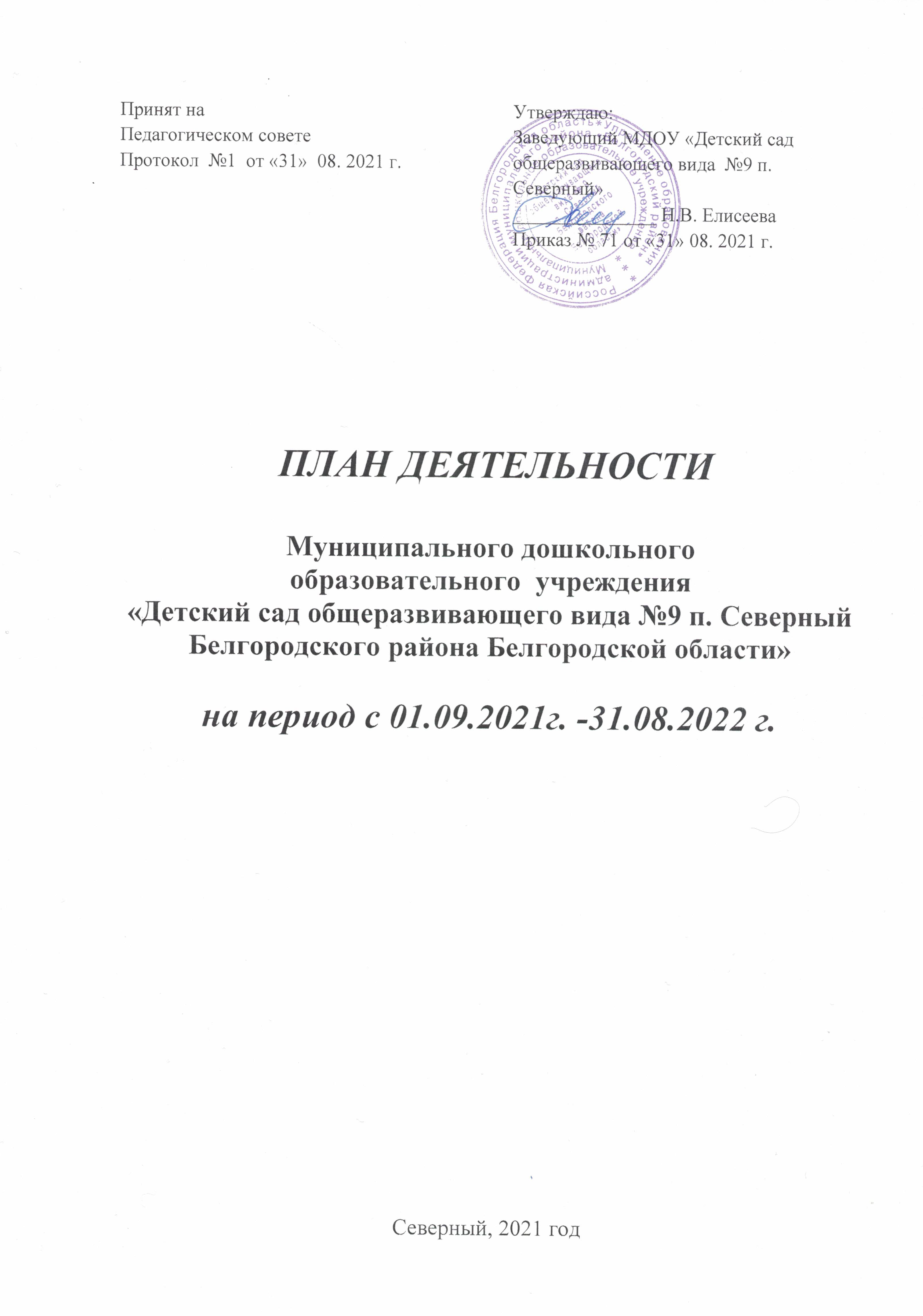 Структура годового планирования деятельностиМДОУ «Детский сад общеразвивающего вида №9 п. Северный Белгородского района Белгородской области»I часть. Планирование деятельности ДОО  на период с 01.09.2021г. – 31.05.2022 г.	1. Анализ конечных результатов деятельности ДОО за 2020 - 2021 учебный год. Информационная справка …………………………………...41.1. Анализ состояния здоровья детей, заболеваемости, закаливания организации рационального питания. ………………………………………131.2. Результаты развития детей дошкольного возраста, связанные с оценкой эффективности педагогических действий и лежащих в основе планирования образовательного процесса (мониторинг индивидуального развития)………………………………………………………………………..201.3.Анализ деятельности по обеспечению преемственности целей, задач и содержания образования, реализуемых в рамках образовательной программы ДО  (результаты диагностики развития детей, поступающих в школу, анализ успеваемости выпускников)……………………………………………………………….....531.4.Анализ  и оценка уровня методической подготовки педагогов к организации образовательной деятельности  и повышения квалификации…………………………………………………………………601.5.Анализ системы работы с родителями по обеспечению педагогической поддержки семьи и повышения компетентности родителей в вопросах развития и образования, охраны и укрепления здоровья детей, выполнение планов совместной деятельности ОО и школы, результаты социального партнерства……………………………………………………………………931.6.Анализ создания благоприятных условий развития детей в соответствии с их возрастными и индивидуальными особенностями, укрепление материально – технической и финансовой базы ДОО……………………………………………………………………………96	2. Планирование деятельности ДОО на период с 01.09.2021 – 31.05.2022г…………………………………………………………………….1012.1. Обеспечение здоровья и здорового образа жизни, охраны и укрепления физического и психического здоровья детей, в том числе их эмоционального благополучия…………………………………………………………….........1032.2. Обеспечение равных стартовых возможностей для полноценного развития каждого ребенка в период дошкольного детства, объединения обучения и воспитания в целостный образовательный процесс…………. 1102.3. Обеспечение преемственных целей, задач и содержания образования, реализуемых в рамках образовательных программ………………………………………………………………………..1292.4.Научно-методическое и кадровое обеспечение образовательного процесса дошкольной образовательной организации………………………………..1312.5.Взаимосвязь  дошкольной образовательной организации с семьей, школой и другими организациями…………………………………………1412.6.Создание благоприятных условий  развития детей в соответствии с их возрастными и индивидуальными особенностями, укрепление материально-технической и финансовой базы ДОО……………………………………..147II частьПланирование деятельности ДООна летний оздоровительный период 2021 года (июнь-август)Проблемно – аналитический анализ результатов работы коллективаДОО за летний оздоровительный период 2021 года.Анализ результатов деятельности  ДОО за  летний оздоровительный период  2021  года (июнь-август).Состояние здоровья детей, заболеваемость, организация лечебно - профилактической работы, закаливания. Организация рационального питания………………………………………………………………………...149Результаты развития детей дошкольного возраста, связанные с оценкой эффективности педагогических действий и лежащих в основе планирования образовательного процесса в летний период………………………………152Анализ и оценка уровня методической подготовки педагогов к организации образовательной деятельности и повышения квалификации…………………………………………………………………153 Анализ системы работы с родителями по обеспечению педагогической поддержки семьи и повышения компетентности родителей, выполнение планов совместной работы, результативность работы с социальными партнерами…………………………………………………………………… 154Анализ создания благоприятных условий развития детей в соответствии с их возрастными и индивидуальными особенностями, результативность административно – хозяйственной деятельности…… .1552.Планирование деятельности ДОО   на летний оздоровительный период  2022  года.Обеспечение здоровья и здорового образа жизни, охраны и укрепления  физического и психического  здоровья детей, в том числе  их эмоционального благополучия…………………………………………...157Обеспечение равных возможностей для полноценного   развития каждого ребенка  в период  дошкольного детства, объединение обучения и воспитания  в целостный  образовательный процесс………………...159Научно-методическое и кадровое обеспечение образовательного процесса ДОО. ……………………………………………………………162Обеспечение педагогической поддержки семьи и повышение компетентности родителей. Организация социального партнерства……………………………………………………………….1652.5. Создание благоприятных условий развития детей в соответствии с возрастными и индивидуальными особенностями, укрепление материально - технической и финансовой базы ДОО………………………………………..166I часть.1. Анализ результатов деятельности ДООза 2020-2021 учебный годИнформационный раздел    Муниципальное дошкольное образовательное учреждение «Детский сад общеразвивающего вида №9 п. Северный Белгородского района Белгородской области» расположено по адресу: 308519, Белгородский район, п. Северный, ул. Олимпийская 6-А, т 39-94-85, сайт – www.ds9uobr,                     электронная почта ds9uobr@mail.ru.Детский сад функционирует с 19.05.1986 года как ведомственный детский сад колхоза «Красный Октябрь». Передан в муниципальную собственность администрации п. Северный и Управления образования администрации Белгородского района в 1993 году.  Режим работы МДОУ  «Детский  сад  общеразвивающего   вида  № 9  п. Северный»  установлен  Учредителем,  исходя  из  потребностей  семей  воспитанников  и  возможностей  бюджетного финансирования:  ДОО 12 - часового пребывания детей - с 7.00 ч. до 19.00 ч.   Режим – 5 - дневная рабочая неделя  Выходные: суббота, воскресенье, праздничные дни. В 2020 - 2021 учебном году функционирование МДОУ «Детский сад общеразвивающего вида №9 п. Северный Белгородского района Белгородской области» было приостановлено в связи капитальным ремонтом (приказ Управления образования администрации Белгородского района № 404 от 07.04.2020 г. «О приостановлении функционирования МДОУ «Детский сад общеразвивающего вида №9 п. Северный»). Воспитанники групп были переведены в МДОУ «Детский сад комбинированного вида №21 п. Северный» и в МДОУ «Детский сад №22 п. Северный».На базе выше обозначенных учреждений были созданы необходимые медико-психолого-педагогические и материально-технические условия, обеспечивающие высокий уровень охраны и укрепления здоровья детей и их физическое развитие, которые в целом соответствуют требованиям ФГОС ДО, СанПиН 2.4.1.3049-13 и позволили обеспечить реализацию основной образовательной программы дошкольного образования, адаптированных основных образовательных программ дошкольного образования для детей с ОВЗ.в 2020-2021 учебном году детский сад  начал функционировать с 10 декабря 2020 г. в связи с открытием после капитального ремонта.  Осуществляло работу по обеспечению безопасности жизни и здоровья воспитанников, повышению качества дошкольного образования в соответствии с нормативно – правовыми актами федерального, регионального и муниципального уровней:Федеральный  уровеньФедеральный Закон от 29.12.2012 г. № 273-ФЗ «Об образовании в Российской Федерации»; Указ президента РФ  об объявлении в РФ Десятилетия детства от 29 мая 2017 г. № 240Указ президента  «О национальных целях и стратегических задачах развития РФ на период до 2024 года» от 07.05.2018 г. №204Постановление Главного государственного санитарного врача РФ от 15 мая 2013г. №26 «Об утверждении СанПиН 2.4.1.3049-13 «Санитарно - эпидемиологические требования к устройству, содержанию и организации режима работы дошкольных образовательных организаций»; Постановление Главного государственного санитарного врача РФ от 28.09.2020 N 28 "Об утверждении санитарно-эпидемиологических правил и норм СанПиН 2.4.3648-20 "Санитарно-эпидемиологические требования к организациям воспитания и обучения, отдыха и оздоровления детей и молодежи».Приказ Министерства образования и науки РФ от 17 октября 2013 года №1155 «Об утверждении федерального государственного образовательного стандарта дошкольного образования»;Приказ Министерства образования и науки РФ от 7 апреля 2014 года № 276 «Об утверждении порядка проведения аттестации педагогических работников организаций, осуществляющих образовательную деятельность»;Приказ Министерства образования и науки РФ от 30 августа 2013 года №1014 «Об утверждении Порядка организации и осуществления образовательной деятельности по основным общеобразовательным программам - образовательным программам дошкольного образования».Постановлением Главного государственного санитарного врача РФ от 30 июня 2020 года № 16 «Об утверждении санитарно-эпидемиологических правил СП 3.1/2.4.3598-20 «Санитарно-эпидемиологические требования к устройству, содержанию и организации работы образовательных организаций  и других объектов социальной инфраструктуры для детей и молодежи в условиях распространения новой коронавирусной инфекции (covid-19)»;Приказ Министерства науки и высшего образования РФ от 19 марта 2020 года № 450 «О деятельности дошкольных образовательных организаций и иных организаций, осуществляющих образовательную деятельность по образовательным программам дошкольного образования, присмотр и уход за детьми, подведомственных Министерству науки и высшего образования РФ, в условиях распространения новой коронавирусной инфекции (COVID-19) на территории РФ.Региональный уровеньПостановление Правительства Белгородской области от 30.12.2013 г. № 528-пп «Об утверждении государственной программы Белгородской области «Развитие образования Белгородской области на 2014-2020 годы». Постановление от 20 января 2020 года N 17-пп «Об утверждении стратегии развития образования Белгородской области "Доброжелательная школа" на период 2020 - 2021 годы».Региональный проект  «Формирование здоровье сберегающего пространства дошкольного образования Белгородской области» (Дети в приоритете), в рамках региональной стратегии «Доброжелательная школа».Постановление Правительства Белгородской области от 28 октября 2013 г. № 431-пп «Об утверждении Стратегии развития дошкольного, общего и дополнительного образования Белгородской области на 2013-2020 годы». Постановление Правительства Белгородской области от 10 февраля 2014 года № 20-пп «О поддержке альтернативных форм предоставления дошкольного образования».Приказ департамента образования Белгородской области от 18 августа 2016 года №2678 «Об утверждении положения об обеспечении прав на дошкольное образование детей – инвалидов и детей с ОВЗ в Белгородской области».Письмо  департамента образования Белгородской области от 27 апреля 2017 г. №9-09/14/2121 «О направлении методических рекомендаций об обеспечении психолого – педагогической поддержки семьи и повышении педагогической компетенции родителей (законных представителей).Письмо департамента образования Белгородской области от 20 апреля 2017 г. «9-09/14/2000 «О повышении качества обеспечения детей-инвалидов услугами дошкольного образования»  и иные локальные акты муниципального, институционального уровнейПостановлением Губернатора Белгородской области от 03.04.2020 года №36 «О мерах по предупреждению распространения новой коронавирусной инфекции (COVID-19) на территории Белгородской области»;Приказом департамента образования Белгородской области от 31.03.2020 года №927 «О мерах профилактики коронавирусной инфекции в дошкольных образовательных организациях»;Муниципальный уровеньПриказ Управления образования администрации Белгородского района №996 от 15.06.2017 г. «Об организации деятельности территориальной психолого-медико-педагогической комиссии Белгородского района Белгородской области»;Письмо Управления образования администрации Белгородского района №7408 от 30.09.2016 г. "О направлении методических рекомендаций для руководителей образовательных организаций, реализующих программу дошкольного образования, по созданию условий для организации психолого-педагогического сопровождения детей раннего возраста";Приказ Управления образования администрации Белгородского района №934 от 18мая 2016г. "Об обеспечении прав на дошкольное образование детей-инвалидов и детей с ОВЗ";Приказ Управления образования администрации Белгородского района №324 от 03.03.2017г. "Об утверждении положения о Консультационном центре";Приказ Управления образования администрации Белгородского района №1889 от 17.11.2016г. "Об утверждении Порядка организации учѐта детей с ограниченными возможностями здоровья, детей-инвалидов, детей обучающихся на дому и освобожденных от обучения по состоянию здоровья в образовательных организациях Белгородского района;Приказ Управления образования администрации Белгородского района №1032 от 30мая 2016г. «О создании условий для получения образования детей с ОВЗ и инвалидов в образовательных учреждениях, реализующих основную образовательную программу дошкольного образования»;Приказ Управления образования администрации Белгородского района №792 от 22.05.2015г. "Об утверждении положения о порядке комплектования муниципальных образовательных организаций Белгородского района, реализующих основную образовательную программу дошкольного образования и (или) осуществляющих присмотр и уход за детьми дошкольного возраста"; Приказ Управления образования администрации Белгородского района №706 от 13 августа 2020 года «Об открытии групп кратковременного пребывания в образовательных организация, реализующих основную образовательную программу дошкольного образования, в 2020-2021 учебном году»;Учреждение осуществляло свою деятельность в соответствии с локальными актами дошкольной организации:Уставом МДОУ;Программой развития МДОУ;Направлениями, определенными годовым планом деятельности МДОУ«Детский сад общеразвивающего вида №9 п. Северный Белгородского района Белгородской области» на период с 10.12.2020г. - по 31.05.2021г;Разработанной основной образовательной программой дошкольного образования и адаптированными программами МДОУ.МДОУ «Детский сад общеразвивающего вида №9 п. Северный Белгородского района Белгородской области» на осуществление образовательной деятельности выдана лицензия, серия 31Л01 № 0001362 от 24.04.2015 г, выданной департаментом образования Белгородской области.Списочный состав детей в период с 10.12.2020 г. - по 31.05.2021г. составил 214 детей.Функционировало 9 возрастных групп:1 первая младшая группа;1 вторая младшая группа;1 средняя группа;2 старшие группы;2 подготовительные к школе группы (комбинированной направленности)группы кратковременного пребывания для детей раннего возраста.Данные о контингенте воспитанниковТаблица №1Количество детей в детском саду не бывает постоянным и меняется в зависимости возможностей родителей по расширению жилья.Структура управления ДОУУправление образовательным учреждением осуществляется в соответствии с действующим законодательством и Уставом, которое строится на принципах единоначалия и коллегиальности. Единоличным исполнительным органом является руководитель (заведующий) образовательного учреждения. Непосредственное руководство МДОУ «Детский сад общеразвивающего вида №9 п. Северный» осуществляет заведующий Елисеева Наталья Владимировна, имеет высшее образование, первую квалификационную категорию. Возглавляет коллектив с января 2019 года.В МДОУ функционируют коллегиальные органы управления: Общее собрание работников, Педагогический совет, Управляющий совет. На этом уровне решаются принципиальные по важности вопросы в жизни и деятельности детского сада: разработка перспектив развития учреждения, определение основных путей достижения избранных целей. Обеспечивается гласность и открытость в работе детского садаДеятельность коллегиальных органов управления осуществляется в соответствии с Положениями: Положение об Общем собрании работников, Положение о Педагогическом совете, Положение об Управляющем совете. Структура, порядок формирования, срок полномочий и компетенция органов управления МДОУ, принятие ими решений устанавливаются на заседании Педагогического совета и Общем собрании работников в соответствии с законодательством Российской Федерации.Высшим органом коллегиального управления Учреждением является Общее собрание работников, которое включает в себя работников Учреждения на дату проведения собрания, работающих на условиях полного рабочего дня по основному месту работы в Учреждении. К компетенции Общего собрания работников относится решение следующих вопросов:определение приоритетных направлений деятельности МДОУ;внесение предложений Учредителю о изменении Устава МДОУ;разработка и принятие локальных актов МДОУ регламентирующих правовое положение работников МДОУ и воспитанников;избрание членов Управляющего совета из числа работников МДОУ;рассмотрение и обсуждение вопросов материально-технического обеспечения и оснащения МДОУ.Управляющий совет является коллегиальным органом управления и строит свою деятельность на принципах демократического, государственно-общественного характера управлением МДОУ. Решения Управляющего совета, принятые в соответствии с его компетенцией, носят рекомендательный характер для заведующего, работников МДОУ, воспитанников и их родителей (законных представителей). Решения Управляющего совета вступают в силу с момента их утверждения локальным актом МДОУ. Состав Управляющего совета: 7 человек, из них:  представители из числа родителей — 3 человека;представители из числа работников Учреждения — 2 человека;представитель Управления образования — 1 человек;заведующий Учреждением.Компетенция:утверждение программы развития учреждения;содействие привлечению внебюджетных средств;согласование правил внутреннего трудового распорядка;контроль за соблюдением здоровых и безопасных условий обучения и воспитания и труда в Учреждении;распределение стимулирующей части фонда оплаты труда работников;заслушивание отчета Заведующего Учреждением по итогам учебного и и финансового года;определение критериев и показателей эффективности деятельности работников Учреждения;рассмотрение отчета о результатах самообследования;рассмотрение отчетов об исполнении муниципального задания;обсуждение и принятие локальных нормативных актов, относящихся к компетенции Управляющего совета;рассмотрение жалоб участников образовательного процесса на нарушение Заведующим и работниками учреждения прав, закрепленных настоящим Уставом.Педагогический совет является постоянно действующим коллегиальным органом, созданным в целях организации и совершенствования образовательного процесса, повышения профессионального мастерства и творческого роста педагогов МДОУ. Педагогический совет состоит из педагогических работников Учреждения, включая совместителей. В работе могут участвовать представители Учредителя, медицинские работники, заведующий по хозяйственной работе.Компетенция:определение направлений образовательной деятельности Учреждения;принятие образовательных программ;принятие годового плана деятельности Учреждения;решение вопросов о повышении квалификации и переподготовке кадров;выявление актуального педагогического опыта и его внедрение в образовательный процесс;рассмотрение вопроса о возможности и порядке предоставления дополнительных платных образовательных услуг;заслушивание информации, отчетов Заведующего, педагогических работников о создании условий для реализации образовательных программВ целях урегулирования разногласий между участниками образовательных отношений по вопросам реализации права на образование, в том числе в случае возникновения конфликта интересов педагогического работника, вопросам применения локальных нормативных актов Организации, в соответствии со статьёй 45 №273-ФЗ, в дошкольной организации создана Комиссия по урегулированию споров между участниками образовательного процесса.Административное управление, имеет многоуровневую структуру:I уровень - заведующий детским садомЗаведующий самостоятельно решает вопросы деятельности учреждения, не отнесённые к компетенции других органов управления (Учредителя). Управленческая деятельность заведующего обеспечивает материальные, организационные, правовые, социально психологические условия для реализации функции управления жизнедеятельностью и образовательным процессом в ДОО, утверждает стратегические документы (Образовательную программу, Программу развития и другие).Объект управления заведующего - весь коллектив дошкольной образовательной организации.II уровень – старший воспитатель, заведующий хозяйством, ст. медсестра.Курируют вопросы методического и материально-технического обеспечения воспитательно-образовательного процесса, инновационную деятельность, охрану жизни и здоровья воспитанников.Объект управления – часть коллектива согласно функциональным обязанностям.III уровень - воспитатели, специалисты.Организуют воспитательно - образовательный и коррекционно-развивающий процессы, создают условия для успешного и качественного образования, воспитания и развития воспитанников, взаимодействуют с родителями воспитанников.Объект управления третьего уровня – дети и их родители.IV уровень – обслуживающий персонал.В учреждении организована система контроля со стороны руководства ДОО. В соответствии с планом работы осуществляется оперативный, тематический и фронтальные формы контроля, при необходимости организуется внеплановый контроль. Заведующий издает соответствующие приказы, разрабатывается план проведения контроля, сотрудники заранее информируются о проведении контроля, по результатам контроля оформляется справка, результаты контроля рассматриваются на Педагогическом совете и совещаниях при заведующем. Данная система контроля эффективна и понятна всем участникам образовательных отношений.Таким образом, в ДОО создана мобильная, целостная система управления. Благодаря данной структуре управления, работа представляет собой единый слаженный механизм. Управление ДОО осуществляется в режиме развития. Это проявляется в целенаправленном, закономерном, непрерывном и необратимом процессе перехода ДОО в качественно новое состояние, характеризующееся разноуровневой организацией, культурно-творческой направленностью и использованием постоянно расширяющегося потенциала развития.Основой для создания эффективного механизма управления ДОО являлась реализация Программы развития МДОУ, годового планирования деятельности ДОО, основной образовательной программы дошкольного образования, основная цель которой направлена на создание благоприятных условий для полноценного проживания ребенком дошкольного детства, формирование основ базовой культуры личности, всестороннее развитие психических и физических качеств в соответствии с возрастными и индивидуальными особенностями, подготовка к жизни в современном обществе, формирование предпосылок к учебной деятельности, обеспечение безопасности жизнедеятельности, адаптированных основных образовательных программ дошкольного образования МДОУ.В период с 10.12.2020 г. - по 31.05.2021 г. перед коллективом ДОУ стояли следующие задачи:Организация эффективного взаимодействия участников образовательных отношений по сохранению, поддержке и обогащению здоровья дошкольников средствами современных педагогических технологий.Проектирование и внедрение единой модели партнёрства  «Семья - ДОО - Социум» по обеспечению пожарной  безопасности дошкольников в деятельности образовательной организации. Повышение качества профессиональной компетентности педагогов через активное внедрение в воспитательно-образовательный процесс педагогических  технологий, участия в инновационной деятельности и трансляцию опыта работы на различных уровнях1.1. Анализ состояния здоровья детей, заболеваемости, закаливания,организации рационального питания Вопросы охраны здоровья детей, формирования культуры здоровья и мотивация здорового образа жизни стали одним из важнейших направлений деятельности нашего дошкольного учреждения.В ДОО созданы условия, обеспечивающие высокий уровень охраны и укрепления здоровья детей и их физическое развитие, которые в целом соответствуют требованиям ФГОС ДО, СанПиН 2.4.1.3049-13 и позволили обеспечить реализацию основной образовательной программы дошкольного образования, адаптированных основных образовательных программ дошкольного образования для детей с ОВЗ. В штат специалистов, осуществляющих физкультурно-оздоровительную работу,  входили:  старшая медицинская сестра Дубяго Л.И., инструктор по физической культуре Закараева Е.Л., психологическое сопровождение осуществляла  Позник Л.В. педагог - психолог. Заключен договор на организацию медицинского обслуживания воспитанников с ОГБУЗ «Белгородская ЦРБ». Максимальный объем учебной нагрузки воспитанников регламентирован схемой распределения образовательной деятельности, учебным планом в соответствии с  требованиями СанПиН 2.4.13049-13.Реализуя одно из приоритетных областей образовательной деятельности - физическое развитие дошкольников, педагоги опирались на результаты мониторинга физического развития, медицинские показатели здоровья детей, их психофизиологические особенности:           Распределение детей по группам здоровьяТаблица №2Вывод: по сравнению с прошлым годом уменьшился контингент детей, имеющих 2 группу здоровья, увеличился % показатель детей с первой группой здоровья.В течение года осуществлялся мониторинг здоровья воспитанников, система оздоровительных и профилактических мероприятий реализовывалась с учетом индивидуальных и возрастных особенностей детей на основе результатов мониторинга состояния здоровья и включала спектр закаливающих, лечебно – профилактических, оздоровительных мероприятий.В ДОУ уделяется внимание профилактическим мероприятиям, направленным на снижение заболеваемости детей: соблюдение режима дня, создание условий для двигательной активности, соблюдение санитарно- гигиенических требований, формирование представлений о здоровом образе жизни. Во всех группах МДОУ ведутся «Журналы здоровья детей», в которых воспитатели прослеживают изменение в антропометрических данных, в связи с этим подбор и маркировку мебели, а также физического развития ребенка, группы здоровья и рекомендации врача.В течение 2020-2021 уч. года со стороны администрации, медперсоналаосуществлялся плановый контроль за организацией закаливающих мероприятий, проветривания, соблюдением режима прогулки, двигательнойактивности, санитарно - эпидемиологического режима, организацией питания. Вопросы организации профилактических мероприятий в период подъема заболеваемости коронавирусом, гриппом и ОРВИ рассматривались на Педагогическом совете №3 от 20.12.2021 г.Воспитатели групп, узкие специалисты в образовательной деятельности активно использовали современные здоровьесберегающие технологии: - динамические паузы; -  релаксацию; - пальчиковую гимнастику; - дыхательную гимнастику; - корригирующую гимнастику с использованием дорожек здоровья; - игровые тренинги; - арттерапию; - музыкотерапию;- пескотерапию;- психогимнастические упражнения и этюды. На диспансерном учете 26 детей. Из общего количества детей   имеют нарушения:  мочеполовой системы – 1 (4%), зрения - 6 (%),  нервной системы -4 (15%), эндокринные - 0 (0%), аллергические – 3 ( 11  %),  лор - заболевания – 0 (0%) , ПВС (плюсно - вальгусная стопа) – 12 (23,3%), органов дыхания -0 (0 %).Анализ посещаемостиТаблица №3 Функционирование в 2020 году составило   62,8 %, ниже прошлогоднего показателя на 16 %. Число пропусков одним ребенком увеличилось на 15 д\д в связи с домашним режимом детей.Анализ заболеваемости (количество случаев)Таблица №4Большое внимание было уделено вакцинации детей в период подъема респираторных заболеваний, гриппа. Вопросы профилактики гриппа и ОРВИрассмотрены в индивидуальных беседах с родителями. Информация по профилактике гриппа и ОРВИ была размещена в группах, на сайте ДОУ. Старшей медицинской разработаны памятки «Профилактика простудных заболеваний», «О пользе вакцинации», «Что нужно знать о гриппе и ОРВИ».Работая над снижением заболеваемости детей, коллектив педагогов совместно со старшей медсестрой ежемесячно анализировал состояние работы в группах по данной проблеме. Вопросы здоровья и профилактики заболеваемости детей неоднократно рассматривались педагогических советах. Однако, несмотря на рекомендации врача о необходимости вакцинации против гриппа большинство родителей по-прежнему отказываются от прививок, что также является причиной повышения заболеваемости.Таблица №5В связи с ситуацией по COVID-19 на сайте ДОУ в рубрике "Меры профилактики" были размещены информационные материалы по профилактике - COVID 19: "Книга о коронавирусе для детей"; "Памятка гигиена при гриппе, коронавирусной инфекции и других ОРВИ"; "Вакцинация против гриппа — мифы и реальность" (памятка); "Профилактика COVID-19 в организациях"; "Профилактика COVID- 19 при оказании медицинской помощи" и др.Одним из важных составляющих компонентов организации здоровьесбережения является организация рационального питания. В ДОО всоответствии с требованиями СанПиН организовано сбалансированное четырехразовое питание, отвечающее физиологическим потребностям растущего организма. Разработано сезонное 10-дневное меню. При составлении меню учитывается подбор продуктов, обеспечивающих потребность детей в основных пищевых веществах и энергии, с учетом возраста. В соответствии с требованиями СанПиН в режим введен второй завтрак. Нарушений сроков и условий хранения продуктов за период с 10.12.2020г. - по 31.05.2021г. не выявлено. Все продукты, поступающие в учреждение, имели необходимые сопроводительные документы. Старшая медсестра, завхоз осуществляют ежедневный контроль за качеством поступающих продуктов, сроками реализации. В период сезонных подъемов заболеваний острыми респираторными инфекциями в рацион были введены фитонциды (лук, чеснок), соки. Ежедневно в рацион детей включены салаты из свежих овощей, фрукты, соки. Отмечена положительная работа бракеражной комиссии.Систематически ведется подсчёт выполнения натуральных норм питания и калорийности пищи. В рацион питания регулярно включаются овощные, салаты, фрукты, соки. В группах в осенне-зимний период проводится дополнительная витаминизация (лимон).Выполнение норм питанияТаблица №6Анализ организации питания за период с 10.12.2020г. - по 31.05.2021г. показал выполнение натуральных норм на 98,3%. Много внимания уделяется сохранению психического здоровья детей.Для сокращения сроков адаптации, минимизации отрицательных реакций у детей при поступлении в ДОУ было четко организовано их медико-психолого-педагогическое сопровождение с учетом возраста, состояния здоровья, индивидуальных особенностей.В МДОУ «Детский сад общеразвивающего вида №9 п. Северный » в 2020-2021 учебном году было зачислено 64 детей. Из них: в I младшую группу - 31 ребенок, во II младшую группу – 29 детей, в среднюю - 2 ребенка, в подготовительную - 2 ребенка.Работа педагога-психолога в адаптационный период в младших группах была разделена на 3 этапа:Подготовительный этап (за 1-2 мес. до поступления ребенка в ДОО) – оказание квалифицированной консультативной и практической помощи родителям (законным представителям) в рамках консультационного центра, а также размещения материала на официальном сайте дошкольной образовательной организации. Основными задачами этого этапа являлись повышение психолого-педагогической компетентности  родителей (законных представителей) по вопросам развития, обучения и воспитания детей младшего дошкольного возраста; активизация и обогащение воспитательных умений родителей, поддержка их уверенности в собственных педагогических возможностях.  Основной этап(на этом этапе в работу активно включался сам педагог, т.к. главная задача – создание положительного образа воспитателя).  Педагог-психолог и воспитатели должны были установить доброжелательные отношения с родителями и детьми, получить как можно больше информации об индивидуальных особенностях воспитания и развития каждого ребенка.Заключительный этап наступал тогда, когда ребенок начинал посещать ДОО по 2-3 часа. На протяжении всего адаптационного периода педагогом-психологом совместно с воспитателями велась работа с детьми, направленная на предупреждение дезадаптации и снижения уровня тревожности у детей посредством игровых технологий. С момента поступления ребенка в группу педагогом-психологом Позник Л.В. осуществлялось наблюдение за протеканием адаптации к условиям детского сада, в процессе которого фиксировались следующие показатели в листах адаптации: эмоциональный фон ребенка, особенности познавательной и игровой деятельности, взаимоотношения со взрослыми и сверстниками, реакция ребенка на изменение привычной ситуации. Параллельно работе с детьми, велась информационная работа с родителями: памятка «Психологические особенности детей младшего дошкольного возраста», рекомендации «Как подготовить ребенка к детскому саду», «Как облегчить адаптацию детей к детскому саду». С 15 по 30 января в группе проводилось анкетирование родителей, с целью выявления готовности ребенка к поступлению в дошкольное учреждение. В анкетировании приняло участие 45 родителей. Результаты показали, что 100% респондентов считают, что их дети готовы к поступлению в ДОО: у них преобладает бодрое уравновешенное настроение, засыпают быстро, спокойно, аппетит хороший, легко идут на контакт со взрослыми и сверстниками, разлуку с родителями воспринимают адекватно. Для педагогов были разработаны памятки «Особенности развития и воспитания детей младшего дошкольного возраста», рекомендации «Игры и упражнения для детей в адаптационный период», консультации «Признаки психоэмоционального напряжения», Результатом проведенной работы стал высокий процент детей, успешно преодолевших стресс поступления в ДОО и адаптировавшихся к её условиям. Он составил 100%.Таблица №7Диаграмма 1. Процентное соотношениеЛегкий уровень адаптации составил 62%. Эти дети почти не болели, легко включались в предметную, самостоятельную деятельность и игру. Могли играть как  самостоятельно, так и со сверстниками. Быстро устанавливали контакт со взрослыми. Могли занять себя содержательной игрой, не чувствуя себя беспомощными. Навыки самообслуживания у данных детей соответствовали возрасту. В течение дня преобладал положительный эмоциональный фон.Средний уровень составил 38%. Для данных детей было характерно привыкание к новым условиям, они переболели по 1-2 раза; у них наблюдались признаки психического стресса: страх, упрямство, плаксивость, капризность; в течение дня периодически вспоминали родителей после их ухода, мало играли со сверстниками, общались со взрослыми. Но по истечению 2 месяцев поведение у них нормализовалось и самочувствие улучшилось. У детей сформированы навыки самообслуживания.Организация работы по освоению образовательной области «Физическое развитие» осуществлялась в соответствии с основной образовательной программами дошкольного образования и была направлена на обеспечение гармоничного физического развития, совершенствование умений и навыков в основных видах движений, развитие самостоятельности и творчества в двигательной активности, формирование первоначальных представлений о здоровом образе жизни. В феврале 2021 года в ДОО организован фестиваль физкультурно-спортивного комплекса «Готов к труду и обороне» и дошкольниками сданы нормы ГТО.Одним из важных компонентов является формирование основ безопасного поведения в природе, на дорогах, а также безопасности собственной жизнедеятельности (образовательная область «Социально –коммуникативное развитие», подраздел «Формирование основ безопасности»). Реализация данных направлений учитывает принцип возрастной адресности, временные отрезки. В младшей группе педагоги большую часть времени отводят ознакомлению детей с безопасностью собственной жизнедеятельности, безопасностью на дороге, противопожарной безопасностью: осуществлена подборка художественной литературы, сюжетных картин, мини – макетов по обучению правилам безопасного поведения на дороге. подборке различных видов транспорта, картотек по правилам пожарной безопасности.  В обучающих ситуациях дети знакомятся с понятиями «нельзя» - «можно», «опасно». Организация деятельности по данному направлению в группах старшего дошкольного возраста ориентирована на имеющийся опыт детей. В группах оборудованы центры безопасности, педагогами разработан и реализован план по профилактике и предупреждению ДДТТ и противопожарной безопасности. 	Охват воспитанников световозвращающими элементами составил – 98%. Отмечена целенаправленная работа педагогов старших и подготовительных групп по реализации данных задач посредством проведения совместных акций, организации развивающей предметно – пространственной среды, подготовкой буклетов, памяток. Педагогами разработан консультативный материал: по световозвращающим элементам, детским удерживающим устройствам, правилам обучения детей катанию на велосипедах, самокатах.В целях формирования правосознания и позитивной установки на соблюдение правил дорожного движения в дошкольной организации организован «Родительский патруль». В состав «Родительского патруля» входят представители родительской общественности, педагоги ДОУ, сотрудники ОГИБДД. «Родительский патруль» проводится по трем направлениям:1. Контроль за использованием светоотражающих элементов в одеждевоспитанников ДОУ.2. Контроль за соблюдением правил перевозки детей.3. Контроль за соблюдением правил дорожного движения детьми по пути вобразовательную организацию и обратно.«Родительский патруль» осуществляет патрулирование территории ДОУ, опасные участки улично-дорожной сети, имеющиеся на маршруте движения детей «Дом – Образовательная организация – Дом». Работа «Родительского патруля» осуществляется как в местах наиболее частых нарушений правил дорожного движения воспитанников, так и на пешеходных переходах и регулируемых перекрестках. Информация о проведении мероприятия «Родительский патруль» обязательно публикуется на официальном сайте МДОУ. Результаты работы «Родительского патруля» доводятся до сведения родителей на родительских собраниях.Результативность данной работы имеет положительную динамику: за три года не отмечено случаев дорожного травматизма с участием детей.Вывод: деятельность коллектива была направлена на совершенствование условий для сохранения и укрепления физического, психического здоровья детей и их эмоционального благополучия, становление ценностей здорового образа жизни посредством обогащения образовательной среды и использования, современных здоровьесберегающих технологий; велась целенаправленная работа по просвещению родителей (в форме бесед, индивидуальных консультаций, на родительских собраниях, с помощью наглядной информации: папок-передвижек, буклетов, рекомендаций, размещение информации на официальном сайте дошкольного учреждения, социальной сети «Одноклассники»).     Проблемное поле: отсутствуют единые подходы со стороны ДОО и родителей в снижении заболеваемости.Перспективы:продолжать работу коллектива ДОУ, направленную на снижение уровня заболеваемости детей, сохранение и укрепление здоровья воспитанников, физическую подготовку к школе через создание оптимального образовательно-оздоровительного пространства в ДОУ;координация основных направлений работы коллектива ДОО, родителей в части мероприятий, направленных на снижение уровня заболеваемости воспитанников, сохранение и укрепление их здоровья. 1.2. Результаты развития детей дошкольного возраста, связанные с оценкой эффективности педагогических действий и лежащих в основе планирования образовательного процесса (мониторинг индивидуального развития)Содержание образовательного процесса в Учреждении в 2020-2021 учебном году определялось: - основной образовательной программой дошкольного образования МДОУ «Детский сад общеразвивающего вида п. Северный Белгородского района Белгородской области», разработанной с учетом Примерной основной образовательной программы дошкольного образования зарегистрированной в реестре примерных программ (одобренной решением федерального учебно- методического объединения по общему образованию протокол от 20 мая 2015г. №2/15). Часть, формируемая участниками образовательных отношений, в образовательных программах представлена парциальными программами: Художественно – эстетическое развитие Программа дошкольного образования «Цветной мир Белогорья», Л.В. Серых, Н. В. Косова, Н.В. Яковлева.- Белгород: ООО «Эпицентр», 2018 г.- 40с.Речевое развитие «Сквозная» программа раннего обучения английскому языку детей в детском саду и первом классе начальной школы под редакцией Н.Д Епанчинцевой, О.А. Моисеенко.Физическое развитие. «Играйте на здоровье»! Физическое воспитание детей 3-7 лет /Л.Н. Волошиной, Т.В. Куриловой.-М.: Вентана-Граф, 2015 г. Социально – коммуникативное развитие  Программа «Мастерская добрых дел», Пересыпкина А.В. Белгород: издательство ООО ГиК, 2017 г. – 97с. (духовно-нравственная)Программа развития кадетского движения «Надежда России»(утверждена на заседании педагогического совета, протокол №1 от 31.08.2017 года, приказ №57 от 01.09.2017 г.).Познавательное развитие.Белгородоведение. Парциальная программа для дошкольного образования под редакцией Т.М. Стручаевой, Н.Д. Епанчинцевой, 2015 годПроцесс организации образовательной деятельности в МДОУ носил комплексный, плановый характер. Содержание дошкольного образования в МДОУ представлено следующими видами деятельности детей: двигательная, коммуникативная, познавательно-исследовательская, музыкально- художественная, продуктивная, игровая. Образовательная деятельность осуществлялась в ходе режимных моментов в совместной деятельности педагога с детьми, самостоятельной деятельности дошкольников, во взаимодействии с семьями воспитанников. Для качественной реализации основной общеобразовательной программы дошкольного образования проводилась оценка индивидуального развития детей в рамках педагогической диагностики (связанной с оценкой эффективности педагогических действий и лежащей в основе их дальнейшего планирования). Результаты педагогической диагностики (мониторинга) отразили положительную динамику развития всех воспитанников и использовались исключительно для индивидуализации образования (в том числе поддержки ребёнка, построения его образовательной траектории или профессиональной коррекции особенностей его развития) и оптимизации работы с группой детей. (ФГОС ДО раздел III пункт 3.2.3.)Мониторинг детского развития Мониторинг детского развития проводится на основе оценки развития интегративных качеств ребенка. Основная задача этого вида мониторинга – выявить индивидуальные особенности развития каждого ребенка и при необходимости составить индивидуальный маршрут образовательной работы с ребенком для максимального раскрытия потенциала детской личности. Мониторинг детского развития включает в себя оценку физического развития ребенка, состояния его здоровья, а также развития общих способностей: познавательных, коммуникативных и регуляторных. В процессе мониторинга исследуются физические, интеллектуальные и личностные качества ребенка путем наблюдений за ребенком, бесед, экспертных оценок, критериально-ориентированных методик нетестового типа, критериально-ориентированного тестирования, скрининг-тестов и др. Обязательным требованием к построению системы мониторинга является сочетание низко формализованных (наблюдение, беседа, экспертная оценка и др.) и высоко формализованных (тестов, проб, аппаратурных методов и др.) методов, обеспечивающее объективность и точность получаемых данных.Мониторинг образовательного процесса осуществляется через отслеживание результатов освоения образовательной программы, а мониторинг детского развития проводится на основе оценки развития интегративных качеств ребенка. Оценке подлежала степень достижения  детьми планируемых образовательных результатов освоения дошкольной образовательной программы. Образовательные результаты планировались на основе заявленных в Федеральном государственном образовательном стандарте дошкольного образования в виде целевых ориентиров. С целью оценки результатов развития и образования детей была проведена педагогическая диагностика, диагностика проводилась в ходе наблюдений за активностью детей в самостоятельной и специально организованной деятельности.Реализация психолого-педагогического сопровождения по освоению образовательной области "Физическое развитие"Организация деятельности по реализации образовательной области «Физическое развитие» осуществлялась в соответствии с основной образовательной программой дошкольного образования, адаптированной основной образовательной программой дошкольного образования для детей с тяжелыми нарушениями речи. В часть, формируемую участниками образовательных отношений,  включена  парциальная программа «Играйте на здоровье» Л.Н. Волошиной (региональный компонент). Основная цель реализации данной образовательной области была направлена на обеспечение гармоничного физического развития, становление ценностей здорового образа жизни, целенаправленности и саморегуляции в двигательной сфере, развитие физических качеств (координации, гибкости, равновесия), развитие крупной и мелкой моторики рук.  Результатом физического развития является  положительная динамика в развитии двигательной деятельности, связанной  с выполнением упражнений на развитие физических качеств (координация, гибкость, равновесие), выполнением основных движений (ходьба, бег, прыжки), развитием интереса к различным видам спорта, овладение подвижными играми,  играми – эстафетами.Образовательный процесс по реализации данной образовательной области осуществлялся под руководством инструктора по физической культуре Закараевой Е.Л.Анализируя соответствие условий по реализации  образовательной области «Физическое развитие» необходимо отметить, что в ДОО созданы соответствующие материально – технические условия: спортивно - музыкальный зал оснащен необходимым оборудованием для развития основных движений, ОРУ, спортивных упражнений, подвижных игр.  В достаточном количестве имеется нестандартное оборудование, используемое для профилактики плоскостопия, развития ловкости, глазомера, равновесия, а также оборудование по реализации парциальной программы Л.Н. Волошиной «Играйте на здоровье»: баскетбольные и волейбольные мячи, городки, бадминтон.В группах созданы психолого – педагогические условия для организации творческих, дидактических, подвижных игр, направленных на  формирование и закрепление у детей умений переноса в игру правил здоровьесберегающего поведения. В течение учебного года во всех группах модернизированы центры двигательной активности.        Оценка индивидуального развития детей ОО «Физическое развитие» в рамках педагогической диагностики показала, что в основном у детей сформирована потребность в двигательной активности и физическом совершенствовании, развиты физические качества: сила, ловкость, выносливость. Необходимо обратить внимание на развитие крупной и мелкой моторики, особенно у детей с ОВЗ. Дети активно включаются в подвижные игры, игры-эстафеты, знают назначение и правильно используют оборудование как в ОРУ, так и при выполнении основных движений. У воспитанников старшей, подготовительной групп сформированы  начальные представления о здоровом образе жизни и его компонентах (питание, сон, движение). Воспитанники средней группы в достаточной степени овладели навыками ползания по гимнастической скамейке, пролезания в обруч, перелезания с одного пролета гимнастической стенки на другой. Необходимо обратить внимание на развитие умения ходить и бегать с согласованными движениями рук и ног, развивать организованность и самостоятельность.   	Общий уровень (по результатам оценки индивидуального развития) развития воспитанников в  образовательной области «Физическое развитие»  конец учебного года – 74% (3,7балла).Предложения по совершенствованию образовательного процесса в данной образовательной области в следующем учебном году:- включение эффективных здоровьесберегающих технологий, направленныхна профилактику нарушений плоскостопия, осанки.Реализация психолого-педагогического сопровождения по освоению образовательной области «Социально-коммуникативное развитие».Деятельность педагогов по обеспечению необходимых условий для социально-коммуникативного развития детей включала:формирование норм и ценностей, принятых в обществе, включая моральные и нравственные ценности;развитие общения и взаимодействия ребенка со взрослыми и сверстниками;формирование у ребёнка самостоятельности, целенаправленности и саморегуляции собственных действий;развитие социального и эмоционального интеллекта, эмоциональной отзывчивости, сопереживания, формирование готовности к совместной деятельности со сверстниками, формирование уважительного отношения и чувства принадлежности к своей семье и к сообществу детей и взрослых в организации;формирование позитивных установок к различным видам труда и творчества;формирование основ безопасного поведения в быту, социуме, природе.          Вхождение ребенка в современный мир невозможно без освоения  первоначальных представлений социального характера и включения в систему социальных отношений. В социализации дошкольника огромное значение имеет игра, как самостоятельная детская деятельность, в которой отображается окружающая действительность, мир взрослых людей, других детей, природы и общественной жизни. Внедрение программы, как часть формируемая участниками образовательных отношений программа «Мастерская добрых дел», Пересыпкиной А.В. реализовывалась в средней и 2 старших группах, была направлена на духовно-нравственное воспитание дошкольников через различные формы работы: сюжетные и ролевые игры, тематические беседы, продуктивную  деятельность.Одним из условий успешного освоения дошкольниками ОО «Социально – коммуникативное развитие» является развивающая предметно – пространственная среда, которая не только способствует обогащению представлений детей об окружающем мире, жизни людей, родном городе, стране, развитию социального опыта, но и создает предпосылки переноса освоенных действий в практическую деятельность посредством разнообразных видов культурных практик.       Одним из важных компонентов является формирование основ  безопасного поведения в природе, на дорогах, противопожарная безопасность, а также безопасности собственной жизнедеятельности (образовательная область «Социально – коммуникативное развитие», подраздел «Формирование основ безопасности»).        В каждом игровом помещении группы в соответствии с ФГОС ДО оборудованы Центры безопасности, оснащенные: дидактическими, настольно-печатными играми по правилам дорожного движения и пожарной безопасности, строительными конструкторами, моделями машин (легковые и грузовые, специальный транспорт: скорая помощь, пожарная машина и т.д.), строительная техника (кран, бульдозер, экскаватор и т.д.), Для поддержания и развития игровой деятельности в группах оформлены  творческие игры, представлены картотеки загадок, стихов по дорожной и пожарной тематике, книжки – малышки, подборка художественных произведений, иллюстраций об опасных ситуациях, ребусы, кроссворды. В группах старшего дошкольного возраста имеется  подборка электронных образовательных  ресурсов по ПДД,  позволяющая  педагогам демонстрировать варианты поведения в различных дорожных ситуациях, обсуждать с детьми просмотренный материал, а затем закреплять навыки в различных видах детской деятельности.Совместно с ОГБДД УМВД России по Белгородскому району  большое внимание уделялось вопросам профилактики детского травматизма, обучения детей правилам дорожного движения: заключен договор, разработан паспорт дорожной безопасности. Совместно разработанный план включал в себя проведение таких мероприятий: конкурсы детских рисунков и плакатов, проведение практических занятий с детьми и педагогами, взаимодействие с родителями, распространение памяток среди родителей по безопасности дорожного движения, проведение акций, организация работы Родительского патруля.       В 2020-2021 учебном году были созданы условия для  изучения элементарных навыков по безопасности. В холле 1 этажа функционировали центры «Дорожная безопасность», «Пожарная безопасность».Одним из компонентов социально – коммуникативного развития является трудовое воспитание.В группах созданы условия для формирования культурно – гигиенических навыков, представлений о труде взрослых, его роли в жизни человека, формировании позитивных установок. При организации дидактических, творческих, настольных игр  на основе моделирования дети закрепляют  структуру трудового процесса, включают реальные трудовые процессы в игровой сюжет, что способствует развитию детской активности, любознательности, воображения. Воспитанников средней  группы  знакомят с профессиями окружающих людей: медсестры, повара. Обращают внимание на установление взаимосвязи между профессиями и необходимым оборудованием.  Воспитанники  старшего дошкольного возраста проводят исследовательскую работу по выращиванию комнатных растений, рассады цветов, овощей как в группе (огород на окне), так и в теплице, на огороде. В результате данной деятельности  формируются необходимые трудовые умения и навыки. В центрах природы воспитанники совместно с педагогами ведут дневники наблюдений, календари природы. По результатам наблюдений выявлена положительная динамика  в умении  включаться в различные виды труда, планировать свою деятельность, осуществлять самоконтроль, соблюдать элементарные правила техники безопасности при пользовании бытовыми приборами.С целью расширения социального опыта детей, развития навыков общения в группах оборудованы игровые центры: «Моя семья», «Салон красоты», центр конструктивной деятельности, «Супермаркет», «Автозаправочный комплекс».      Анализ образовательных ситуаций, игровой деятельности показал, что, созданное образовательное пространство позволяет детям не только самоопределяться в различных видах детской деятельности, но и способствует формированию готовности к безопасной жизнедеятельности, стимулирует к исследовательской деятельности, в ходе которой они учатся анализировать, обобщать, сравнивать, устанавливать причинно – следственные связи, строить умозаключения. Результаты наблюдений показали, что у воспитанников средней группы сформировано умение поддержать друг друга, уступать, помочь (собрать игрушки, одеться). Воспитанники старшей, подготовительной групп умеют оценивать свои поступки, выражать свое отношение к окружающим, знают и применяют правила поведения в общественных местах. Дети с интересом включаются в деятельность, связанную с семьей, ее традициями.С 2020 года педагоги ДОУ, реализуя  муниципальный  проект «Формирование детствосберегающего пространства дошкольного образования Белгородской области» по направлению «Счастливое детство» стали включать доброжелательные технологии «Утро радостных встреч», «Рефлексивный круг», «Технологию развития эмоционального интеллекта», «План-дело-анализ» в образовательную деятельность с детьми. Внедрение технологий позволило педагогам скорректировать совместную деятельность взрослых и детей, основывать её на равноправном и равнозначном участии обеих сторон в выборе содержания и в планировании действий. Дети при поддержки взрослых учатся осознанно и целенаправленно принимать участие в планировании дневных дел в группе, учатся рассказывать о своих идеях и представлениях, давать оценку своим идеям, делам, действиям, действиям других.Общий уровень (по результатам оценки индивидуального развития) развития воспитанников в образовательной области «Социально – коммуникативное развитие» составляет: 3,5 (70%).         Предложения по совершенствованию образовательного процесса в данной образовательной области в следующем учебном году:- продолжать работу по созданию доброжелательного образовательного пространства в ДОУ посредством создания постеров детских достижений,-модернизации уголков уединения и релаксации, совершенствования игровых центров;- активнее внедрять доброжелательные технологии «Утро радостных встреч»,«Рефлексивный круг», «Технологию развития эмоционального интеллекта»саду». План-дело-анализ»  в образовательную деятельность с детьми.Реализация психолого-педагогического сопровождения по освоениюобразовательной области «Познавательное развитие».Деятельность педагогов по реализации образовательной области «Познавательное развитие» включала:развитие интересов детей, любознательности;формирование познавательных действий, становление сознания;развитие воображения и творческой активности;формирование первичных представлений о себе, других людях, объектахокружающего мира, о свойствах и отношениях объектов окружающего мира (форме, цвете, размере, материале, звучании, ритме, темпе, количестве, числе, части и целом, пространстве и времени, движении и покое, причинах и следствиях и др.);формирование первичных представлений о малой родине и Отечестве, представлений о социокультурных ценностях нашего народа, об отечественных традициях и праздниках, о планете Земля как общем доме людей, об особенностях её природы, многообразии стран и народов мира.Педагоги ДОУ продолжили апробацию игровой технологии интеллектуально-творческого развития «Сказочные лабиринты игры» В.В. Воскобовича. Включение в образовательный процесс данной технологии позволило реализовать индивидуализацию в качестве основного принципа современного дошкольного образования. Учитывая особенности каждого ребенка, который становится активным участником деятельности с использованием игровых пособий, взрослый организует сотрудничество детей и взрослых как партнеров, тем самым актуализирует субъектную позицию ребенка, поддерживая его инициативность и активность.В 2020-2021 учебном году педагогический коллектив активно включал в воспитательно-образовательную систему разнообразных форм и методов работы с детьми в рамках изучения курса «Белгородоведение» (часть, формируемая участниками образовательного процесса), обеспечивающий эффективное развитие чувства патриотизма и обогащения представлений детей об истории, культуре и природе родного края. Воспитание чувства патриотизма у дошкольников - процесс сложный и длительный. Любовь к близким людям, к детскому саду, к родному городу, региону и родной стране играют огромную роль в становлении личности ребенка. В группах создан патриотический центр, посвященный Белгородской символике. Дети знакомились с картой Белгородской области. Имеется достаточное количество краеведческого материала об истории Белгорода, п. Северный, тружениках родного края, о сельском хозяйстве, о традициях, о природе. В рамках реализации интегрированного курса «Белгородоведение» систематизирован наглядный, раздаточный материал по теме «Экскурсионные маршруты Белогорья». Посредством виртуальных экскурсий воспитанники познакомились с экспонатами музея – диорамы «Курская битва. Белгородское направление». Развивающая предметно – пространственная среда групп старшего дошкольного возраста модернизирована в соответствии с направлениями программы: в оформлении групп использовались продукты народных промыслов нашего края, пейзажи  достопримечательностей поселка, района и области. Подобраны фотографии, отражающие историю развития поселка Северный. Созданная развивающая предметно – пространственная среда была ориентирована на развитие любознательности и познавательной мотивации в различных видах детской деятельности, формирование первичных представлений о себе, других людях, объектах окружающего мира, свойствах и отношениях объектов.   В текущем учебном году значительно обновлены развивающие зоны: приобретены игры на формирование элементарных математических способностей, развитие логического мышления (игры-головоломки, лабиринты и т.д.), интеллектуальные игры: шашки, шахматы, изготовлены лэпбуки. В средней группе содержательно наполнена мини-лаборатория для детского экспериментирования. Педагогами активно используются в деятельности такие формы работы как коллекционирование, моделирование.  Это способствует формированию сенсорной культуры, познавательно-исследовательской и продуктивной (конструктивной) деятельности, элементарных математических представлений, расширению кругозора. Дети старшего дошкольного возраста владеют навыками классификации, моделирования, выделения и сравнения признаков различных предметов, выполняют арифметические действия, решают задачи, умеют действовать по алгоритму, имеют представления о пространстве и времени, частично умеют пользоваться измерительными материалами и приборами.              Дети среднего дошкольного возраста умеют сравнивать, анализировать, ставить несложные опыты, знают много загадок, с удовольствием включаются в экспериментирование. У старших дошкольников отмечена положительная динамика в математическом развитии: ориентируются в счете, знают цифры, умеют делить целое на части, ориентируются во времени и пространстве, но затрудняются в делении целого на части, составлении и решении задач, умении пользоваться меркой.  В учреждении большое внимание уделяется экологическому воспитанию: во всех группах созданы экологические центры, мини-лаборатории для экспериментирования. Имеется большое разнообразие методической, детской и познавательной литературы природоведческого и экологического характера, оформлены календари природы.  В группах созданы «Центры познавательной активности», у детей среднего и старшего дошкольного возраста они содержат различные по размеру и форме конструкторы, игры на деление целого предмета на части и составление целого из частей, игры для развития логического мышления, памяти, внимания, рамки-вкладыши, геометрическую мозаику, геометрическое лото, логические блоки Дьенеша, палочки Кюизенера, трафареты, линейки, игры на соотнесение предметов, геометрических фигур по цвету, размеру, форме. Используется разнообразный дидактический материал, позволяющий обобщить понятия «число», «множество», «форма»., приобретены настенные бизиборды, игровые пособия из серии «VAY TOY» (цвет, размер, форма, логика). В группах среднего и старшего дошкольного возраста центры конструктивной деятельности были дополнены ТИКО конструкторами "Фантазёр", "Шары", "Школьник", "Архимед", "Грамматика" и ЛЕГО конструкторами.      В 2020-2021 учебном году были созданы условия для интеллектуального развития. В холле 1 этажа функционировал центр «Познание», еде размещено оборудование для игр в шашки и шахматы.Результаты педагогического мониторинга образовательной области «Познавательное развитие» составляют:	 3,5 балла (70%).Предложения по совершенствованию образовательного процесса в данной образовательной области в следующем учебном году:- продолжать апробацию игровой технологии интеллектуально-творческогоразвития «Сказочные лабиринты игры» В.В. Воскобовича в работе с детьми сограниченными возможностями здоровья;Реализация психолого-педагогического сопровождения по освоениюобразовательной области «Речевое развитие»      Деятельность по реализации образовательной области «Речевое развитие» была направлена на: овладение речью как средством общения и культуры;обогащение активного словаряразвитие связной, грамматически правильной диалогической и монологической речи;развитие речевого творчества;развитие звуковой и интонационной культуры речи, фонематического слуха;знакомство книжной культурой, детской литературой, понимание на слух текстов различных жанров детской литературы;формирование звуковой аналитико-синтетической активности как предпосылке обучения грамоте.Для успешного освоения основных компонентов образовательной области «Речевое развитие»: «Развитие речи», «Художественная литература» в  группах   дошкольного возраста Центры книги пополнены художественной литературой в соответствии с возрастными особенностями детей. Деятельность педагогов с воспитанниками старшего дошкольного возраста была направлена на овладение конструктивными способами и средствами взаимодействия с окружающим миром посредством речевой деятельности. Анализ образовательной деятельности, взаимодействие детей с  педагогами в различных видах культурных практик показал, что словарный запас в основном соответствует возрастным особенностям, в речи используют обобщенные понятия, различные части речи, умеют строить диалог как со сверстником, так и со взрослым. Не все дети владеют культурой речевого общения. Испытывают трудности в составлении предложений по схеме, делении трехсложных слов на части. Необходимо обратить внимание на формирование у детей интереса к творческой, сочинительской деятельности. Педагоги недостаточное внимание уделяют включению в речевую деятельность детей элементов театрализованной деятельности. Речь большинства детей не выразительна.   В группе среднего дошкольного возраста педагоги способствуют развитию диалогической и монологической речи, посредством вовлечения детей в речевые ситуации активизируют употребление в речи различных частей речи, свойств и качеств предметов. Правильно подобранные речевые игры стимулируют развитие фонематического слуха, звуковой стороны речи. Мониторинг речевой деятельности показал, что большинство детей имеют нарушения в произношении свистящих, шипящих, сонорных звуков.Для успешного освоения образовательной области «Речевое развитие» в группах созданы и функционируют центры «Здравствуй, книжка», где представлена художественная литература в соответствии с возрастом детей и реализуемой образовательной программой, имеется иллюстрированный материал по произведениям художественной литературы, тематические альбомы из серии «Мир в картинках», «Рассказы по картинкам», «Расскажите детям о…». Так же во всех группах имеются центры театральной деятельности с разнообразными видами театров.С целью развития у детей навыков речевой деятельности, в ДОО проводился конкурс чтецов «Зимушка зима». Традиционно в рамках тематических недель в группах проходят конкурсы чтецов, посвященные творчеству поэтов, явлениям общественной жизни, временам года.Результаты сформированности элементарных навыков общения на английском языке.В 2013 году  на базе МДОУ закончился эксперимент по проблеме «Раннее обучение детей английскому языку с использованием регионального краеведческого компонента», который проходил под руководством Н.Д. Епанчинцевой по «Сквозной» программе раннего обучения английскому языку детей в детском саду и 1-м классе начальной школы. В ДОО организовано обучение с детьми по раннему изучению английского языка педагогом Шадриной И.В. с детьми старшего дошкольного возраста. (5-7 лет). НОД по английскому проходила в игровой форме и включала в себя отработку произношения, заучивание слов и фраз, необходимых в обиходе, просмотр мультфильмов на английском языке, разучивание песен и стихов, рифмовок, выполнение творческих заданий в тетрадях, дидактические и подвижные игры, театрализованные постановки, игры-драматизации.Дети с удовольствием принимают участие в мероприятиях детского сада: поют песни, рассказывают стихотворения, инсценируют сказки на английском языке.В МДОУ созданы все условия для проведения НОД иностранным языком. При организации эффективного и содержательного педагогического процесса большую роль играют наглядные пособия (карточки с английскими звуками, тематические карточки, игрушки, плакаты, изображение действий и др.), дидактические игры «Что пропало?», «Третий лишний», «Найди пару» и др., видео- и аудиоматериалы, подвижные игры и физкультминутки, которые помогают детям закрепить учебный материал в движении. Эффективным помощником в обучении английскому языку в старших и подготовительных группах является творческая тетрадь, которая готовит детей к обучению в общеобразовательной школе. В группах оформлены уголки английского языка, где находится материал для закрепления, расписание НОД, театрализованные костюмы, маски и другие пособия. В учебный процесс активно вовлечены родители, с которыми проводится консультации. Родители закрепляют дома с детьми пройденный материал, помогают в организации праздников, изготавливают костюмы для театрализованной деятельности на английском языке, делают с детьми поделки. В рамках деятельности по английскому языку за период 2020 – 2021 учебный год проведены следующие мероприятия: рождественское развлечение, сказка -  драматизация «Колобок», досуг по ПДД.Результатом работы с детьми по обучению английскому языку является мониторинг, который проводится на основе учебно-методического пособия «Диагностика определения уровня сформированности элементарных навыков общения на английском языке детей в детском саду и 1-м классе начальной школы». 108 детей прошли тестовые задания: 2 старшие и 2 подготовительные группы.В результате обследования выявлен общий уровень усвоения детьми программного материала по английскому языку: на начало учебного года показатель составил   41,2%, на конец учебного года – 68,4%.Наблюдается тенденция роста процентного показателя уровня сформированности элементарных навыков общения на английском языке на 27,2%. Этому способствовало системное проведение НОД по английскому языку и правильная подборка учебного материала. Результаты педагогического мониторинга образовательной области «Речевое развитие» составляют: 3,6 балла (72%).По результатам мониторинга образовательной области «Речевое развитие».Предложения по совершенствованию образовательного процесса вследующем учебном году:-необходимо продолжить работу с воспитанниками по подготовке к обучению грамоте, формированию грамматического строя речи и звуковойкультуры речи;-выстроить систему взаимодействия воспитателя, учителя-логопеда, с родителями воспитанников с ОВЗ.-способствовать развитию творческой речевой активности через привлечение детей к участию в театрализованной деятельности и участию   в речевых конкурсах как на уровне ДОО, так и муниципальном и региональных уровнях.Реализация психолого-педагогического сопровождения по освоению образовательной области «Художественно-эстетическое развитие»Реализация психолого – педагогической работы по освоению образовательной области «Художественно – эстетическое развитие» в учебном году была направлена на решение основных задач:развитие предпосылок ценностно-смыслового восприятия и    понимания произведений искусства (словесного, музыкального, изобразительного), мира природы; становление эстетического отношения к окружающему миру; формирование элементарных представлений о видах искусства; восприятие музыки, художественной литературы, фольклора; стимулирование сопереживания персонажам художественных произведений; реализацию самостоятельной творческой деятельности детей (изобразительной, конструктивно-модельной, музыкальной и др.).В ДОО созданы условия для овладения детьми различными видами изобразительной, конструктивно – модельной, музыкальной деятельности.      В целях реализации основных задач образовательной области «Художественно - эстетическое развитие» образовательная деятельность строилась в игровой, занимательной форме, с персонажами, музыкальным сопровождением, художественным словом, что помогало активизировать детское воображение, пробуждать фантазию, стимулировать ребенка к созидательному творчеству.В течение учебного года педагоги знакомили детей с народно - прикладным искусством Белгородского региона. В ходе выставок, виртуальных экскурсий дети познакомились с произведениями народного искусства различных жанров, творчеством белгородских художников, композиторов. Реализация парциальной программы дошкольного образования «Цветной мир Белогорья», Л.В. Серых, Н. В. Косова, Н.В. Яковлева (часть, формируемая участниками образовательного процесса) проходила во 2 младшей группе (воспитатель Буцык О.А.), средней группе (воспитатель Труфанова В.Г.). Большой интерес у детей вызвала информация по истории и культуре своей Родины (в том числе и своего края, населенного пункта). При знакомстве с этой информацией обращалось внимание на роль природных условий, способствующих формированию характера традиционной культуры народов Белогорья (пейзажи родной природы; единство декоративного строя в украшении жилища, предметов быта, орудий труда, костюма и т.д.); взаимосвязь изобразительного искусства с музыкой, песней, танцами, былинами, сказаниями, сказками (устным поэтическим фольклором) и др. Белогор и Белогорочка предлагают детям проблемные ситуации, требуют от ребенка контекстного речевого высказывания в связи с возникшей ситуацией, меняют позицию дошкольников, превращая его в «знатока».       Приобщая детей к миру музыки, музыкальный руководитель Бондарь Т.Г. активно уделяла внимание ритмическим упражнениям, элементам пластики, игре на музыкальных инструментах, пению. По итогам года у воспитанников старшей и подготовительной групп отмечен интерес к музыкально-ритмическим движениям, дети ритмично двигаются в различных музыкальных темпах. Проведены новогодние и весенние праздники, шуточные мероприятия, музыкально-патриотические встречи, театрализованные представления. Родители привлекались к изготовлению атрибутов, декораций, костюмов, оформлению зала для праздников, концертов, театрализованной деятельности. Правильно подобранный музыкальный репертуар способствовал достижению высоких результатов (посредством участия в конкурсах), дети активно включаются в импровизацию, участвуют в художественной деятельности, проявляют творчество. По итогам мониторинга отмечена положительная динамика в овладении навыками изобразительной деятельности (предметное рисование, лепка, аппликация).С целью выявления и поддержки творческих способностей воспитанников были проведены конкурсы на уровне ДОУ: конкурс поделок», конкурс новогодних букетов и композиций "Зимняя фантазия", конкурс «Светлое Христово Воскресенье», поделки к тематическим праздникам «День космонавтики», «Защитникам Отечества», «Праздник Победы». Победители и призёры конкурса были награждены грамотами и призами.Победители и призёры конкурса были награждены грамотами и призами.По итогам мониторинга отмечена положительная динамика в овладении навыками изобразительной деятельности (предметное рисование, лепка, аппликация).Общие показатели освоения образовательной программы ОО «Художественно-эстетическое развитие» дошкольного образования, полученные по результатам мониторинга составляют: 3,7 балла (74%).Предложения по совершенствованию образовательного процесса в следующем учебном году:- продолжать развивать мелкую моторику детей посредством нетрадиционных техник рисования, пластилинографии, тестопластики и др.;- приобщать детей к изобразительному искусству и архитектуре, как средствуформирования основ художественной культуры.Мониторинг обеспечил комплексный подход к оценке итоговых результатов освоения программы, был направлен на оценку динамики развития детей и отражает оценку достижений детей в соответствии с реализуемой образовательной программой Общий показатель по образовательным областям представлен в таблице:Таблица №8Итоговый показатель (среднее значение) по освоению образовательных областей в МДОУ на начало 2020-2021 учебного года (январь) составил 3,1 балла (62%), на конец учебного года - 3,7 балла (74%) что соответствует среднему уровню развития воспитанников. Наблюдается динамика, выраженная в повышении среднего значения мониторинга, которая составила 0,6 балла. (12 %) Результаты педагогической диагностики (мониторинга) по оценке индивидуального развития детей на конец 2020-2021 учебного года соответствует среднему уровню по ДОУ. Результаты мониторинга овладения воспитанниками дошкольного образовательного учреждения программным материалом по образовательным областям являются удовлетворительными.Участие воспитанников в конкурсах в 2020- 2021 учебном году.Призер муниципального этапа Всероссийского конкурса детско-юношеского творчества по пожарной безопасности «Неопалимая купина», номинация «Технические виды творчества», Краснянский Александр, руководитель – Спицына С.М., приказ от 14.05.2021 г. №566.Призер муниципального этапа Всероссийского конкурса детско-юношеского творчества по пожарной безопасности «Неопалимая купина», номинация «Технические виды творчества», Морозова Екатерина, руководитель – Новикова Е.А., приказ от 14.05.2021 г. №566.Призер муниципального этапа Всероссийского конкурса детско-юношеского творчества по пожарной безопасности «Неопалимая купина», номинация «Технические виды творчества», руководитель – Федяева М.Д., приказ от 14.05.2021 г. №566.Призер муниципального этапа Всероссийского конкурса детско-юношеского творчества по пожарной безопасности «Неопалимая купина», номинация «Художественно-изобразительное творчество», руководитель – Балабанова А.А., приказ от 14.05.2021 г. №566.Победитель муниципального этапа Всероссийского конкурса детско-юношеского творчества по пожарной безопасности «Неопалимая купина», номинация «Декоративно-прикладное искусство», руководитель – Труфанова В.Г.., приказ от 14.05.2021 г. №566.3 место в районной выставке-конкурсе новогодних букетов и композиций «Зимняя фантазия», номинация «Защитим хвойники от вырубки»», Аничин Арсений, руководитель – Федяева М.Д.., приказ от 24.12.2020 г.№13193 место муниципального этапа международного конкурса детского творчества «Красота Божьего мира», номинация Основная тематика» Мой дом, моя деревня, мой город. Чумаченко Даниил, руководитель Новикова Е.А., приказ от 22.10.2020г. № 1007.Призеры муниципального этапа VI регионального фестиваля «Мозаика детства», номинация Конкурс творческих способностей «На крыльях слова, музыки и танца» («Хореография»), команда воспитанников, педагог Бондарь Т.Г., приказ УО администрации Белгородского района от 08.06.2021 г. № 722.Лауреаты муниципального этапа VI регионального фестиваля «Мозаика детства», номинация Конкурс творческих способностей «На крыльях слова, музыки и танца» («Оркестр»), команда воспитанников, педагог Бондарь Т.Г., приказ УО администрации Белгородского района от 08.06.2021 г. № 722.Диплом 2 степени за участие в I всероссийском патриотическом конкурсе «Отечеству служить бы рад!», номинация: «Строевая», кадетская группа «Военно - космические силы», педагоги Бондарь Т.Г., Закараева Е.Л., Головина И.А.           Выводы: результаты образовательной деятельности показали эффективность образовательного процесса в ДОО, с учетом зоны ближайшего и актуального развития воспитанников. Педагогический коллектив детского сада обеспечивает индивидуальное развитие каждого ребенка по всем направлениям, предусмотренным ФГОС ДО (п.2.6.).Проблемное поле: молодые педагоги испытывают трудности в выборе современных методов и технологий.Перспективы: продолжать проведение обучающих семинаров по внедрению современных образовательных технологий.Анализ организации дополнительного образования за 2020-2021 учебный год        В 2020 -2021 году в дошкольном учреждении осуществлялись платные дополнительные образовательные услуги в соответствии с разработанными и утверждёнными дополнительными общеразвивающими программами. В ДОУ организованы кружки: по раннему обучению английскому языку, кружок "Весёлый английский" для детей 4-5 лет, руководитель Шадрина И.В., по художественно-эстетическому развитию - «Умелые ручки» (пластилин графия) для детей 4-7 лет - руководитель Спицына С.М., по физическому развитию для детей 5-7 лет, кружок «степ-аэробика», руководитель Закараева Е.Л.,  занятия с педагогом – психологом, кружок «Знайка» - руководитель Позник Л.В., логопедическая помощь, кружок «Живое слово» руководитель Симонова О.В. Охват детей  дополнительным образованием составил - 113 человек от 4-х до 8 лет и составляет 94%.Проведение платных дополнительных образовательныхуслуг показало следующее:Платные услуги востребованы родителями и детьми.Основные заявки родителей на услуги выполнены.Дети посещали занятия с большим желанием.Разработан пакет документов для организации платных услуг.Продуман режим, дозирована нагрузка на детей, созданы безопасные и комфортные условия для проведения работы.Идет совершенствование перспективных планов, программ, разработка и использование новых методов и приемов.Организация и предоставление дополнительных платных услуг может быть использована как дополнительный источник финансирования ДОО.Анализ проделанной работы определил перспективы развития платных дополнительных образовательных услуг:Освещать достижения детей на отчетных концертах, занятиях и тематических выставках в ДОУ, в форме видео и фото отчётов на сайте детского сада, во время индивидуальных бесед с родителями,Продолжать работу по созданию механизма прогнозирования потребностей в дополнительных платных услугах, как родителей детского сада, так и социума.Расширять спектр дополнительных платных услуг, создавать и обогащать для этого материально-техническую базу, совершенствовать развивающую среду.Отрабатывать формы контроля за качеством предоставляемых платных услуг.Совершенствовать мониторинговую деятельность по каждому виду предоставляемых платных услуг.Продолжать обеспечивать платные услуги рекламой.Эффективность коррекционной работы и инклюзивного образования (ФГОС ДО 2.11.2)В структуру образовательной программы ДОУ включено содержание коррекционной работы с детьми с ограниченными возможностями здоровья.В течение года в детском саду функционировал логопункт. Учитель-логопед Симонова О.В. осуществляла логопедическое сопровождение детей, имеющих нарушение речи (проводила работу, направленную на коррекцию нарушений в развитии устной речи, формирование фонематических процессов, лексико-грамматической подсистемы языка, развитие связной речи).Общее количество детей, страдающих недостатками речи по образовательному учреждению (с указанием дефекта):В течение учебного года в ДОУ было обследовано 174 дошкольника в возрасте от 3 до 7 лет. Из них было выявлено 52 человека с нарушениями речи:Фонетико-фонематическое недоразвитие (ФФН) – 15;Общее недоразвитие речи (ОНР) – 20;ФД – 16;Заикание –1.Количество воспитанников, принятых в истекшем учебном году на логопедические занятия (с указанием дефекта).На начало учебного года в ДОУ на логопедические занятия на логопункт было зачислено 13 человек. Из них с логопедическим заключением:ОНР – 7 человек (1 из них – заикание, 1 - ЗПР),ФФНР – 6 человек.Количество детей, поставленных на очередь и анализ зачисления в течение года.В этом учебном году на логопункт было поставлено на очередь 39 человек. Данную категорию детей составили воспитанники средних и старших групп.  В течение года был зачислен 1 ребенок, который в последствие перевелся в МДОУ «Детский сад №22 п. Северный Белгородского района Белгородской области», 1 ребенок по причине перевода. Ранее он посещал ЧДОУ «Православный детский сад «Рождественский»».Количество воспитанников, выпущенных с хорошей речью.По результатам   коррекционной работы 6 детей (50% от общего числа выпущенных) были выпущены с хорошей речью в общеобразовательную школу.Количество воспитанников, для продолжения занятий (указать, сколько из них получили улучшения в речи и в чем они выражаются).Улучшена речь - 6 детей (50% от общего числа выпущенных).У них улучшилось звукопроизношение и общее звучание речи, подвижность артикуляционного аппарата, развитие мелкой моторики руки. Была проведена работа по автоматизации и дифференциации звуков. Повысился уровень фонематического восприятия.  Дети стали различать на слух и называть слова с определенным звуком, понимать и использовать термины «слово», «звук», «предложение» и т.п., пользоваться умеренным темпом речи и интонационными средствами выразительности. Они умеют подбирать слова на заданный звук, устанавливать наличие или отсутствие звука в слове, дифференцировать звуки, определять позицию звука в слове, определять ударение и вычленять с логии в словах, читать и писать.В течение года проводилась, но была не закончена:-  работа по обогащению и активизации словарного запаса, -  по формированию навыков словообразования и словоизменения, - работа над грамматическим строем речи,- работа над связной речью.Этим детям рекомендованы занятия с логопедом в массовой школе. Краткая характеристика неохваченных детей, нуждающихся в логопедической помощи и сведения о направлениях в поликлинику и рекомендациях родителям.В этом учебном году логопедической помощью было охвачено 25% от нуждающихся детей (13 человек от 52). Этим детям оказывалась консультативная логопедическая помощь. Многим детям данной категории было рекомендовано обратиться к специалистам реабилитационного восстановительного центра г. Белгорода. Родителям были даны рекомендации по организации и проведению занятий с детьми по речевому развитию в домашних условиях.Работа с близлежащими образовательными учреждениями по преемственности обучения.Каждый год поддерживается преемственность с учителем-логопедом МОУ «Северная СОШ №2» Белгородского района Белгородской области.  Имеется совместный план работы. В 2020-2021 учебном году взаимодействие не осуществлялось в связи с отсутствием специалиста в образовательном учреждении.Пропаганда логопедических знаний. Работа учителя-логопеда с воспитателями, родителями.В связи с капитальным ремонтом и эпидемиологическими условиями в период с сентября 2020 г. по декабрь 2020г. работа коррекционно-развивающей службы осуществлялась следующим образом:работа по организации участия родителей в реализации образовательной программы (в части реализации коррекционного блока) по четырем направлениям. К ним относятся:-информационно-аналитические: анкетирование, опрос, беседы;-наглядно-информационные: информационные стенды, буклеты, логопедическая газета, страница на сайте учреждения;-познавательные: устные журналы, консультации.С 1 сентября 2020 года по 31 декабря 2020 года коррекционно-развивающая деятельность осуществлялась как в очной форме (на базе МДОУ №21, №22 п. Северный с соблюдением санитарных норм), так и были приняты меры по переводу детей с очной формы обучения на дистанционное обучение в связи с проводимыми мероприятиями по борьбе с короновирусной инфекцией :1. Согласование дистанционной формы обучения с родителями: родители  получали рекомендации по развитию речи ребенка через мессенджеры Viber, Whatsapp, Скайп, через электронную почту;2. Дети были распределены на подгруппы, для лучшей подборки материала по автоматизации, постановки звука.3. Материал занятий и консультаций отправлялись 3 раза в неделю (понедельник, среда, пятница) в соответствии с индивидуально-возрастными особенностями ребенка. Обучающий материал отправлялся в виде файловых документов, с которым возможно работать непосредственно на компьютере или распечатать для занятий с ребенком.Обучающий материал включал в себя:- материал для повторения и закрепления (речевой материал);- штриховки, раскраски (для развития мелкой моторики);- упражнения (найди букву, закрась букву, определи картинку в которой есть звук);- лабиринты;- цепочки картинок для автоматизации звука;Отправлены рекомендации родителям для лучшего усвоения материала.Коррекционно-развивающая деятельность.В период с января по май 2021 года коррекционно-развивающая деятельность осуществлялась в очной форме (на базе МДОУ №9 п. Северный) с соблюдением санитарных норм.Целью коррекционно-педагогического воздействия являлось создание оптимальных условий, способствующих полному раскрытию речевых возможностей детей дошкольного возраста, предупреждению у них вторичных нарушений и трудностей в подготовке к школьному обучению (речевая готовность).Для реализации поставленной цели решались следующие задачи:- развитие сенсорных и моторных функций у детей;- формирование кинестетической основы артикуляции и выработка верных артикуляторных движений;- развитие всех компонентов языковой системы: фонематического слуха, фонетики, лексико – грамматических категорий, семантики, связной речи;- формирование навыков языкового анализа и синтеза;- развитие интеллектуальных функций: мышления, памяти, внимания, восприятия;-повышение компетентности педагогов-воспитателей по вопросам теории и практики логопедической работы;-взаимодействие с родителями (законными представителями) детей, имеющих нарушения развития речевой функции с целью комплексной и всесторонней помощи.методическая, консультативно-просветительская и профилактическая работа)в рамках психолого-педагогического сопровождения детей с ОВЗ, обучающихся в образовательной организации.Коррекционная деятельность осуществлялась по Адаптированной основной образовательной программе дошкольного образования для детей с тяжелыми нарушениями речи, Адаптированной основной образовательной программе. дошкольного образования для детей с задержкой психического развития.Вся коррекционно-развивающая работа велась согласно годовому плану в соответствии с рабочей программой учителя-дефектолога, учителя-логопеда. Для организации и проведения коррекционного процесса с обучающимися и реализации поставленных задач, использовала в своей работе традиционные и нетрадиционные технологии: мультимедийные, информационные, игровые (в играх решается коррекционная задача, здоровьесберегающие (логопедический и пальцевый массаж для сохранения и укрепления здоровья детей, личностно-ориентированные (индивидуальный и дифференцированный подход при постановке звуков, личностно – развивающие, арт – терапевтические (дыхательные упражнения, технология дифференцированного обучения (моделирование логопедических групп по характеру речевого нарушения).Во все вышеперечисленные технологии входили следующие формы работы:- сопряженная артикуляционная и пальцевая гимнастика с опорой на слух, зрение;- дыхательная гимнастика;- веселые физкультминутки;- занимательный материал: стихи, потешки, загадки.- речь с движением, изменением интонации, использованием мимики и жестов;- самомассаж языка и рук;- игры на развитие фонематического восприятия, речевого слуха, общей и мелкой моторики, сюжетно – ролевые игры, театрализованные игры;- тренировка глазодвигательных мышц: специальные презентации«Тематические гимнастики для глаз».- развитие сукцессивных функций (функции последовательностей): отхлопывание ритмов, повторение по картинкам сверху – вниз и снизу – вверх, слева – направо и справа налево).Вся эта работа позволила уйти от авторитарно – дисциплинарной модели общения, и привела к признанию индивидуальности и уникальности личностного развития каждого ребенка.Анализ предметно – пространственной развивающей среды логопедического кабинета	Организованная предметно – пространственная развивающая среда логопедического кабинета способствует целенаправленному формированию эмоционально-положительного психологического климата в процессе обучения детей и обеспечивает максимальную реализацию образовательного потенциала пространства кабинета в соответствии с особенностями каждого возрастного этапа, с учетом особенностей и коррекции недостатков их развития; обеспечивает возможность общения и совместной деятельности детей и логопеда; обеспечивает реализацию программы коррекционного обучения, учитывая возрастные особенности детей. При организации ППРС логопедического кабинета соблюдены основные принципы ФГОС дошкольного образования: насыщенность, трансформируемость, полифункциональность, вариативность, доступность и безопасность.	Пространство для учебно-познавательной деятельности в логопедическом кабинете оформлено с учетом психолого-педагогических, эстетических и санитарно-гигиенических требований. В нем размещаются столы и стулья, подобранные по росту детей. В кабинете достаточное естественное основное и искусственное освещение, проведена пожарная сигнализация.	Ежемесячно логопедический кабинет пополняется дидактическими пособиями. Весь материал эстетически оформлен и систематизирован по темам; материал для игр расположен на нижних полках в доступном месте; дидактические пособия легко снимаются и переносятся во время игр; материалы и оборудование для одной образовательной области могут использоваться и в ходе реализации других областей.Предметно-развивающая среда обладает мобильностью, быстро реагирует на изменяющиеся и формирующиеся в коррекционном воспитательном процессе потребности и возможности ребёнка. Основными направлениями работы, проводимой в логопедическом кабинете, являются:а) комплексное изучение детей;б) обследование их речевого и психомоторного развития;в) составление индивидуальных коррекционных программ на каждого ребёнка и перспективного плана работы по данным обследования;г) проведение индивидуальных, подгрупповых занятий, направленных на:-коррекцию нарушений звукопроизношений;-коррекцию нарушений грамматического строя речи;-развитие связной речи;-расширение словарного запаса и представлений об окружающем мире;-коррекцию звуко-слоговой структурой слова;-профилактику нарушения чтения и письма, обучение грамоте;-коррекцию нарушений мелодико-интонационной и темпо-ритмической стороны речи;-развитие общей и мелкой моторики, дыхания, графический навыков;-развитие пространственных и временных представлений;-развитие всех видов памяти, восприятия, мышления;-развитие конструктивной деятельности;д) консультации родителей;е) консультации воспитателей и специалистов ДОУ;ж) ведение документации.В соответствии с направлениями работы помещение логопедического кабинета можно условно разделить на несколько основных центров:1. Коррекции звукопроизношения2. Развития речевого дыхания3. Развития мелкой моторики4.  Развития фонематического слуха и звукового анализа и синтеза5. Формирования лексико-грамматического строя6. Обучения грамоте7. Развития связной речи8. Методического сопровождения9. Информационный центр10. Рабочее место учителя-логопеда и ТСО.1. Центр коррекции звукопроизношения, в котором находятся: зеркало, рабочий стол, индивидуальные зонды, салфетки, одноразовые перчатки , комплексы артикуляционной гимнастики и практический материал, игрушка «Крокодил Фроло» для проведения артикуляционной гимнастики, альбомы и картинки для автоматизации и дифференциации звуков всех групп, картотека упражнений по преодолению гиперсаливации, для растягивания подъязычной связки, профили звуков, настольно-печатные дидактические игры для автоматизации и дифференциации звуков всех групп, звуковички –звуковые человечки (гласные и согласные звуки, логопедические тетради на звуки (свистящие, шипящие, сонорные, аффрикаты, игры для автоматизации и дифференциации звуков, тексты для автоматизации поставленных звуков, логопедические кубики.2. Центр развития мелкой моторики, в котором находятся мелкие предметы и игрушки, стихи и упражнения для развития ребенка (пальчиковой гимнастики, лекала, цветные и простые карандаши, трафареты по лексическим темам, картинки для раскрашивания и штрихования, удочка с магнитами, материалы для самомассажа пальцев рук (массажные мячи, су-джоки), цветные шнурочки, мозаики, бусины разной тематики по лексическим темам, сухой бассейн с шариками, песочница с подсветкой.3. Центр развития речевого дыхания и фонального восприятия включает в себя дыхательные тренажеры, игрушки и пособия для развития речевого дыхания: снежинки, бабочки, пузырьки пластиковые, пластиковые бутылочки с пенопластом (дыхательные тренажёры), мыльные пузыри, ромашка, птички, игры на поддувание.4. Центр развития фонематического слуха и звукового анализа и синтеза включает сигнальные кружочки, кубики для звуко-буквенного анализа, «Птички», звуковые линейки, коврики, полоски для анализа предложений, цветные мячики, предметные картинки на дифференциацию звуков; тексты на дифференциацию звуков, игровой материал для работы над звуко-слоговой структурой слова, темпо-ритмической стороной речи «Делим слова на слоги», «Раз, два, три — слоги повтори».5. Центр развития лексико–грамматической стороны включает альбомы «Логопедические домашние задания для детей 5-7 лет – Н. Э. Теремкова», альбом по развитию речи –В. С. Володина, грамматика в картинках «Говори правильно», «Многозначные слова» ,«Антонимы», «Множественное число», «Словообразование», «Один-много», игры «Мир вокруг нас», «Развиваем речь», «Скажи по другому», «Слова наоборот», «Говорящие слова»,  предметные картинки по изучаемым лексическим темам, сюжетные картинки, серии сюжетных картинок, загадки по лексическим темам, папки на лексические темы; мнемотаблицы по всем лексическим темам, зашифрованные скороговорки по звукам, стихи к праздникам в мнемотаблицах. Игры на развитие внимания, памяти, мышления: «Развиваем внимание», «Найди четвертый лишний», «Назови одним словом», «Развиваем память», «Что перепутал художник» и т. д.6. Центр обучения грамоте представлен букварем Н.В. Нищевой, буквами, кассами букв. Имеются: лото с буквами, кубики с буквами, схемы предложений, домино с буквами, игры «Найди и прочитай», «Я учу буквы», «Словарные слова», «Умные сказки», кубики Зайцева, «Звукобуквенные домики» (игры с буквами, словами, звуковые символы, настенное пособие для звукового анализа и синтеза «Звукобуквенные дощечки» и «Раздели слово на части», схемы предложений, «Буквари» (наглядный дидактический материал для обучения первоначальным навыкам чтения), касса букв и символов на каждого ребёнка. Игры «От весны до осени», «Первые буквы», «Ребусы», «Кроссворды», книги для чтения, картинки с текстами для чтения, карточки для составления слов.7.Центр развития связной речиЗдесь имеются предметные картинки для составления описательных рассказов, сюжетные картинки для развития связной речи, картинки с последовательным сюжетом, набор иллюстраций по развитию связной речи, схемы для составления описательных рассказов (мнемотаблицы, 4 пособия «Я учусь пересказывать» — Н. Э. Теремкова, 4 наглядно-дидактических пособия «Времена года», рассказы цепной структуры, игра «Что перепутал художник», «Глаголы в картинках», веселые уроки «Противоположности», «Маленькие слова», «В парке», «Секреты предлогов и падежей».8. В центре методического сопровождения имеются альбомы с наглядным материалом для логопедического обследования О. Б. Иншаковой, Нищевой Н. В., Г. Б. Бабиной, протоколы логопедического обследования дошкольников А. В. Мамаевой, речевая карта ребенка с ОНР от 4 до 7 Н. В. Нищевой, речевые пробы и система оценки для экспресс-диагностики детей от 6 до 7 лет Фотековой, «Развитие речи» — система тестов для детей 5-7 лет С. Е. Гаврина, справочная литература по дефектологии, логопедии и детской психологии; методическая литература по коррекции звукопроизношения; по преодолению ОНР (общего недоразвития речи); учебно-методическая литература по обучению грамоте; учебно-методические планы по разделам коррекции и развития речи.9. Информационный центр, где размещаются документация логопеда: нормативно-правовая база. Законы РФ, положение и документы, регламентирующие работу логопедического кабинета МБДОУ, функциональные обязанности учителя-логопеда ОУ, должностная инструкция учителя – логопеда, паспорт логопедического кабинета, копии выписок ПМПК, речевые карты, годовой план, календарный план учителя-логопеда, режим работы, тетради детей, план по самообразованию, отчеты за год, папки работы с родителями и воспитателями.10. Центр ТСО (технических средств обучения, в которой располагаются ноутбук, принтер, аудиотека, диски с компьютерными играми обучающей и развивающей направленности: многофункциональные игры, компьютерные игры: Игры на автоматизацию и дифференциацию звуков всех групп, «Игры для Тигры», «Баба-Яга изучает алфавит», «Учимся говорить правильно».Среда, окружающая детей в кабинете: обеспечивает чувство психологической защищенности; является средством полноценного развития воспитанников; сочетает привычные и инновационные методы в организации и проведении коррекционных занятий.Коррекционно-образовательное пространство логопедического кабинета соответствует требованиям программы, санитарным правилам для детей с ограниченными возможностями здоровья и возрастным особенностям детей. Предметно - развивающая среда кабинета   динамична и многофункциональна, подобраны и систематизированы наглядный, диагностический, раздаточный материалы по развитию и коррекции речи, нормативно-правовое обеспечение коррекционно-развивающей деятельности.Количество проведённых заседаний в 2020 -2021 учебном году ППк- 8, в том числе:  Таблица №92. Количество членов ППк (по приказу МДОУ) 3 чел., в том числе:Председатель: Махнева Маргарита АлексеевнаСекретарь: Симонова Ольга ВикторовнаУчитель- логопед (учитель-дефектолог): Симонова Ольга ВикторовнаПедагог-психолог: Позник Лариса Владимировна3. На психолого-медико-педагогическом консилиуме было представлено:Таблица №104. Количество детей, обследованных на  (ППк) в учебном году, из них выявлено количество детей, нуждающихся в помощи 35 чел. (100% от общего числа обследованных), охвачено помощью 13 чел., (37% от числа нуждающихся). Количество детей с ОВЗ из числа нуждающихся в помощи 13 чел., (37% от числа нуждающихся).Таблица №115. Количество детей с ОВЗ (вместе с детьми-инвалидами) 13 чел., из них нуждается в помощи 13 чел. (100 %), было охвачено коррекционно-развивающей и медицинской помощью в учебном году13 чел., (100% от общего числа детей с ограниченными возможностями здоровья).6. Количество детей-инвалидов – 1 чел., из них нуждается в сопровождении 1 чел. (оказывалось сопровождение 1 чел. (100 % от нуждающихся). 7. Количество детей, выведенных из групп работы с узкими специалистами и педагогами в связи с устранениями нарушений 13 чел. (6 чел.- норма, 6 чел.- со значительным улучшением в связи с уходом в школу (50% от общего числа детей, получивших коррекционную помощь).Таблица №128. Динамика развития детей с ограниченными возможностями здоровья и различными видами дезадаптации, в отношении которых осуществлялось психолого-медико-педагогическое (психолого-педагогическое) сопровождение:Таблица №139. Количество детей, обучающихся в массовых группах и выведенных в группы компенсирующей направленности в течение учебного года 13 чел., из них:Таблица №1410. Количество детей, направленных ПМПк (ППк) в учебном году на территориальную-психолого-медико-педагогическую комиссию (ТПМПК) 35 чел., в том числе:Таблица №1511. Количество детей, не прошедших ТПМПК по причине отказа родителей 3 чел. (0% от числа направленных на ТПМП-комиссию)12. Количество детей, направленных ППк в учебном году на центральную межведомственную психолого-медико-педагогическую комиссию (ЦМПМПК) 0 чел., в том числе:Таблица №1613. Количество детей, на прошедших городскую ЦМПМПК по причине отказа родителей 0 чел.14. Количество детей, выпускников ДОУ, направленных для продолжения обучения в образовательных учреждениях Белгородского района: 6 чел.Вывод: организация комплексной коррекционно-развивающей помощи  детям ОВЗ имеет положительную динамику, созданы кадровые (введение должности учителя-дефектолога)  и психолого-педагогические условия, способствующие  своевременному  выявлению детей, нуждающихся в коррекционно-развивающей помощи  и  оказанию им  психолого-педагогической  поддержки. Проблемное поле: увеличивается количество детей с ОВЗ (ОНР, ЗПР). Перспективы: - прохождение курсов повышения квалификации специалистами (педагог-психолог, учитель-логопед, учитель-дефектолог, воспитатели) для работы с детьми с ОВЗ;- приобретение дидактических и методических пособий для организации коррекционно-развивающей работы с детьми с ОВЗ в условиях группы компенсирующей направленности.Вариативные формы дошкольного образованияАнализ деятельности группы кратковременного пребывания	Группа кратковременного пребывания имеет соответствующую материально-техническую и методическую базу. Обеспечена кадрами в соответствии со штатным расписанием. Наполняемость групп – 5/5 детей. Содержание образовательного процесса в группе кратковременного пребывания определялось образовательной программой ГКП МДОУ, утвержденной приказом № 80 от 01.09.2018 г.Образовательная 	программа      определяет 	содержание	 организацию образовательного процесса для дошкольников от 2-х до 3-х лет. Основная образовательная Программа ДО ГКП МДОУ «Детский сад общеразвивающего вида №9 п. Северный Белгородского района Белгородской области» разработана в соответствии  примерной основной программой дошкольного образования (одобренной учебно-методическим объединением 20 мая 2015 года, протокол №2/15 и включенной в Реестр примерных основных образовательных программ), с учетом учебно-методического комплекта примерной основной образовательной программы «Детство» под редакцией Т.И. Бабаевой, А.Г. Гогоберидзе, О.В. Солнцевой. – СПб.: ООО «Издательство «Детство-Пресс», 2016. – 352с.).Целью данной программы является:- адаптация детей от 2 до 3 лет к условиям детского сада;-обеспечение ранней социализации и его личностного развития, развития инициативы и творческих способностей на основе сотрудничества со взрослыми и сверстниками и соответствующим возрасту видам деятельности.Основными задачами Программы являются:Обеспечение равных возможностей для полноценного развития каждого ребенка, не посещающего дошкольные учреждения.Укрепление физического и психического здоровья детей раннего возраста; обеспечение эмоционального благополучия с учётом индивидуальных возможностей детей.Формирование у детей адекватных возрасту способов и средств общения со взрослыми и сверстниками; чувства защищённости и доверия к окружающему.Создание развивающей предметно-пространственной среды, соответствующей возрастным, индивидуальным, психологическим и физиологическим особенностям детей.Взаимодействие с родителями с целью повышения их уровня компетентности по вопросам образования детей раннего возраста.Расширение охвата дошкольным образованием детей раннего возраста.Режим непосредственно-образовательной деятельности составлен в соответствии с условиями неполного дня пребывания детей в МДОУ - с 9.00-12.00 часов, Постановлением Главного государственного санитарного врача РФ от 15.05. 2013 г. № 26 «Об утверждении СанПиН 2.4.1.3049-13  «Санитарно - эпидемиологические требования к устройству, содержанию и организации режима работы  дошкольных  образовательных организаций».	 Образовательный процесс предусматривал организацию детской жизни в трех формах: совместная деятельность педагога с детьми, занятие - как специально-организованная форма обучения и самостоятельная деятельность детей.         Согласно учебному плану, обучение велось с 1 сентября по 30 мая, с учетом двухнедельных каникул в январе, 5 дней в неделю по 1 занятию в день.  В результате планомерной работы можно сделать вывод:обогащена предметная среда группы кратковременного пребывания детей методическими материалами, учебными комплектами и пособиями;обеспечена успешная социализация детей раннего возраста в условиях детского сада;обеспечено качественное сотрудничество МДОУ с родителями воспитанников группы кратковременного пребывания.Проблемное поле: недостаточное привлечение родителей (законных представителей) к проведению мероприятий в т.ч. режиме-онлайн.Перспективы: координация взаимодействия с родителями воспитанников в период подготовки к детскому саду посредством размещения информации в социальных мессенджерах, привлечение родителей (законных представителей) к мероприятиям ДОО, направленных на развитие детей группы КП.Функционирование Консультационного центраВ ДОО функционировал Консультационный центр для родителей (законных представителей). Деятельность консультационного центра направлена на оказание помощи родителям (законным представителям) по различным вопросам воспитания, обучения и развития детей младенческого, раннего и дошкольного возраста; оказания содействия родителям (законным представителям) в социализации детей дошкольного возраста, получающих дошкольное образование в форме семейного образования; проведение (с согласия родителей (законных представителей) психолого-педагогической диагностики развития детей младенческого, раннего и дошкольного возраста и на ее основе коррекции и комплексной профилактики различных отклонений в физическом, психическом и социальном развитии детей младенческого, раннего и дошкольного возраста; проведение (с согласия родителей (законных представителей) психолого-педагогической диагностики детей старшего дошкольного возраста для определения их готовности к обучению в школе и консультирования родителей с целью обеспечения равных стартовых возможностей детей при поступлении в школу. Информация о деятельности консультационного центра размещена на сайте ДОУ. В 2020-2021 учебном году 34 семьи обратились за помощью в КЦ ДОО. С 34 семьями заключены договора, в рамках КЦ получено 56 консультаций.  Основными формами работы являлись: индивидуальное консультирование, совместная образовательная и коррекционно – развивающая деятельность. Работу в Консультационном центре в соответствии с планом и графиком работы осуществляли специалисты ДОО (педагог – психолог, учитель – логопед, музыкальный руководитель, инструктор по физической культуре, старший воспитатель).Вывод: можно отметить, что в 2020 – 2021 учебном году уровень освоения воспитанниками основной образовательной - образовательной программы дошкольного образования по результатам мониторинга индивидуального развития – удовлетворительное. Содержательно-насыщенная, трансформируемая, полифункциональная, вариативная, доступная и безопасная развивающая предметно-пространственная среда обеспечивала максимальную реализацию образовательного потенциала пространства для развития детей дошкольного возраста в соответствии с особенностями каждого возрастного этапа, охраны и укрепления их здоровья, учёта особенностей и коррекции недостатков их развития. А также возможность общения и совместной деятельности детей и взрослых, двигательной активности детей, а также возможности для уединения (ФГОС ДО 3.3.). Совместная работа педагогов ДОО была направлена на создание необходимых условий для предоставления качественного дошкольного образования в условиях индивидуализации и социализации детей дошкольного возраста.Перспективы: модернизация и обогащение рекреационно – образовательных центров ДОО;создание образовательных проектов совместно с родителями воспитанников детского сада, направленных на повышение педагогической компетентности родителей и решение вопросов образования и охраны здоровья детей; построение образовательной деятельности на основе современных образовательных технологий, обеспечивающих сотворчество взрослых и детей, ориентированного на интересы и возможности каждого ребенка и учитывающего социальную ситуацию его развития.1.3. Анализ по обеспечению преемственности целей, задач и содержания образования, реализуемых в рамках образовательной программы МДОУ (результаты диагностики развития детей, поступающих в школу, анализ успеваемости выпускников).В течение 2020-2021 учебного года в ДОУ активно велась работа по обеспечению готовности выпускников ДОУ к школьному обучению, так какодна из главных задач педагогического коллектива – обеспечение равных возможностей для детей при поступлении в школу, формирование предпосылок учебной деятельности, обеспечивающих социальную успешность. С детьми подготовительных групп проводилась диагностическая, коррекционно-развивающая, физкультурно- оздоровительная, образовательная работа. На основании приказа, заведующего МДОУ «Детский сад общеразвивающего вида №9 п. Северный» №42-ОД от 26 апреля 2021 г. «О проведении мониторинга готовности к обучению в школе детей подготовительной группы» с 29.04.2021г. по 21.05.2021г., педагогом-психологом Позник Л.В. проводилась «Психолого-педагогическая оценка готовности ребенка к началу школьного обучения» по программе Н. Семаго и М. Семаго. Главная функция диагностики - выявление уровня развития ребенка для освоения учебной программы в условиях обучения в коллективе. Предметом диагностики является: изучение работоспособности будущего первоклассника; умения взаимодействовать и подчиняться правилам; необходимый для дальнейшего обучения уровень развития психических функций, что позволяет говорить о физиологической, социальной или психологической готовности ребенка к школе.Наибольшее значение имеют:когнитивная готовность – сформированность важнейших познавательных процессов и навыков, позволяющих успешно осуществлять необходимую первокласснику умственную учебную деятельность;мотивационная готовность – сформированность внутренней позиции школьника;волевая готовность – сформированность произвольности психологических процессов, способности к саморегуляции, самоконтролю.В связи с этим готовность ребенка к школьному обучению определяется обследованием состояния интеллектуальной, речевой, эмоционально-волевой и мотивационной сфер. Каждая из этих сфер изучается рядом методик, направленных на выявление:1) уровня психического и волевого развития;2) наличия необходимых навыков и умений;3) состояния мотивационного отношения к школьному обучению.Для определения уровня школьной зрелости были использованы следующие методики для психолого-педагогического исследования особенностей познавательной деятельности ребенка:Таблица №10Общее количество обследованных – 51 воспитанников. Учитывались такие показатели как: состояние зрительного восприятия, мелкой моторики и зрительно-моторных координаций;умение удерживать в процессе деятельности количество условий при восприятии задания на слух; уровень умственного и речевого развития, объем и скорость слухоречевого и зрительного запоминания;сформированность произвольной регуляции деятельности, возможностей распределения и переключения внимания, работоспособности, темпа и целенаправленности деятельности;уровень волевой регуляции, мотивационной сферы личности ребенка.В течение года с детьми, условно готовыми к обучению и условно неготовыми, проводилась групповая и индивидуальная работа: занятия на развитие интеллектуальной сферы, мотивационной и социально-психологической сферы.Задание № 1. «Продолжи узор»Цель: Качество выполнения данного задания позволяет судить об уровне развития зрительного восприятия, мелкой моторики и зрительно-моторных координаций, умения работать самостоятельно в режиме фронтальной инструкции.Таблица №11Анализируя полученные результаты исследования особенностей тонкой моторики и произвольного внимания (таблица 1), выявлено, что у большинства обследованных детей 35(68%) сформировано произвольное внимание, а также достаточно хорошо развита тонкая моторика. Эти дети способны удерживать инструкцию, а также способны работать самостоятельно в режиме фронтальной инструкции. У 11 детей (22%) отмечается средний уровень развития тонкой моторики и произвольного внимания. У 5 детей (10%) недостаточно развита мелкая моторика, свойственны появление лишних углов при написании первого элемента, «уход» строки   более чем на 1 см. вверх или вниз или увеличение масштаба предложенных узоров. Задание № 2. «Сосчитай и сравни»Цель. Оценка сформированности навыков пересчета в пределах 9, соотнесение цифры (графемы) и количества изображенных фигур. Оценка моторных навыков при изображении цифр. Определение сформированности понятия «больше—меньше» в ситуации «конфликтного» расположения элементов.Таблица №12Из полученных результатов, представленных в таблице 2, видно, что большинство детей 47(92%) справились с заданием. У них сформированы навыки пересчета в пределах 9, они способны соотнести графемы с количеством фигур. Правильно сформированы навыки изображения цифр.Наличие трудностей при выполнении задания отмечается у 4 детей (7%). Они частично справились с заданием. У этих детей сформированы навыки счета, но характерна неправильная графика цифр, неумение изобразить соответствующую цифру на бумаге.Задание № 3. «Слова»Цель. Оценка сформированности у ребенка звукового и звукобуквенного анализа материала, подаваемого на слух, сформированность графической деятельности (в частности, написания графем), произвольная регуляция собственной деятельности.Таблица №13Анализируя полученные результаты можно утверждать, что у 44 детей (86%) достаточный уровень сформированности звукового и звукобуквенного анализа. Они безошибочно заполняют квадраты буквами или замещают отдельные «сложные» буквы точками в необходимом количестве и без пропусков.У 4 человек (8%) – средний уровень развития слухового восприятия и анализа материала. Такие дети при выполнении задания допускали менее трёх ошибок, в том числе и пропуски гласных.3 детей (6%) - не способны самостоятельно осуществлять звукобуквенный анализ слов (точки и буквы проставляют в отдельных квадратиках или во всех квадратиках вне зависимости от состава слова). Эти дети нуждаются в дополнительных занятиях, направленных на отработку способности звукового анализа материала.Задание № 4. «Шифровка»Цель. Выявление сформированности произвольной регуляции деятельности (удержание алгоритма деятельности), возможностей распределения и переключения внимания, работоспособности, темпа и целенаправленности деятельности.Таблица №14Из полученных результатов, видно, что 35 детей (69%) успешно справились с заданием. Это говорит о сформированности у них самопроизвольной регуляции деятельности. А также о достаточном уровне развития возможностей распределения и переключения внимания. Они способны к целенаправленному выполнению заданий и проявляют высокую работоспособность.3 детей (6%) справились с заданием, однако менее успешно. У них отмечено небольшое количество ошибок, пропуски заполняемых фигур, что может быть связано с быстрой утомляемостью и неспособностью поддерживать высокий темп деятельности длительное время. 13 детей (25%) за отведенный срок  не успели выполнить задание, у них наблюдаются пропуски целых строк. Это говорит о низком уровне способности к переключению и распределению внимания. Для ребенка характерна быстрая утомляемость, низкая работоспособность. Задание № 5. «Рисунок человека»Цель. Общая оценка сформированности графической деятельности, оценка топологических и метрических (соблюдение пропорций) пространственных представлений, общего уровня развития.Таблица №15Из таблицы  видно, что 36 дошкольников (70%) справились с этим заданием. Это свидетельствует о зрелости у них графической деятельности, сформированности представлений о пространственных характеристиках и относительных пропорциях человеческого тела. 12 детей (24%) показали средний уровень развития графических навыков. 3 детей (6%) не справились с заданием: наблюдается более грубое нарушение графического изображения человека в целом или отдельных частей в виде нескольких овалов и нескольких палочек, а также рук и ног в виде палок, линий.Оценка результатов выполнения ребенком всех заданий определяется суммой баллов по всем выполненным заданиям.Анализ поведенческих особенностей детей.Следует отметить, что при выполнении заданий, многие дошкольники имеют достаточный уровень сформированности учебных навыков: умение слушать и понимать инструкцию взрослого, самостоятельно выбирать способ выполнения задания, умение принять и сохранить учебную задачу, выполнять действия по образцу, контроль и самоконтроль процесса и результатов деятельности. У 7 детей (13,7%) были отмечены поведенческие особенности: дети нуждались в дополнительной помощи, работали медленно или мешали другим детям, отвлекая их от работы.Анализируя  поведенческие особенности детей подготовительной группы, следует отметить, что почти все дети вели себя организованно и спокойно. Они внимательно слушали педагога, следовали всем инструкциям, что способствовало продуктивности деятельности во время тестирования. Лишь у 7 человек наблюдались некоторые особенности в поведении во время выполнения деятельности. Дополнительная помощь понадобилась 1 ребенку. 4 ребёнка работали очень медленно; из-за этого другим детям приходилось долго сидеть и ждать отстающих. Такие особенности поведения у детей понижают корректировочный коэффициент и влияют на общую бальную оценку.Общий итоговый результат на конец 2020 – 2021 учебного года по степени сформированности школьно-значимых функций представлен в таблице:  Таблица №16Выводы: Таким образом, из 51 обследованных дошкольников: 45 детей полностью готовы к началу регулярного обучения в школе, имеют высокий уровень готовности (88%). 3 детей имеет средний уровень готовности – условно готовы (6%). 2детей (4%) условно не готовы к началу регулярного обучения в школе. 1 ребенок (2%) не готов к началу регулярного обучения в школе. Исходя из анализа полученных результатов, видно, что воспитанники «условно неготовые» и «неготовые» к школьному обучению испытывают трудности при выполнении заданий. Это говорит о несформированности у них произвольной регуляции деятельности, низком уровне способности к переключению и распределению внимания. Для ребенка характерна быстрая утомляемость, низкая работоспособность. Данные показатели могут быть связаны с возрастными особенностями детей.Мотивационная готовность к школе. Тест Л.А. Венгера «Мотивационная готовность к школе»Методика позволила выявить внутреннюю позицию дошкольника и эмоциональное отношение к предстоящему процессу обучения в школе. Дети показали хорошие результаты и демонстрируют готовность к принятию новой социальной позиции – положение школьника, осознавая необходимость обучения в школе для получения новых знаний. Дети с высокой мотивацией хотят изучать в школе английский язык, буквы, азбуку, учиться читать, считать.Таблица №17 Выводы: из числа обследованных детей наблюдается положительная динамика готовности детей к обучению в школе. У детей сформированы необходимые социальные и психологические характеристики на этапе завершения дошкольного образования. Прогнозируемые результаты обучения в школе положительные. Перспектива: учет индивидуальных особенностей детей при проектировании образовательного процесса в системе «ДОО-начальная школа»1.4. Анализ  и оценка уровня методической подготовки педагогов к организации образовательной деятельности  и повышения квалификацииВ 2020 – 2021 учебном году в ДОО продолжена работа по созданию условий, направленных на формирование творческого, высокопрофессионального коллектива. В ДОУ создана атмосфера профессионального поиска наиболее эффективных путей организации педагогического процесса. Одним из условий достижения качественного результата деятельности учреждения являются профессиональные кадры. В детском саду работают компетентные, творческие педагоги, отличительной чертой которых является любовь к детям и образованность.Педагогический коллектив – 17 человек.12 воспитателей;1 старший воспитатель;1 музыкальный руководитель;1 инструктор по физической культуре;1 учитель-логопед, учитель-дефектолог;1 педагог-психолог.Из них 17 педагогов - имеют высшее профессиональное образование - 12 человек (71%), и 5 (29%) педагогов среднее профессиональное образование.  Елисеева Н.В. заведующий имеет высшее профессиональное образование.Диаграмма 2. Квалификационная категория педагогов на конец 2020-2021 учебного годаОсновными направлениями, в соответствии с которыми была организована деятельность методической службы в 2020 – 2021 учебном году являлись: организация методического сопровождения по реализации основной образовательной программы дошкольного образования, адаптированной основной образовательной программы дошкольного образования для детей с тяжелыми нарушениями речи в условиях  реализации   ФГОС ДО;повышение профессиональной компетентности педагогов в условиях инновационной деятельности.Анализ региональной  инновационной деятельностиВ 2020-2021 учебном году завершена деятельность региональной площадки Тема инновационной деятельности: «Комплексное сопровождение развития игровой деятельности дошкольников» 	Открытие региональной инновационной площадки: Приказ Департамента образования Белгородской области «О присвоении статуса региональной инновационной площадки образовательным организациям Белгородской области» от 09.01.2018 № 01Срок реализации: 2017-2020 (декабрь) гг.Деятельность инновационной площадки в дошкольном учреждении осуществлялась с детьми с 4 до 7 лет. Обучающиеся ДОО - 58 детей, родители (законные представители).Для реализации инновационной деятельности созданы необходимые условия Кадровые условия: организация укомплектована квалифицированными кадрами. В целях эффективной реализации деятельности региональной инновационной площадки в организации были созданы условия для профессионального развития педагогических кадров. Научно-методическое сопровождение было обеспечено научным руководителем Репринцевой Галиной Анатольевной, кандидатом психологических наук, доцентом кафедры психологии и дефектологии ОГАОУ ДПО «БелИРО».Таблица №18Материально-технические условия: развивающая предметно-пространственная среда (включая помещения детского сада и прилегающую территорию), стимулирующая игровую деятельность (индивидуальную и коллективную) в соответствии с индивидуальным уровнем развития ребенка и зоной его ближайшего развития.Учебно-методические условия: учебно-методический комплект основной образовательной программы дошкольного образования «Детство», раскрывающий содержание работы по развитию игровой деятельности дошкольников через комплексное психолого-педагогическое сопровождение,в котором участвуют педагоги ДОО и родители дошкольников.Обоснование инновации и её актуальности.Актуальность инновационной работы обусловлена тем, что проблема обеспечения психолого-педагогического сопровождения развития игровой деятельности дошкольников как субъектов образовательной деятельности является важной для современной образовательной практики. Общение и игра выступают в качестве «фундаментальных образующих» развития ребенка в дошкольном детстве, что отражено в Федеральном государственном образовательном стандарте дошкольного образования. Необходимо качественное педагогическое руководство игровой деятельностью дошкольников, которое состоит в том, чтобы до конца понимать развивающую роль детской игры, знать психологию игровой деятельности, компетентно использовать игровые позиции по отношению к играющим детям.В детском саду игра не достигает должного уровня и постепенно уходит из жизни детей.  В настоящее время лозунги такие как «Учи — играя», «Используй игру и игровые приёмы при обучении малышей» кажутся нам понятными и очевидными. Однако на практике обстоит совсем по-другому. Педагоги вводят в стандартные занятия детские игрушки, отдельные игровые ситуации, считая, что тем самым используем игру в качестве формы организации занятий. А как таковая игра на сегодняшний день редуцирует из  жизни ребёнка в ДОУ, а само понятие «игра» заменено на «игровые формы обучения». В режиме дня детских образовательных учреждений на свободную игру фактически не остается времени. Прямым следствием дефицита игры  является целый комплекс проблем в развитии современных детей: снижено  или отсутствует произвольное поведение, самосознание, творческое воображение.Как вернуть игру в детский сад? Этот вопрос встал перед педагогами дошкольной образовательной организации. Определены цель и  основные задачи деятельности педагогического коллектива в рамках инновационной площадки Цель инновационной деятельности: разработка и апробация инновационной модели комплексного сопровождения развития игровой деятельности  дошкольников как элемента детско-взрослой общности с учетом требований ФГОС дошкольного образования.Задачи:1. Формирование профессиональной позиции воспитателей ДОО по отношению к руководству игровой деятельностью дошкольников, отвечающей требованиям профессионального стандарта «Педагог» и принципам дошкольного образования согласно ФГОС дошкольного образования.2. Анализ состояния и динамики предметно-развивающей среды детского сада как фактора развития игровой деятельности дошкольников.3. Совершенствование психолого-педагогической компетентности родителей дошкольников как субъектов образовательной деятельности в вопросах детской психологии и дошкольной педагогики, связанных с созданием условий для развития игровой деятельности дошкольников4. Обеспечение комплексного сопровождения развития игровой деятельности дошкольников как элемента детско-взрослой общности субъектов образовательной деятельности.5. Обобщение и распространение опыта совершенствования образовательной среды ДОО с учетом требований ФГОС дошкольного образования.Инновационная деятельность осуществлялась поэтапно.На подготовительном этапе (май - декабрь 2017 гг.) функционирования инновационной площадки в ДОУ проведен анализ состояния проблемы, теоретический анализ философской, психолого-педагогической, историко-педагогической литературы, сформулирован понятийный аппарат исследования, проанализированы методы диагностики педагогов, родителей и детей, касающихся вопросов детской психологии и дошкольной педагогики, связанных с созданием условий для развития игровой деятельности дошкольников.Предметом исследования данного этапа являлось:    - изучение готовности педагогов к инновационной деятельности;-определение уровня  овладения знаниями, умениями и навыками по  данной проблеме у детей;-анализ развивающей предметно-пространственной среды;-определение умения планирования, организации работы с педагогами; -определение заинтересованности  и участия родителей в реализации  данной     проблемы.В результате проведенного исследования сделаны выводы и выявлены проблемы: 100% родителей поддержали деятельность инновационной площадки, заинтересованы в вопросах развития игровой деятельности своих детей; педагоги осознают в полной мере свою роль в развитии игровой деятельности современных дошкольников, однако, перегружают время, отведенное на игру другими мероприятиями. Участниками инновационной деятельности проведена  оценка сформированности игровой деятельности дошкольников, разработанной на основе авторской методики научными сотрудниками Сечкиной О.К., Педан Л.А. под редакцией Т.Н. Клюевой - кандидата психологических наук, директора Регионального социопсихологического центра, г. Самары. Она проводилось два раза в год (в начале и конце учебного года) в течение функционирования инновационной площадки.Проведено исходное наблюдение за детьми среднего возраста педагогом–психологом и  воспитателями в естественных условиях во время проведения самостоятельной сюжетно-ролевой игры.Анализ игровой деятельности осуществлялся по 7 критериям:1. Распределение ролей;2. Основное содержание игры;3. Ролевое поведение;4. Игровые действия;5. Использование атрибутики и предметов-заместителей;6. Использование ролевой речи;7. Выполнение правил.По результатам исследования, можно  констатировать, что у 85% детей выявлен низкий уровень развития игровой деятельности с учетом возрастных возможностей и 15 % средний уровень. В ходе наблюдения установлено, что игры с профессиональной и общественной тематикой выбирают 9% детей, 55% детей отдают предпочтение предметным играм, а для 15% характерными являются сюжетно-отобразительные игры. Проблемой является тот факт, что воспитатели не создают условия для расширения знаний детей о социальной действительности. Таким образом, формируются недостаточные и бессистемные знания у дошкольников о социальном окружении.  У 60% детей замысел игры неустойчив, не соотносят замысел игры  с ее результатом,  36% детей не используют в играх сюжетно-образные  игрушки. У 45% дошкольников содержание игр однообразно. Подобная практика, обедняет опыт дошкольников, не позволяет детям разыгрывать разнообразные сюжеты игр. Бедный игровой репертуар снижает творческую активность детей. Отмечена неустойчивость игровых объединений из-за неумения договориться со сверстниками, отсутствии представления детей о характере взаимоотношений между детьми.  Причиной является тот факт, что воспитатели не видят важности обучения детей навыкам эффектного взаимодействия в игре. Низкий уровень развития  игровой деятельности с учетом возрастных особенностей не обеспечивает в полной мере развитие личности и не становится ведущим видом детской деятельности.		Проанализировав ситуацию по данной проблеме, для достижения результатов в ДОО возникла необходимость создания системы неформального повышения квалификации, т.е. повышения качества профессионального уровня и педагогического мастерства педагогов в области развития игровой деятельности.На основном этапе (2018-2019 гг.) продолжалось осуществляться подготовка педагогов к внедрению инновации с целью обеспечения мотивационной готовности педагогического коллектива к освоению новшеств. На данном этапе определено содержание профессиональной деятельности педагога по организации игровой деятельности детей; конкретизировано представление о методической работе; отобраны интерактивные формы методической работы, способствующие формированию готовности педагогов ДОО к организации игровой деятельности детей.На данном этапе определено содержание профессиональной деятельности педагога по организации игровой деятельности детей; конкретизировано представление о методической работе; отобраны интерактивные формы методической работы, способствующие формированию готовности педагогов ДОО к организации игровой деятельности детей. 1.Создание рабочей группы в целях обеспечения системного, содержательного и продуктивного взаимодействия участников инновационной деятельности.2.Разработка плана методической поддержки профессионального развития педагогов, основанный на дифференцированном подходе.2.1.Создание информационного поля: обеспечение педагогов литературой и другими информационными источниками для изучения научно-теоретических основ рассматриваемой проблемы; активное включение их в новую работу, используя для повышения квалификации различные ресурсы, в том числе – образовательные социальные сети - nsportal.ru, и другие, которых в России в последние годы появилось очень много.2.2.Проектирование развивающей предметно-пространственной среды в группах (разработка методических рекомендаций). 2.3.Планирование семинаров-практикумов, мастер-классов по использованию современных методов организации игровой деятельности;2.4.Выбор педагогами инновационных проектов, участие в которых позволило бы развить инновационный потенциал педагогов в области развития игровой деятельности;2.5.Определение наиболее эффективных форм работы с семьей по обогащению игрового опыта дошкольников.2.6. Промежуточный мониторинг  уровня развития игровой деятельности дошкольников.На данном этапе была создана инновационная среда в коллективе с целью обеспечения практической готовности педагогического коллектива к освоению инноваций. 1.Повышение профессионального мастерства через систему постоянно действующих семинаров, мастер-классов, деловых игр, круглых столов, тренингов, психологических практикумов.   3.Развитие проектно-исследовательских умений через семинары – практикумы, действующие на базе сетевых сообществ педагогов. 4.Организация творческих отчетов, ярмарок педагогических идей, выставок методических материалов, обобщение педагогического опыта, публикация  статей в научно-методических изданиях, участие в профессиональных конкурсах.5. Стимулирование педагогов к инновационной деятельности (моральное и материальное поощрение педагогов). 6.Совершенствование структуры управления в условиях работы в инновационном режиме, привлечение педагогов к принятию управленческих решений.В 2019 году промежуточный мониторинг результатов развития детей в процессе игровой деятельности показал следующие результаты: у 27% детей выявлен высокий уровень, у 35% детей - средний уровень, у 38% детей выявлен низкий уровень развития игровой деятельности с учетом возрастных возможностей. Показатель уровня игровых умений возрос на 47%. Повышению показателей способствовало: модернизация развивающей предметно-пространственной в группах, взаимодействие с семьями воспитанников в области развития игровой деятельности, повышение мастерства педагогов через систему методических мероприятий.3. Заключительном этапе (2019-2020 гг. - декабрь) осуществлялся мониторинг качества образовательной деятельности ДОО в части развития игровой деятельности дошкольников как предпосылки успешной учебной деятельности. Обобщены результаты инновационной деятельности.Проведенный анализ деятельности инновационной площадки  за 2017-2020 гг. свидетельствует о том, что задачи инновационной работы достигнуты  в соответствии с установленными показателями и календарным план - графиком работ.Мониторинг качества образовательной деятельности ДОО в части развития игровой деятельности дошкольников показал следующие результаты. Имеется значительное повышение в процентном соотношении: у 78% детей выявлен высокий уровень развития игровой деятельности с учетом возрастных возможностей и 12% средний уровень.Дошкольники умеют сформулировать игровую цель, игровую задачу словесно и предлагает ее другим детям. Роли ясно выделены до начала игры, роль определяется и направляет поведение игроков. Часто дети сами создают правила и регулируют ход игры. Развернутая ролевая речь на всем протяжении игры. Если спросить играющего ребенка: «Ты кто?», назовет свою роль. Ролевая беседа интересная. Движения, жесты, мимика ребенка при выполнении роли выразительные. Ребенок ставит игровые задачи сверстникам. Умеет тактично отказываться от неинтересной ребенку поставленной игровой задачи. Игровые действия с игрушками разнообразные и развернутые.Сравнительный анализ динамики сформированности игровых умений у дошкольников представлен в диаграммах.Диаграмма 3. 2018 год  (исходное)              Диаграмма 4. 2019 год   (промежуточное)   Диаграмма 5. 2020 год         (итоговое)             Для реализации основных задач в рамках инновационной деятельности за 3 года получены результаты:Таблица №19 В качестве результатов инновационной деятельности в дошкольном образовательном учреждении можно отметить: повышение уровня педагогической культуры и психолого-педагогической компетентности по вопросам детской психологии и дошкольной педагогики, связанных с созданием условий для развития игровой деятельности дошкольниковустойчивая положительная динамика в развитии игровой деятельности дошкольников.формирование профессиональной позиции воспитателей ДОО по отношению к руководству игровой деятельностью дошкольников, отвечающей требованиям профессионального стандарта «Педагог» и принципам дошкольного образования согласно ФГОС дошкольного образования.формирование у педагогов умений педагогического проектирования как результата совместной деятельности по разработке дидактических, методических и нормативных материалов;стимулирование развития инновационной деятельности через открытую структуру методической работы, обеспечивающую возможность совместной деятельности, как дошкольным образовательным учреждениям, так и отдельным педагогам;создание условий для пропаганды положительного опыта семейного воспитания;популяризация деятельности ДОО среди населения микрорайона.обобщение и распространение опыта совершенствования образовательной среды ДОО с учетом требований ФГОС дошкольного образования по обеспечению развития игровой деятельности дошкольников.Вывод: перечень мероприятий, запланированных в рамках инновационной деятельности «Комплексное сопровождение развития игровой деятельности дошкольников» выполнен. По итогам мониторинга наблюдается положительная динамика в сформированности игровых компетенций у воспитанников старшего дошкольного возраста.Проблемное поле: наблюдается недостаточная мотивированность педагогов во включении в инновационную деятельность.     Перспективы: создание в ДОО условий (материально-технических, кадровых, финансовых) для эффективного использования инновационного потенциала учреждения с целью развития интеллектуальных, творческих и индивидуальных возможностей дошкольников; - увеличение доли педагогов, мотивированных к участию в инновационной деятельности; - вовлечение большего числа родителей в инновационную и проектную деятельность дошкольного образовательного учреждения.Анализ реализации муниципального проектаВ 2020-2021 учебном году реализовывался муниципальный проект  «Формирование детствосберегающего пространства дошкольного образования Белгородского района «Счастливое детство» (приказ Управления образования администрации Белгородского района от 10.07.2020 г. №638).Цель проекта: к июню 2021 года создать доброжелательную развивающую предметно-пространственную среду и психолого-педагогические условия. Способ достижения цели: расширение границ образовательного пространства, оборудование зон отдыха, внедрение виртуальных технологий в образовательный процесс дошкольной образовательной организации.         Результат проекта: -в процесс формирования доброжелательного детствосберегающего пространства вовлечено 100% сотрудников ДОО;-разработан и утвержден в дошкольной образовательной организации «Кодекс дружелюбного общения»;-развивающая среда оборудована элементами «доброжелательного пространства» (центры релаксации, уголки уюта и уединения, «постеры» детских личностных и творческих достижений детей;-вовлечена семья в образование ребенка («образовательная афиша», «маршрут выходного дня»);- создан методический кейс «доброжелательных технологий» («Утро радостных встреч», «Рефлексивный круг», «Технология развития эмоционального интеллекта», «План-дело-анализ»).- расширены границы образовательного пространства (образовательные холлы ДОО), организована  образовательная среда, которая включает в себя следующие направления деятельности: интеллектуальное,  спортивно-оздоровительное, психологическое, художественно-эстетическое. В рамках этих направлений приобретено оборудование и проведено зонирование: комната эмоций и ощущений (сенсорная); островок «Познания».Комната эмоций и ощущений (сенсорная)В сенсорной комнате с помощью окружающей среды создаётся ощущение комфорта и безопасности. Это способствует улучшению эмоционального состояния, снижению беспокойства и агрессивности, снятию нервного напряжения и тревожности.Безопасные прозрачные шарики для сухого бассейна приносят не только радость, но и укрепляют здоровье.. Дают возможность развивать мелкую моторику рук и интеллект малыша, укрепляет сердечно-сосудистую систему и тренирует позвоночник. Дети могут смело прыгать, падать, закапываться в этих шарах. Они ведь мягкие и не приносят дискомфорта.Безопасное угловое зеркало из 2 частей.  Создается  оптический эффект, происходит снижение эмоциональной напряженности через релаксацию.Островок «Познания»Модель данного центра развивает интересы детей, любознательность и  познавательную мотивацию;  воображение, творческую и двигательную активность.Стол-мозаика. Игра в мозаику тренирует мелкую моторику рук, развивает воображение, художественный вкус и образное мышление. В процессе создания рисунка из мозаики ребенок воспитывает целенаправленность деятельности, внимательность и наблюдательность. Ребенок учится согласованности движений, тренирует усидчивость, развивает абстрактное и пространственное мышление. Мозаика приучает работать по определенным правилам, образцу, а также знакомит детей с основными формами и цветами.Настенный модуль-раскраска - главный принцип такой раскраски - бесконечные возможности для раскрашивания!  Детки все вместе смогут создавать красочный рисунок, что сделает процесс веселым и позволит каждому ребенку раскрыть свой творческий потенциал. Настенная игра «Магнитные крестики - нолики». «Крестики-нолики» настенная игра для совместных занятий. Представляет собой металлический стенд с деревянными «крестиками» и «ноликами» на магнитах. Она тренирует логику, в частности тактическое мышление - умение предугадывать последствия хода и просчитывать ситуацию на шаг вперед. При работе с деревянными фигурками улучшается моторика рук.Подвижная развивающая игра VAY TOY Белка и Стрелка комическое путешествие. Играя в VAY TOY, дети удовлетворяют не только свой исследовательский, познавательный интерес, но и физиологическую потребность в движении. Естественное состояние детей – движение! Дети получают удовольствие, проявляя свою активность.Стена для конструирования. Лего-стена предназначена для оформления игровой зоны и создания дополнительного места для игр. На стене удобно сооружать конструкции, строить необъемные картины и буквы. Конструкция  легко устанавливается на комфортную для детей высоту. Ребенку не придется тянуться или нагибаться, чтобы поиграть со стеной. Благодаря широкому пространству творчеству есть, где разгуляться. Кирпичики LEGO для творческих занятий.Набор предназначен для развития творческих способностей детей. В комплекте представлены кубики разнообразных форм и размеров, что позволяет создавать поистине удивительные и сложные конструкции. Конструирование получает огромный интерес со стороны детей, вызывая в них любопытство и интерес к обучению. Детей ждут веселые игры, наполненные увлекательными историями.Преимущество созданной среды в том, что появилась возможность приобщать всех детей к активной самостоятельной деятельности. Каждый ребенок выбирает занятие по интересам, что обеспечивается разнообразием предметного содержания, доступностью и удобством размещения материала.Перспектива: расширение границ образовательного пространства в ДОО.Организация кадетского движения.	В 2020 - 2021  учебном году в ДОО продолжалась реализовываться Программа  развития кадетского движения «Надежда России», разработанная коллективом ДОУ, принятая на педагогическом совете, протокол №1, от 31.08.2017 г., приказ №57 от 05.09.2017 г. В октябре 2019 года состоялось посвящение детей старшей группы в кадеты (воспитатель Головина И.А.).Основные задачи:Обеспечить широкую направленность содержания воспитательно-образовательного процесса по гражданско - патриотическому воспитанию детей дошкольного возраста.Способствовать передачи жизненного опыта от поколения к поколению.Сформировать у воспитанников социально-ориентированные нормы поведения, культуру межнационального общения.Усилить  роль семьи в гражданско-патриотическом воспитании детейАктивизировать творческий потенциал воспитанников, педагогов, общественностиУникальность данной программы состоит в том, что система гражданско-патриотического воспитания детей, отвечающая требованиям ФГОС ДО по приобщению к социокультурным нормам, традициям семьи, общества и государства, будет усовершенствована посредством создания кадетского движения в ДОО.Родители горды своими детьми, юные кадеты прониклись духом патриотизма, теперь живут под девизом:«Нас вновь Россия возродила,Мы вновь Отечеству нужны,Пусть наш ум, и честь, и сила,Опорой станут для страны».Интеграция образовательной деятельности по гражданско-патриотическому воспитанию старших дошкольников кадетской групп в Образовательную программу включена не только в непосредственно-образовательную деятельность, а в разные виды детской деятельности в соответствии с ФГОС ДО. Юные кадеты посетили военно-патриотический клуб имени Геннадия Мишенина. Организаторы экскурсии – майор Сорокин С.И., руководитель кадетского класса Северной СОШ №3 Добрыденко А.С.  рассказывали дошкольникам о деятельности клуба, отвечали на интересующие их вопросы. Просветили юных кадетов: «Что такое парашют, для чего он применяется, как им пользуются?». Дети поиграли в игру «Отважные парашютисты», почувствовав себя покорителями неба, примеряли боевую экипировку. Благодаря этому мероприятию дети получили яркие впечатления и узнали много нового и интересного. В детском саду  с участием кадетской группы организованы патриотические мероприятия: «Есть такая профессия - Родину защищать», «День космонавтики», «Ветеранам посвящается…».	Перспектива: продолжать работу по развитию патриотической направленности в детях, воспитанию нравственно здорового поколения, любящих и гордящихся своей родиной.Для повышения профессиональной компетентности педагогов, изучения состояния образовательного процесса в группах, ДОО в рамках внутренней системы оценки качества образования в учебном году были проведены различные виды контроля (оперативный, тематический, предупредительный, фронтальный). Таблица №20     В учебном году основная цель педагогической работы состояла в том, чтобы наполнить повседневную жизнь детей интересными делами, идеями, включить каждого  в увлекательную для него деятельность.    Воспитателями старших и подготовительных к школе групп активно использовалась методика «Модель трех вопросов», технология «Рефлексивный круг общения», апробирована технология «План-дело-анализ».     Взаимодействие с детьми педагоги строили на основе личностно-ориентированной модели взаимодействия, придерживаясь позиции равноправного партнёра.  Грамотно выстроенное взаимодействие в системе «педагог-ребенок – родитель» способствовало тому, что ребёнок учится самостоятельно добывать знания в таком темпе и такой манере, которая свойственна его индивидуальным особенностям,  у него развивается инициатива, самостоятельность, приобретается эмоциональный положительный опыт проживания в различных ситуациях и ролях, познавая себя и сверстников.В период с 10.12.2020 г. - по 31.05.2021 г. перед коллективом ДОУ стояли следующие задачи:1.Организация эффективного взаимодействия участников образовательных отношений по сохранению, поддержке и обогащению здоровья дошкольников средствами современных педагогических технологий.2.Проектирование и внедрение единой модели партнёрства  «Семья - ДОО - Социум» по обеспечению пожарной  безопасности дошкольников в деятельности образовательной организации. 3.Повышение качества профессиональной компетентности педагогов через активное внедрение в воспитательно-образовательный процесс педагогических  технологий, участия в инновационной деятельности и трансляцию опыта работы на различных уровнях.Решение данных задач осуществлялось по следующим направлениям: организация образовательного процесса, коррекционной деятельности, физкультурно-оздоровительных мероприятий, взаимодействие с родительской общественностью и социокультурными организациями. Система  открытых  мероприятий,  консультаций,  семинаров - практикумов были направлены на развитие физического и психического здоровья детей, а так же на развитие художественно-эстетической сферы детей, на развитие творческого потенциала педагогических работников.Таблица №21Вывод. Деятельность детского сада в 2020-2021 учебном году показала, что основные годовые задачи выполнены. Отбор содержания методической работы исходил из потребностей и затруднений педагогов, специфики ДОУ, а также функций методической службы по созданию ресурсов для обеспечения высокого качества образования. Поэтому деятельность методического кабинета была направлена на совершенствование профессионального мастерства и творческого потенциала педагогического кабинета. В соответствии с годовым планом на практике реализовывались такие формы работы, как смотры-конкурсы, консультации, семинары-практикумы, круглые столы, активизирующие творческую деятельность педагогов. Был организован обмен опытом между воспитателями через открытые просмотры непосредственно образовательной деятельности, обобщение передового опыта, участие в районных методических объединениях, семинарах, разработка проектов совместно с родителями воспитанников, создание электронного портфолио. В методическом кабинете в течение года функционировали постоянно действующие выставки «Новинки методической литературы», «Готовимся к педсовету (семинару)», «Внимание: актуальный педагогический опыт», «Конкурсы», «Готовимся к аттестации», «Новое в законодательстве». В течение года педагоги имели возможность творчески использовать материалы, представленные в данных рубриках, с учетом своего профессионального опыта.Перспектива. Подготовка педагогических кадров к достижению требуемого качества образования. Характеристика квалификационных категорий педагогов на 31.05.2021 года.Образовательный процесс в МДОУ осуществляют   17 педагогов, из них: По результатам аттестации: 9 (53%) педагогов имеют высшую квалификационную категорию; 6 (35%) педагогов - первую квалификационную категорию; 2 (12%) педагога – без категории. Заведующий – 1, первая квалификационная категория.В 2020-2021 уч. году повысили профессиональную компетентность (курсовую переподготовку) следующие педагоги:Таблица №22Вывод. План курсовой переподготовки на 2020-2021 учебный год выполнен в полном объеме.Педагогический коллектив детского сада принимал активное участие в  конкурсах различного уровня.На основании годового плана в детском саду прошли тематические  выставки, акции, конкурсы педагогов, детей и родителей (законных представителей): конкурс чтецов «Зимушка-зима» среди воспитанников детского сада с целью речевого развития и формирования интереса к художественному слову в режиме оффлайн;конкурс «Зебрята» по ПДД. Номинация «Детские рисунки»;конкурс «Зимняя фантазия» по номинациям: «Символ года», «Новогодняя фантазия», «Рождественское чудо», «Новогодняя красавица», «Креативная елочная игрушка», «Волшебный сундучок Деда Мороза», «Авторская работы воспитателя»;конкурс «Светлое Христово воскресенье»;конкурс для педагогов «Лучшее дидактическое пособие по пожарной безопасности»Активно детский сад участвовал в общественных акциях.- акция «Скажем пожарам нет!»», цель которой сформировать у детей элементарные навыки пожарной безопасности, напомнить взрослым, о том, что от соблюдения правил пожарной безопасности зависят жизнь и здоровье подрастающего поколения. Помощь в организации акции оказывала сотрудник ВДПО Шевцова А.А.;-акция «Дорожая безопасность», направлена на профилактику и предупреждение ДТП и формирование ответственного отношения к соблюдению правил безопасного поведения на дорогах;- акция «Космическое путешествие» формирование патриотизма, воспитания чувства гордости за свою Родину и ее достижения в области космонавтики.Результативность участия педагогов, коллектива в конкурсах профессионального мастерстваПризеры муниципального этапа регионального конкурса «Зеленый огонек», номинация «Материалы деятельности педагогических работников образовательных организаций, реализующих основную образовательную программу дошкольного образования по профилактике детского дорожно-транспортного травматизма», воспитатели Шадрина И.В., Труфанова В.Г., приказ УО от 03.02.2021 г. №127.Призер муниципального этапа Всероссийского профессионального конкурса «Воспитатель года России-2021» в номинации «Педагог года» воспитатель Головина И.А., приказ УО от 30.03.2021 г.№ 353Победители (1 место) в муниципальном этапе Всероссийского конкурса «Лучший агитационный ролик на тему пожарной безопасности в социальных сетях» номинация «Педагогические работники образовательных организаций», (педагоги: Шадрина И.В., Буцык О.А., Головина И.А.), приказ УО от 19.05.2021 г. № 625.Результативность распространения опыта педагогов ДОО посредством публикаций:Таблица№23Анализ обобщения актуального педагогического опытаТаблица №24Методическое сопровождение педагогов было ориентировано на повышение их профессиональной компетентности. С этой целью использовались технологии: исследовательской деятельности,  квест – игры, ИКТ, кейс - технологии,  интерактивные формы методической работы: психологические тренинги, мастер – классы, конкурсы, открытые просмотры педагогической деятельности.        По результатам проведенного мониторинга в конце учебного года отмечено, что мотивация педагогов к повышению своего профессионального уровня имеет положительную динамику. Педагоги активно участвуют в конкурсах профессионального мастерства, представляют практические материалы из опыта работы на муниципальном, региональном уровнях.    Несмотря на положительную динамику в повышении профессиональной компетентности педагогов актуальной остается проблема обобщения актуального педагогического опыта на региональном уровне. Некоторые педагоги испытывают трудности в построении активного взаимодействия с родителями детей с ОВЗ.  Вывод:  ДОУ укомплектовано кадрами полностью. Педагоги детского сада постоянно повышают свой профессиональный уровень, посещают методические объединения, знакомятся с опытом работы своих коллег и других дошкольных учреждений, приобретают и изучают новинки периодической и методической литературы. Все это в комплексе дает хороший результат в организации образовательной деятельности и улучшении качества образования дошкольников.Таким образом, наряду с общей положительной оценкой организации методической работы в ДОО по повышению профессиональной компетентности педагогов   имеет место ряд проблем:требует анализа система организации методической работы по обобщению АПО на муниципальном и  региональном уровнях; активного включения педагогов в инновационную и проектную деятельность.включение педагогических технологий, направленных на активное взаимодействие с родителями детей с ОВЗ.        Перспектива: при планировании методической работы на новый учебный год  необходимо учесть выявленные проблемы  и продолжить работу в части:-повышения профессиональной компетентности педагогов в части организации взаимодействия с родителями детей с ОВЗ;-реализации личностного самосовершенствования и обеспечение творческого роста педагогов через  обобщение АПО.1.5.  Анализ системы работы с родителями по обеспечению педагогической поддержки семьи и повышения компетентности родителей в вопросах развития и образования, охраны и укрепления здоровья детей, выполнение планов совместной деятельности ОО и школы, результаты социального партнерства.В целях эффективной реализации основной образовательной программы дошкольного образования создавались условия для консультативной поддержки родителей (законных представителей) по вопросам образования и развития, охраны жизни и здоровья детей (ФГОС ДО 3.2.6.). Создавались возможности для предоставления информации об основной образовательной программе дошкольного образования семье и всем заинтересованным лицам, вовлечённым в образовательную деятельность, а также широкой общественности (ФГОС ДО 3.2.8.). Для решения поставленных целей успешно функционировал официальный сайт ДОО, а также группа ДОО в  социальной сети «Одноклассники» способствующие обеспечению открытости деятельности детского сада.       В 2020-2021 учебном году в ДОО была создана благоприятная ситуация для развития каждого ребенка через включение семьи и социальных институтов детства в единое образовательное пространство.  Анализ социального состава родителей и необходимость решения задач наиболее полного удовлетворения запросов всех родителей, предоставления образовательных услуг в соответствии с их потребностями, а также вовлечение взрослых в воспитание и обучение детей, позволили сделать вывод о том, что основной задачей является формирование сотрудничества и взаимодействия посредством участия родителей в едином образовательном процессе, основанном на принципе партнёрства при условии общения и поддержки семейного воспитания в системе «Педагог-ребёнок-родитель».     Взаимодействие с родителями осуществлялось через: - педагогический мониторинг; - педагогическую поддержку; - педагогическое образование; - совместную деятельность педагогов и родителей. В учебном году в ДОО были реализованы вариативные формы  дошкольного образования: Консультационный центр для родителей детей, получающих дошкольное образование в форме семейного образования, и организация работы группы кратковременного пребывания воспитанников раннего  возраста. Оказание семьям психолого – педагогической помощи в Консультационном центре осуществлялось  бесплатно на основе запросов родителей (законных представителей).          По результатам социологического и психолого – педагогического мониторинга на выявление уровня удовлетворенности родителей качеством деятельности ДОО за 2020-2021  учебный год, отмечено, что  общее количество родителей, принявших участие – 175 человек (85% от общего количества – 214 человек).  Выявлены следующие результаты по ДОО: Анкетирование проводилось 25.05.2021 годаТаблица №25	 Родители высоко оценили уровень своей удовлетворенности деятельностью ДОО, что говорит о качестве предоставляемых образовательных услуг и востребованности дошкольной образовательной организации. 	Вывод: анализ взаимодействия с родителями воспитанников позволяет сделать вывод о его оптимальной организации. Удовлетворенность родителей качеством деятельности ДОО в 2020-2021 году остается на достаточно высоком уровне.       Проблемное поле: в наибольшей степени родители выражают неудовлетворенность оснащенностью ДОО, в частности средствами ИКТ. - необходимо обратить внимание на совершенствование взаимодействия с родителями по вопросам доступности информации для родителей о жизнедеятельности ребенка в ДОО посредством социальных мессенджеров.     Перспектива: оснащение ДОО современным интерактивным оборудованием, позволяющим активно взаимодействовать с родителями всем специалистам ДОО, в том числе оказание помощи в режиме онлайн.Анализ организации социокультурных связей между ДОО и социальными партнерамиОрганизация социокультурных связей между ДОО и социальными партнерами позволила в учебном году расширить спектр образовательных возможностей для развития интересов детей в соответствии с индивидуальными особенностями.На протяжении 2020-2021 учебного года осуществлялось развитие социальной компетентности детей, воспитание свободной и позитивно настроенной личности. Активное взаимодействие:С ОГИБДД ОМВД России по Белгородскому району с целью формирования и развития у детей дошкольного возраста умений и навыков безопасного поведения в окружающей дорожно-транспортной среде, пропаганда правил дорожного движения и безопасного поведения на проезжей части среди сотрудников и родителей. с Белгородским региональным отделением Общероссийской общественной организацией «Всероссийское добровольное пожарное обществом с целью формирования навыков безопасного поведения воспитанников детского сада.С МБУ ФОК «Северный» с целью сохранения и укрепления здоровья.Мероприятия проведены на договорной основе и в соответствии с утвержденным совместным планом между детским садом и социальными институтами девства.Проведенная работа способствовала развитию у детей уверенности в себе, своих силах, умения свободно, непринужденно и грамотно вести себя в общественных местах, дети приобрели навык правильного общения с малознакомыми людьми. Вывод: выявлена положительная динамика в организации совместных мероприятий с социальными институтами. Сотрудничая с институтами детства, осуществлялось формирование разнообразных интересов у детей, создание положительного эмоционального настроя.Проблемное поле: необходимо осуществлять поиск интересных и результативных форм совместной деятельности с социальными партнерами.          Перспективы: проведение пиар – компаний, направленных на повышение интереса социальных партнёров детства к проведению и участию в совместных мероприятиях.Анализ создания благоприятных условий развития детей в соответствии с их возрастными и индивидуальными особенностями, укрепление материально – технической базы ДОО МДОУ «Детский сад №9 п. Северный» расположен в середине поселка Северный, 300 м от проезжей части, вокруг детского сада постройки многоэтажных домов. На расстоянии 500 м расположен смешанный лес. Около 2 км располагается знаменитый Шопинский родник, целебную воду, которого используют жители села Шопино и близлежащие поселения.  Цель: создать эмоционально – благоприятные условия пребывания детей в ДОУ через благоустройство территории и организацию познавательной, творческой, оздоровительной деятельности воспитанников во время пребывания на воздухе на участке детского сада.В целях создания на территории ДОУ разнообразных эстетически оформленных   игровых и экологических зон как развивающей образовательной среды были поставлены задачи:1.Оборудовать участок ДОУ в соответствии с современными, санитарно- эпидемиологическими требованиями и методическими рекомендациями по проведению летней оздоровительной работы с детьми; 2. Вовлечь в процесс работы педагогов, родителей, воспитанников, выявить среди родителей деловых партнеров;3.Улучшить художественное оформление участка ДОУ (эстетическое оформление и озеленение прогулочных участков детского сада); 4. Воспитывать бережное отношение к природе и к окружающему миру; 5. Привлечь воспитанников к опытно-исследовательской деятельности;6. Развивать креативность у сотрудников ДОУ, родителей и воспитанников.С апреля по декабрь 2020 года был произведен капитальный ремонт здания. В мае-июне 2021 года подрядной организацией продолжается капитальный ремонт по благоустройству территории.В соответствии с перспективным планом благоустройства и озеленения МДОУ «Детский сад общеразвивающего вида №9 п. Северный Белгородского района Белгородской области» и прилегающий территории, разработанным на 2019 – 2023 год, планом мероприятий по благоустройству и озеленению на 2020-2021 гг. проведены следующие виды работ по озеленению и благоустройству территории:Таблица №26Перспективные задачи на 2021 -2022 год.Установка метеоплощадкиРазбивка огорода и каменистого сада по плану-схемыПосадка многолетних и однолетних цветочных культур на клумбахМодернизация экологической тропыПосадка древесно-кустарниковых насаждений (посадка молодых кустарников и деревьев)Организация декоративно-художественного оформления: уход за естественным газоном, декорирование газона: мостик, сухой ручей.Обустройство зоны отдыха и релаксации.Обустройство центра театрализованной деятельности.Модернизация этнографического центра «Сельское подворье»Реализация Программы развитияВ декабре 2019 года Управляющим советом от 20.12.2019 года №5 была принята Программа развития учреждения на 2020-2024 год. Утверждена приказом № 121 от 20.12.2019 г.Основная цель Программы развития: обновление содержания и технологий образования как средства повышения качества дошкольного образования посредством моделирования нового образовательного пространства с учетом реализации ФГОС ДО и региональной стратегии «Доброжелательная школа» Сроки реализации Программы: январь 2020  года - декабрь 2024 года.Достигнутые результаты по итогам 2020-2021 г.Достигнуты определенные показатели в части:-повышения уровня кадровых условий в ДОО в соответствии с требованиями ФГОС ДО, профессиональным стандартом педагога и задачами Программы развития ДОО: 100% педагогов прошли курсы повышения квалификации, 65% педагогов, применяют инновационные образовательные технологии в деятельности с детьми, 55% педагогов включены в проектную деятельность, (муниципального, институционального уровней), 100% педагогов владеют ИКТ и используют их в образовательной деятельности, внедрены дистанционные формы повышения профессиональной компетентности педагогов, технологии квест-технологии, социоигровые технологии, технология «План-дело-анализ». Педагоги ДОО включены в реализацию муниципального проекта: «Внедрение единой модели партнерства «Семья – ДОО-Социум» в сфере обеспечения безопасности» (распоряжение администрации Белгородского района Белгородской области» №1084 от 26.05.2021 г.).-включения родителей воспитанников в образовательную деятельность как равноправных участников образовательных отношений, партнеров в вопросах воспитания, развития и оздоровления дошкольников: уровень удовлетворенности родителей качеством деятельности ДОО за 2020-2021 учебный  год составил 92%.- повышения качества реализации образовательной программы дошкольного образования: уровень сформированности у дошкольников социальных и коммуникативных компетентностей;- повышения результативности участия воспитанников в конкурсном движении различных уровней и направленности: у 50% воспитанников отмечена положительная результативность участия в конкурсном движении; 50% родителей принимают активное участие вместе с детьми и ДОО в конкурсном движении, мероприятиях ДОО (конкурсах, выставках, концертах, играх, семинарах, акциях и другое);- повышение педагогической, экономической, медицинской, правовой, информационной  компетенции родителей воспитанников в части воспитания, развития и оздоровления ребенка-дошкольника: более 50% родителей воспитанников, получают информационную поддержку в социальных группах социальных сетей, на официальном сайте ДОО, за 2020-2021 учебный год отсутствуют жалобы родителей. - повышения качества использования РППС детьми и педагогами, соответствие ее требованиям ФГОС ДО, СанПиН, рекомендациям «ФИРО»: на 90%  развивающая предметно-пространственная среда соответствует требованиям ФГОС ДО, СанПиН, на 75% оборудованы помещения в рекреациях, холлах  ДОО (островок «Дорожной безопасности», островок «Пожарной безопасности», островок «Познания»), на 30% группы старшего дошкольного возраста оснащены  современными конструкторами, развивающими у детей техническое мышление, творчество, воображение, речь (ТИКО, ЛЕГО), играми серии VAYTOY.Вывод: Программа развития реализуется в соответствии с внесенными изменениями. Наблюдается положительная динамика в части модернизации РППС групп и холла ДОО, уровне освоения воспитанниками ООП ДО.        Проблемное поле: в рамках Консультационного центра необходимо внедрение дистанционных форм сопровождения родителей воспитанников в вопросах воспитания и  развития детей;Перспектива: включение информационных технологий в систему взаимодействия с родителями воспитанников в связи с неблагоприятной эпидемиологической обстановкой.Деятельность коллектива детского сада была разнообразной и многоплановой. Принимая во внимание достигнутые результаты и основные проблемы детского сада в 2020-2021 учебном году, определены перспективы работы на следующий год.Повышение педагогической культуры и педагогических знаний родителей, приобщение их к участию в жизни детского сада.Приобщение дошкольников к здоровому образу жизни, сохранению и  укреплению здоровья средствами современных образовательных технологий.Внедрение образовательных технологий в практику работы детского сада с целью повышения эффективности повышения качества образования дошкольной образовательной организации. Создание условий для творческого преобразования образовательной среды с целью создания креативного потенциала дошкольников.Обеспечение  преемственности дошкольной ступени с начальным звеном как готовность его к взаимодействию с окружающим миром, познавательного и личностного развития ребенка. Развитие творческой активности дошкольников через различные виды детской деятельности.Обеспечение комплексной безопасности детей в современном ДОО. Развитие педагогической компетентности в вопросах организации работы на основе  ФГОС, формирование у педагогов мотивации для участия в методической работе.         По итогам анализа деятельности за 2020-2021 учебный год определены задачи на 2021-2022 учебный год:ЦЕЛЬ: Построение работы ДОУ в соответствии с ФГОС ДО, создание благоприятных условий для полноценного проживания ребёнком дошкольного детства, формирование основ базовой культуры личности, всестороннее развитие психических и физических качеств в соответствии с возрастными и индивидуальными особенностями, подготовка ребёнка к жизни в современном обществе.ЗАДАЧИ:1.Социальное партнёрство  ДОУ и родительского сообщества при формировании у воспитанников основ физической  культуры и культуры  здоровья.2.Развитие познавательного интереса, интеллектуально-творческого потенциала каждого ребенка, в том числе детей с  ОВЗ, используя игровую технологию «Сказочные лабиринты игры» В.В. Воскобовича3.Включение основ финансовой грамотности в образовательную деятельность со старшими дошкольниками (Апробация парциальной программы Шатовой А.Д. «Тропинка в экономику»).4.Повышение профессиональной компетентности педагогов посредством внедрения в образовательную деятельность инновационных технологий.План деятельности дошкольной образовательной организациина 2021– 2022 учебный год	Планирование и организация образовательной деятельности МДОУ «Детский сад общеразвивающего вида №9 п. Северный» на 2019 -2020 учебный год осуществляется в соответствии с нормативно – правовыми актами федерального, регионального и муниципального уровней:Законом РФ от 29.12.2012 г. №273-ФЗ «Об образовании в Российской Федерации»Указ президента РФ об объявлении в РФ Десятилетия детства от 29 мая 2017 г. № 240Указ президента «О национальных целях и стратегических задачах развития РФ на период до 2024 года» от 07.05.2018 г. №204 Законом РФ от 29.12.2010 г. №436-ФЗ «О защите детей от информации, причиняющей вред их здоровью и развитию», Федеральным закон от 24 июля 1998 г. № 124-ФЗ «Об основных гарантиях прав ребенка в Российской Федерации», принятый Государственной Думой 3 июля 1998 года, одобренный Советом Федерации 9 июля 1998 года; Распоряжением Правительства РФ от 30 декабря 2012 года №2620-р «Об утверждении плана мероприятий («Дорожной карты») «Изменения в отраслях социальной сферы, направленные на повышение эффективности образования и науки»; Распоряжение Министерства Просвещения РФ от 09.09. 2019 г. № Р-93 Об утверждении примерного положения о психолого-педагогическом консилиуме (ППк) образовательной организации. Постановление Правительства РФ от 10 июля 2013 года №582 «Об утверждении правил размещения на официальном сайте образовательной организации в информационно-телекоммуникационной сети «Интернет» и обновления информации об образовательной организации»; Постановление Главного государственного санитарного врача РФ от 28.09.2020 N 28 "Об утверждении санитарно-эпидемиологических правил и норм СанПиН 2.4.3648-20 "Санитарно-эпидемиологические требования к организациям воспитания и обучения, отдыха и оздоровления детей и молодежи».Постановлением Главного государственного санитарного врача РФ от 30 июня 2020 года № 16 «Об утверждении санитарно-эпидемиологических правил СП 3.1/2.4.3598-20 «Санитарно-эпидемиологические требования к устройству, содержанию и организации работы образовательных организаций и других объектов социальной инфраструктуры для детей и молодежи в условиях распространения новой коронавирусной инфекции (covid-19)»;Приказом Министерства образования и науки РФ от 14 июня 2014 года № 462 «Об утверждении порядка проведения самообследования образовательной организации»; Приказом Министерства образования и науки РФ от 30 августа 2013 года №1014 «Об утверждении Порядка организации и осуществления образовательной деятельности по основным общеобразовательным программам - образовательным программам дошкольного образования»; Приказом Министерства образования и науки РФ от 17 октября 2013 года №1155 «Об утверждении федерального государственного образовательного стандарта дошкольного образования»;  Приказом Министерства образования и науки РФ от 10 декабря 2013 года. №1324 «Об утверждении показателей деятельности образовательной организации, подлежавшей самообследованию»;  Приказом Министерства образования и науки РФ от 7 апреля 2014 года № 276 «Об утверждении порядка проведения аттестации педагогических работников организаций, осуществляющих образовательную деятельность»; Приказом Министерства труда и социальной защиты РФ № 544-н от 18 октября 2013 г. «Об утверждении профессионального стандарта «Педагог (педагогическая деятельность в сфере дошкольного, начального общего, основного общего, среднего общего образования) (воспитатель, учитель)»;  Письмом Министерства образования и науки РФ от 25.11.2009 года №03-2397 «О стимулировании внедрения современных моделей дошкольного образования»; Письмом Министерства образования и науки РФ от 28 февраля 2014 года № 08-249 «Комментарии к ФГОС дошкольного образования»;  Письмом Министерства образования и науки РФ от 10 января 2014 года № 08-5 «О соблюдении организациями, осуществляющими образовательную деятельность, требований, установленных федеральным государственным образовательным стандартом дошкольного образования»;  Письмом Министерства образования и науки РФ и Департамента государственной политики в сфере общего образования от 13 января 2014 года № 08-10 «Об утверждении Плана действий по обеспечению введения Федерального государственного образовательного стандарта дошкольного образования»; Постановлением Правительства Белгородской области от 30.12.2013 г. № 528-пп «Об утверждении государственной программы Белгородской области «Развитие образования Белгородской области на 2014-2020 годы»; Постановление от 20 января 2020 года N 17-пп «Об утверждении стратегии развития образования Белгородской области «Доброжелательная школа» на период 2020 - 2021 годы».Региональный проект «Формирование здоровье сберегающего пространства дошкольного образования Белгородской области» (Дети в приоритете), в рамках региональной стратегии «Доброжелательная школа».Муниципальный проект «Формирование детствосберегающего пространства дошкольного образования Белгородского района «Счастливое детство».Постановлением Правительства Белгородской области от 28 октября 2013 г. № 431-пп «Об утверждении Стратегии развития дошкольного, общего и дополнительного образования Белгородской области на 2013-2020 годы»; Постановлением Правительства Белгородской области от 10 февраля 2014 года № 20-пп «О поддержке альтернативных форм предоставления дошкольного образования»; Приказом департамента образования Белгородской области от 05 декабря 2013 г. № 3072 «О создании региональной рабочей группы по внедрению ФГОС дошкольного образования» (в редакции от 26 февраля 2014 года № 596); Приказом департамента образования Белгородской области от 06 марта 2014 г. № 745 «Об утверждении плана действий «дорожной карты» по обеспечению введения ФГОС дошкольного образования»; Инструктивно – методическим письмом департамента образования Белгородской области, областного государственного автономного образовательного учреждения дополнительного профессионального образования «Белгородский институт развития образования» об «Организации образовательного процесса в рамках введения федерального государственного образовательного стандарта дошкольного образования в дошкольных образовательных организациях Белгородской области в 2020-2021 учебном году».                       2. ПЛАНИРОВАНИЕ ДЕЯТЕЛЬНОСТИна период с 01.09.2021 года по 31.05.2022 года2.1. Обеспечение здоровья и здорового образа жизни, охраны и укрепления физического, психического здоровья детей и их эмоционального благополучия.Цели: качественное сопровождение «формирования общей культуры личности детей, в том числе ценностей здорового образа жизни, развития их социальных, нравственных эстетических, интеллектуальных, физических качеств …» (ФГОС ДО 1.6.6);«создание социальной ситуации развития для участников образовательных отношений, включая создание образовательной среды, которая:гарантирует охрану и укрепление физического и психического здоровья детей;обеспечивает эмоциональное благополучие детей…» (ФГОС ДО 3.1.);создание достаточных материально-технических условий реализации основной образовательной программы, включающих в себя требования, определяемые в соответствии с санитарно-эпидемиологическими правилами и нормативами (ФГОС ДО п. 3.5.1)Таблица №272.2. Обеспечение равных возможностей для полноценного развития каждого ребенка в период дошкольного детства, объединение обучения и воспитания в целостный образовательный процесс.	Цель: Создание условий для реализации федерального государственного образовательного стандарта дошкольного образования в части:образовательного процесса, обеспечивающего «формирование общей культуры личности детей, в том числе ценностей здорового образа жизни, развития их социальных, нравственных, эстетических, интеллектуальных, физических качеств, инициативности, самостоятельности и ответственности ребенка, формирования предпосылок учебной деятельности» (ФГОС 1.6.6);«построения образовательной деятельности на основе индивидуальных особенностей каждого ребенка, при котором сам ребенок становится активным в выборе содержания своего образования, становится субъектом образования (индивидуализация дошкольного образования)» (ФГОС 1.4.2);«содействия и сотрудничества детей и взрослых, признание ребенка полноценным участником (субъектом) образовательных отношений» (ФГОС 1.4.3);«формирования познавательных интересов и познавательных действий ребенка в различных видах деятельности» (ФГОС 1.4.7);создания условий развития ребенка, открывающих возможности для его позитивной социализации, его личностного развития, развития инициативы и творческих способностей на основе сотрудничества со взрослыми и сверстниками и соответствующим возрасту видам деятельности» (ФГОС 2.4.);создания развивающей образовательной среды, которая  представляет собой систему условий социализации и индивидуализации детей» (ФГОС 2.4.)Таблица №282.2.4. Организация коррекционной работы и/или инклюзивного образованияЦель: обеспечение коррекции нарушений развития различных категорий детей с ограниченными возможностями здоровья, оказание им квалифицированной помощи в освоении Программы (ФГОС 2.11.2).Таблица №29I. График заседаний ПП консилиумаТаблица №30II. Организационно-методическая работаТаблица №312.2.5. Организация необходимой развивающей предметно-пространственной образовательной среды (ФГОС п.3.3.)Цель: Обновление содержания развивающей предметно-пространственной среды по всем направлениям, предусмотренным ФГОС ДО и Программой развития ДОУ для обеспечения максимальной реализации образовательного потенциала пространства группы, а также территории, возможности общения и совместной деятельности детей.Таблица №322.2.6. Организация инновационной деятельностиПроект «Внедрение единой модели партнерства «Семья-ДОО-Социум» в сфере обеспечения безопасности в МДОУ»(основание: распоряжение администрации Белогорского района  от 26.05.2021 г.№1084)Таблица №332.2.7.Организация смотров-конкурсов, досуговой деятельности, акций (п. 2.4.ФГОС ДО)Таблица №342.3. Обеспечение преемственных целей, задач и содержания образования, реализуемых в рамках образовательных программЦель: обеспечение равных стартовых возможностей для обучения детей в образовательном учреждении, формирование у детей интереса к обучению, снижение адаптационного стресса, ориентирование детей на высокий уровень подготовки на этапе завершения ими дошкольного образования (ФГОС ДО) (п.1.6., п. 4.6.)Таблица №352.4. Научно-методическое и кадровое обеспечение образовательного  процесса дошкольной образовательной организации	Цель: Организовать методическое сопровождение образовательного процесса с целью:Повышения профессиональной компетентности педагогов на основе выполнения ФГОС ДО п.2.11.2 (в), п. 3.2.6 , п. 1.7, с учетом современных требований психолого-педагогической науки и технологии управления качеством образования по направлению повышения квалификации педагогов в условиях реализации ФГОС ДО;Создания социальной ситуации развития для участников образовательных отношений, включая создание образовательной среды, которая способствует профессиональному развитию педагогических работников, создает условия для развивающего вариативного дошкольного образования» (ФГОС 3.1.);Сбеспечения условий для: профессионального развития педагогических и руководящих работников, в том числе их дополнительного профессионального образования; консультативной поддержки педагогических работников и родителей (законных представителей) по вопросам образования и охраны здоровья детей, в том числе инклюзивного образования;Организационно-методического сопровождения процесса реализации Программы, в том числе во взаимодействии со сверстниками и взрослыми» (ФГОС 3.2.6.).Таблица №362.5. Взаимосвязь дошкольной образовательной организации  с семьей, школой  и другими организациями.Цель: создание системы комплексного взаимодействия ДОО, семьи, социальных институтов детства, содействующей благоприятной социализации и адаптации личности ребенка, повышение уровня родительской компетентности посредством внедрения активных форм взаимодействияобеспечивает открытость дошкольного образования;создает условия для участия родителей (законных представителей) в образовательной деятельности (ФГОС ДО 3.1.).обеспечение психолого-педагогической поддержки семьи и повышения компетентности родителей (законных представителей) в вопросах  развития и образования, охраны и укрепления здоровья детей  (ФГОС    ДО 1.6.);оказание помощи родителям (законным представителям) в воспитании детей, охране и укреплении их физического и психического здоровья, в развитии индивидуальных способностей и необходимой коррекции нарушений их развития  (ФГОС ДО 1.7.6.);взаимодействие с родителями (законными представителями) по вопросам образования ребенка, непосредственного вовлечения их в образовательную деятельность, в том числе посредством создания образовательных проектов совместно с семьей на основе  выявления потребностей и поддержки образовательных инициатив семьи (ФГОС ДО п.3.2.5.5.)Таблица №372.6.Создание благоприятных условий развития детей в соответствии с их возрастными и индивидуальными особенностями, укрепление материально – технической и финансовой базы ДООЦель: создание  благоприятных условий для развития детей в соответствии с их возрастными и индивидуальными особенностями, обеспечение реализации образовательной программы всеми участниками образовательного процесса с учетом вариативности  и индивидуальных траекторий развития ребенка (п.1.6, п.2.4., п.3.3., п.3.5 ФГОС ДО).Таблица №38II ЧАСТЬПланирование деятельности дошкольной образовательной организации на летний оздоровительный период(июнь – август 2022 год)1.Анализ результатов деятельности  ДОО за  летний оздоровительный период  2021 года (июнь-август).1.1.Состояние здоровья детей, заболеваемость, организация лечебно - профилактической работы, закаливания. Организация рационального питания.Организация образовательного процесса в летний оздоровительный период осуществлялась в условиях реализации задач, направленных на оздоровление и физическое развитие детей, их нравственное воспитание, развитие любознательности и познавательной активности, формирование культурно-гигиенических и трудовых навыков; на удовлетворение детской любознательности, формирование необходимых для разностороннего развития ребенка представлений об окружающем мире, привития навыков активности и самостоятельности мышления через организацию театрализованных представлений, прогулок, коллективных действий, экспериментов, экскурсий, спортивных мероприятий, развлечений, культурных практик.Оздоровительными мероприятиями за данный период времени было охвачено около 65% воспитанников (из общего числа сформированных групп).Содержание педагогического процесса осуществлялась в совместной деятельности взрослого и детей, самостоятельной деятельности детей, а также при проведении режимных моментов. Программа мероприятий была построена на комплексно-тематическом принципе в рамках интеграции всех образовательных областей, которые обеспечивали решение задач летнего периода с учетом основных  направлении развития ребенка:- физического,- социально-коммуникативное,- познавательного-речевого,-художественно-эстетического.Цель - создание в дошкольной образовательной организации максимально эффективных условий для организации оздоровительной работы и формирования основ здорового образа жизни у детей дошкольного возраста в летний период.Основная задача коллектива при организации летнего оздоровительного периода была направлена на удовлетворение потребности растущего организма в организации двигательной активности, развитию познавательных и творческих способностей в различных видах детской деятельности.Деятельность педагогического коллектива была направлена на решение следующих задач:Создать условия, обеспечивающие охрану жизни и укрепление здоровья детей, предупреждение заболеваемости и травматизма.Реализовать систему мероприятий, направленных на оздоровление и физическое воспитание детей, развитие самостоятельности, инициативности, любознательности и познавательной активности.Проводить осуществление педагогического и санитарного просвещения родителей по вопросам воспитания и оздоровления детей в летний период.Исходя из поставленных задач, были спрогнозированы результаты деятельности дошкольного учреждения за летний период:Снижение заболеваемости, повышение сопротивляемости детского организма, приобщение ребенка к ЗОЖ и овладение им разнообразными видами двигательной активности.Закрепление умений и знаний детей по основным направлениям, повышение уровня познавательного интереса детей в процессе игровой и трудовой деятельности. Увеличение числа родителей в участии в образовательном процессе ДОУ.    Реализуя поставленные задачи, в летний оздоровительный период в ДОО осуществлялась комплексная система физкультурно - оздоровительных мероприятий с детьми, закаливающие мероприятия:обширное умывание; солнечные и воздушные ванны;игры с водой; ходьба босиком по «Дорожке здоровья»;утренняя гимнастика.       Образовательная деятельность осуществилась свежем воздухе. Двигательная активность детей на свежем воздухе поддерживалась играми средней и малой подвижности в чередовании со спортивными играми, эстафетами.      	В схему распределения образовательной деятельности были включены  три занятия по физическому развитию с учетом реализации парциальной программы Л.Н. Волошиной «Играйте на здоровье». Инструктором по физической культуре Закараевой Е.Л., воспитателями групп большое внимание уделялось созданию условий для организации двигательной активности, совместной игровой деятельности воспитанников групп,  спортивным праздникам и развлечениям. Одним из основных направлений являлась организация индивидуальной и подгрупповой работы с детьми по развитию основных движений, обучению игре в городки, волейбол. Для этого на территории ДОО созданы были соответствующие условия: проведена разметка беговой дорожки, площадки для игр в волейбол, баскетбол, городки.      Одним из основных направлений являлось проведение закаливающих мероприятий. На игровых площадках были созданы условия для игр с водой (тазики, ящики). В течение всего летнего оздоровительного периода осуществлялось солнечное и воздушное закаливание, обширное умывание, мытье ног.В соответствии с локальными актами по организации летнего оздоровительного периода в период карантинных мероприятий в ДОО осуществлена предварительная работа: проведены инструктажи с работниками учреждения по охране жизни и здоровья воспитанников в летний оздоровительный период, изданы приказы по организации летнего оздоровительного периода, усилен контроль за посещаемостью. Со стороны старшей медсестры осуществлялся ежедневный   мониторинг приема детей, соблюдение противоэпидемических мероприятий в группах (проветривание, влажная уборка с применением дезинфицирующих средств, соблюдение масочного режима, кварцевание).    	Важным компонентом здоровьесберегающей деятельности является организация  рационального и полноценного питания дошкольников. Ежедневно со стороны старшей  медсестры, завхоза осуществлялся  контроль за качеством поступающих  продуктов,  сроками  их реализации. В меню были введены соки (II завтрак), свежие овощи в виде салатов, фрукты. Строго соблюдался питьевой режим. За летний период не зафиксировано случаев заболеваемости детей ОКИ и пищевых отравлений. Особое внимание было уделено соблюдению санитарно – эпидемиологического режима в период карантинных мероприятий  по COVID-19. По результатам летнего оздоровительного периода отмечена положительная динамика по снижению заболеваемости. 	Коллектив ДОО старался максимально использовать летний оздоровительный период для проведения разнообразных совместных мероприятий: были проведены спортивные развлечения: «Солнце, воздух и вода - наши лучшие друзья», «Быть здоровыми хотим», «Мой весёлый, звонкий мяч» и другие. Организованы совместные досуги с МКУ ФК «Северный» и родителями (законами представителями): «Зарядка со звездой», фестиваль подвижных игр, спортивный досуг «Семейные старты», «Здоровая семья – здоровая Россия».   На игровых площадках подготовлены театрализованные представления о здоровом образе жизни.     Выпущены санбюллетени: «Профилактика коронавирусной инфекции», «Профилактика кишечных заболеваний», «Первая помощь детям в различных ситуациях.    В течение летнего оздоровительного периода ежедневно осуществлялся контроль   за санитарным состоянием игровых площадок, организацией прогулок, соблюдения режимных моментов. Педагоги групп, старшая медсестра уделяли большое внимание просветительской работе среди родителей: на информационных стендах, сайте ДОО» в течение летнего периода размещалась информация на темы: о профилактике коронавирусной инфекции, правилах ношения масок, организации отдыха детей на воде, организации питания, правилах поведения вблизи железнодорожных переходов, профилактике детского травматизма.Вывод. Организация оздоровительной работы имеет положительный эффект. Отмечено разнообразие форм работы с детьми по формированию ЗОЖ, включение родителей в данную деятельность. Проблемное поле. По результатам контроля установлено, что не все педагоги уделяли достаточное внимание включению спортивных игр, эстафет в двигательную деятельность детей во второй половине дня.Перспектива. Усилить контроль за организацией оздоровительных мероприятий во 2 половине дня.1.2. Результаты развития детей дошкольного возраста, связанные соценкой эффективности педагогических действий и лежащих в основе планирования образовательного процесса в летний период.     	 Организация образовательной деятельности в летний оздоровительный период была выстроена в соответствии с требованиями СанПиН 2.4.1.3648-20 "Санитарно-эпидемиологическими требования к организациям  воспитания и обучения, отдыха и оздоровления детей и молодежи», СанПиН 3.1/2.4.3598-20 "Санитарно-эпидемиологическими требованиями к устройству, содержанию и организации работы образовательных организаций и других объектов социальной инфраструктуры для детей и молодежи в условиях распространения COVID-19", основной образовательной программойдошкольного образования, годовым планом деятельности учреждения налетний оздоровительный период. Реализация образовательных задач осуществлялась в течение всего времени пребывания детей в детском саду: в совместной деятельности взрослых и детей (деятельность в ходе режимных моментов), в самостоятельной детской деятельности, во взаимодействии с семьями воспитанников.    	     В летний период основной акцент сделан на развитии игровой деятельности: на игровых участках были созданы условия для организации дидактических игр, сюжетно – ролевых игр, игр-путешествий, игр-развлечений, театрализованной деятельности. Воспитателями групп систематизирован дидактический материал по организации наблюдений в природе, были оборудованы выносные лаборатории для экспериментирования с различными материалами. При организации режима пребывания детей в образовательной организации учитывались местные климатические погодные условия. Режим дня на теплый период года разработан с учетом возрастных особенностей детей.   Педагоги всех возрастных групп особое внимание уделяли организации творческих игр, развитию познавательных интересов в процессе наблюдений, организации исследовательской и экспериментальной деятельности. Для формирования у детей основ экологических знаний разработаны маршруты по экологической тропе с учетом возрастных особенностей детей, сезонами. На тематических игровых площадках разработаны сценарии праздников, театрализованных постановок. Продолжена работа по проведению профилактических мероприятий по безопасности дорожного движения и пожарной безопасности. Дети в игровой форме закрепляли правила пешехода, пассажира, участника дорожного движения, элементарные правила пожарной безопасности, Педагогами разработаны памятки «Путешествие по поселку», «Чтобы не случилась беда». Проведены развлечения «Путешествия в светофорию», конкурсы рисунков «Если б не было дорожных знаков», акция «Пожарам скажем нет».    	Вывод: педагогами ДОУ были созданы условия для организации образовательной деятельности в летний период. Была пополнена развивающая среда на территории детского сада и на участках групп, способствующая социально-личностному, познавательному, речевому, художественно-эстетическому развитию каждого ребенка. Анализ  и оценка уровня методической подготовки педагогов к организации образовательной деятельностии повышения квалификации.    	 В течение летнего оздоровительного периода продолжена методическая работа с педагогами по реализации федерального государственного образовательного стандарта дошкольного образования.  Продолжена деятельность рабочей группы по внесению изменений  в основную образовательную программу дошкольного образования,  разработке рабочих программ специалистов. Разработан план деятельности на 2020 – 2021 учебный год. В рамках консультативной деятельности обсуждены направления работы по организации проектной деятельности с воспитанниками, наблюдений. Разработаны рекомендации по организации летних тематических недель. Разработан годовой план деятельности на период с 1.09.2021г. по 31.08.2022г.Организационно-методическая работа планировалась на каждый месяц лета и традиционно включала в себя педчасы, оперативный контроль, тематические консультации для педагогов: «Доброжелательные технологии в работе с детьми», «Познавательная деятельность на экологической тропе», «Психолого-педагогические условия адаптации детей в ДОУ», «Игры в песочнице».С дошкольниками также была проведена просветительная работа: беседы, показ презентаций «Правила поведения в природе», «Лекарство на грядке», "Витамины наши друзья", " Если хочешь быть здоров...", "Солнце: друг или враг", "Путешествие по стране Светофории", "Правила поведения с незнакомыми людьми", "Правила поведения на воде".Организовано консультативное сопровождение педагогов по подготовке к аттестации в новом учебном году: изучены критерии, проанализирована результативность работы на заявленные категории.	    В течение летнего периода осуществлялся систематический  контроль за выполнением инструкции по охране жизни и здоровья детей, организацией прогулок, исследовательской деятельности, соблюдением режимных моментов, включением в образовательный процесс разнообразных форм работы с детьми на тематических площадках.   	Вывод: мероприятия, запланированные в данном подразделе, реализованы в полной мере.  Необходимо отметить творческий подход педагогов всех возрастных  групп к организации развивающей предметно – пространственной среды на игровых площадках.Анализ системы работы с родителями по обеспечению педагогической поддержки семьи и повышения компетентности родителей, выполнение планов совместной работы, результативность работы с социальными партнерами      Для реализации плана работы на летний оздоровительный период были намечены основные задачи по взаимодействию с семьями воспитанников:познакомить родителей вновь прибывших детей с особенностямиих физического и психического развития, условиями, созданными в группах для адаптации детей; продолжить работу по формированию основ нравственности, патриотизма на основе семейных традиций;развивать у родителей интерес к совместным играм и занятиям с ребенком дома.       Работа в летний оздоровительный период проводилась в тесном контакте с родителями в форме индивидуальных бесед и консультаций, во время ежедневного приема детей, с помощью наглядной информации, размещённой в размещённой на информационных стендах, сайте ДОО, в группах в VK.        В летний оздоровительный период одним из важных направлений является формирование у детей, родителей (законных представителей) навыков безопасного поведения на дороге. В течение летнего периода продолжена работа по профилактике ДДТТ посредством разработки памяток, рекомендаций, буклетов, проведения акций.    	 При реализации задач  патриотического воспитания совместно с родителями были проведены праздники:  День семьи, любви и верности, в рамках,  которого были  оформлены тематические выставки «История моей семьи», «Наши традиции».   В рамках подготовки к 5 августа была организована выставка рисунков «Белгород – город первого салюта», фотовыставка «Как мы встречаем праздник», подготовлены открытки – поздравления для родителей с праздником.  22 августа проведено развлечение, посвященное дню флага РФ. В летний оздоровительный период  в процессе взаимодействия с социумом   были созданы максимальные условия  для организации работы по познавательному,  социально – коммуникативному, художественно - эстетическому, физическому развитию детей. Данная деятельность  способствовало обеспечению процесса социализации, индивидуализации личности через осознание ребенком своих потребностей, возможностей и способностей, введение дошкольников в современный мир  взаимодействия с различными сферами культуры, изобразительным искусством и музыкой, детской литературой и родным языком. Совместные мероприятия прошли с сотрудниками БРО ВДПО, МУК ФОК «Северный», с ОВД ГИБДД по Белгородскому району.      Выводы: в летний оздоровительный период в процессе взаимодействия с родителями и социумом были созданы максимальные условия для организации работы по познавательному, социально – коммуникативному, речевому, физическому развитию детей. Данная деятельность способствовало обеспечению процесса социализации, индивидуализации личности через осознание ребенком своих потребностей, возможностей и способностей, введение дошкольников в современный мир взаимодействия с различными сферами деятельности.   	Перспектива: необходимо продолжить работу по взаимодействию с социальными партнерами в части формирования основ здорового образа жизни, создания условий для активного формирования и развития психических функций и интеллектуальных способностей дошкольника.Анализ создания благоприятных условий развития детей в соответствии с их возрастными и индивидуальными особенностями, результативность административно  хозяйственной деятельностиОдним из направлений работы дошкольной организации в летний оздоровительный период являлось правильная организация развивающейпредметно-пространственной среды. В ДОО в соответствии с современными требованиями оборудованы игровые площадки для каждой возрастной группы, на территории выделены зоны для двигательной, познавательно – исследовательской, игровой, художественно – творческой деятельности.Проведён капитальный ремонт спортивной площадки ДОУ. Благоустроена прилегающая к саду территория, посажена газонная трава на игровых участках ДОО, по периметру здания, разбит рокарий и высажен розарий.В течение летнего периода частично покрашено оборудование на игровых площадках, канализационные люки. Во всех возрастных группах пополнена развивающая предметно – пространственная среда.Таким образом, подводя итоги работы за летний оздоровительный период, можно сделать вывод, что коллектив ДОО добился положительных результатов работы:максимально использовались условия летнего времени для закаливания;созданы оптимальные условия для оздоровления детей (организация полноценного питания, соблюдение СанПиН, укрепления материальной базы, системной работы по организации активного отдыха детей, влияющего как на укрепление психического здоровья, так и их физического здоровья);осуществлено педагогическое и санитарное просвещение родителей по вопросам воспитания и оздоровления детей в летний период;организовано сотрудничество с социумом по развитию у дошкольника любознательности, успешной социализации и активной позиции. Перспектива: необходимо продолжить целенаправленную просветительскую работу с семьями воспитанников, активнее вовлекать их в детскую деятельность как равных партнеров, внедрять в практику работы современные здоровьесберегающие технологии.Проанализировав работу ДОУ за летний оздоровительный период 2021г. были определены задачи на летний период 2022г.:Цель: Сохранение и укрепление физического и психического здоровья воспитанников, учет их возрастных и индивидуальных особенностей, удовлетворение потребности в летнем отдыхе, творческой деятельности и движении. Задачи Создавать условия, обеспечивающие охрану и укрепление психофизического здоровья детей, предупреждение заболеваемости и травматизма, оптимальный двигательный режим в течение дня, совершенствование физических качеств детей.Развивать любознательность детей, поддерживать проявление самостоятельности в познании окружающего мира; создавать условия для опытно-экспериментальной и проектной деятельности в летний оздоровительный период. Реализовывать систему мероприятий, направленных на оздоровление и физическое воспитание детей, развитие самостоятельности, инициативности, любознательности и познавательной активности дошкольников.Развивать творческий потенциал педагогов через решение профессиональных творческих задач.Осуществлять педагогическое и санитарное просвещение родителей по вопросам воспитания и оздоровления детей в летний период.2.Планирование деятельности ДОО на летний оздоровительный период  2022 г.Обеспечение здоровья и здорового образа жизни, охраны и укрепления физического и психического здоровья детей, в том числе их эмоционального благополучияТаблица №39Обеспечение равных возможностей для полноценного развития каждого ребенка в период дошкольного детства, объединения обучения и воспитания в целостный образовательный процессОрганизация детской деятельности в соответствии со схемой тематических недельТаблица №402.3. Научно-методическое и кадровое обеспечение образовательного процесса ДОО Таблица №41Контроль и руководствоТаблица №422.4. Обеспечение педагогической поддержки семьи и повышение компетентности родителей. Организация социального партнерства Таблица №432.5. Создание благоприятных условий развития детей в соответствии с возрастными и индивидуальными особенностями, укрепление материально-технической и финансовой базы ДОО Оснащение педагогического процессаТаблица №44                                      Административно-хозяйственная работаТаблица №45НаименованиеЧисленность воспитанников, человек - всегоЧисленностьвоспитанников вгруппах для детей ввозрасте 3 года истаршеЧисленностьвоспитанников сограниченнымивозможностямиздоровьяДети-инвалидыЧисло групп - всегоЧисло групп -для детейв возрасте 3 года и старшеВсего2141731219         6группыобщеразвивающейнаправленности1481170154группыкомбинированнойнаправленности565612022группакратковременногопребывания (раннего возраста)10--02-ГодГруппа здоровьяГруппа здоровьяГруппа здоровьяГруппа здоровьяГод1234Инвалид2018-201984131512019-2020641374112020-202195115311ГОДКоличество детейПосещение детоднейПропущено всегоПропущено по болезниПропущено по болезни% функционированияИндекс здоровьяГОДКоличество детейПосещение детоднейПропущено всеговсегоЗа год на 1 ребенка% функционированияИндекс здоровья20182222984312667522427,874,4%21%2019206296978759476016,678,8%26%2020214105265451173911,062,8%41%ГОДОРВИ и ОРЗАнгинаПневмонияГрипп2018862---2019618---2020350---ГодОбщее количество детейКоличество привитых20184848201920642202021421№Год% выполнения1201896,62201995,33202098,3Группа Количество детейСтепень тяжести протекания адаптацииСтепень тяжести протекания адаптацииСтепень тяжести протекания адаптацииГруппа Количество детейлегкаясредняятяжелаяI младшая группа «Ромашки»3117140Процентное соотношение / % /Процентное соотношение / % /55%45%0%II младшая группа «Колокольчик»292090Процентное соотношение / % /Процентное соотношение / % /70%30%0%Итого6038 (62%)23 (38%)0Образовательные областиГруппыГруппыГруппыГруппыГруппыГруппыГруппыГруппыГруппыГруппыГруппыГруппыГруппыГруппыИТОГООбразовательные области1 младшая 1 младшая 2 младшая 2 младшая средняя средняя Старшая №1Старшая №1старшая №2старшая №2Подготовительная №1Подготовительная №1Подготовительная 2Подготовительная 2ИТОГООбразовательные областин.г.к.г.н.г.к.г.н.г.к.г.н.г.к.г.н.г.к.гн.г.к.г.н.г.к.г.н.г.к.г.Социально-коммуникативное развитие2,73.22,83.033.73.13.733.82.83.533.82.93.5Познавательное развитие2,93.42,93.23.13.33.33.82.83.72.73.33.13.83.13,5Речевоеразвитие2,93.52,93.22.93.93.43.92.73.82.83.33,13.82.93.6Художественно-эстетическое развитие2,93.42,93.333.83,43.82.73.72.84.03.23.72.83,7Физическое развитие2.93.32,93.33.23.83.53.82.73.92.94.03,13.82.93,7Всего по группам:2,73.32,93.23.24.33.34.43.04.52.83.63,43.83.13,7№ п/п№ протокола ППкДата протоколаПовестка дня1102.09.20201.Выборы председателя и секретаря психолого-педагогического консилиума.2.Обсуждение и утверждение плана и графика работы ППк на 2020-2021 учебный год. 3. Рассмотрение списка детей для зачисления на логопункт.4. Рассмотрение и утверждение адаптированных образовательных программ коррекционно-развивающей деятельности для детей с ОВЗ.2201.12.20201.Определение содержания ППк сопровождения для вновь прибывшего воспитанника подготовительной группы МДОУ «Детский сад общеразвивающего вида №9 п. Северный Белгородского района Белгородской области». 2. Обновление банка данных детей ОВЗ.3320.12.20201.Отчет о проделанной работе учителя-логопеда Симоновой О.В. за первое полугодие 2020– 2021 учебного года.2. Мониторинг речи детей, занимающихся на логопункте.3. Отчет о проделанной работе педагога-психолога Позник Л.В. за первое полугодие 2020 – 2021 учебного года.4. Определение содержания ППк сопровождения для вновь прибывшего воспитанника подготовительной группы МДОУ «Детский сад общеразвивающего вида №9 п. Северный Белгородского района Белгородской области» 5. Обновление  банка  данных детей  ОВЗ.4424.02.20211. О направлении обучающегося второй младшей группы  с трудностями обучения и социализации на ТПМПК Белгородского района для получения рекомендаций по созданию специальных условий получения дошкольного образования.5515.03.2021Результаты коллегиальных заключений специалистов ППк на выпускников с ОВЗ. Анализ работы педагогов по коррекционно-развивающей работе с детьми с ОВЗ за 2020-2021 учебный год.Анализ итоговой педагогической диагностики развития детей старших групп. О направлении обучающихся с трудностями обучения и социализации на ТПМПК Белгородского района для получения рекомендаций по созданию специальных условий получения дошкольного образования. 6623.03.20211.Рассмотрение вопроса об организации воспитания и обучения обучающейся подготовительной к школе группы МДОУ «Детский сад общеразвивающего вида №9 п. Северный Белгородского района Белгородской области».7725.03.2021Анализ итоговой педагогической диагностики развития детей средней группы. О направлении обучающихся с трудностями обучения и социализации на ТПМПК Белгородского района для получения рекомендаций по созданию специальных условий получения дошкольного образования. 8825.05.2021О направлении обучающихся с трудностями обучения и социализации на ТПМПК Белгородского района для получения рекомендаций по созданию специальных условий получения дошкольного образования. Подготовка документов по результатам обследования на ТПМПК.Результаты проведения мониторинга психологической готовности детей подготовительных групп №1 и №2 к обучению в школе на конец 2020- 2021учебного года.№ п/пПредставление на ППк ДОУ (оказывалась помощь)Количество человек1За период с 01.09.2020 года по 31.12.2020 года132За период с 01.01.2021 года по 31.05.2021 года35НаправлениеКоличество детейКоличество детейКоличество детейобследовановыявлено нуждающихся в помощиохвачены помощьюКомплексное индивидуальное обследование воспитанников из массовых групп всеми узкими специалистами по договорённости с родителями353513Индивидуальное обследование воспитанников групп компенсирующей направленности---Индивидуальное обследование воспитанников, обучающихся на логопункте131313Психолого-педагогическая диагностика готовности к школьному обучению воспитанников подготовительных групп511919Логопедическое обследование детей от 3-х до 7 лет (в 2020- 2021г.)1745213Категория воспитанниковколичество% от общего числа детей, получающих коррекционную помощь с конкретным специалистомДети, которым оказывалась комплексная помощь13100Дети, которым оказывалась индивидуальная психологическая помощь, выведенные в связи с устранением нарушения13100Дети, которым оказывалась индивидуальная педагогическая помощь (воспитателем, инструктором по физвоспитанию, музруководителем) и выведенные в связи с устранением нарушения13100Характер динамикиКоличество детей% от общего числа детей, которым оказывалась помощьПоложительная13100Незначительная00Волнообразная00Отрицательная00Всего13100Выведено из массовых групп, в группы компенсирующей направленности для детей:Выведено из массовых групп, в группы компенсирующей направленности для детей:Выведено из массовых групп, в группы компенсирующей направленности для детей:Выведено из массовых групп, в группы компенсирующей направленности для детей:Выведено из массовых групп, в группы компенсирующей направленности для детей:Выведено из массовых групп, в группы компенсирующей направленности для детей:Выведено из массовых групп, в группы компенсирующей направленности для детей:Слабовидящих с амблиопией и косоглазиемС нарушениями речиНа логопунктС нарушениями опорно-двигательного аппаратаС задержкой психического развитияС умственной отсталостьюСо сложным дефектомвозраст3-4.5 года00000004.5-7 лет012130100ВСЕГО012130100Количество детейКоличество детейКоличество детейвсегопервичноповторноТПМПК352312Количество детейВозрастВозрастКоличество детей3-4.5 года4,5-7 летПервично00Повторно00ВСЕГО:00Психологические параметрыМетодика. Особенности развития.Основные цели методикиМышлениеСосчитай и сравниумение удерживать в процессе деятельности количество условий при восприятии задания на слухПроизвольное вниманиеШифровкасформированность произвольной регуляции деятельности, возможностей распределения и переключения внимания, работоспособности, темпа и целенаправленности деятельности; Восприятие. Моторика руки.Продолжи узорсостояние зрительного восприятия, мелкой моторики и зрительно-моторных координаций;Звукобуквенный анализСловасостояние зрительного восприятия, мелкой моторики и зрительно-моторных координаций;Эмоционально волевая сфераЭмоциональное отношение к деятельности, волевая регуляция и саморегуляция в заданной деятельности, настойчивость, склонность к завершению деятельности, работоспособность, темп деятельности.уровень волевой регуляции, мотивационной сферы личности ребенка.Школьная мотивацияМетодика. «Экспериментальная беседа - Мотивационная готовность к школе»Оценка полученных результатовОценка полученных результатовОценка полученных результатовОценка полученных результатовОценка полученных результатовОценка полученных результатовОценка полученных результатовГруппа №1Группа №1Группа №2Группа №2всеговсегоУспешное выполнение(5-4 балла)1662%1976%3568%Условно успешное (3,5-3 балла)623%520%1122%Неуспешное (2,5-0 баллов)415%14%510%Оценка полученных результатовОценка полученных результатовОценка полученных результатовОценка полученных результатовОценка полученных результатовОценка полученных результатовОценка полученных результатовГруппа №1Группа №1Группа №2Группа №2ВсегоВсегоУспешное выполнение(5-4 балла)2596%2288%4792%Условно успешное (3,5-3 балла)14%312%47%Неуспешное (2,5-0 баллов)00%00%00%Оценка полученных результатовОценка полученных результатовОценка полученных результатовОценка полученных результатовОценка полученных результатовОценка полученных результатовОценка полученных результатовГруппа №1Группа №1Группа №2Группа №2ВсегоВсегоУспешное выполнение(5-4 балла)2388%2184%4486%Условно успешное (3,5-3 балла)28%28%48%Неуспешное (2,5-0 баллов)14%28%36%Оценка полученных результатовОценка полученных результатовОценка полученных результатовОценка полученных результатовОценка полученных результатовОценка полученных результатовОценка полученных результатовГруппа №1Группа №1Группа №2Группа №2всеговсегоУспешное выполнение(5-4 балла)1661%1976%3569%Условно успешное (3,5-3 балла)28%14%36%Неуспешное (2,5-0 баллов)831%520%1325%Оценка полученных результатовОценка полученных результатовОценка полученных результатовОценка полученных результатовОценка полученных результатовОценка полученных результатовОценка полученных результатовГруппа №1Группа №1Группа №2Группа №2всеговсегоУспешное выполнение(5-4 балла)1557%2184%3670%Условно успешное (3,5-3 балла)935%312%1224%Неуспешное (2,5-0 баллов)28%14%36%Количество обследуемых детейКоличество обследуемых детейУровень готовностиУровень готовностиУровень готовностиУровень готовностиКоличество обследуемых детейКоличество обследуемых детейГотов (Г)Условно готов (УГ)Условно не готов (УНГ)Не готов(НГ)Группа №1 «Васильки»2622220Группа №1 «Васильки»89%84%8%8%0%Группа №2 «Незабудки»2523101Группа №2 «Незабудки»96%92%4%0%4%итого5145321итого91%88%6%4%2%Всего обследованных детейУчебный мотивИгровой мотивПозиционный мотивСоциальный мотивМотив получения высокой отметки5135245591%68%4%8%10%10%№п/пФ.И.О.Категориядата последней аттестации Образование(Вуз, специальность, квалификация,№ диплома, дата окончания)Должность Пед.стаж1Елисеева Наталья Владимировнапервая30.01.2019 г.высшее, БелГУ специальность «География», квалификация «Учитель географии и биологии» диплом БВС 077591, выдан 02.07.1999 г.заведующий162Махнева Маргарита Алексеевнавысшая, 14.01.2016 г.высшее, Рязанский государственный педагогический университет, специальность«Дошкольная педагогика и психология», квалификация «Преподаватель дошкольной педагогики и психологии, воспитатель), диплом АВС №0584679 выдан 28.06.1997 г.Старший воспитатель253Ерышева Ирина Владимировнавысшая, 17.01.2019г.среднее специальное, Белгородскоепедучилище, специальность«Воспитание в дошкольных учреждениях», квалификация «Воспитатель в дошкольных учреждениях»,диплом  ГТ 291838 выдан 26.081997воспитатель354Буцык Оксана Анатольевнавысшая, 17.01.2019г.высшее, Институт государственного администрирования,специальность  «Педагогика», диплом  № ГА 000103воспитатель175Бондарь Татьяна ГеннадьевнаВысшая, 12.10.2017 г.высшее, ЛГУ, специальность «Психология», квалификация «Психолог. Преподаватель  психологии». диплом ВСВ № 0731613, выдан 05.03.2005 г.Музыкальный руководитель226Закараева Елена  ЛеонидовнаБез категорииВысшее, ФГАОУВО БелНИУ», специальность  «Физическая культура», квалификация «Педагог по физической культуре», диплом №103124, выдан 11.06.2016 г.Инструктор по физической культуре147Позник Лариса ВладимировнаБез категорииВысшее, Белгородский филиал Международной педагогической Академии, специальность «Педагогика  и методика дошкольного и  начального образования», квалификация «Учитель - воспитатель детей дошкольного и младшего школьного возраста, практический психолог», диплом  ГУ №001160, выдан 18.05.1998 г.Педагог-психолог6№УсловияРезультаты1Организационно – педагогические условия- разработан и реализован календарный план-график работы региональной инновационной площадки 2Кадровые условия1.Реализован  план внутрикорпоративного повышения квалификации педагогов:2017-2018 гг.- практический семинар «Проектирование развивающей предметно-пространственной среды в детском саду в соответствии с ФГОС ДО», (педагогам предложены составляющие при проектировании среды, чтобы она вызывала у детей чувство радости, эмоционально положительное отношение к детскому саду, желание посещать его, обогащала новыми впечатлениями, побуждала к активной творческой деятельности, способствовала интеллектуальному и социальному развитию). (15.01.2018г). Проведено старшим воспитателем Махневой М.А., педагогом - психологом Позник Л.В.- деловая игра «Педагогическое сопровождение игровой деятельности дошкольников». (12.03.2018 г.) Проведено старшим воспитателем Махневой М.А., педагогом - психологом Позник Л.В.-проведение «Недели игры и игрушки» (беседы, развлечение, выставки, продуктивная деятельность в группах) (с 16.04.  по 20. 04.2018 г.).	2018-2019 гг.-Педагогический совет «Современные подходы организации игровой деятельности дошкольников в соответствии с  ФГОС ДО». 31.01. 2019 г. Обсуждение вопроса: Как организовать игровую деятельность детей в современных условиях. Проведено старшим воспитателем Махневой М.А.,-Тренинг «Решение конфликтной ситуации в семье по вопросам игровой деятельности» (24.09.2019 г.) Проведено педагогом - психологом Позник Л.В.-Деловая игра «Повышение психолого-педагогической  компетентности   родителей  в вопросах сопровождения игровой деятельности дошкольников» (08.02.2019 г.) Проведено старшим воспитателем Махневой М.А., педагогом - психологом Позник Л.В.-Круглый стол «Педагогика детской игры для родителей. Игровые технологии в работе с родителями» (13 .03.2019 г.) Проведено старшим воспитателем Махневой М.А., педагогом - психологом Позник Л.В.2019-2020гг.- Мастер-класс  «Роль игры  в развитии  ребенка и формировании психологической готовности к школе» (11.11.2019 г.) Проведено старшим воспитателем Махневой М.А., педагогом - психологом Позник Л.В.-Педагогическая гостиная  «Родители как субьекты образовательной деятельности и создание единой образовательной среды для развития игровой деятельности дошкольников» (23.01.2020 г.)  Проведено старшим воспитателем Махневой М.А., педагогом - психологом Позник Л.В., для педагогов всех возрастных групп.-Деловая игра «Игровые технологии в детском саду» (10.03.2020 г.) Проведено старшим воспитателем Махневой М.А., педагогом- психологом Позник Л.В., для педагогов всех возрастных групп.2.Диссеминация  опыта работы по инновационной деятельности.-Участие в  областном установочном семинаре «Проектирование комплексного сопровождения развития игровой деятельности дошкольников в ДОО», тема выступления «Специфика развития игровой деятельности дошкольников в условиях реализации образовательной программы «Детство» (заведующий Кострамина Р.А., старший воспитатель Махнева М.А.). Дата 26.01.2018 года.-Участие в областном научно-практическом семинаре «Внутрикорпоративное повышение квалификации педагогов ДОО в области развития игровой деятельности дошкольников: опыт, проблемы, перспективы», тема выступления «Проблемы и перспективы неформального повышения квалификации педагогов дошкольного образования в области развития игровой деятельности дошкольников» (старший воспитатель Махнева М.А.). Дата 28.09.2018 г.-Участие в региональном семинаре «Повышение психолого-педагогической компетентности родителей дошкольников в вопросах развития игровой деятельности Тема выступления: «Семейная гостиная как форма приобретения педагогического опыта родителями (из опыта детского сада).Заведующий Елисеева Н.В., старший воспитатель Махнева М.А.. МДОУ «Детский сад общеразвивающего вида №27 п. Разумное» Дата 09.04.2019 г-Участие в региональном практико-ориентированном семинаре  «Организация комплексного сопровождения развития игровой деятельности дошкольников», тема: «Современные  требования к педагогу дошкольного образования и обеспечение профессионального сопровождения развития игровой деятельности дошкольников, старший воспитатель Махнева М.А., педагог-психолог Позник Л.В. (15.10.2019 г. на базе МБДОУ детский сад №8, г. Белгорода).-Участие в III региональной заочной научно-практической конференции «Актуальные проблемы инновационной деятельности образовательных организаций в современных условиях»,  областная ярмарка «День инноватики», тема: «Организация комплексного сопровождения игровой деятельности дошкольников: итоги и перспективы» (из опыта работы детского сада). Воспитатели: Буцык Оксана Анатольевна, Ерышева Ирина Владимировна (27.03.2020 г) В рамках подготовки к данному мероприятию оформлен отчет инновационной деятельности ДОО по следующим рубрикам:-материалы по наблюдению и анализу игровой деятельности дошкольников, где рассмотрены особенности игровой деятельности современных детей  дошкольного возраста в дошкольных организациях, а так же представлена методика оценки  сформированности игровой деятельности дошкольников (авторы Сечкина О.К., Педан Л.А., научные сотрудники  Регионального социопсихологического центра г. Самары);-внутрикорпоративное повышение профессиональной компетенции педагогов ДОО в вопросах руководства развитием игровой деятельности, где широко представлен опыт работы старшего воспитателя по использованию активных методов работы с педагогами;-психолого-педагогическое просвещение родителей в вопросах организации игровой деятельности дошкольников, где размещен материал, который позволит заинтересовать, привлечь и приобщить родителей к игре в условиях семьи, расширить их педагогический опыт  через привлечение внимания к роли игрушки в развитии и воспитании ребенка;- методический материал «Калейдоскоп игр»,  где разработаны конспекты различных виды игр для дошкольников;-распространение инновационной деятельности, где собрана информация о выступлениях на различных уровнях, публикация статей в научно-методических изданиях.Публикации в рамках инновационной деятельности- материалы   региональной научно-практической конференции «Реализация ФГОС ДО как условие повышения качества ДО», статья «Особенности организации сюжетно-ролевых игр» (воспитатели Ерышева И.В., Буцык О.А.). Белгород: БелИРО, 2018 г.-материалы региональной научно-практической конференции. Сборник «Реализация ФГОС ДО как условие повышения качества ДО». Статья «Инновационная форма организации взаимодействия с родителями в области развития игровой деятельности». (Заведующий Елисеева Н.В., старший воспитатель Махнева М.А.) Белгород: БелИРО, 2019.-материалы по итогам III региональной заочной научно-практической конференции
«Актуальные проблемы инновационной деятельности образовательных
организаций в современных условиях», статья
«Инновационные подходы к решению детских конфликтов в процессе игровой деятельности в дошкольной образовательной организации» Елисеева Н.В. Махнева М.А., Позник Л.В., Закараева Е. Л. Белгород: БелИРО, 2020 г.-материалы по итогам III региональной заочной научно-практической конференции
«Актуальные проблемы инновационной деятельности образовательных
организаций в современных условиях», статья «Оптимизация игровой деятельности с детьми старшего дошкольного возраста». Буцык О.А, Ерышева И.В., Бондарь Т.Г. . Белгород: БелИРО, 2020 г.Проектная деятельность в рамках инновационной площадки-Реализация бережливого проекта  и защита кейса«Оптимизация процесса планирования  самостоятельной сюжетно-ролевой игры с детьмистаршего дошкольного возраста»Срок реализации: 01.07.2020 по 14.09.2020 гг.Положительные эффекты: Рациональное использование  времени педагогами при планировании сюжетно-ролевой игры  с помощью ментальных картПовышение роли детей в планировании самостоятельной деятельности за счёт использования инструментов «Бережливого управления»3Психого-педагогическое просвещение  родителей (законных представителей) по развитию игровой деятельности дошкольников1.Информационные материалы  по проблеме «Организация игровой деятельности в семье»2.Реализация детско-родительских игровых проектов  оздоровительной направленности: «Какие разные мячи» (октябрь-ноябрь 2019 г.)3. Семейная гостиная «Поиграем вместе» (в течение трех лет).4Материально – техническое оснащение инновационной деятельности- в группах модернизированы игровые центры;  -информация о деятельности инновационной площадки  «Комплексное сопровождение развития игровой деятельности дошкольников»  находится в открытом доступе и размещена:- на информационном стенде ДОО «Методическая работа» (раздел  «Инновационная деятельность»);- на официальном  сайте организации в сети Интернет:  http://ds.9.uobr.ruВид контроля, темаЦель контроляРезультат контроля, рекомендацииТематический контроль1.«Создание условий в ДОО для сохранения, поддержки и обогащения здорового образа жизни у детей дошкольного возраста через разные формы работы»Контроль по плану не осуществлён в связи с капитальными ремонтом ДОО в данный периодКонтроль по плану не осуществлён в связи с капитальными ремонтом ДОО в данный периодТематический контроль2.«Определить эффективность воспитательно-образовательной работы в группах ДОУ по безопасности детей» (все возрастные группы) (с 18.03.2021 г. по 19.04.2021г.)Определить эффективность воспитательно-образовательной деятельности в группах ДОО по обеспечению безопасности (пожарной) детей:-оценка профессиональных умений воспитателей;оценка форм взаимодействия с родителями по данной проблеме;- анализ уровня планирования работы.Результаты тематического контроля.Созданы условия в группах по ознакомлению дошкольников с правилами пожарной безопасности, ночастично требует доработки: приобретение художественной,познавательной литературы, мультимедийно-интерактивными заданиями по противопожарной тематике;- с семьями воспитанников проводится работа по пропаганде знаний по ОБЖ. В группах оформлены информационные стенды, организуются родительские собрания.-недостаточно внедряются в педагогическую практику современные педагогические технологии в области основ безопасности, эффективные формы работы с дошкольниками (викторины, игровые тренинги, праздники, игры-драматизации, творческие вечера).Рекомендации:Продолжать создавать условия в группах по ознакомлению дошкольников с правилами пожарной безопасности. Расширить список учебной и познавательной литературы для формирования устойчивых навыков пожарной безопасности у детей.Внедрять в практическую деятельность с детьми эффективные формы работы и современные педагогические технологии по формированию основ пожарной безопасности. Воспитателям разнообразить формы взаимодействия с родителями по пропаганде знаний правил пожарной безопасности (акции, конкурсы, выставки, праздники). Разработать план мероприятий и циклограмму деятельности по обеспечению пожарной безопасности с дошкольниками и включить его в содержание планирования деятельности на 2021-2022 учебный год.Организовывать работу по распространению передового педагогического опыта по обеспечению пожарной безопасности с дошкольниками.Фронтальный контроль3.«Готовность детей подготовительных групп к обучению в школе»(05.04.2021 года по 20.04.2021 гг.)Выявление готовности детей подготовительных групп к обучению в школе, определение путей совершенствования деятельности педагогов.Направления исследования:анализ ведения документации педагогами;организация образовательной деятельности в соответствии с направлениями развития детей;анализ проведения закаливающих и оздоровительных мероприятий;анализ сформированности целевых ориентиров на этапе завершения дошкольного детства;изучение мотивационной готовности детей к обучению в школе;организация развивающей предметно-пространственной среды подготовительных групп.Результаты фронтального контроля.В ДОО созданы необходимые условия для качественной подготовки детей подготовительных групп к обучению в школе. Педагоги, работающие с детьми дошкольного возраста, обладают профессиональной компетентностью, постоянно повышают свой профессиональный уровень, владеют методиками дошкольного образования. Строят работу в тесном контакте с родителями воспитанников и специалистами дошкольного учреждения - старшим воспитателем, старшей медицинской сестрой, педагогом-психологом, учителем-логопедом. Развивающая предметно-пространственная среда в проверенных группах обеспечивает максимальную реализацию образовательного потенциала пространства, возможность общения и совместной деятельности детей и взрослых во всей группе и в малых группах, двигательной активности детей, а также возможности для уединения. Развивающая предметно-пространственная среда групп содержательно насыщенна, доступна и безопасна. Организация образовательного пространства и разнообразие материалов, оборудования и инвентаря обеспечивает: игровую, познавательную, исследовательскую и творческую активность всех категорий воспитанников, У детей сформированы в основном необходимые социальные и психологические характеристики личности ребѐнка на этапе завершения дошкольного образования: дети проявляют инициативность и самостоятельность в разных видах деятельности – игре, общении, конструировании;способны выбирать себе род занятий, участников совместной деятельности, способны к воплощению разнообразных замыслов; уверены в своих силах, открыты внешнему миру, положительно относятся к себе и к другим, обладают чувством собственного достоинства.Дети взаимодействуют со сверстниками и взрослыми, участвуют в совместных играх, способны договариваться, учитывать интересы и чувства других, сопереживать неудачам и радоваться успехам других, стараться разрешать конфликты. Рекомендации:продолжать развивать воображение детей дошкольного возраста, речевое творчество, используя средства языковой выразительности; осуществлять систематические оздоровительные мероприятия с дошкольниками, направленные на сохранение их здоровья и оптимизацию образовательного процесса;в процессе проведения НОД использовать более эффективные приёмы мотивации, заинтересованности малоактивных детей с целью привлечения и удержания их внимания; продолжать работать над формированием позитивной школьной мотивации.Педагогические советыВзаимодействие с родителямиРезультатыПерспективы(28 августа 2020 года» протокол №1)Тема: «Основные направления развития учреждения в 2020-2021 учебном году в условиях реализации ФГОС ДО»Цель: определение целей, задач и направлений воспитательно-образовательной работы коллектива на новый учебный год в условиях внедрения ФГОС.1.Утверждение кандидатур председателя и секретаря пед. совета2.Основные направления работы ДОО на 2020-2021 учебный год по реализации ФГОС ДО2.1. Организационная деятельность по обеспечению здоровья и здорового образа жизни, охраны и укрепления физического и психического здоровья детей, их эмоционального благополучия.2.2. Рассмотрение и принятие плана деятельности ДОО на 2020 – 2021 учебный год;2.3. Внесение изменений и дополнений в основную образовательную программу дошкольного образования МДОУ.2.4. Рассмотрение и принятие:-  рабочих программ педагогов;- учебного плана и учебного календарного графика на 2020 - 2021 учебный год;-схемы распределения образовательной деятельности на 2020-2021 учебный год;-режима дня на 2020-2021 учебный год.- циклограмм деятельности и планов работы педагогов на учебный год;-графика аттестации и повышения профессиональной компетентности педагогов на 2020-2021 учебный год;4.Принятие адаптированной основной образовательной программы дошкольного образования для детей с тяжелыми нарушениями речи.5.Рассмотрение и принятие плана работы Консультационного центра на 2020-2021 учебный год.6.Организация деятельности платных образовательных услуг на 2020-2021 учебный год.7.Рассматривание плана деятельности работы ППк на 2020 - 2021 учебный год.8. О реализации программы деятельности региональной инновационной площадки «Комплексное сопровождение развития игровой деятельности дошкольников».9. О реализации муниципального проекта «Формирование детство сберегающего пространства Дошкольного образования «Счастливое детство».Утверждение плана деятельности с родителями (законными представителями)Изучение спросов родителей на оказание дополнительных платных услугВыявление уровня подготовки воспитателей и разработка комплекса мер по профессиональному росту.Удовлетворение потребностей воспитанников в получении дополнительного образования и развития их личностиУтверждение плана деятельности методологии и тематических педсоветов на новый учебный год.Обеспечение доступности платными дополнительными услугамиВнедрение муниципального проекта «Счастливое детство» (создание доброжелательной развивающей предметно-пространственной среды и психолого-педагогических условий)(30.09.2020 г, протокол №2).Тема. Внеплановый педагогический совет1.Рассмотрение и утверждение Положения о системе планирования МДОУ «Детский сад общеразвивающего вида №9 п. Северный»2.Современные требования к состоянию документации педагога3.Рассмотрение и утверждение Положения об оказании логопедической помощи Определение целей, задач и форм работы по достижению совместных положительных результатов в воспитании, образовании и развитии детей.Регламентация деятельности педагогических работников ДОУ.Моделирование образовательной деятельности по реализации ООП ДО с учетом реальных условий, образовательных потребностей и особенностей развития воспитанников каждой возрастной группы.  (20.12.2020 г. протокол №3)Педагогический совет1.Организация профилактических мероприятий в период подъёма заболеваемости коронавирусом, гриппом, ОРВИ.2.Рассмотрение и утверждение АООП ДО с ЗПР, рабочей программы коррекционно-развивающей работы учителя-логопеда для детей с ЗПР в условиях логопедического пункта3.План подготовки и организации проведения самообследования в МДОУ4.Итоги деятельности региональной инновационной площадки за 2017 – 2020 гг. Достижение партнерских отношений между семьей и ДОООбеспечение открытости и доступности информацииРефлексивная оценка результатов деятельности педагогического коллектива, осознание своих целей и задач и степени их достиженияКорректировка целей и задач улучшения качества образовательной деятельности ДОО при планировании работы на следующий учебный год Возможность заявить о своих достижениях и отличительных показателях.     (12.01.2021 г. протокол №4) Внеплановый педагогический совет.1. Рассмотрение и утверждение рабочей программы учителя-дефектолога для детей с задержкой психического развития   2.Рассмотрение и утверждение Положения о деятельности учителя-дефектолога3.Рассмотрение и утверждение положения о сенсорной комнате4.Рассматривание и утверждение положения о работе с неблагополучными семьями и семьями, находящихся в трудных жизненных ситуациях5.Рассмотрение и утверждение плана индивидуальной профилактической работы с семьями воспитанников.6. Изучение основных положений ФЗ от 31.07.2020 г.№304 ФЗ «О внесении изменений в Федеральный закон «Об образовании в РФ по вопросам воспитания обучающихся»7. Создание рабочей группы по вопросу разработки рабочей программы воспитания8.Рассматривание Положения о рабочей группе по разработке рабочей программы воспитания и календарного плана воспитательной работы9. Рассматривание дорожной карты – плана действий по разработке рабочей программы воспитания и календарного плана воспитательной работыДостижение партнерских отношений между семьей и ДОО Оказание помощи детям, испытывающим трудности в освоении образовательных программ дошкольного образования Решение проблем семьи и, как следствие, социальная адаптация и изменение статуса семьи, ее членов.Приобщение обучающихся к традиционным духовным ценностям, правилам и нормам поведения в российском обществСистемная организация деятельности педагогического коллектива по разработке рабочей программы воспитания. (21.04.2021 года, протокол №5) Тема «Основы безопасности жизнедеятельности - важный аспект современного воспитания дошкольников»1.Справка тематического контроля «Определение эффективности воспитательно-образовательной деятельности в группах по обеспечению пожарной безопасности»2. Защита проектов по формированию правил пожарной безопасности у дошкольников3. Итоги фронтального контроля «Готовность детей подготовительных групп к школе»4. Аналитическая справка по итогам просмотра ОД по реализации доброжелательной технологии «План-дело-Анализ»5.Обобщение опыта работы воспитателя Головиной И.А. по теме «Социо-игровая технология как средство формирования социо-коммуникативной компетенции старших дошкольников.Взаимодействие дошкольного образовательного учреждения и семьи по проблемам обеспечения пожарной безопасности дошкольниковСовершенствование профессиональной компетентности педагогов по вопросам организации образовательной деятельности по пожарной безопасности с детьми посредством семинаров, мастер-классов «Огонь нам не помеха» (пожарная безопасность)Создание проектов по формированию основ пожарной безопасности Практические материалы по взаимодействию с родителями, Разработаны развивающие пособия для дошкольников по обеспечению пожарной безопасности.Формирование у детей основ пожарной безопасности, навыков осознанного, безопасного поведения, создание условий для усвоения и закрепления знаний детей о правилах пожарной безопасностиПривлечение родителей воспитанников к участию в детско-родительских проектах.Создание методического комплекса для работы с дошкольниками.(27.05 2021 г., протокол №6) «Анализ результатов деятельности МДОУ за 2020-2021 гг. Готовность к летнему оздоровительному сезону»Повестка дня:1.Состояние здоровья и анализ заболеваемости детей 2.Анализ выполнения деятельности педагогического коллектива, анализ реализации годового плана работы ДОО за 2020-2021 гг.3.Аналитический отчет воспитателей за 2020-2021 учебный год4.Анализ реализации платных дополнительных образовательных услуг в ДОО5.Анализ работы коррекционно-развивающей службы6.Анализ готовности детей к школе7.Результаты проектной деятельности по формированию основ пожарной безопасности с дошкольниками8.Корректировка планирования образовательной деятельности в ДОО к новому 2021-2022 учебному году9. Деятельность педагогов в летне-оздоровительный период10.Рассмотрение проектов рабочей программы воспитания и календарного плана воспитательной работыОбъединение усилий дошкольного учреждения и родителей для успешного развития и реализации личности ребенкаОценка качества педагогического процесса и эффективности труда сотрудниковВыявление ключевых проблем педагогического коллектива; поиск рациональных путей решения; расширение информационного поля воспитателей в контексте инновационных образовательных технологий.  №(Ф.И.О. педагога, должность, место, сроки, тема)1Закараева Елена Леонидовна инструктор по физической культуре, ОГАОУ ДПО «БелИРО», с 21.09.2020 г. по 02.10.2020 г. «Актуальные проблемы физического воспитания в ДОО в условиях реализации ФГОС ДО»2Труфанова Валентина Григорьевна, воспитатель ОГАОУ ДПО «БелИРО», с 12.10.2020 по 06.11.2020 г. «Содержание и организация образовательной деятельности в ДОО в условиях реализации ФГОС ДО»3Заможняя Елена Юрьевна, воспитательОГАОУ ДПО «БелИРО», с 07.09.2020 по 02.10.2020 г. «Содержание и организация -образовательной деятельности в ДОО в условиях реализации ФГОС ДО»4Ерышева Ирина Владимировна, воспитательОГАОУ ДПО «БелИРО», с 29.03.2021 по 09.04.2021 г. «Содержание и организация -образовательной деятельности в ДОО в условиях реализации ФГОС ДО»5Федяева Марина Дмитриевна, воспитательОГАОУ ДПО «БелИРО», с 05.04.2021 по 14.04.2021 г.«Содержание и организация - образовательной деятельности в ДОО в условиях реализации ФГОС ДО»6Кондрашова Алина Эдуардовна, воспитательОГАОУ ДПО «БелИРО», с 15.05.2021 по 09.04.2021 г.«Содержание и организация -образовательной деятельности в ДОО в условиях реализации ФГОС ДО»Процент выполнения: 100%Ф.И.О. автораНазвание сборника, выходные данныеТемаЕлисеева Н.В., заведующий,Махнева М.А.,старший воспитатель,Позник Л.В., педагог-психологЗакараева Е.Л., инструктор по физической культуре Актуальные проблемы инновационной деятельности образовательных орган в современных условиях(Материалы 3 региональной научно-практической конференции)21 сентября 2020 г.Белгород: ОГАОУ ДПО «БелИРО», Инновационные подходы к решению детских конфликтов в процессе игровой деятельности в дошкольной образовательной организацииЕлисеева Н.В., заведующий,Махнева М.А., старший воспитательАктуальные проблемы инновационной деятельности образовательных орган в современных условиях(Материалы 3 региональной научно-практической конференции)21 сентября 2020 г.Белгород: ОГАОУ ДПО «БелИРО», Электронный сборник по итогам
Всероссийской научно-практической конференции «Современное образование: проблемы и перспективы развития»29 апреля 2021 г.Белгород: ОГАОУ ДПО «БелИРО», 2021 Ч.1-383 Инновационные подходы к решению детских конфликтов в процессе игровой деятельности в дошкольной образовательной организации«Применение «доброжелательных» технологий социализации в образовательном процессе с дошкольниками»Буцык О.А., Новикова Е.А., воспитателиСборник методических материалов.Практика реализации ФГОС ДО и модернизация образования Белгород: ОГАОУ ДПО «БелИРО», 2021 г. -243 с.Роль художественной литературы в духовно-нравственном воспитании дошкольника Спицина С.М., воспитатель36 международная научно-практическая конференция. Наука и образование: отечественный и зарубежный опыт(1 марта 2021 г.)Белгород: издательство ООО «ГиК», 2021 -383 с.Система работы с одаренными детьми№Ф.И.О. педагога, должностьТема опытаУровень1Шадрина И.В., Труфанова В.Г., воспитатели«Формирование основ безопасного поведения на дороге у дошкольников посредством интерактивных форм и методов взаимодействия с семей»Муниципальный банк данных, приказ № 1082 от 09.11.2020 г.2Головина И.А., воспитатель«Социально-игровая технология как средство формирования социо-коммуникативной компетенции старших дошкольников»Муниципальный банк данных, приказ №745 от 16.06.2021 г.№ п/пПоказателиКоличество%1.Общее количество родителей в ДОУ2141002.Общее количество воспитанников в ДОУ2141003.Общее количество родителей, участвующих в анкетировании17585%4.Количество родителей, удовлетворенных оснащенностью ДОУ13477%5.Количество родителей, удовлетворенных квалифицированностью педагогов16795%6.Количество родителей, удовлетворенных развитием ребенка        17097%7.Количество родителей, удовлетворенных взаимодействием с педагогами17399%Всего92%№Наименование раздела в соответствии с перспективным планом благоустройства и озелененияПеречень выполненных работ1Организация мероприятий по улучшению общего состояния территории МДОУЗамена ограждения по периметру детского садаУстановлены теневые навесы на игровых площадках (7 шт.)Обустроена мусорная площадка (замена покрытия, забора, приобретение мусорных контейнеров)Установлены МАФы на игровыхПлощадках в том числе песочницы (7 шт.), установлено резиновое покрытие на спортивной площадке с прыжковой ямой.Облагораживание канализационных люков2.Работы по улучшению внешнего состояния зданияПроизведено покрытие фасада здания короедом.Произведена замена пожарных эвакуационных лестниц.Произведен ремонт кровли и отмостки здания.Замена металлических дверей (7 шт.)Замена двери главного входа (1 шт.)3.Работы по организации и содержанию садово-паркового комплексаПосев травы на игровых участках и клумбах подрядной организаций.Создание рокария.Обустройство розария.Посадка цветочных культур.4.Организация и содержание учебно-воспитательного комплексаПриобретено новейшее оборудование на метеоплощадку и автогородок.Произведена закупка краски для нанесения дорожной разметки в автогородок. Устройство автогородка.Разработана документация экологической тропы (положение, паспорт, инструкция, информационный методический материал).Разработана план-схема для огорода, каменистого сада.Проведена паспортизация зеленых насаждений.№п/пСодержание деятельностиСроки исполненияОтветственныйКонтроль хода исполнения2.1.1. Улучшение качества медицинского обслуживания (п. 3.5.1. ФГОС ДО)2.1.1. Улучшение качества медицинского обслуживания (п. 3.5.1. ФГОС ДО)2.1.1. Улучшение качества медицинского обслуживания (п. 3.5.1. ФГОС ДО)2.1.1. Улучшение качества медицинского обслуживания (п. 3.5.1. ФГОС ДО)2.1.1. Улучшение качества медицинского обслуживания (п. 3.5.1. ФГОС ДО)1Учет гигиенических требований к максимальной нагрузке на детей при организации образовательной деятельности, режимных моментов.ПостоянноСтаршая медсестра,старший воспитательОперативный контроль, предупреди тельный контроль2Антропометрия детей2 раза в годСтаршая медсестраЖурнал здоровья3Мониторинг посещаемости и состояния здоровья детей в ДОО, анализ травматизма, заболеваемости. ежемесячноСтаршая медсестраСправка-анализ4Медицинский осмотр узкими специалистами1 раз в годСтаршая медсестраОтметки в мед. картах детей5Контроль за проведением закаливающих и физкультурно-оздоровительных мероприятийсентябрь Медицинский персоналОперативный контроль 6Организация работы по иммунизации совместно с детской поликлиникойв течение годаСтаршая медсестраОперативный контроль 7Обновление консультативной информации для родителей в группах ДОО, на официальном сайте ДООв течение годаСтаршая медсестра, старший воспитательаналитические материалы, информация сайта8Санитарно-просветительская работа с персоналомв течение годастаршая медсестраАналитические материалы9Инструктажи по профилактике ОРЗ, гриппа и др. с обслуживающим персоналом, воспитателями, работниками пищеблока.по планузаведующий ст. медсестраЖурнал инструктажей10Анкетирование родителей по вопросам питания, оздоровления детей.1 раз в год старшая медсестраСправка-анализ 11Контроль санитарно-гигиенического состояния групп и помещений ДОУежемесячностаршая медсестраОперативный контроль12Ведение журнала учета детей, посещающих ДОУВ течение годастаршая медсестраЖурнал учета детей13Разработка и реализация плана профилактических мероприятий по ОРЗ, гриппу2 раза в годстаршая медсестраОперативный контроль14Внедрение здоровьесберегающих технологий в образовательный процессВ течение годастаршая медсестраОперативный контроль15Пополнение медикаментами медицинского кабинета1 раз в годстаршая медсестраЖурнал учета16Контроль за введением «Журнала здоровья»1 раз в кварталСт. медсестра Ст. воспитательПредупредительный контроль, оперативный контроль17Контроль проведения прогулок, режимных моментов и ОД по физическому развитию.По плануСт. медсестра Ст. воспитательОперативный контроль2.1.2. Система рационального питания (п. 3.5.1. ФГОС ДО)2.1.2. Система рационального питания (п. 3.5.1. ФГОС ДО)2.1.2. Система рационального питания (п. 3.5.1. ФГОС ДО)2.1.2. Система рационального питания (п. 3.5.1. ФГОС ДО)2.1.2. Система рационального питания (п. 3.5.1. ФГОС ДО)1Контроль за качеством поступающих продуктов, сроками реализации, транспортировкой.ЕжедневноБракеражная комиссияОперативный контроль2Контроль за соблюдением технологии приготовления блюд.ЕжедневноБракеражная комиссияОперативный контроль3Соблюдение питьевого режимаежедневноПомощник воспитателяОперативный контроль4Консультации для педагогов и родителей по вопросам питания дошкольников в детском саду и семьев течение годастаршая медсестраматериалы консультаций5Контроль санитарно-гигиенического состояния пищеблока, исправности технологического оборудования1 раз в месяцзавхозСтаршая медсестраОперативный контроль6Ведение журнала бракеража сырых продуктовЕжедневноСт. медсестраЖурнал бракеража 7Контроль за суточными пробамиЕжедневноСтаршая медсестраОперативный контроль8Контроль соблюдения работниками пищеблока техники безопасностив течение годаответственный за выполнение функций по ОТ и ТБпредупредительныйконтроль   9Контроль за выдачей пищи с пищеблока, организацией питания в группах, воспитанием культурно-гигиенических навыковПо планустаршая медсестра, заведующий, старший воспитательОперативный, предупредительный контроль2.1.3. Система физкультурно-оздоровительных мероприятий и закаливания (п. 3.5.1. ФГОС ДО)2.1.3. Система физкультурно-оздоровительных мероприятий и закаливания (п. 3.5.1. ФГОС ДО)2.1.3. Система физкультурно-оздоровительных мероприятий и закаливания (п. 3.5.1. ФГОС ДО)2.1.3. Система физкультурно-оздоровительных мероприятий и закаливания (п. 3.5.1. ФГОС ДО)2.1.3. Система физкультурно-оздоровительных мероприятий и закаливания (п. 3.5.1. ФГОС ДО)№Содержание деятельностиОрганизация двигательного режима детей:СрокиОтветственныеКонтроль за ходом выполнения1Утренняя гимнастика на свежем воздухе при соответствующем t режимеежедневноинструктор по ФК, воспитателиОперативный, предупредительный контроль(заведующий, старший воспитатель)2Проведение оздоровительной гимнастики после сна, дыхательной гимнастикиежедневно воспитатели групп, инструктора по ФК, специалистыОперативный, предупредительный контроль(заведующий, старший воспитатель)3Двигательная активность на прогулке: подвижные игры, физические упражнения, элементы спортивных игр, народных игрежедневно инструктор по ФК, педагогиОперативный, предупредительный контроль(заведующий, старший воспитатель)4Участие в спортивных праздниках, развлечениях, Днях здоровья, флеш-мобах совместно с родителями, социумом ежедневноинструктор по ФК, педагогиОперативный, предупредительный контроль(заведующий, старший воспитатель)5Организация жизни детей в адаптационный периодАвгуст-октябрьПедагог-психологОперативный, предупредительный контроль(заведующий, старший воспитатель)6Подвижные игры, индивидуальная работа по развитию движений на прогулкеежедневновоспитатели группОперативный, предупредительный контроль(заведующий, старший воспитатель)7Организация индивидуальной коррекционно-развивающей работы с детьми с особыми образовательными потребностямиежедневно воспитатели групп, инструктора по ФКОперативный, предупредительный контроль(заведующий, старший воспитатель)8Реализация системы эффективного закаливания:в повседневной жизни - утренний прием на свежем воздухе; - утренняя гимнастика; - воздушные и солнечные ванны; - облегченная форма одежды в соответствии с требованиями СанПИН в помещении; - сон с доступом воздуха (+17- 19 С); -ходьба по корригирующим дорожкам, дорожкам здоровья после сна; - игры с водой в младшей группе.в течение годавоспитатели групп, инструктор по ФК, специалистыПредупредительный контроль (заведующий, старший воспитатель)9Организация оздоровительной работы:- употребление в пищу фитонцидов; - чесночные медальоны во время эпидемии гриппа; - смазывание слизистой носа оксолиновой мазью родителями; - ионизация воздуха с помощью лампы В осенне-зимний периодСт. медсестраОперативный, предупредительный контроль10Включение в образовательную деятельность физпауз, физминуток, элементов зрительной гимнастики, психогимнастики, релаксации, минуток тишины.ПостоянноВоспитатели групп, узкие специалистыОперативный, предупредительный контроль2.1.4. Создание комфортной развивающей предметно-пространственнойи психологической среды (ФГОС ДО п.3.2., п. 3.3)2.1.4. Создание комфортной развивающей предметно-пространственнойи психологической среды (ФГОС ДО п.3.2., п. 3.3)2.1.4. Создание комфортной развивающей предметно-пространственнойи психологической среды (ФГОС ДО п.3.2., п. 3.3)2.1.4. Создание комфортной развивающей предметно-пространственнойи психологической среды (ФГОС ДО п.3.2., п. 3.3)2.1.4. Создание комфортной развивающей предметно-пространственнойи психологической среды (ФГОС ДО п.3.2., п. 3.3)1Подбор мебели, маркировка согласно ростовым показателям с учетом требований СанПиН август-сентябрь, январьстаршая медсестра, воспитатели группПредупредительный контроль2Соответствие санитарно – гигиеническим требованиям освещения образовательного пространства1 раз в месяцЗаведующий хозяйствомОперативный контроль3Обеспечение максимальной реализации образовательного потенциала пространства ДО, групп, территории материалами, оборудованием и инвентарем для развития детей в соответствии с особенностями каждого возрастного этапа, охраны и укрепления здоровья, учёта особенностей и коррекции недостатков их развитияВ течение годаЗаведующий,ЗавхозСт. медсестра Ст. воспитательОперативный контроль4Рациональное использование дополнительных развивающих помещений: кабинет учителя – логопеда, педагога – психолога, с учетом работы с детьми с ОВЗпостоянност. воспитательОперативный, предупредительный контроль5Обеспечение условий для гибкого зонирования развивающей предметно - пространственной среды групп с учетом ФГОС ДОпостоянноСтарший воспитательОперативный контроль6Соблюдение санитарного состояния участков и территории2 раза в неделюзавхозОперативный контроль2.1.5. Создание необходимой психологической среды (п. 3.2.1. ФГОС ДО)2.1.5. Создание необходимой психологической среды (п. 3.2.1. ФГОС ДО)2.1.5. Создание необходимой психологической среды (п. 3.2.1. ФГОС ДО)2.1.5. Создание необходимой психологической среды (п. 3.2.1. ФГОС ДО)2.1.5. Создание необходимой психологической среды (п. 3.2.1. ФГОС ДО)Деятельность с педагогамиДеятельность с педагогамиДеятельность с педагогамиДеятельность с педагогамиДеятельность с педагогами1Организация работы ППкПо плануПредседатель ППкчлены ППкПротоколы заседаний ППк2Обновление информационного стенда «Уголок педагога-психолога».в течение годапедагог-психологАналитические материалы3Оценка психологического климата в коллективе и коррекция психологической обстановки в коллективеОктябрь -апрельпедагог-психолог Аналитическая справка-анализ4Анкетирование и консультирование педагогов (психологические тесты)в течение годапедагог-психолог Анализ5Индивидуальное консультирование педагогов по организации работы с детьми с ОВЗ, имеющими трудности в эмоциональном и личностном развитии, подготовке к школеПо запросампедагог-психологЖурнал консультаций6Организация системы взаимодействия специалистов ДОУВ течение годаЗаведующий, старший воспитательанализСоздание психоэмоционального комфорта для детей Создание психоэмоционального комфорта для детей Создание психоэмоционального комфорта для детей Создание психоэмоционального комфорта для детей Создание психоэмоционального комфорта для детей 7Обновление банка данных детей с ОВЗ, детей-инвалидовСентябрь-декабрьпедагог-психолог,учитель-логопед  Предупредительный контроль8Использование элементов психогимнастики, релаксационных упражнений, сказко - и музыкотерапиив течение годавоспитателигрупппедагог-психолог предупредительный контроль9Игры на развитие и коррекцию эмоциональной сферы дошкольников, формирование положительных взаимоотношенийв течение годапедагог-психолог воспитатели группПредупредительный контроль10Функционирование в сенсорной комнате, в группах мест для отдыха и комфорта, уголков для уединенияв течение годапедагог-психолог воспитателигруппОперативный контроль11Психолого-педагогическое сопровождение детей с ОВЗПостояннозаведующий,педагог-психологКонсультативный материал Взаимодействие с родителями Взаимодействие с родителями Взаимодействие с родителями Взаимодействие с родителями Взаимодействие с родителями12Оформление папок консультаций педагогов ДОО в приемных групп, на сайте ДООВ течение годаСтарший воспитатель, педагог-психолог воспитатели ДОУаналитические материалы13Консультирование родителей по запросам и проблемам детейВ течение годапедагог-психолог .материалы консултаций14Обновление информационного стенда психологической службы МДОУ "Психолог советует"В течение годапедагог-психолог материалы мероприятий15Оформление родительских уголков в группах по проблемам адаптацииВ период адаптациивоспитатели групппедагог-психологматериалы консультаций16Создание банка данных семей новых воспитанников, заполнение социального паспорта семьиСентябрьПедагог-психологсоциальные паспорта семей воспитанников ДОУ17Консультативная информация на сайте ДОО по организации работы Консультационного центрав течение годапедагог-психолог, специалистыматериалыКонсультационного центра2.1.6. Система работы по обеспечению и безопасности жизнедеятельности детей и сотрудников, охрана труда (ФГОС ДО п. 3.3.4, п.п. 6, п. 3.4.1).2.1.6. Система работы по обеспечению и безопасности жизнедеятельности детей и сотрудников, охрана труда (ФГОС ДО п. 3.3.4, п.п. 6, п. 3.4.1).2.1.6. Система работы по обеспечению и безопасности жизнедеятельности детей и сотрудников, охрана труда (ФГОС ДО п. 3.3.4, п.п. 6, п. 3.4.1).2.1.6. Система работы по обеспечению и безопасности жизнедеятельности детей и сотрудников, охрана труда (ФГОС ДО п. 3.3.4, п.п. 6, п. 3.4.1).2.1.6. Система работы по обеспечению и безопасности жизнедеятельности детей и сотрудников, охрана труда (ФГОС ДО п. 3.3.4, п.п. 6, п. 3.4.1).С кадрамиС кадрамиС кадрамиС кадрамиС кадрами1Проведение инструктажей по охране труда и обеспечению безопасности жизнедеятельности (вводный; повторный; внеплановые; целевые)В течение годаответственный по ОТ и ТБ, заведующийжурнал инструктажей2Разработка локальных актов по охране жизнедеятельности в соответствии с изменениями нормативной базы В течение годазаведующийЛокальные акты3Организация и проведение практической эвакуации детей и сотрудников на случай ЧС 1 раз в кварталответственный по ОТ и ТБ, заведующийприказы, акты практической эвакуации4Поверка огнетушителей1 раз в годзавхозакт выполненных работ5Общий технический осмотр здания, территории, кровли, ограждений.в течение годаответственный по ОТ и ТБ, комиссия по ОТакты осмотра6Регулярная проверка рабочих мест с целью контроля за соблюдением работниками правил техники безопасности, норм ОТ.1 раз в месяцответственный по ОТ и ТБ, комиссия по ОТакт проверки7Организация обучения ответственных по охране труда, пожарной безопасностиПо плануОтветственный по ОТ и ТБЗаведующий, завхозУдостоверения8Пополнение информационного стенда «Уголок безопасности дорожного движения», «Пожарной безопасности»в течение годастарший воспитатель,Аналитические материалы9Утверждение и реализация графика отпусков Декабрь заведующий, председатель ПКПриказС детьмиС детьмиС детьмиС детьмиС детьми10Проведение мероприятий, непрерывной образовательной деятельности по тематике ЗОЖ, ОБЖ в течение годавоспитатели группОперативный контроль  11Проведение Месячника безопасности, акций с привлечением сотрудников ОГИБДД, ВДПОв течение годавоспитатели группИнформация на сайте, фотоотчет  12Проведение противопожарных, антитеррористических ученийв течение года воспитателиПлан учений С родителямиС родителямиС родителямиС родителямиС родителями13 Размещение в родительских уголках материалов по ОБЖ и ПДДв течение годавоспитатели группконсультационные материалы 14Индивидуальные беседы по запросамв течение годавоспитатели группматериалыСодержание основной деятельностиСодержание основной деятельности Сроки исполненияОтветственныйОтветственныйКонтроль за ходом выполненияКонтроль за ходом выполненияКонтроль за ходом выполненияКонтроль за ходом выполнения2.2.1. Организация образовательной деятельности(раздел II п. 3.1., 3.2, раздел IV ФГОС ДО)Организация основного образования и содержание деятельности строится в соответствии с образовательной программой ДОО и ряд парциальных программ2.2.1. Организация образовательной деятельности(раздел II п. 3.1., 3.2, раздел IV ФГОС ДО)Организация основного образования и содержание деятельности строится в соответствии с образовательной программой ДОО и ряд парциальных программ2.2.1. Организация образовательной деятельности(раздел II п. 3.1., 3.2, раздел IV ФГОС ДО)Организация основного образования и содержание деятельности строится в соответствии с образовательной программой ДОО и ряд парциальных программ2.2.1. Организация образовательной деятельности(раздел II п. 3.1., 3.2, раздел IV ФГОС ДО)Организация основного образования и содержание деятельности строится в соответствии с образовательной программой ДОО и ряд парциальных программ2.2.1. Организация образовательной деятельности(раздел II п. 3.1., 3.2, раздел IV ФГОС ДО)Организация основного образования и содержание деятельности строится в соответствии с образовательной программой ДОО и ряд парциальных программ2.2.1. Организация образовательной деятельности(раздел II п. 3.1., 3.2, раздел IV ФГОС ДО)Организация основного образования и содержание деятельности строится в соответствии с образовательной программой ДОО и ряд парциальных программ2.2.1. Организация образовательной деятельности(раздел II п. 3.1., 3.2, раздел IV ФГОС ДО)Организация основного образования и содержание деятельности строится в соответствии с образовательной программой ДОО и ряд парциальных программ2.2.1. Организация образовательной деятельности(раздел II п. 3.1., 3.2, раздел IV ФГОС ДО)Организация основного образования и содержание деятельности строится в соответствии с образовательной программой ДОО и ряд парциальных программ2.2.1. Организация образовательной деятельности(раздел II п. 3.1., 3.2, раздел IV ФГОС ДО)Организация основного образования и содержание деятельности строится в соответствии с образовательной программой ДОО и ряд парциальных программВнесение дополнений в основную образовательную программу дошкольного образования.Внесение дополнений в основную образовательную программу дошкольного образования.Июнь-августРуководитель рабочей группыРуководитель рабочей группыПриказПриказПриказПриказРазработка рабочей программы воспитания ДОО и календарного плана воспитательной работыРазработка рабочей программы воспитания ДОО и календарного плана воспитательной работыИюнь-августРабочая группаРабочая группаПриказПриказПриказПриказРазработка адаптированной основной образовательной программы дошкольного образования Разработка адаптированной основной образовательной программы дошкольного образования Август-СентябрьСтарший воспитатель, учитель-логопед, педагог-психологСтарший воспитатель, учитель-логопед, педагог-психологПриказПриказПриказПриказАнализ УМК в соответствии с реализуемой основной образовательной программой дошкольного образования, адаптированной основной образовательной программой дошкольного образования.Анализ УМК в соответствии с реализуемой основной образовательной программой дошкольного образования, адаптированной основной образовательной программой дошкольного образования.августВоспитатели группУзкие специалистыВоспитатели группУзкие специалистыСправкаСправкаСправкаСправкаАнализ развивающей предметно – пространственной среды в возрастных группах в соответствии с ФГОС ДО.Анализ развивающей предметно – пространственной среды в возрастных группах в соответствии с ФГОС ДО.1 раз в годСтарший воспитательВоспитателиСтарший воспитательВоспитателиСправка-анализСправка-анализСправка-анализСправка-анализРазработка и утверждение рабочих программ, схемы распределения образовательной деятельности, режимов, учебного плана, учебного графика на учебный год.Разработка и утверждение рабочих программ, схемы распределения образовательной деятельности, режимов, учебного плана, учебного графика на учебный год.АвгустсентябрьЗаведующийСтарший воспитательЗаведующийСтарший воспитательПриказПриказПриказПриказУтверждение графиков работы, циклограмм деятельности специалистов.Утверждение графиков работы, циклограмм деятельности специалистов.сентябрьЗаведующийЗаведующийПриказПриказПриказПриказРазработка и утверждение планов работы, договоров с социумом.Разработка и утверждение планов работы, договоров с социумом.сентябрьСтарший воспитательСтарший воспитательПлан, договорПлан, договорПлан, договорПлан, договорОценка качества ДОО (самообследование) по итогам учебного годаОценка качества ДОО (самообследование) по итогам учебного годаФевраль-мартРабочая группаРабочая группаМатериалы по самообследовниюМатериалы по самообследовниюМатериалы по самообследовниюМатериалы по самообследовниюРеализация Программы развития ДООРеализация Программы развития ДООВ течение годаЗаведующийЗаведующийОтчет на Педагогическом советеОтчет на Педагогическом советеОтчет на Педагогическом советеОтчет на Педагогическом советеПланирование образовательной деятельности в соответствии с утверждённой Педагогическим советом формой (в соответствии с реализуемыми в ДОО программами)Планирование образовательной деятельности в соответствии с утверждённой Педагогическим советом формой (в соответствии с реализуемыми в ДОО программами)ПостоянноВоспитателиВоспитателиПланирование воспитателейПланирование воспитателейПланирование воспитателейПланирование воспитателей2.2.2. Содержание внутренней  системы оценки качества образованияЦель:  изучение результативности деятельности педагогического коллектива ДОУ2.2.2. Содержание внутренней  системы оценки качества образованияЦель:  изучение результативности деятельности педагогического коллектива ДОУ2.2.2. Содержание внутренней  системы оценки качества образованияЦель:  изучение результативности деятельности педагогического коллектива ДОУ2.2.2. Содержание внутренней  системы оценки качества образованияЦель:  изучение результативности деятельности педагогического коллектива ДОУ2.2.2. Содержание внутренней  системы оценки качества образованияЦель:  изучение результативности деятельности педагогического коллектива ДОУ2.2.2. Содержание внутренней  системы оценки качества образованияЦель:  изучение результативности деятельности педагогического коллектива ДОУ2.2.2. Содержание внутренней  системы оценки качества образованияЦель:  изучение результативности деятельности педагогического коллектива ДОУ2.2.2. Содержание внутренней  системы оценки качества образованияЦель:  изучение результативности деятельности педагогического коллектива ДОУ2.2.2. Содержание внутренней  системы оценки качества образованияЦель:  изучение результативности деятельности педагогического коллектива ДОУКачество образовательных результатовКачество образовательных результатовКачество образовательных результатовКачество образовательных результатовКачество образовательных результатовКачество образовательных результатовКачество образовательных результатовКачество образовательных результатовКачество образовательных результатов1. Результаты освоения основной образовательной программы дошкольного образования1. Результаты освоения основной образовательной программы дошкольного образования2 раза в годСт. воспитательВоспитателиСт. воспитательВоспитателиСводные диагностические  картыСводные диагностические  картыСводные диагностические  картыСводные диагностические  карты2. Мониторинг здоровья.2. Мониторинг здоровья.1 раз в годСт. медсестраСт. медсестраСправка по результатам мониторингаСправка по результатам мониторингаСправка по результатам мониторингаСправка по результатам мониторинга3. Мониторинг функционирования3. Мониторинг функционированияежемесячноСт. медсестраСт. медсестраРезультаты функционированияРезультаты функционированияРезультаты функционированияРезультаты функционирования3. Мониторинг достижений воспитанников: результаты участия в конкурсах, акциях.3. Мониторинг достижений воспитанников: результаты участия в конкурсах, акциях.1 раз в годСт. воспитательСт. воспитательАнализвыполнениягодовогопланадеятельностиАнализвыполнениягодовогопланадеятельностиАнализвыполнениягодовогопланадеятельностиАнализвыполнениягодовогопланадеятельности4.Мониторинг адаптированности детей к условиям ДОО.4.Мониторинг адаптированности детей к условиям ДОО.1 раз в годПедагог - психологПедагог - психологРезультаты мониторинговых исследованийРезультаты мониторинговых исследованийРезультаты мониторинговых исследованийРезультаты мониторинговых исследований5.Мониторинг психологической готовности выпускников к обучению в школе5.Мониторинг психологической готовности выпускников к обучению в школе2 раза в годПедагог - психологПедагог - психологРезультаты мониторинговых исследованийРезультаты мониторинговых исследованийРезультаты мониторинговых исследованийРезультаты мониторинговых исследований6.Самообследование ДОО6.Самообследование ДОО1 раз в годЗаведующийЗаведующийОтчет о результатах самообследованияОтчет о результатах самообследованияОтчет о результатах самообследованияОтчет о результатах самообследования7.Мониторинг адаптированности выпускников к обучению в школе7.Мониторинг адаптированности выпускников к обучению в школе1 раз в годПедагог – психологПедагог – психологСправка – анализСправка – анализСправка – анализСправка – анализ8. Удовлетворённость родителей качеством образовательных результатов8. Удовлетворённость родителей качеством образовательных результатов 1 раз в годСт. воспитательВоспитателиСт. воспитательВоспитателиОтчет о результатах само обследованияОтчет о результатах само обследованияОтчет о результатах само обследованияОтчет о результатах само обследования9. Самообследование ДОО9. Самообследование ДОО1 раз в годЗаведующийСт.воспитательЗаведующийСт.воспитательОтчет о результатах само обследованияОтчет о результатах само обследованияОтчет о результатах само обследованияОтчет о результатах само обследованияКачество условий, обеспечивающих образовательную деятельностьКачество условий, обеспечивающих образовательную деятельностьКачество условий, обеспечивающих образовательную деятельностьКачество условий, обеспечивающих образовательную деятельностьКачество условий, обеспечивающих образовательную деятельностьКачество условий, обеспечивающих образовательную деятельностьКачество условий, обеспечивающих образовательную деятельностьКачество условий, обеспечивающих образовательную деятельностьКачество условий, обеспечивающих образовательную деятельность1.Соответствие развивающей предметно – пространственной среды требованиям ФГОС ДО,  в том числе для детей с ОВЗ1 раз в год1 раз в год1 раз в годСт. воспитательСт. воспитательАналитические материалыАналитические материалыАналитические материалы2.Кадровый потенциал (участие в методической, инновационной, проектной деятельности, повышение профессиональной подготовки, заочное и дистанционное обучение, участие в методической деятельности, аттестация, участие в профессиональных конкурсах)1 раз в год1 раз в год1 раз в годСтарший воспитатель, педагогиСтарший воспитатель, педагогиСтатистические данныеСтатистические данныеСтатистические данные3. Информационно-развивающая среда (включая средства ИКТ и учебно-методическое обеспечение)1 раз в год1 раз в год1 раз в годОтчет о результатах самообследованияОтчет о результатах самообследованияОтчет о результатах самообследования4.Соответствие нормативно - правового обеспечения требованиям ФГОС ДО (Устав, Программа развития, локальные акты и др.).2 раза в год2 раза в год2 раза в годЗаведующийСт. воспитательЗаведующийСт. воспитательОтчет орезультатахсамообследованияОтчет орезультатахсамообследованияОтчет орезультатахсамообследования5. Мониторинг материально – технических и финансовых  условий1 раз в год1 раз в год1 раз в годЗаведующийЗавхозЗаведующийЗавхозОтчет о результатах самообследованияОтчет о результатах самообследованияОтчет о результатах самообследованияКачество  реализации образовательной деятельностиКачество  реализации образовательной деятельностиКачество  реализации образовательной деятельностиКачество  реализации образовательной деятельностиКачество  реализации образовательной деятельностиКачество  реализации образовательной деятельностиКачество  реализации образовательной деятельностиКачество  реализации образовательной деятельностиКачество  реализации образовательной деятельности1.Соответствие содержания основной  образовательной программы дошкольного образования, адаптированной основной образовательной программы дошкольного образования  требованиям ФГОС ДО1 раз в год1 раз в год1 раз в годСт. воспитательРабочая группаСт. воспитательРабочая группаСт. воспитательРабочая группаСт. воспитательРабочая группаЭкспертиза ОПП, АООП ДО2. Самоаудит взаимодействия с родителями (законными представителями)1 раза в год1 раза в год1 раза в годЗаведующий Ст. воспитательЗаведующий Ст. воспитательЗаведующий Ст. воспитательЗаведующий Ст. воспитательСоциологический мониторинг3.Реализация вариативных форм дошкольного образования1 раз в год1 раз в год1 раз в годСт. воспитательСт. воспитательСт. воспитательСт. воспитательАнализвыполнениягодовогопланадеятельности4. Результативность работы с социумом1 раз в год1 раз в год1 раз в годСт. воспитательСт. воспитательСт. воспитательСт. воспитательАнализвыполнениягодовогопланадеятельности5. Функционирование сайта ДОО1 раз в квартал1 раз в квартал1 раз в кварталСт. воспитательСт. воспитательСт. воспитательСт. воспитательАнализвыполнениягодовогопланадеятельности2.2.3. Содержание деятельности по реализации вариативных форм дошкольного образования2.2.3. Содержание деятельности по реализации вариативных форм дошкольного образования2.2.3. Содержание деятельности по реализации вариативных форм дошкольного образования2.2.3. Содержание деятельности по реализации вариативных форм дошкольного образования2.2.3. Содержание деятельности по реализации вариативных форм дошкольного образования2.2.3. Содержание деятельности по реализации вариативных форм дошкольного образования2.2.3. Содержание деятельности по реализации вариативных форм дошкольного образования2.2.3. Содержание деятельности по реализации вариативных форм дошкольного образования2.2.3. Содержание деятельности по реализации вариативных форм дошкольного образования         Содержание деятельностиСрокиСрокиСрокиОтветственныйОтветственныйОтветственныйОтветственныйИтоговый документМониторинг семей, проживающих на территории имеющих детей младшего дошкольного возрастСентябрьСентябрьСентябрьСтарший воспитатель Педагог -психолог, учитель-логопедСтарший воспитатель Педагог -психолог, учитель-логопедСтарший воспитатель Педагог -психолог, учитель-логопедСтарший воспитатель Педагог -психолог, учитель-логопедПриказДиагностика запросов семей на получение дошкольного образования посредством посещения Консультационного центра, группы кратковременного пребывания.СентябрьСентябрьСентябрьСтарший воспитатель Педагог -психолог, учитель-логопедСтарший воспитатель Педагог -психолог, учитель-логопедСтарший воспитатель Педагог -психолог, учитель-логопедСтарший воспитатель Педагог -психолог, учитель-логопедСправкаОрганизация работы ГКПСентябрьСентябрьСентябрьЗаведующий, старший воспитательЗаведующий, старший воспитательЗаведующий, старший воспитательЗаведующий, старший воспитательПриказ, положениеОформление документации, заключение договоров, организационные мероприятиясентябрьсентябрьсентябрьЗаведующий, старший воспитательЗаведующий, старший воспитательЗаведующий, старший воспитательЗаведующий, старший воспитательПриказОрганизация образовательной деятельности в ГКПСентябрьСентябрьСентябрьстарший воспитательстарший воспитательстарший воспитательстарший воспитательПланированиеМониторинг адаптированности воспитанников, посещающих ГКПСентябрь-октябрьСентябрь-октябрьСентябрь-октябрьПедагог-психологПедагог-психологПедагог-психологПедагог-психологКарты адаптацииОрганизация работы Консультационного центраСентябрьСентябрьСентябрьЗаведующий, старший воспитательЗаведующий, старший воспитательЗаведующий, старший воспитательЗаведующий, старший воспитательПриказ, положение, план работыОформление документации, заключение договоров, организационные мероприятияВ течение годаВ течение годаВ течение годаРуководитель консультационного центраРуководитель консультационного центраРуководитель консультационного центраРуководитель консультационного центраДоговораРазработка плана работы с семьями, посещающими Консультационный центрСентябрьСентябрьСентябрьСпециалисты Консультационного центраСпециалисты Консультационного центраСпециалисты Консультационного центраСпециалисты Консультационного центраПлан работыРазработка рекомендаций по запросам родителейПо запросамПо запросамПо запросамСпециалисты Консультационного центраСпециалисты Консультационного центраСпециалисты Консультационного центраСпециалисты Консультационного центраМатериалы консультацийРазмещение консультативной информации на сайте ДОО об организации работы Консультационного центра, группы кратковременного пребыванияСентябрьСентябрьСентябрьРуководитель консультационного центраРуководитель консультационного центраРуководитель консультационного центраРуководитель консультационного центраИнформация на сайтеРабота Консультационный центрОрганизация дополнительных образовательных услугРабота Консультационный центрОрганизация дополнительных образовательных услугРабота Консультационный центрОрганизация дополнительных образовательных услугРабота Консультационный центрОрганизация дополнительных образовательных услугРабота Консультационный центрОрганизация дополнительных образовательных услугРабота Консультационный центрОрганизация дополнительных образовательных услугРабота Консультационный центрОрганизация дополнительных образовательных услугРабота Консультационный центрОрганизация дополнительных образовательных услугРабота Консультационный центрОрганизация дополнительных образовательных услугОпределение спектра услугавгуставгуставгустЗаведующий, старший воспитательЗаведующий, старший воспитательЗаведующий, старший воспитательРезультаты опросаРезультаты опросаПросмотр и обработка заявок на зачисление и отчисление  обучающихся в Навигаторе дополнительного  образованияпостояннопостояннопостоянноСтарший воспитательСтарший воспитательСтарший воспитательИнформационной ресурс «Навигатор»(интернет-портал)Информационной ресурс «Навигатор»(интернет-портал)Оформление документации, заключение трудовых договоров с педагогами дополнительного образованияАвгуст, сентябрьАвгуст, сентябрьАвгуст, сентябрьзаведующийзаведующийзаведующийПриказ по ДООПриказ по ДООПринятие и утверждение программ и планов работы по организации дополнительных образовательных платных услугсентябрьсентябрьсентябрьЗаведующий, старший воспитательЗаведующий, старший воспитательЗаведующий, старший воспитательПриказ по ДООПриказ по ДООЗаключение договоров с родителями(законными представителями) пооказанию платных дополнительныхобразовательных услугсентябрьсентябрьсентябрьЗаведующийЗаведующийЗаведующийДоговорДоговорОрганизация дополнительных платных услуг и отчетные мероприятиямаймаймайПедагогидополнительногообразованияПедагогидополнительногообразованияПедагогидополнительногообразованияВыставки,видеоматериалыоткрытыемероприятияВыставки,видеоматериалыоткрытыемероприятияОтчеты педагогов дополнительныхобразовательных услугмаймаймайПедагогидополнительногообразованияПедагогидополнительногообразованияПедагогидополнительногообразованияПротоколпедсоветаПротоколпедсовета№п/пСодержание деятельностиСроки исполненияОтветственныйКонтроль  хода исполнения1Разработка и утверждение плана работы ППк ДОО на 2021-2022г.АвгустсентябрьПредседатель ППкПлан работы№ п/пСодержание заседания(подробная тематика рассматриваемых вопросов)Сроки и время проведения ППкОтветственныйИтоговый документ1Заседание №11.Выборы председателя и секретаря ППк на 2021-2022 учебный год2. Утверждение плана работы ППк на 2021 - 2022 учебный год.3.Обсуждение и корректировка адаптированных образовательных программ воспитанников.4.Определение путей взаимодействия специалистов и педагогов ДОУ в рамках реализации адаптированной основной общеобразовательной программы дошкольного образования  с ТНР, ЗПРсентябрьПредседатель ППк Педагог-психологУчитель-логопед Протокол2.Заседание №21.О рассмотрении промежуточных результатов индивидуальной коррекционно – развивающей работы с обучающимися с ОВЗ.2.Итоги работы ППк за II полугодие2021, определение перспектив работы на Iполугодие 2022 г..январьПредседатель ППкУчитель-логопедПедагог-психологПротокол3Заседание №31.Комплексное изучение динамики развития детей с ОВЗ за период сентябрь-декабрь 2021 года.2.Промежуточные результаты коррекционной работы педагога-психолога.3Выработка рекомендаций по дальнейшему оказанию коррекционной помощи. Оказание  непосредственной консультативной  помощи родителям (законным представителям) детей, нуждающихся в коррекционной помощи специалистами ППк.январьУчитель-логопедПедагог-психологПредседатель ППкПротокол4Заседание №41. Об итогах обследования обучающихсягруппы компенсирующей направленности и предварительное комплектование на2022 – 2023 учебный год.3. О проведении мероприятий повыявлению детей, нуждающихся в коррекционной  помощии подготовке рекомендаций понаправлению их на ТПМПК (ЦПМПК) вапреле-мае 2022 года.4. О направлении на ТПМПКвоспитанников в связи с контрольнымсроком.мартПредседатель ППкУчитель-логопедПедагог-психологПротокол5Заседание №51.Результаты реализации индивидуально-ориентированного планов с детьми с ОВЗ и их эффективность.2.Результаты коррекционно-развивающей работы педагога-психолога по развитию познавательной сферы. Психологическая готовность к школьному обучению детей подготовительных групп. 3. Итоги работы ППк за I полугодие 2022года, определение перспектив работы наII полугодие 2022.Результаты диагностического обследования учителем-логопедом.4. Итоги работы с родителями (законными представителями) воспитанников по оказанию коррекционной помощи.5. Подведение итогов деятельности ППк за 2021 -2022 учебный год.МайПедагог-психологУчитель-логопедПредседатель ПМПк Протокол№п/пСодержание деятельностиСроки исполненияОтветственныйКонтроль  хода исполнения1Составление АООПиндивидуальных планов коррекционной работы.Август-сентябрь и втечение годапо меренеобходимостиПедагог-психологУчитель-логопедСт. воспитательАдаптированныепрограммыКартыиндивидуальногосопровождения детей2Составление банка данных детей с ОВЗ идетей-инвалидов.Август-сентябрьПедагог-Психолог, учитель-логопедБанк данныхдетей3Консультирование педагогов по подготовке пакета  документов для направления детей на ТПМПКПо запросамПедагог-психолог. Учитель-логопедМатериалы4Разработка рекомендаций для педагогов, родителей по обеспечению индивидуального подхода к ребенку с ОВЗ в процессе коррекционно – развивающего обученияВ течение годаПедагог - психологМатериалы рекомендаций5Оформление согласия родителей (законных представителей) на проведение психолого-педагогического мониторингаСентябрьПедагог-психологСогласия родителейIII. Работа специалистов ППк в адаптационный периодIII. Работа специалистов ППк в адаптационный периодIII. Работа специалистов ППк в адаптационный периодIII. Работа специалистов ППк в адаптационный периодIII. Работа специалистов ППк в адаптационный период1Отслеживание и контроль теченияадаптации: посещение режимных моментов, НОД в младших группах, ГКП.Сентябрь-октябрьПедагог-психологведениеадаптационных листов2Подведение итогов адаптации.октябрьПедагог-психологсправка1Оснащение развивающей предметно-пространственной среды групп с учетом реализации ФГОС ДО для обеспечения развертывания разнообразных видов игровой деятельности в соответствии с возрастными особенностями дошкольников, требованиями ФГОС ДО:- насыщенность;- трансформируемость;- полифункциональность;- вариативность;- доступность;- безопасность. в течение годазаведующийвоспитателиОтчет по самообслелованию2Разработка дизайн-проектов постеров детских достижений, образовательных афиш.сентябрьвоспитателиэскизы3Модернизация  игровых Центров  в соответствии с ФГОС ДО, возрастными особенностями детей В течение годаВоспитателиОперативный контроль4Периодическая сменяемость игрового материала, появление новых предметов, стимулирующих игровую, познавательную, игровую, двигательную, познавательную и исследовательскую активность детейВ течение годаВоспитатели группОперативный контроль5Пополнение групп и методического кабинета методической литературой в соответствии с ФГОС ДОВ течение годаСтарший  воспитательинвентарная книга6Пополнение оборудования для организации всех видов детской деятельности (познавательно-речевой, трудовой, познавательно-исследовательской, игровой, музыкально-художественной и продуктивной)В течение годаЗаведующий,Старший воспитательОтчет по самообслелованию7Пополнение группоборудованием для сюжетно-ролевых игр,дидактическими куклами Белогор иБелогорочка для реализации парциальнойпрограммы "Здравствуй, мир Белогорья"В течение годаЗаведующий,Старший воспитательОтчет по самообслелованию8Проверка исправности игрового оборудования В течение годаответственный за выполнение функций по ОТ и ТБакт проверки9Оформление пространства групп индивидуальными детскими работамиВ течение годавоспитатели10Приобретение различных видов конструкторовВ течение годаЗаведующийСтарший воспитатель11Обогащение  предметно -пространственной среды играми, оборудованием, способствующим формированию экономических знаний и представлений у детей. –Создание  Центра экономической деятельности для организации и самостоятельной деятельности детей, соответствующие требованиям ФГОС ДО: с полифункциональным оборудование, трансформируемые в соответствии с идеями и замыслами детей.В течение годаЗаведующийСтарший воспитатель, воспитатель№п/пСодержание деятельностиСроки исполненияОтветственныйКонтроль  хода исполнения1Заключение соглашений, разработка и утверждение  совестного плана  о сотрудничестве с ОГБДД отдела МВД России по Белгородскому району, БРО ВДПОиюньзаведующийСоглашения2Приобретение игровых пособий по проектуавгустСт.воспитательМуниципальный контракт3Оформление  центров «Дорожная азбука» «Пожарная безопасность»сентябрьЧлены рабочей группыОтчет о выполненииконтрольного события4Изготовление развивающих пособий, лэпбуков, обучающихся макетов по пожарной и дорожной безопасностиВ течение годаЧлены рабочей группыОтчет о выполненииконтрольного события5Организация и проведение познавательных занятий, викторин профилактических акций  с обучающимися по правилам дорожной и пожарной безопасностиВ течение годаЧлены рабочей группыОтчет о выполненииконтрольного события6Реализация мероприятий по обеспечению безопасности с педагогами детского сада в  сотрудничестве  ОГБДД отдела МВД России по Белгородскому району, БРО ВДПОВ течение годаЧлены рабочей группыОтчет о выполненииконтрольного события7Реализация мероприятий по обеспечению безопасности с семьями воспитанниковВ течение годаЧлены рабочей группыОтчет о выполненииконтрольного события8Размещение информации о ходе реализации проекта в социальных сетях и на официальном сайте ДОО1 раз в кварталСт.воспитательСкриншотстраницысайта№п/пСодержание  деятельностиСодержание  деятельностиСроки исполненияОтветственныйКонтроль  хода исполненияУчастие в муниципальных и региональных конкурсахУчастие в муниципальных и региональных конкурсахУчастие в муниципальных и региональных конкурсахУчастие в муниципальных и региональных конкурсахУчастие в муниципальных и региональных конкурсахУчастие в муниципальных и региональных конкурсахВоспитанникиВоспитанникиВоспитанникиВоспитанникиВоспитанникиВоспитанники11Конкурс рисунков «Мир науки глазами детей», «Красота Божьего мира»сентябрьСтарший воспитательВоспитателиПриказ Журнал учета поощрений воспитанниковГрамотыСправки по итогам конкурсов22Конкурс «Зебрята» (по ПДД)Приказ Журнал учета поощрений воспитанниковГрамотыСправки по итогам конкурсов33Участие в смотре-конкурсе «Зимняя фантазия»декабрьзаведующийст. воспитательвоспитателиПриказ Журнал учета поощрений воспитанниковГрамотыСправки по итогам конкурсов44Конкурс чтецовВ течение годазаведующийст. воспитательвоспитателиПриказ Журнал учета поощрений воспитанниковГрамотыСправки по итогам конкурсов55Участие в  фестивале ГТОфевральСтарший воспитательинструктора по ФКПриказ Журнал учета поощрений воспитанниковГрамотыСправки по итогам конкурсов66Конкурс «Я – исследователь»По плану УОСтарший воспитательвоспитателиПриказ Журнал учета поощрений воспитанниковГрамотыСправки по итогам конкурсов77Муниципальный этап регионального фестиваля «Мозаика детства»По плану УО, ОГАОУ «БелИРО»Старший воспитательВоспитателиМуз. Руководитель88Раскинулось море широко»мартКадетская группаКонкурсы для педагоговКонкурсы для педагоговКонкурсы для педагоговКонкурсы для педагоговКонкурсы для педагоговКонкурсы для педагогов11Участие в профессиональных конкурсах педагогического мастерства:- «Воспитатель года-2021»- «Воспитатели России»- «Педагогическое призвание»- «Зеленый огонек»По плану УО, ОГАОУ «БелИРО»заведующийст. воспитательПриказыГрамоты22Конкурс  детских проектов для педагоговноябрьвоспитателиПриказ, положение33Конкурс«Калейдоскоп развивающих игр в педагогической практике по технологии В.В. Воскобовича» (лучшая картотека игр по возрастам)Декабрь-январьвоспитателиПриказ, положение44Лучший центр по ПДДмартвоспитателиПриказ, положениеПлан – график воспитательной работы План – график воспитательной работы План – график воспитательной работы План – график воспитательной работы План – график воспитательной работы План – график воспитательной работы ВозрастВозрастТема мероприятия, форма проведенияОриентировочное время проведенияОтветственныеОтветственныеОтветственныеФизическое и оздоровительное направлениеФизическое и оздоровительное направлениеФизическое и оздоровительное направлениеФизическое и оздоровительное направлениеФизическое и оздоровительное направление5-7 лет5-7 летФизкультурно-музыкальное развлечение «День знаний»СентябрьИнструктор по ФКМуз.руководительИнструктор по ФКМуз.руководительИнструктор по ФКМуз.руководитель4-7 лет4-7 летДень здоровья «Быстрее, выше, сильнее»сентябрьИнструктор по ФК, воспитателиИнструктор по ФК, воспитателиИнструктор по ФК, воспитатели5-7 лет5-7 летКвест-игра «По дороге к здоровью»октябрьИнструктор по ФК, воспитателиИнструктор по ФК, воспитателиИнструктор по ФК, воспитатели3-4 лет3-4 летСпортивный досуг «Мой веселый, звонкий мяч»октябрьИнструктор по ФК, воспитателиИнструктор по ФК, воспитателиИнструктор по ФК, воспитатели3-7 лет3-7 летТематический досуг «Витаминки нам нужны-для здоровья всем важны»ноябрьСт. воспитатель, инструктор по ФК, воспитатели воспитателиСт. воспитатель, инструктор по ФК, воспитатели воспитателиСт. воспитатель, инструктор по ФК, воспитатели воспитатели6-7 лет6-7 летСпортивно-музыкальный праздник «Путешествие в страну ГТО»январьМуз. Руководитель, инструктор по ФК, воспитателиМуз. Руководитель, инструктор по ФК, воспитателиМуз. Руководитель, инструктор по ФК, воспитатели5-7 лет5-7 летМузыкально-спортивный праздник «Есть такая профессия – Родину защищать!»февральМуз. Руководитель, инструктор по ФК, воспитателиМуз. Руководитель, инструктор по ФК, воспитателиМуз. Руководитель, инструктор по ФК, воспитатели5-7 лет5-7 летКосмические старты «Путешествие к космическим далям»апрельМуз. Руководитель, инструктор по ФК, воспитателиМуз. Руководитель, инструктор по ФК, воспитателиМуз. Руководитель, инструктор по ФК, воспитатели3-5 лет3-5 летСпортивный досуг «Малыши, любят прыгать от души»майИнструктор по ФК, воспитателиИнструктор по ФК, воспитателиИнструктор по ФК, воспитатели5-7 лет5-7 летЗарядка со звездойиюньИнструктор по ФК, воспитателиИнструктор по ФК, воспитателиИнструктор по ФК, воспитатели3-7 лет3-7 летФестиваль дворовых игр»июльИнструктор по ФК, воспитателиИнструктор по ФК, воспитателиИнструктор по ФК, воспитатели5-6 лет5-6 летСпортивный досуг «Здоровая с семья – здоровая Россия»августИнструктор по ФК, воспитателиИнструктор по ФК, воспитателиИнструктор по ФК, воспитатели    2-7 лет    2-7 летОрганизация закаливающих процедур «Будь здоров без докторов!»В течение годаВоспитателиВоспитателиВоспитатели2-3 года2-3 годаЦикл бесед: «Азбука здоровья»В течение годаВоспитателиВоспитателиВоспитателиПатриотическое воспитаниеПатриотическое воспитаниеПатриотическое воспитаниеПатриотическое воспитаниеПатриотическое воспитаниеПатриотическое воспитаниеПатриотическое воспитание6-7 лет6-7 летЭкскурсия по родному поселкусентябрьМузыкальный руководитель, инструктор по ФК, воспитателиМузыкальный руководитель, инструктор по ФК, воспитателиМузыкальный руководитель, инструктор по ФК, воспитатели3-7 лет3-7 летМузыкальное развлечение «Красавица осень к нам в гости пришла»ОктябрьМузыкальный руководитель, воспитателиМузыкальный руководитель, воспитателиМузыкальный руководитель, воспитатели3-7 лет3-7 летОрганизация выставок, оформление группового пространства к памятным датам и значимым событиямВ течение годаСтарший воспитатель, музыкальный руководитель, воспитатели, инструктор по ФКСтарший воспитатель, музыкальный руководитель, воспитатели, инструктор по ФКСтарший воспитатель, музыкальный руководитель, воспитатели, инструктор по ФК5-7 лет5-7 летДень народного единства «Моя Россия»ноябрьМузыкальный руководитель, воспитателиМузыкальный руководитель, воспитателиМузыкальный руководитель, воспитатели5-7 лет5-7 летРазвлечение «Есть такая профессия – Родину защищать!»февральМузыкальный руководитель, воспитатели, инструктор по ФКМузыкальный руководитель, воспитатели, инструктор по ФКМузыкальный руководитель, воспитатели, инструктор по ФК4-7 лет4-7 летВыставка детских работ «Наша Армия сильна»февральвоспитателивоспитателивоспитатели5-6 лет5-6 летСмотр песни и строя «Быть кадетом — это почетно»апрельМузыкальный руководитель, воспитатели, инструктор по ФК, воспитательМузыкальный руководитель, воспитатели, инструктор по ФК, воспитательМузыкальный руководитель, воспитатели, инструктор по ФК, воспитатель6-7 лет6-7 лет Экологический праздник «День Земли»апрельМузыкальный руководитель, воспитатели, инструктор по ФК, воспитательМузыкальный руководитель, воспитатели, инструктор по ФК, воспитательМузыкальный руководитель, воспитатели, инструктор по ФК, воспитатель4-7 лет4-7 летТворческое оформление окон «День Победы».МайВоспитателиВоспитателиВоспитатели4-5 лет4-5 летВыставка творческих работ «Спасибо за победу»майВоспитателиВоспитателиВоспитатели5-7 лет5-7 летПраздничный концерт «Победой кончилась война»майМузыкальный руководитель, воспитателиМузыкальный руководитель, воспитателиМузыкальный руководитель, воспитатели3-7 лет3-7 летКонкурс чтецов «Мы помним, мы чтим»майМузыкальный руководитель, воспитателиМузыкальный руководитель, воспитателиМузыкальный руководитель, воспитатели5-7 лет5-7 летПраздник, посвященный дню России «Страна, в которой я живу»июньМузыкальный руководитель, Инструктора по ФК, воспитателиМузыкальный руководитель, Инструктора по ФК, воспитателиМузыкальный руководитель, Инструктора по ФК, воспитатели4-7 лет4-7 летТворческое оформление окон «Моя страна – Россия»майВоспитателиВоспитателиВоспитатели5-7 лет5-7 летАкция, посвященная дню памяти и скорби «Мы помним…»июньВоспитателиВоспитателиВоспитатели5-7 лет5-7 летРазвлечение к дню Российского флага «Белый, синий, красный»августМузыкальный руководитель, Инструктора по ФК, воспитателиМузыкальный руководитель, Инструктора по ФК, воспитателиМузыкальный руководитель, Инструктора по ФК, воспитатели4-7 лет4-7 летВыставка творческих работ «Белгород  – город славы, город  первого салюта»августВоспитателиВоспитателиВоспитателиСоциальное направлениеСоциальное направлениеСоциальное направлениеСоциальное направлениеСоциальное направлениеСоциальное направлениеСоциальное направление4-7 лет4-7 летДень дружбыБеседы, игры «Дружба начинается с улыбки»сентябрьВоспитатели, музыкальный руководительВоспитатели, музыкальный руководительВоспитатели, музыкальный руководитель4-7 лет4-7 летАкция «Белый цветок»октябрьвоспитателивоспитателивоспитатели5.7 лет5.7 лет  «День пожилого человека»октябрьВоспитателиВоспитателиВоспитатели3-7 лет3-7 летКонкурс чтецов «Мама – солнышко моё!»ноябрьМузыкальный руководитель, воспитателиМузыкальный руководитель, воспитателиМузыкальный руководитель, воспитатели2-7 лет2-7 летЦикл бесед «Я и моя семья»ноябрьвоспитателивоспитателивоспитатели5-7 лет5-7 летАкция «Единый день безопасности»В течение годаМузыкальный руководитель, Инструктора по ФК, воспитатели Музыкальный руководитель, Инструктора по ФК, воспитатели Музыкальный руководитель, Инструктора по ФК, воспитатели 4-5 лет4-5 летРазвлечение «Лучше папы в мире нет»февральМузыкальный руководитель, Инструктора по ФК, воспитателиМузыкальный руководитель, Инструктора по ФК, воспитателиМузыкальный руководитель, Инструктора по ФК, воспитатели3-7 лет3-7 летКонкурс творческих работ «Пасхальное чудо» апрельвоспитателивоспитателивоспитатели5-7 лет5-7 летАкция «Зажги синим»апрельВоспитатели, учитель –логопед, учитель-дефектолог, педагог –психологВоспитатели, учитель –логопед, учитель-дефектолог, педагог –психологВоспитатели, учитель –логопед, учитель-дефектолог, педагог –психолог5-7 лет5-7 летРазвлечение «Путешествие к космическим далям»апрельМузыкальный руководитель, Инструктора по ФК, воспитателиМузыкальный руководитель, Инструктора по ФК, воспитателиМузыкальный руководитель, Инструктора по ФК, воспитатели5-7 лет5-7 летДень смеха «Праздник шуток и улыбок»апрельМузыкальный руководитель, Инструктора по ФК, воспитателиМузыкальный руководитель, Инструктора по ФК, воспитателиМузыкальный руководитель, Инструктора по ФК, воспитатели4-7 лет4-7 летФестиваль «Международный день защиты детей»июньМузыкальный руководитель, Инструктора по ФК воспитателиМузыкальный руководитель, Инструктора по ФК воспитателиМузыкальный руководитель, Инструктора по ФК воспитатели4-7 лет4-7 летДень семьи, любви и верности тематическое занятие «Мама, папа я – дружная семья»июльМузыкальный руководитель, воспитателиМузыкальный руководитель, воспитателиМузыкальный руководитель, воспитатели2-7 лет2-7 летАкция: «Родительский патруль»ежемесячноВоспитателиВоспитателиВоспитатели2-7 лет2-7 летНеделя психологии  февральВоспитатели, педагог-психологВоспитатели, педагог-психологВоспитатели, педагог-психологПознавательное направлениеПознавательное направлениеПознавательное направлениеПознавательное направлениеПознавательное направлениеПознавательное направлениеПознавательное направление3-7 лет3-7 летФотоколлаж «Как я провел лето»сентябрьвоспитателивоспитателивоспитатели3-7 лет3-7 летСезонные прогулки «Путешествие в мир природы»По плану воспитателивоспитателивоспитатели2-7 лет2-7 летПраздник «Новый год у ворот»декабрьМуз. Руководитель, воспитателиМуз. Руководитель, воспитателиМуз. Руководитель, воспитатели4-7 лет4-7 летРазвлечение «Рождественские посиделки»ЯнварьМуз. Руководитель, воспитатели Муз. Руководитель, воспитатели Муз. Руководитель, воспитатели 3-7 лет3-7 летМузыкально-физкультурный досуг «Как на масляной неделе»Февраль Муз. РуководительИнструктора по ФКЮ, воспитателиМуз. РуководительИнструктора по ФКЮ, воспитателиМуз. РуководительИнструктора по ФКЮ, воспитатели5-7 лет5-7 летКонкурс «Умники и умницы» (на материале развивающих игр В.Воскобовича)февральВопитателиВопитателиВопитатели4-7 лет4-7 летАкция «Птицы-наши друзья»мартвоспитателивоспитателивоспитатели5-7 лет5-7 летВыпуск плакатов по безопасности в природеВ течение годавоспитателивоспитателивоспитатели2-7 лет2-7 летПраздник «8 Марта - Праздник мам» МартМуз. руководитель, воспитателиМуз. руководитель, воспитателиМуз. руководитель, воспитатели6-7 лет6-7 летДень финансовой грамотностимартВоспитателиВоспитателиВоспитатели3-7 лет3-7 летЦикл бесед: «Все профессии нужны, все профессии важны»В течение годавоспитателивоспитателивоспитатели4-7 лет4-7 летМероприятия по пожарной и дорожной безопасностиПо плану проектаЧлены рабочей группыЧлены рабочей группыЧлены рабочей группы2-7 лет2-7 летПраздник «Весенний хоровод»АпрельМуз. руководитель, воспитателиМуз. руководитель, воспитателиМуз. руководитель, воспитатели6-7 лет6-7 летВыпускной бал «Нас в школу приглашают задорные звонки»МайМуз. Руководитель, воспитателиМуз. Руководитель, воспитателиМуз. Руководитель, воспитатели3-7 лет3-7 летПраздник мыльных пузырей. Игры с водойиюньВоспитатели, музыкальный руководительВоспитатели, музыкальный руководительВоспитатели, музыкальный руководительТрудовое направлениеТрудовое направлениеТрудовое направлениеТрудовое направлениеТрудовое направлениеТрудовое направлениеТрудовое направление4-7 лет4-7 летОрганизация дежурства детей в уголке природы, по столовой, занятиям В течение годавоспитателивоспитателивоспитатели3-7 лет3-7 летФотовыставка «Профессии наших родителей»ноябрьВоспитателиВоспитателиВоспитатели4-7 лет4-7 летАкция «Покормим птиц зимой» (изготовление кормушек)декабрь4-7 лет4-7 летФестиваль снежных построекВ течение зимнего периодавоспитательвоспитательвоспитатель4-7 лет4-7 летАкция: «Трудовой десант»Апрель-майВоспитателиВоспитателиВоспитатели3-7 лет3-7 летОбогащение атрибутами ролевых игр профессиональной направленности: «Ателье»,«Кафе», «Супермаркет»,«Парикмахерская»,«Поликлиника», «Почта», «Банк»В течение годаВоспитателиВоспитателиВоспитателиЭтико-эстетическое направлениеЭтико-эстетическое направлениеЭтико-эстетическое направлениеЭтико-эстетическое направлениеЭтико-эстетическое направлениеЭтико-эстетическое направлениеЭтико-эстетическое направление3-7 лет3-7 летСмотр-конкурс «Чудо-сказка» (осенние поделкиоктябрьвоспитателивоспитателивоспитатели3-7 лет3-7 летЦикл бесед «Уроки этикета»В течение годавоспитателивоспитателивоспитатели3-7 лет3-7 летУчастие в конкурсе «Зимняя фантазия»декабрьвоспитателивоспитателивоспитатели3-7 лет3-7 летВыставка детских рисунков «Богата Россия промыслами»февральвоспитателивоспитателивоспитатели3-7 лет3-7 летКонкурс рисунков «Яркие краски детства»июньвоспитателивоспитателивоспитатели№п/пСодержание деятельностиСроки исполненияОтветственныйКонтроль  хода исполнения2.3.1. Мониторинг развития детей, поступающих в школу2.3.1. Мониторинг развития детей, поступающих в школу2.3.1. Мониторинг развития детей, поступающих в школу2.3.1. Мониторинг развития детей, поступающих в школу2.3.1. Мониторинг развития детей, поступающих в школу1Мониторинг состояния здоровья изаболеваемости будущихпервоклассников.ежедневноСтаршая мед. сестраАналитические материалы2Диагностика психологическойготовности детей к обучению вшколе (методика М. Семаго)(стартовая, итоговая).Октябрь-майПедагог-психологОтчет на педсовете3Социометрия: выявление уровняблагополучия детей в группесверстников.1 раз в годПедагог-психологАналитические материалы2.3.2.Система организации воспитательно-образовательной работы с детьми в подготовительной группе2.3.2.Система организации воспитательно-образовательной работы с детьми в подготовительной группе2.3.2.Система организации воспитательно-образовательной работы с детьми в подготовительной группе2.3.2.Система организации воспитательно-образовательной работы с детьми в подготовительной группе2.3.2.Система организации воспитательно-образовательной работы с детьми в подготовительной группе1Проведение педагогическогомониторинга.Октябрь, апрельВоспитатели группПедагог-психологИтоги мониторинга2Реализация образовательногопроцесса в подготовительных кшколе группах с учётомтребований ФГОС ДО.В течениеучебногогодаВоспитатели, специалисты ДОУОперативный контроль3Организация психолого-медико-педагогического сопровождения воспитанников старшего дошкольного возрастаВ течение годаПедагог-психологУчитель-логопедВоспитателиСпециалистыПредупредительный контроль4Проведение фронтальногоконтроля в подготовительныхк школе группах.февральЗаведующий, старший воспитательСправка-анализ5Фронтальная проверка подготовительных групп «Готовность детей подготовительных групп к обучению в школе» АпрельСт. воспитатель Рабочая группаПедагог-психологСправка по результатам фронтальной проверкиОрганизация работы с детьми старшего дошкольного возраста по развитию интереса к обучению в школе, снижению адаптационного стресса:1Проведение бесед, игровых ситуаций, творческих и сюжетно-ролевых игр, связанных со школой, друзьями, семьей; изготовление атрибутов к игреВ течение годаПедагог-психологВоспитателиАнализ планов2Совместное спортивное развлечение первоклассников и воспитанников  подготовительной группыФевральст. воспитатель завуч МОУ СОШ №2сценариипраздников и развлечений3Конкурс рисунков среди воспитанников подготовительных групп «Школа, в которой я хотел бы учиться»МартвоспитателиФотоотчетСправка4Квест-игра «В поисках пропавшей Азбуки»АпрельПедагог-психологУчитель-логопедФотоотчетСценарийОрганизация работы с педагогами подготовительной группы1Консультация для педагогов «Подготовка старших дошкольников к предстоящему обучению в школе через индивидуально-ориентированное взаимодействие»Октябрь Педагог-психолог Старший воспитатель Материалы консультаций2Мастер-класс «Нестандартное игровое оборудование для развития мелкой моторики рук дошкольников»НоябрьУчитель-логопедМатериалы консультаций3Консультация «Кризис 7 лет: его основные проявления»ДекабрьПедагог-психолог Материалы консультацийОрганизация работы с родителями будущих первоклассников 1Круглый стол с родителями будущих воспитанников «У вас будущий первоклассник»НоябрьСтарший воспитатель Педагог-психологВоспитатели подготовительных группМатериалы круглого стола2Консультации на информационных стендах для родителей будущих первоклассников «Я – будущий первоклассник» и на информационном сайте ДОО в сети ИнтернетВ течение годаПедагог-психолог Старший воспитатель Аналитические материалы3Организация постоянной странички в родительских уголках подготовительных групп«Педагог-психолог рекомендует», «Воспитатель рекомендует»«Учитель-логопед рекомендует» по подготовке детей к обучению в школеВ течение годаПедагог-психолог Учитель-логопедВоспитатели подготовительныхгруппОперативный контроль4Индивидуальные консультации для родителей по итогам психологической и педагогической готовности к обучению в школеВ течение годаПедагог-психолог Воспитатели подготовительныхгруппЖурнал консультирования5Выпуск тематических буклетов«Что должен знать и уметь будущий первоклассник?» (по различным направлениям развития ребёнка)В течение годаВоспитатели, Специалисты Оперативный контроль6Мини-тест «Готова ли ваша семья к поступлению ребенка в первый класс»ДекабрьПедагог-психолог Справка-анализСодержание основной деятельностиСодержание основной деятельностиСодержание основной деятельностиСодержание основной деятельностиСодержание основной деятельности Срокиисполнения Срокиисполнения Срокиисполнения Срокиисполнения Срокиисполнения Срокиисполнения Срокиисполнения СрокиисполненияОтветственныйОтветственныйОтветственныйОтветственныйКонтроль за ходом выполненияКонтроль за ходом выполненияКонтроль за ходом выполненияКонтроль за ходом выполнения	Система методической работы в ДОО		Система методической работы в ДОО		Система методической работы в ДОО		Система методической работы в ДОО		Система методической работы в ДОО		Система методической работы в ДОО		Система методической работы в ДОО		Система методической работы в ДОО		Система методической работы в ДОО		Система методической работы в ДОО		Система методической работы в ДОО		Система методической работы в ДОО		Система методической работы в ДОО		Система методической работы в ДОО		Система методической работы в ДОО		Система методической работы в ДОО		Система методической работы в ДОО		Система методической работы в ДОО		Система методической работы в ДОО		Система методической работы в ДОО		Система методической работы в ДОО	Педагогические советыПедагогические советыПедагогические советыПедагогические советыПедагогические советыПедагогические советыПедагогические советыПедагогические советыПедагогические советыПедагогические советыПедагогические советыПедагогические советыПедагогические советыПедагогические советыПедагогические советыПедагогические советыПедагогические советыПедагогические советыПедагогические советыПедагогические советыПедагогические советыПедсовет №1Тема:  «Основные направления развития учреждения   в 2021-2022 учебном году в условиях  реализации ФГОС ДО».Цель: определение целей, задач и направлений воспитательно - образовательной работы коллектива на новый учебный год в условиях внедрения ФГОС.1.Утверждение кандидатур председателя и секретаря педагогического совета2. Анализ работы ДОО в летнийоздоровительный период 2021 г.3. Рассмотрение и принятие годового плана деятельности ДОО на период с 1 сентября 2021 года до 31 августа 2022 года.4. Внесение изменений в ООП ДОО.5.Рассмотрение и принятие адаптированных основных образовательных программ.6.Рассмотрение и принятие рабочей программы воспитания и календарного плана воспитательной работы.7.Рассмотрение и принятие рабочих программ воспитателей и специалистов ДОО на новый учебный год8.Рассмотрение и принятие:- циклограмм деятельности и планов работы специалистов на учебный год;- графика аттестации и повышения профессиональной компетентности педагогов на 2021-2022 учебный год.9.Рассмотрение и принятие плана работы по профилактике и предупреждению детского дорожно – транспортного травматизма на 2021– 2022учебный год.10.Рассмотрение и принятие графика иплана работы Консультационного центра на 2020-2021 учебный год.11. Об организации дополнительныхплатных образовательных услуг на 2021-2022 учебный год.12. О реализации муниципального проекта 13.Обсуждение проекта решения Педагогического советаПедсовет №1Тема:  «Основные направления развития учреждения   в 2021-2022 учебном году в условиях  реализации ФГОС ДО».Цель: определение целей, задач и направлений воспитательно - образовательной работы коллектива на новый учебный год в условиях внедрения ФГОС.1.Утверждение кандидатур председателя и секретаря педагогического совета2. Анализ работы ДОО в летнийоздоровительный период 2021 г.3. Рассмотрение и принятие годового плана деятельности ДОО на период с 1 сентября 2021 года до 31 августа 2022 года.4. Внесение изменений в ООП ДОО.5.Рассмотрение и принятие адаптированных основных образовательных программ.6.Рассмотрение и принятие рабочей программы воспитания и календарного плана воспитательной работы.7.Рассмотрение и принятие рабочих программ воспитателей и специалистов ДОО на новый учебный год8.Рассмотрение и принятие:- циклограмм деятельности и планов работы специалистов на учебный год;- графика аттестации и повышения профессиональной компетентности педагогов на 2021-2022 учебный год.9.Рассмотрение и принятие плана работы по профилактике и предупреждению детского дорожно – транспортного травматизма на 2021– 2022учебный год.10.Рассмотрение и принятие графика иплана работы Консультационного центра на 2020-2021 учебный год.11. Об организации дополнительныхплатных образовательных услуг на 2021-2022 учебный год.12. О реализации муниципального проекта 13.Обсуждение проекта решения Педагогического советаПедсовет №1Тема:  «Основные направления развития учреждения   в 2021-2022 учебном году в условиях  реализации ФГОС ДО».Цель: определение целей, задач и направлений воспитательно - образовательной работы коллектива на новый учебный год в условиях внедрения ФГОС.1.Утверждение кандидатур председателя и секретаря педагогического совета2. Анализ работы ДОО в летнийоздоровительный период 2021 г.3. Рассмотрение и принятие годового плана деятельности ДОО на период с 1 сентября 2021 года до 31 августа 2022 года.4. Внесение изменений в ООП ДОО.5.Рассмотрение и принятие адаптированных основных образовательных программ.6.Рассмотрение и принятие рабочей программы воспитания и календарного плана воспитательной работы.7.Рассмотрение и принятие рабочих программ воспитателей и специалистов ДОО на новый учебный год8.Рассмотрение и принятие:- циклограмм деятельности и планов работы специалистов на учебный год;- графика аттестации и повышения профессиональной компетентности педагогов на 2021-2022 учебный год.9.Рассмотрение и принятие плана работы по профилактике и предупреждению детского дорожно – транспортного травматизма на 2021– 2022учебный год.10.Рассмотрение и принятие графика иплана работы Консультационного центра на 2020-2021 учебный год.11. Об организации дополнительныхплатных образовательных услуг на 2021-2022 учебный год.12. О реализации муниципального проекта 13.Обсуждение проекта решения Педагогического советаПедсовет №1Тема:  «Основные направления развития учреждения   в 2021-2022 учебном году в условиях  реализации ФГОС ДО».Цель: определение целей, задач и направлений воспитательно - образовательной работы коллектива на новый учебный год в условиях внедрения ФГОС.1.Утверждение кандидатур председателя и секретаря педагогического совета2. Анализ работы ДОО в летнийоздоровительный период 2021 г.3. Рассмотрение и принятие годового плана деятельности ДОО на период с 1 сентября 2021 года до 31 августа 2022 года.4. Внесение изменений в ООП ДОО.5.Рассмотрение и принятие адаптированных основных образовательных программ.6.Рассмотрение и принятие рабочей программы воспитания и календарного плана воспитательной работы.7.Рассмотрение и принятие рабочих программ воспитателей и специалистов ДОО на новый учебный год8.Рассмотрение и принятие:- циклограмм деятельности и планов работы специалистов на учебный год;- графика аттестации и повышения профессиональной компетентности педагогов на 2021-2022 учебный год.9.Рассмотрение и принятие плана работы по профилактике и предупреждению детского дорожно – транспортного травматизма на 2021– 2022учебный год.10.Рассмотрение и принятие графика иплана работы Консультационного центра на 2020-2021 учебный год.11. Об организации дополнительныхплатных образовательных услуг на 2021-2022 учебный год.12. О реализации муниципального проекта 13.Обсуждение проекта решения Педагогического советаПедсовет №1Тема:  «Основные направления развития учреждения   в 2021-2022 учебном году в условиях  реализации ФГОС ДО».Цель: определение целей, задач и направлений воспитательно - образовательной работы коллектива на новый учебный год в условиях внедрения ФГОС.1.Утверждение кандидатур председателя и секретаря педагогического совета2. Анализ работы ДОО в летнийоздоровительный период 2021 г.3. Рассмотрение и принятие годового плана деятельности ДОО на период с 1 сентября 2021 года до 31 августа 2022 года.4. Внесение изменений в ООП ДОО.5.Рассмотрение и принятие адаптированных основных образовательных программ.6.Рассмотрение и принятие рабочей программы воспитания и календарного плана воспитательной работы.7.Рассмотрение и принятие рабочих программ воспитателей и специалистов ДОО на новый учебный год8.Рассмотрение и принятие:- циклограмм деятельности и планов работы специалистов на учебный год;- графика аттестации и повышения профессиональной компетентности педагогов на 2021-2022 учебный год.9.Рассмотрение и принятие плана работы по профилактике и предупреждению детского дорожно – транспортного травматизма на 2021– 2022учебный год.10.Рассмотрение и принятие графика иплана работы Консультационного центра на 2020-2021 учебный год.11. Об организации дополнительныхплатных образовательных услуг на 2021-2022 учебный год.12. О реализации муниципального проекта 13.Обсуждение проекта решения Педагогического советаПедсовет №1Тема:  «Основные направления развития учреждения   в 2021-2022 учебном году в условиях  реализации ФГОС ДО».Цель: определение целей, задач и направлений воспитательно - образовательной работы коллектива на новый учебный год в условиях внедрения ФГОС.1.Утверждение кандидатур председателя и секретаря педагогического совета2. Анализ работы ДОО в летнийоздоровительный период 2021 г.3. Рассмотрение и принятие годового плана деятельности ДОО на период с 1 сентября 2021 года до 31 августа 2022 года.4. Внесение изменений в ООП ДОО.5.Рассмотрение и принятие адаптированных основных образовательных программ.6.Рассмотрение и принятие рабочей программы воспитания и календарного плана воспитательной работы.7.Рассмотрение и принятие рабочих программ воспитателей и специалистов ДОО на новый учебный год8.Рассмотрение и принятие:- циклограмм деятельности и планов работы специалистов на учебный год;- графика аттестации и повышения профессиональной компетентности педагогов на 2021-2022 учебный год.9.Рассмотрение и принятие плана работы по профилактике и предупреждению детского дорожно – транспортного травматизма на 2021– 2022учебный год.10.Рассмотрение и принятие графика иплана работы Консультационного центра на 2020-2021 учебный год.11. Об организации дополнительныхплатных образовательных услуг на 2021-2022 учебный год.12. О реализации муниципального проекта 13.Обсуждение проекта решения Педагогического советаавгуст 2021годаавгуст 2021годаавгуст 2021годаавгуст 2021годаЗаведующий,Старший воспитатель,СпециалистыДОУ,Ст. мед. сестраЗаведующий,Старший воспитатель,СпециалистыДОУ,Ст. мед. сестраЗаведующий,Старший воспитатель,СпециалистыДОУ,Ст. мед. сестраЗаведующий,Старший воспитатель,СпециалистыДОУ,Ст. мед. сестраЗаведующий,Старший воспитатель,СпециалистыДОУ,Ст. мед. сестраЗаведующий,Старший воспитатель,СпециалистыДОУ,Ст. мед. сестраЗаведующий,Старший воспитатель,СпециалистыДОУ,Ст. мед. сестраПротокол ПС,
приказпо итогамПротокол ПС,
приказпо итогамПротокол ПС,
приказпо итогамПротокол ПС,
приказпо итогамПедсовет №2Тема: «Социальное партнерство семьи и дошкольного учреждения по формированию у детей здорового образа жизни. Цель: формирование у педагогов потребности взаимодействия с родителями воспитанников в вопросах здоровьесбережения и физического развития дошкольников.1.Выполнение решений предыдущего педсовета2. Итоги тематической проверки: «Система работы в ДОУ по сохранению и укреплению физического здоровья детей.3.Анализ состояния и здоровья детей.4. Мозговой штурм «Условия эффективного взаимодействия ДОУ и семьи в вопросах здоровьесбережения и физического развития дошкольников».5. Мультимедиа-блокнот «Формы работы с родителями»:  Новые подходы к взаимодействию ДОУ и семьи в приобщении дошкольников к ЗОЖ. Использование здоровьесберегающих педагогических технологий в ДОУ. 6.Мультимедийная презентация инновационного опыта.7. Ментальная карта «Здоровый образ жизни»8.Итоги адаптационного периода воспитанников младшего дошкольного возраста.9.Организация питания в ДОО.10. Проект решения педсовета.Педсовет №2Тема: «Социальное партнерство семьи и дошкольного учреждения по формированию у детей здорового образа жизни. Цель: формирование у педагогов потребности взаимодействия с родителями воспитанников в вопросах здоровьесбережения и физического развития дошкольников.1.Выполнение решений предыдущего педсовета2. Итоги тематической проверки: «Система работы в ДОУ по сохранению и укреплению физического здоровья детей.3.Анализ состояния и здоровья детей.4. Мозговой штурм «Условия эффективного взаимодействия ДОУ и семьи в вопросах здоровьесбережения и физического развития дошкольников».5. Мультимедиа-блокнот «Формы работы с родителями»:  Новые подходы к взаимодействию ДОУ и семьи в приобщении дошкольников к ЗОЖ. Использование здоровьесберегающих педагогических технологий в ДОУ. 6.Мультимедийная презентация инновационного опыта.7. Ментальная карта «Здоровый образ жизни»8.Итоги адаптационного периода воспитанников младшего дошкольного возраста.9.Организация питания в ДОО.10. Проект решения педсовета.Педсовет №2Тема: «Социальное партнерство семьи и дошкольного учреждения по формированию у детей здорового образа жизни. Цель: формирование у педагогов потребности взаимодействия с родителями воспитанников в вопросах здоровьесбережения и физического развития дошкольников.1.Выполнение решений предыдущего педсовета2. Итоги тематической проверки: «Система работы в ДОУ по сохранению и укреплению физического здоровья детей.3.Анализ состояния и здоровья детей.4. Мозговой штурм «Условия эффективного взаимодействия ДОУ и семьи в вопросах здоровьесбережения и физического развития дошкольников».5. Мультимедиа-блокнот «Формы работы с родителями»:  Новые подходы к взаимодействию ДОУ и семьи в приобщении дошкольников к ЗОЖ. Использование здоровьесберегающих педагогических технологий в ДОУ. 6.Мультимедийная презентация инновационного опыта.7. Ментальная карта «Здоровый образ жизни»8.Итоги адаптационного периода воспитанников младшего дошкольного возраста.9.Организация питания в ДОО.10. Проект решения педсовета.Педсовет №2Тема: «Социальное партнерство семьи и дошкольного учреждения по формированию у детей здорового образа жизни. Цель: формирование у педагогов потребности взаимодействия с родителями воспитанников в вопросах здоровьесбережения и физического развития дошкольников.1.Выполнение решений предыдущего педсовета2. Итоги тематической проверки: «Система работы в ДОУ по сохранению и укреплению физического здоровья детей.3.Анализ состояния и здоровья детей.4. Мозговой штурм «Условия эффективного взаимодействия ДОУ и семьи в вопросах здоровьесбережения и физического развития дошкольников».5. Мультимедиа-блокнот «Формы работы с родителями»:  Новые подходы к взаимодействию ДОУ и семьи в приобщении дошкольников к ЗОЖ. Использование здоровьесберегающих педагогических технологий в ДОУ. 6.Мультимедийная презентация инновационного опыта.7. Ментальная карта «Здоровый образ жизни»8.Итоги адаптационного периода воспитанников младшего дошкольного возраста.9.Организация питания в ДОО.10. Проект решения педсовета.Педсовет №2Тема: «Социальное партнерство семьи и дошкольного учреждения по формированию у детей здорового образа жизни. Цель: формирование у педагогов потребности взаимодействия с родителями воспитанников в вопросах здоровьесбережения и физического развития дошкольников.1.Выполнение решений предыдущего педсовета2. Итоги тематической проверки: «Система работы в ДОУ по сохранению и укреплению физического здоровья детей.3.Анализ состояния и здоровья детей.4. Мозговой штурм «Условия эффективного взаимодействия ДОУ и семьи в вопросах здоровьесбережения и физического развития дошкольников».5. Мультимедиа-блокнот «Формы работы с родителями»:  Новые подходы к взаимодействию ДОУ и семьи в приобщении дошкольников к ЗОЖ. Использование здоровьесберегающих педагогических технологий в ДОУ. 6.Мультимедийная презентация инновационного опыта.7. Ментальная карта «Здоровый образ жизни»8.Итоги адаптационного периода воспитанников младшего дошкольного возраста.9.Организация питания в ДОО.10. Проект решения педсовета.Педсовет №2Тема: «Социальное партнерство семьи и дошкольного учреждения по формированию у детей здорового образа жизни. Цель: формирование у педагогов потребности взаимодействия с родителями воспитанников в вопросах здоровьесбережения и физического развития дошкольников.1.Выполнение решений предыдущего педсовета2. Итоги тематической проверки: «Система работы в ДОУ по сохранению и укреплению физического здоровья детей.3.Анализ состояния и здоровья детей.4. Мозговой штурм «Условия эффективного взаимодействия ДОУ и семьи в вопросах здоровьесбережения и физического развития дошкольников».5. Мультимедиа-блокнот «Формы работы с родителями»:  Новые подходы к взаимодействию ДОУ и семьи в приобщении дошкольников к ЗОЖ. Использование здоровьесберегающих педагогических технологий в ДОУ. 6.Мультимедийная презентация инновационного опыта.7. Ментальная карта «Здоровый образ жизни»8.Итоги адаптационного периода воспитанников младшего дошкольного возраста.9.Организация питания в ДОО.10. Проект решения педсовета.Ноябрь2021 годаНоябрь2021 годаНоябрь2021 годаНоябрь2021 годаЗаведующий, старший воспитатель,инструктор по физ. культуре,Старшая медицинская  сестравоспитателимуз. руководительЗаведующий, старший воспитатель,инструктор по физ. культуре,Старшая медицинская  сестравоспитателимуз. руководительЗаведующий, старший воспитатель,инструктор по физ. культуре,Старшая медицинская  сестравоспитателимуз. руководительЗаведующий, старший воспитатель,инструктор по физ. культуре,Старшая медицинская  сестравоспитателимуз. руководительЗаведующий, старший воспитатель,инструктор по физ. культуре,Старшая медицинская  сестравоспитателимуз. руководительЗаведующий, старший воспитатель,инструктор по физ. культуре,Старшая медицинская  сестравоспитателимуз. руководительЗаведующий, старший воспитатель,инструктор по физ. культуре,Старшая медицинская  сестравоспитателимуз. руководительПротокол ПС, Приказпо итогам, справка тематического контроляПротокол ПС, Приказпо итогам, справка тематического контроляПротокол ПС, Приказпо итогам, справка тематического контроляПротокол ПС, Приказпо итогам, справка тематического контроляПедсовет №3Тема «О подготовке  отчета о результатах самообследования в ДОО»План подготовки и организация проведения самообследования в МДОУ.Определение ответственных лиц, обеспечивающих планирование и координацию работы по направлениям самообследования.Рассмотрение и принятие плана.Педсовет №3Тема «О подготовке  отчета о результатах самообследования в ДОО»План подготовки и организация проведения самообследования в МДОУ.Определение ответственных лиц, обеспечивающих планирование и координацию работы по направлениям самообследования.Рассмотрение и принятие плана.Педсовет №3Тема «О подготовке  отчета о результатах самообследования в ДОО»План подготовки и организация проведения самообследования в МДОУ.Определение ответственных лиц, обеспечивающих планирование и координацию работы по направлениям самообследования.Рассмотрение и принятие плана.Педсовет №3Тема «О подготовке  отчета о результатах самообследования в ДОО»План подготовки и организация проведения самообследования в МДОУ.Определение ответственных лиц, обеспечивающих планирование и координацию работы по направлениям самообследования.Рассмотрение и принятие плана.Педсовет №3Тема «О подготовке  отчета о результатах самообследования в ДОО»План подготовки и организация проведения самообследования в МДОУ.Определение ответственных лиц, обеспечивающих планирование и координацию работы по направлениям самообследования.Рассмотрение и принятие плана.Педсовет №3Тема «О подготовке  отчета о результатах самообследования в ДОО»План подготовки и организация проведения самообследования в МДОУ.Определение ответственных лиц, обеспечивающих планирование и координацию работы по направлениям самообследования.Рассмотрение и принятие плана.декабрь2021 годадекабрь2021 годадекабрь2021 годадекабрь2021 годаПротокол ПС, Приказпо итогамПротокол ПС, Приказпо итогамПротокол ПС, Приказпо итогамПротокол ПС, Приказпо итогамПедсовет №4Тема «Особенности познавательного развития детей, в том числе  с ОВЗ посредством игр В.В. Воскобовича»Цель: повышение профессиональной компетентности педагогов в области применения игровой технологии в работе с детьми.Выполнение решений предыдущего педсоветаВыступление « Развивающие игры В.Воскобовича»Что? Где? Когда? по теме «Развивающие игры Воскобовича - как средство развития интеллектуальных и творческих способностей детей»Итоги конкурса.  Картотека «Лучшая методическая копилка». Калейдоскоп развивающих игр в педагогической практике по технологии В.В. Воскобовича.Обсуждение проекта решения Педагогического совета.Педсовет №4Тема «Особенности познавательного развития детей, в том числе  с ОВЗ посредством игр В.В. Воскобовича»Цель: повышение профессиональной компетентности педагогов в области применения игровой технологии в работе с детьми.Выполнение решений предыдущего педсоветаВыступление « Развивающие игры В.Воскобовича»Что? Где? Когда? по теме «Развивающие игры Воскобовича - как средство развития интеллектуальных и творческих способностей детей»Итоги конкурса.  Картотека «Лучшая методическая копилка». Калейдоскоп развивающих игр в педагогической практике по технологии В.В. Воскобовича.Обсуждение проекта решения Педагогического совета.Педсовет №4Тема «Особенности познавательного развития детей, в том числе  с ОВЗ посредством игр В.В. Воскобовича»Цель: повышение профессиональной компетентности педагогов в области применения игровой технологии в работе с детьми.Выполнение решений предыдущего педсоветаВыступление « Развивающие игры В.Воскобовича»Что? Где? Когда? по теме «Развивающие игры Воскобовича - как средство развития интеллектуальных и творческих способностей детей»Итоги конкурса.  Картотека «Лучшая методическая копилка». Калейдоскоп развивающих игр в педагогической практике по технологии В.В. Воскобовича.Обсуждение проекта решения Педагогического совета.Педсовет №4Тема «Особенности познавательного развития детей, в том числе  с ОВЗ посредством игр В.В. Воскобовича»Цель: повышение профессиональной компетентности педагогов в области применения игровой технологии в работе с детьми.Выполнение решений предыдущего педсоветаВыступление « Развивающие игры В.Воскобовича»Что? Где? Когда? по теме «Развивающие игры Воскобовича - как средство развития интеллектуальных и творческих способностей детей»Итоги конкурса.  Картотека «Лучшая методическая копилка». Калейдоскоп развивающих игр в педагогической практике по технологии В.В. Воскобовича.Обсуждение проекта решения Педагогического совета.Педсовет №4Тема «Особенности познавательного развития детей, в том числе  с ОВЗ посредством игр В.В. Воскобовича»Цель: повышение профессиональной компетентности педагогов в области применения игровой технологии в работе с детьми.Выполнение решений предыдущего педсоветаВыступление « Развивающие игры В.Воскобовича»Что? Где? Когда? по теме «Развивающие игры Воскобовича - как средство развития интеллектуальных и творческих способностей детей»Итоги конкурса.  Картотека «Лучшая методическая копилка». Калейдоскоп развивающих игр в педагогической практике по технологии В.В. Воскобовича.Обсуждение проекта решения Педагогического совета.Педсовет №4Тема «Особенности познавательного развития детей, в том числе  с ОВЗ посредством игр В.В. Воскобовича»Цель: повышение профессиональной компетентности педагогов в области применения игровой технологии в работе с детьми.Выполнение решений предыдущего педсоветаВыступление « Развивающие игры В.Воскобовича»Что? Где? Когда? по теме «Развивающие игры Воскобовича - как средство развития интеллектуальных и творческих способностей детей»Итоги конкурса.  Картотека «Лучшая методическая копилка». Калейдоскоп развивающих игр в педагогической практике по технологии В.В. Воскобовича.Обсуждение проекта решения Педагогического совета.март2022 г.март2022 г.март2022 г.март2022 г.ЗаведующийСтарший воспитатель воспитатели, специалистыЗаведующийСтарший воспитатель воспитатели, специалистыЗаведующийСтарший воспитатель воспитатели, специалистыЗаведующийСтарший воспитатель воспитатели, специалистыЗаведующийСтарший воспитатель воспитатели, специалистыЗаведующийСтарший воспитатель воспитатели, специалистыЗаведующийСтарший воспитатель воспитатели, специалистыПедсовет №5Тема: «Экономическое воспитание дошкольников: формирование предпосылок финансовой грамотности».Форма проведения КВНЦель: Расширение знаний педагогов в области «экономического воспитания дошкольников: формирования предпосылок финансовой грамотности»:Теоретическая часть «Актуальность включения основ экономического воспитания в образовательную деятельность на уровне дошкольного образования»Выступление: «Включение основ экономического воспитания в образовательный процесс в подготовительной группе».Презентация опыта работы «Путешествие в страну денег» (подготовительная группа) – подготовила воспитатель Новикова Е.А.КВН «Школа Финансовой грамотности»Обсуждение проекта решения Педагогического совета.Педсовет №5Тема: «Экономическое воспитание дошкольников: формирование предпосылок финансовой грамотности».Форма проведения КВНЦель: Расширение знаний педагогов в области «экономического воспитания дошкольников: формирования предпосылок финансовой грамотности»:Теоретическая часть «Актуальность включения основ экономического воспитания в образовательную деятельность на уровне дошкольного образования»Выступление: «Включение основ экономического воспитания в образовательный процесс в подготовительной группе».Презентация опыта работы «Путешествие в страну денег» (подготовительная группа) – подготовила воспитатель Новикова Е.А.КВН «Школа Финансовой грамотности»Обсуждение проекта решения Педагогического совета.Педсовет №5Тема: «Экономическое воспитание дошкольников: формирование предпосылок финансовой грамотности».Форма проведения КВНЦель: Расширение знаний педагогов в области «экономического воспитания дошкольников: формирования предпосылок финансовой грамотности»:Теоретическая часть «Актуальность включения основ экономического воспитания в образовательную деятельность на уровне дошкольного образования»Выступление: «Включение основ экономического воспитания в образовательный процесс в подготовительной группе».Презентация опыта работы «Путешествие в страну денег» (подготовительная группа) – подготовила воспитатель Новикова Е.А.КВН «Школа Финансовой грамотности»Обсуждение проекта решения Педагогического совета.Педсовет №5Тема: «Экономическое воспитание дошкольников: формирование предпосылок финансовой грамотности».Форма проведения КВНЦель: Расширение знаний педагогов в области «экономического воспитания дошкольников: формирования предпосылок финансовой грамотности»:Теоретическая часть «Актуальность включения основ экономического воспитания в образовательную деятельность на уровне дошкольного образования»Выступление: «Включение основ экономического воспитания в образовательный процесс в подготовительной группе».Презентация опыта работы «Путешествие в страну денег» (подготовительная группа) – подготовила воспитатель Новикова Е.А.КВН «Школа Финансовой грамотности»Обсуждение проекта решения Педагогического совета.Педсовет №5Тема: «Экономическое воспитание дошкольников: формирование предпосылок финансовой грамотности».Форма проведения КВНЦель: Расширение знаний педагогов в области «экономического воспитания дошкольников: формирования предпосылок финансовой грамотности»:Теоретическая часть «Актуальность включения основ экономического воспитания в образовательную деятельность на уровне дошкольного образования»Выступление: «Включение основ экономического воспитания в образовательный процесс в подготовительной группе».Презентация опыта работы «Путешествие в страну денег» (подготовительная группа) – подготовила воспитатель Новикова Е.А.КВН «Школа Финансовой грамотности»Обсуждение проекта решения Педагогического совета.Педсовет №5Тема: «Экономическое воспитание дошкольников: формирование предпосылок финансовой грамотности».Форма проведения КВНЦель: Расширение знаний педагогов в области «экономического воспитания дошкольников: формирования предпосылок финансовой грамотности»:Теоретическая часть «Актуальность включения основ экономического воспитания в образовательную деятельность на уровне дошкольного образования»Выступление: «Включение основ экономического воспитания в образовательный процесс в подготовительной группе».Презентация опыта работы «Путешествие в страну денег» (подготовительная группа) – подготовила воспитатель Новикова Е.А.КВН «Школа Финансовой грамотности»Обсуждение проекта решения Педагогического совета.Педсовет №6Тема: «Итоги работы педагогического коллектива за 2021– 2022 учебный год Повестка дня:1.Выполнение решений Педагогического предыдущего педагогического совета 2. Анализ результатов выполнения годового плана деятельности за период с 1 сентября 2021 года по 31 мая 2022 года. Перспективы работына 2022-2023 учебный год.3.Анализ заболеваемости и функционирования.4.Анализ результатов анкетированияродителей и педагогов по изучениюудовлетворённости качеством организации образовательных услуг.5.Анализ работы образовательногоучреждения по профилактике детскогодорожно-транспортного травматизма.6.Анализ реализации рабочихпрограмм.7. Отчет по результатам деятельностимуниципального проекта8.Организация работы в летнийоздоровительный период 2022 г.9. Анализ деятельности образовательных платных услуг10.Обсуждение проекта решения Педагогического совета.Педсовет №6Тема: «Итоги работы педагогического коллектива за 2021– 2022 учебный год Повестка дня:1.Выполнение решений Педагогического предыдущего педагогического совета 2. Анализ результатов выполнения годового плана деятельности за период с 1 сентября 2021 года по 31 мая 2022 года. Перспективы работына 2022-2023 учебный год.3.Анализ заболеваемости и функционирования.4.Анализ результатов анкетированияродителей и педагогов по изучениюудовлетворённости качеством организации образовательных услуг.5.Анализ работы образовательногоучреждения по профилактике детскогодорожно-транспортного травматизма.6.Анализ реализации рабочихпрограмм.7. Отчет по результатам деятельностимуниципального проекта8.Организация работы в летнийоздоровительный период 2022 г.9. Анализ деятельности образовательных платных услуг10.Обсуждение проекта решения Педагогического совета.Педсовет №6Тема: «Итоги работы педагогического коллектива за 2021– 2022 учебный год Повестка дня:1.Выполнение решений Педагогического предыдущего педагогического совета 2. Анализ результатов выполнения годового плана деятельности за период с 1 сентября 2021 года по 31 мая 2022 года. Перспективы работына 2022-2023 учебный год.3.Анализ заболеваемости и функционирования.4.Анализ результатов анкетированияродителей и педагогов по изучениюудовлетворённости качеством организации образовательных услуг.5.Анализ работы образовательногоучреждения по профилактике детскогодорожно-транспортного травматизма.6.Анализ реализации рабочихпрограмм.7. Отчет по результатам деятельностимуниципального проекта8.Организация работы в летнийоздоровительный период 2022 г.9. Анализ деятельности образовательных платных услуг10.Обсуждение проекта решения Педагогического совета.Педсовет №6Тема: «Итоги работы педагогического коллектива за 2021– 2022 учебный год Повестка дня:1.Выполнение решений Педагогического предыдущего педагогического совета 2. Анализ результатов выполнения годового плана деятельности за период с 1 сентября 2021 года по 31 мая 2022 года. Перспективы работына 2022-2023 учебный год.3.Анализ заболеваемости и функционирования.4.Анализ результатов анкетированияродителей и педагогов по изучениюудовлетворённости качеством организации образовательных услуг.5.Анализ работы образовательногоучреждения по профилактике детскогодорожно-транспортного травматизма.6.Анализ реализации рабочихпрограмм.7. Отчет по результатам деятельностимуниципального проекта8.Организация работы в летнийоздоровительный период 2022 г.9. Анализ деятельности образовательных платных услуг10.Обсуждение проекта решения Педагогического совета.Педсовет №6Тема: «Итоги работы педагогического коллектива за 2021– 2022 учебный год Повестка дня:1.Выполнение решений Педагогического предыдущего педагогического совета 2. Анализ результатов выполнения годового плана деятельности за период с 1 сентября 2021 года по 31 мая 2022 года. Перспективы работына 2022-2023 учебный год.3.Анализ заболеваемости и функционирования.4.Анализ результатов анкетированияродителей и педагогов по изучениюудовлетворённости качеством организации образовательных услуг.5.Анализ работы образовательногоучреждения по профилактике детскогодорожно-транспортного травматизма.6.Анализ реализации рабочихпрограмм.7. Отчет по результатам деятельностимуниципального проекта8.Организация работы в летнийоздоровительный период 2022 г.9. Анализ деятельности образовательных платных услуг10.Обсуждение проекта решения Педагогического совета.Педсовет №6Тема: «Итоги работы педагогического коллектива за 2021– 2022 учебный год Повестка дня:1.Выполнение решений Педагогического предыдущего педагогического совета 2. Анализ результатов выполнения годового плана деятельности за период с 1 сентября 2021 года по 31 мая 2022 года. Перспективы работына 2022-2023 учебный год.3.Анализ заболеваемости и функционирования.4.Анализ результатов анкетированияродителей и педагогов по изучениюудовлетворённости качеством организации образовательных услуг.5.Анализ работы образовательногоучреждения по профилактике детскогодорожно-транспортного травматизма.6.Анализ реализации рабочихпрограмм.7. Отчет по результатам деятельностимуниципального проекта8.Организация работы в летнийоздоровительный период 2022 г.9. Анализ деятельности образовательных платных услуг10.Обсуждение проекта решения Педагогического совета.Май2022 г.Май2022 г.Май2022 г.Май2022 г.Заведующий, ст. воспитатель, мед. сестра, воспитателиЗаведующий, ст. воспитатель, мед. сестра, воспитателиЗаведующий, ст. воспитатель, мед. сестра, воспитателиЗаведующий, ст. воспитатель, мед. сестра, воспитателиЗаведующий, ст. воспитатель, мед. сестра, воспитателиЗаведующий, ст. воспитатель, мед. сестра, воспитателиЗаведующий, ст. воспитатель, мед. сестра, воспитателиПротокол ПС, Приказпо итогамПротокол ПС, Приказпо итогамПротокол ПС, Приказпо итогамПротокол ПС, Приказпо итогам                        2.Открытые просмотры образовательной деятельности                         2.Открытые просмотры образовательной деятельности                         2.Открытые просмотры образовательной деятельности                         2.Открытые просмотры образовательной деятельности                         2.Открытые просмотры образовательной деятельности                         2.Открытые просмотры образовательной деятельности                         2.Открытые просмотры образовательной деятельности                         2.Открытые просмотры образовательной деятельности                         2.Открытые просмотры образовательной деятельности                         2.Открытые просмотры образовательной деятельности                         2.Открытые просмотры образовательной деятельности                         2.Открытые просмотры образовательной деятельности                         2.Открытые просмотры образовательной деятельности                         2.Открытые просмотры образовательной деятельности                         2.Открытые просмотры образовательной деятельности                         2.Открытые просмотры образовательной деятельности                         2.Открытые просмотры образовательной деятельности                         2.Открытые просмотры образовательной деятельности                         2.Открытые просмотры образовательной деятельности                         2.Открытые просмотры образовательной деятельности                         2.Открытые просмотры образовательной деятельности                         2.Открытые просмотры образовательной деятельности Вид организованнойобразовательной деятельности,группаВид организованнойобразовательной деятельности,группаСрокивыполненияСрокивыполненияСрокивыполненияСрокивыполненияСрокивыполненияСрокивыполненияОтветственныеОтветственныеОтветственныеОтветственныеОтветственныеОтветственныеОтветственныеОтветственныеОтветственныеОтветственныеИтоговый документИтоговый документИтоговый документИтоговый документДвигательная деятельность-подготовительная группа, разновозрастная группа. НОД  «Использование пособий В.В. Воскобовича» во всех возрастных группахПознавательно-исследовательская деятельностьФормирование элементарных математическихпредставлений) – подготовительная, разновозрастная группыКоммуникативная деятельностьПодгрупповое коррекционно-развивающее занятие с детьмигруппы компенсирующей направленности (старшая, подготовительная)Коммуникативная деятельность(Пособие «Фиолетовый лес») средняя группаПознавательно-исследовательская деятельность (младшие группы)Двигательная деятельность-подготовительная группа, разновозрастная группа. НОД  «Использование пособий В.В. Воскобовича» во всех возрастных группахПознавательно-исследовательская деятельностьФормирование элементарных математическихпредставлений) – подготовительная, разновозрастная группыКоммуникативная деятельностьПодгрупповое коррекционно-развивающее занятие с детьмигруппы компенсирующей направленности (старшая, подготовительная)Коммуникативная деятельность(Пособие «Фиолетовый лес») средняя группаПознавательно-исследовательская деятельность (младшие группы)Ноябрьфевральфевральмарт март Ноябрьфевральфевральмарт март Ноябрьфевральфевральмарт март Ноябрьфевральфевральмарт март Ноябрьфевральфевральмарт март Ноябрьфевральфевральмарт март Инструктор по физической культуреНовикова Е.А.Труфанова В.Г.Федяева М.Д.Спицына С.М.Балабанова А.А.Заможняя Е.Ю.Буцык О.А.Ерышева И.В., Кондрашова А.ЭГоловина И.А.Трофимова А.С.Анисимова Ю.В,Инструктор по физической культуреНовикова Е.А.Труфанова В.Г.Федяева М.Д.Спицына С.М.Балабанова А.А.Заможняя Е.Ю.Буцык О.А.Ерышева И.В., Кондрашова А.ЭГоловина И.А.Трофимова А.С.Анисимова Ю.В,Инструктор по физической культуреНовикова Е.А.Труфанова В.Г.Федяева М.Д.Спицына С.М.Балабанова А.А.Заможняя Е.Ю.Буцык О.А.Ерышева И.В., Кондрашова А.ЭГоловина И.А.Трофимова А.С.Анисимова Ю.В,Инструктор по физической культуреНовикова Е.А.Труфанова В.Г.Федяева М.Д.Спицына С.М.Балабанова А.А.Заможняя Е.Ю.Буцык О.А.Ерышева И.В., Кондрашова А.ЭГоловина И.А.Трофимова А.С.Анисимова Ю.В,Инструктор по физической культуреНовикова Е.А.Труфанова В.Г.Федяева М.Д.Спицына С.М.Балабанова А.А.Заможняя Е.Ю.Буцык О.А.Ерышева И.В., Кондрашова А.ЭГоловина И.А.Трофимова А.С.Анисимова Ю.В,Инструктор по физической культуреНовикова Е.А.Труфанова В.Г.Федяева М.Д.Спицына С.М.Балабанова А.А.Заможняя Е.Ю.Буцык О.А.Ерышева И.В., Кондрашова А.ЭГоловина И.А.Трофимова А.С.Анисимова Ю.В,Инструктор по физической культуреНовикова Е.А.Труфанова В.Г.Федяева М.Д.Спицына С.М.Балабанова А.А.Заможняя Е.Ю.Буцык О.А.Ерышева И.В., Кондрашова А.ЭГоловина И.А.Трофимова А.С.Анисимова Ю.В,Инструктор по физической культуреНовикова Е.А.Труфанова В.Г.Федяева М.Д.Спицына С.М.Балабанова А.А.Заможняя Е.Ю.Буцык О.А.Ерышева И.В., Кондрашова А.ЭГоловина И.А.Трофимова А.С.Анисимова Ю.В,Инструктор по физической культуреНовикова Е.А.Труфанова В.Г.Федяева М.Д.Спицына С.М.Балабанова А.А.Заможняя Е.Ю.Буцык О.А.Ерышева И.В., Кондрашова А.ЭГоловина И.А.Трофимова А.С.Анисимова Ю.В,Инструктор по физической культуреНовикова Е.А.Труфанова В.Г.Федяева М.Д.Спицына С.М.Балабанова А.А.Заможняя Е.Ю.Буцык О.А.Ерышева И.В., Кондрашова А.ЭГоловина И.А.Трофимова А.С.Анисимова Ю.В,КонспектыКонспектыКонспектыКонспектыКонтрольКонтрольКонтрольКонтрольКонтрольКонтрольКонтрольКонтрольКонтрольКонтрольКонтрольКонтрольКонтрольКонтрольКонтрольКонтрольКонтрольКонтрольКонтрольКонтрольКонтрольКонтрольСодержание основной деятельностиСодержание основной деятельностиСодержание основной деятельностиСодержание основной деятельностиСодержание основной деятельностиСрокиВыполненияСрокиВыполненияСрокиВыполненияСрокиВыполненияСрокиВыполненияСрокиВыполненияОтветственныеОтветственныеОтветственныеОтветственныеОтветственныеОтветственныеОтветственныеОтветственныеТематический контроль«Система работы в ДОУ по сохранению и укреплению физического здоровья детей»Тематический контроль«Система работы в ДОУ по сохранению и укреплению физического здоровья детей»Тематический контроль«Система работы в ДОУ по сохранению и укреплению физического здоровья детей»Тематический контроль«Система работы в ДОУ по сохранению и укреплению физического здоровья детей»Тематический контроль«Система работы в ДОУ по сохранению и укреплению физического здоровья детей»Ноябрь 2021г.Ноябрь 2021г.Ноябрь 2021г.Ноябрь 2021г.Ноябрь 2021г.Ноябрь 2021г.Заведующий Ст. воспитательЗаведующий Ст. воспитательЗаведующий Ст. воспитательЗаведующий Ст. воспитательЗаведующий Ст. воспитательЗаведующий Ст. воспитательЗаведующий Ст. воспитательЗаведующий Ст. воспитательПриказ, справкаПриказ, справкаПриказ, справкаТематический контроль «Включение основ экономического воспитания в образовательный процесс» (подготовительная группа»).Тематический контроль «Включение основ экономического воспитания в образовательный процесс» (подготовительная группа»).Тематический контроль «Включение основ экономического воспитания в образовательный процесс» (подготовительная группа»).Тематический контроль «Включение основ экономического воспитания в образовательный процесс» (подготовительная группа»).Тематический контроль «Включение основ экономического воспитания в образовательный процесс» (подготовительная группа»).Март2022годМарт2022годМарт2022годМарт2022годМарт2022годМарт2022годЗаведующийСт. воспитательЗаведующийСт. воспитательЗаведующийСт. воспитательЗаведующийСт. воспитательЗаведующийСт. воспитательЗаведующийСт. воспитательЗаведующийСт. воспитательЗаведующийСт. воспитательПриказ, справкаПриказ, справкаПриказ, справкаФронтальный контроль «Готовность детей подготовительных групп к обучению в школе».Фронтальный контроль «Готовность детей подготовительных групп к обучению в школе».Фронтальный контроль «Готовность детей подготовительных групп к обучению в школе».Фронтальный контроль «Готовность детей подготовительных групп к обучению в школе».Фронтальный контроль «Готовность детей подготовительных групп к обучению в школе».Февраль2022 г.Февраль2022 г.Февраль2022 г.Февраль2022 г.Февраль2022 г.Февраль2022 г.ЗаведующийСт. воспитательЗаведующийСт. воспитательЗаведующийСт. воспитательЗаведующийСт. воспитательЗаведующийСт. воспитательЗаведующийСт. воспитательЗаведующийСт. воспитательЗаведующийСт. воспитательПриказ, справкаПриказ, справкаПриказ, справкаОперативный контрольОрганизация питания в соответствии требованиями СанПин.  Организация оздоровительной работы на прогулкеОрганизация утренней гимнастикиПрием детей в ДОООрганизация закаливающих мероприятийСформированность культурно – гигиенических навыков у детейОрганизация снаСоблюдение режимных моментов Организация двигательного режимаСанитарно-гигиеническое состояние групп и помещений ДОО.Анализ посещаемости и заболеваемостиПодготовка воспитателей к проведению образовательной деятельности.Создание условий для обучения детей ПДД и пожарной безопасностиСоздание условий для развития театрализованной  деятельности. Организация изобразительной деятельности с элементами краеведения в рамках реализации программы «Цветной мир Белогорья».Организация питьевого режимаОрганизация творческих игр в режиме дня.Оформление и обновление информации в уголке для родителейАнализ планирования образовательной деятельности  педагоговСоздание условий в группах для организации работы с детьми с ОВЗСоздание условий в группе раннего возраста  для организации работы с детьми ГКП.Организация условий для формирования элементарных навыков экономического воспитания дошкольников (подготовительная группа)Оперативный контрольОрганизация питания в соответствии требованиями СанПин.  Организация оздоровительной работы на прогулкеОрганизация утренней гимнастикиПрием детей в ДОООрганизация закаливающих мероприятийСформированность культурно – гигиенических навыков у детейОрганизация снаСоблюдение режимных моментов Организация двигательного режимаСанитарно-гигиеническое состояние групп и помещений ДОО.Анализ посещаемости и заболеваемостиПодготовка воспитателей к проведению образовательной деятельности.Создание условий для обучения детей ПДД и пожарной безопасностиСоздание условий для развития театрализованной  деятельности. Организация изобразительной деятельности с элементами краеведения в рамках реализации программы «Цветной мир Белогорья».Организация питьевого режимаОрганизация творческих игр в режиме дня.Оформление и обновление информации в уголке для родителейАнализ планирования образовательной деятельности  педагоговСоздание условий в группах для организации работы с детьми с ОВЗСоздание условий в группе раннего возраста  для организации работы с детьми ГКП.Организация условий для формирования элементарных навыков экономического воспитания дошкольников (подготовительная группа)Оперативный контрольОрганизация питания в соответствии требованиями СанПин.  Организация оздоровительной работы на прогулкеОрганизация утренней гимнастикиПрием детей в ДОООрганизация закаливающих мероприятийСформированность культурно – гигиенических навыков у детейОрганизация снаСоблюдение режимных моментов Организация двигательного режимаСанитарно-гигиеническое состояние групп и помещений ДОО.Анализ посещаемости и заболеваемостиПодготовка воспитателей к проведению образовательной деятельности.Создание условий для обучения детей ПДД и пожарной безопасностиСоздание условий для развития театрализованной  деятельности. Организация изобразительной деятельности с элементами краеведения в рамках реализации программы «Цветной мир Белогорья».Организация питьевого режимаОрганизация творческих игр в режиме дня.Оформление и обновление информации в уголке для родителейАнализ планирования образовательной деятельности  педагоговСоздание условий в группах для организации работы с детьми с ОВЗСоздание условий в группе раннего возраста  для организации работы с детьми ГКП.Организация условий для формирования элементарных навыков экономического воспитания дошкольников (подготовительная группа)Оперативный контрольОрганизация питания в соответствии требованиями СанПин.  Организация оздоровительной работы на прогулкеОрганизация утренней гимнастикиПрием детей в ДОООрганизация закаливающих мероприятийСформированность культурно – гигиенических навыков у детейОрганизация снаСоблюдение режимных моментов Организация двигательного режимаСанитарно-гигиеническое состояние групп и помещений ДОО.Анализ посещаемости и заболеваемостиПодготовка воспитателей к проведению образовательной деятельности.Создание условий для обучения детей ПДД и пожарной безопасностиСоздание условий для развития театрализованной  деятельности. Организация изобразительной деятельности с элементами краеведения в рамках реализации программы «Цветной мир Белогорья».Организация питьевого режимаОрганизация творческих игр в режиме дня.Оформление и обновление информации в уголке для родителейАнализ планирования образовательной деятельности  педагоговСоздание условий в группах для организации работы с детьми с ОВЗСоздание условий в группе раннего возраста  для организации работы с детьми ГКП.Организация условий для формирования элементарных навыков экономического воспитания дошкольников (подготовительная группа)Оперативный контрольОрганизация питания в соответствии требованиями СанПин.  Организация оздоровительной работы на прогулкеОрганизация утренней гимнастикиПрием детей в ДОООрганизация закаливающих мероприятийСформированность культурно – гигиенических навыков у детейОрганизация снаСоблюдение режимных моментов Организация двигательного режимаСанитарно-гигиеническое состояние групп и помещений ДОО.Анализ посещаемости и заболеваемостиПодготовка воспитателей к проведению образовательной деятельности.Создание условий для обучения детей ПДД и пожарной безопасностиСоздание условий для развития театрализованной  деятельности. Организация изобразительной деятельности с элементами краеведения в рамках реализации программы «Цветной мир Белогорья».Организация питьевого режимаОрганизация творческих игр в режиме дня.Оформление и обновление информации в уголке для родителейАнализ планирования образовательной деятельности  педагоговСоздание условий в группах для организации работы с детьми с ОВЗСоздание условий в группе раннего возраста  для организации работы с детьми ГКП.Организация условий для формирования элементарных навыков экономического воспитания дошкольников (подготовительная группа)по планупо планупо планупо планупо планупо плануМедсестраМедсестраМедсестраМедсестраМедсестраМедсестраМедсестраМедсестраОперативный контрольОрганизация питания в соответствии требованиями СанПин.  Организация оздоровительной работы на прогулкеОрганизация утренней гимнастикиПрием детей в ДОООрганизация закаливающих мероприятийСформированность культурно – гигиенических навыков у детейОрганизация снаСоблюдение режимных моментов Организация двигательного режимаСанитарно-гигиеническое состояние групп и помещений ДОО.Анализ посещаемости и заболеваемостиПодготовка воспитателей к проведению образовательной деятельности.Создание условий для обучения детей ПДД и пожарной безопасностиСоздание условий для развития театрализованной  деятельности. Организация изобразительной деятельности с элементами краеведения в рамках реализации программы «Цветной мир Белогорья».Организация питьевого режимаОрганизация творческих игр в режиме дня.Оформление и обновление информации в уголке для родителейАнализ планирования образовательной деятельности  педагоговСоздание условий в группах для организации работы с детьми с ОВЗСоздание условий в группе раннего возраста  для организации работы с детьми ГКП.Организация условий для формирования элементарных навыков экономического воспитания дошкольников (подготовительная группа)Оперативный контрольОрганизация питания в соответствии требованиями СанПин.  Организация оздоровительной работы на прогулкеОрганизация утренней гимнастикиПрием детей в ДОООрганизация закаливающих мероприятийСформированность культурно – гигиенических навыков у детейОрганизация снаСоблюдение режимных моментов Организация двигательного режимаСанитарно-гигиеническое состояние групп и помещений ДОО.Анализ посещаемости и заболеваемостиПодготовка воспитателей к проведению образовательной деятельности.Создание условий для обучения детей ПДД и пожарной безопасностиСоздание условий для развития театрализованной  деятельности. Организация изобразительной деятельности с элементами краеведения в рамках реализации программы «Цветной мир Белогорья».Организация питьевого режимаОрганизация творческих игр в режиме дня.Оформление и обновление информации в уголке для родителейАнализ планирования образовательной деятельности  педагоговСоздание условий в группах для организации работы с детьми с ОВЗСоздание условий в группе раннего возраста  для организации работы с детьми ГКП.Организация условий для формирования элементарных навыков экономического воспитания дошкольников (подготовительная группа)Оперативный контрольОрганизация питания в соответствии требованиями СанПин.  Организация оздоровительной работы на прогулкеОрганизация утренней гимнастикиПрием детей в ДОООрганизация закаливающих мероприятийСформированность культурно – гигиенических навыков у детейОрганизация снаСоблюдение режимных моментов Организация двигательного режимаСанитарно-гигиеническое состояние групп и помещений ДОО.Анализ посещаемости и заболеваемостиПодготовка воспитателей к проведению образовательной деятельности.Создание условий для обучения детей ПДД и пожарной безопасностиСоздание условий для развития театрализованной  деятельности. Организация изобразительной деятельности с элементами краеведения в рамках реализации программы «Цветной мир Белогорья».Организация питьевого режимаОрганизация творческих игр в режиме дня.Оформление и обновление информации в уголке для родителейАнализ планирования образовательной деятельности  педагоговСоздание условий в группах для организации работы с детьми с ОВЗСоздание условий в группе раннего возраста  для организации работы с детьми ГКП.Организация условий для формирования элементарных навыков экономического воспитания дошкольников (подготовительная группа)Оперативный контрольОрганизация питания в соответствии требованиями СанПин.  Организация оздоровительной работы на прогулкеОрганизация утренней гимнастикиПрием детей в ДОООрганизация закаливающих мероприятийСформированность культурно – гигиенических навыков у детейОрганизация снаСоблюдение режимных моментов Организация двигательного режимаСанитарно-гигиеническое состояние групп и помещений ДОО.Анализ посещаемости и заболеваемостиПодготовка воспитателей к проведению образовательной деятельности.Создание условий для обучения детей ПДД и пожарной безопасностиСоздание условий для развития театрализованной  деятельности. Организация изобразительной деятельности с элементами краеведения в рамках реализации программы «Цветной мир Белогорья».Организация питьевого режимаОрганизация творческих игр в режиме дня.Оформление и обновление информации в уголке для родителейАнализ планирования образовательной деятельности  педагоговСоздание условий в группах для организации работы с детьми с ОВЗСоздание условий в группе раннего возраста  для организации работы с детьми ГКП.Организация условий для формирования элементарных навыков экономического воспитания дошкольников (подготовительная группа)Оперативный контрольОрганизация питания в соответствии требованиями СанПин.  Организация оздоровительной работы на прогулкеОрганизация утренней гимнастикиПрием детей в ДОООрганизация закаливающих мероприятийСформированность культурно – гигиенических навыков у детейОрганизация снаСоблюдение режимных моментов Организация двигательного режимаСанитарно-гигиеническое состояние групп и помещений ДОО.Анализ посещаемости и заболеваемостиПодготовка воспитателей к проведению образовательной деятельности.Создание условий для обучения детей ПДД и пожарной безопасностиСоздание условий для развития театрализованной  деятельности. Организация изобразительной деятельности с элементами краеведения в рамках реализации программы «Цветной мир Белогорья».Организация питьевого режимаОрганизация творческих игр в режиме дня.Оформление и обновление информации в уголке для родителейАнализ планирования образовательной деятельности  педагоговСоздание условий в группах для организации работы с детьми с ОВЗСоздание условий в группе раннего возраста  для организации работы с детьми ГКП.Организация условий для формирования элементарных навыков экономического воспитания дошкольников (подготовительная группа)по  планупо  планупо  планупо  планупо  планупо  плануМатериалы с результатами контроляМатериалы с результатами контроляМатериалы с результатами контроляПредупредительный контрольПодготовка педагогов к рабочему дню.Оформление  документации.Ведение Журналов здоровья.Ведение Журналов осмотра территории и игрового оборудования.Выполнение инструкции по охране жизни и здоровья детей.Предупредительный контрольПодготовка педагогов к рабочему дню.Оформление  документации.Ведение Журналов здоровья.Ведение Журналов осмотра территории и игрового оборудования.Выполнение инструкции по охране жизни и здоровья детей.Предупредительный контрольПодготовка педагогов к рабочему дню.Оформление  документации.Ведение Журналов здоровья.Ведение Журналов осмотра территории и игрового оборудования.Выполнение инструкции по охране жизни и здоровья детей.Предупредительный контрольПодготовка педагогов к рабочему дню.Оформление  документации.Ведение Журналов здоровья.Ведение Журналов осмотра территории и игрового оборудования.Выполнение инструкции по охране жизни и здоровья детей.Предупредительный контрольПодготовка педагогов к рабочему дню.Оформление  документации.Ведение Журналов здоровья.Ведение Журналов осмотра территории и игрового оборудования.Выполнение инструкции по охране жизни и здоровья детей.по планупо планупо планупо планупо планупо плануЗаведующийСтарший воспитательСт. мед. сестраЗаведующийСтарший воспитательСт. мед. сестраЗаведующийСтарший воспитательСт. мед. сестраЗаведующийСтарший воспитательСт. мед. сестраЗаведующийСтарший воспитательСт. мед. сестраЗаведующийСтарший воспитательСт. мед. сестраЗаведующийСтарший воспитательСт. мед. сестраЗаведующийСтарший воспитательСт. мед. сестраКартограммы контроля, справкаКартограммы контроля, справкаКартограммы контроля, справкаСамоаудит оценки качества  взаимодействия  с родителями (законными представителями)Самоаудит оценки качества  взаимодействия  с родителями (законными представителями)Самоаудит оценки качества  взаимодействия  с родителями (законными представителями)Самоаудит оценки качества  взаимодействия  с родителями (законными представителями)Самоаудит оценки качества  взаимодействия  с родителями (законными представителями)маймаймаймаймаймайЗаведующийСтарший воспитательВоспитателиСпециалистыЗаведующийСтарший воспитательВоспитателиСпециалистыЗаведующийСтарший воспитательВоспитателиСпециалистыЗаведующийСтарший воспитательВоспитателиСпециалистыЗаведующийСтарший воспитательВоспитателиСпециалистыЗаведующийСтарший воспитательВоспитателиСпециалистыЗаведующийСтарший воспитательВоспитателиСпециалистыЗаведующийСтарший воспитательВоспитателиСпециалистыИтоговые листыИтоговые листыИтоговые листы                               3. Повышение профессиональной компетентности                               3. Повышение профессиональной компетентности                               3. Повышение профессиональной компетентности                               3. Повышение профессиональной компетентности                               3. Повышение профессиональной компетентности                               3. Повышение профессиональной компетентности                               3. Повышение профессиональной компетентности                               3. Повышение профессиональной компетентности                               3. Повышение профессиональной компетентности                               3. Повышение профессиональной компетентности                               3. Повышение профессиональной компетентности                               3. Повышение профессиональной компетентности                               3. Повышение профессиональной компетентности                               3. Повышение профессиональной компетентности                               3. Повышение профессиональной компетентности                               3. Повышение профессиональной компетентности                               3. Повышение профессиональной компетентности                               3. Повышение профессиональной компетентности                               3. Повышение профессиональной компетентности                               3. Повышение профессиональной компетентности                               3. Повышение профессиональной компетентности                               3. Повышение профессиональной компетентностиКурсовая переподготовкаКурсовая переподготовкаКурсовая переподготовкаКурсовая переподготовкаКурсовая переподготовкаКурсовая переподготовкаКурсовая переподготовкаКурсовая переподготовкаКурсовая переподготовкаКурсовая переподготовкаКурсовая переподготовкаКурсовая переподготовкаКурсовая переподготовкаКурсовая переподготовкаКурсовая переподготовкаКурсовая переподготовкаКурсовая переподготовкаКурсовая переподготовкаКурсовая переподготовкаКурсовая переподготовкаКурсовая переподготовкаКурсовая переподготовкаНаправить на курсы повышения квалификации педагогов:Позник Л.В., педагог-психологНаправить на курсы повышения квалификации педагогов:Позник Л.В., педагог-психологНаправить на курсы повышения квалификации педагогов:Позник Л.В., педагог-психологСогласно графику УОСогласно графику УОСогласно графику УОСогласно графику УОСогласно графику УОСогласно графику УОСогласно графику УОСогласно графику УОСогласно графику УОСт. воспитательСт. воспитательСт. воспитательСт. воспитательСт. воспитательСт. воспитательПриказ УОПриказ УОПриказ УОПриказ УО                       Аттестация педагогов ДОО                       Аттестация педагогов ДОО                       Аттестация педагогов ДОО                       Аттестация педагогов ДОО                       Аттестация педагогов ДОО                       Аттестация педагогов ДОО                       Аттестация педагогов ДОО                       Аттестация педагогов ДОО                       Аттестация педагогов ДОО                       Аттестация педагогов ДОО                       Аттестация педагогов ДОО                       Аттестация педагогов ДОО                       Аттестация педагогов ДОО                       Аттестация педагогов ДОО                       Аттестация педагогов ДОО                       Аттестация педагогов ДОО                       Аттестация педагогов ДОО                       Аттестация педагогов ДОО                       Аттестация педагогов ДОО                       Аттестация педагогов ДОО                       Аттестация педагогов ДОО                       Аттестация педагогов ДООАттестация на квалификационные категории Первую:Позник Л.В., педагог-психологВысшую:Головина И.А., воспитательМероприятия 1. Консультации для педагогов ДОО по аттестации 2.Инструктивно – методические совещания с педагогами:- по оформлению заявлений на аттестацию; - по заполнению ЭМОУ;- по оформлению портфолио;- проведению самоанализа результативности работы аттестуемого педагога в соответствии с утвержденными критериями.3. Определение рейтинга аттестующего педагога среди родителей.Аттестация на квалификационные категории Первую:Позник Л.В., педагог-психологВысшую:Головина И.А., воспитательМероприятия 1. Консультации для педагогов ДОО по аттестации 2.Инструктивно – методические совещания с педагогами:- по оформлению заявлений на аттестацию; - по заполнению ЭМОУ;- по оформлению портфолио;- проведению самоанализа результативности работы аттестуемого педагога в соответствии с утвержденными критериями.3. Определение рейтинга аттестующего педагога среди родителей.Аттестация на квалификационные категории Первую:Позник Л.В., педагог-психологВысшую:Головина И.А., воспитательМероприятия 1. Консультации для педагогов ДОО по аттестации 2.Инструктивно – методические совещания с педагогами:- по оформлению заявлений на аттестацию; - по заполнению ЭМОУ;- по оформлению портфолио;- проведению самоанализа результативности работы аттестуемого педагога в соответствии с утвержденными критериями.3. Определение рейтинга аттестующего педагога среди родителей.По графикуПо плануза 3 месяцадо истечения срока предыдущей аттестацииВ течение годаПо графикуПо плануза 3 месяцадо истечения срока предыдущей аттестацииВ течение годаПо графикуПо плануза 3 месяцадо истечения срока предыдущей аттестацииВ течение годаПо графикуПо плануза 3 месяцадо истечения срока предыдущей аттестацииВ течение годаПо графикуПо плануза 3 месяцадо истечения срока предыдущей аттестацииВ течение годаПо графикуПо плануза 3 месяцадо истечения срока предыдущей аттестацииВ течение годаПо графикуПо плануза 3 месяцадо истечения срока предыдущей аттестацииВ течение годаПо графикуПо плануза 3 месяцадо истечения срока предыдущей аттестацииВ течение годаПо графикуПо плануза 3 месяцадо истечения срока предыдущей аттестацииВ течение годаСт. воспитатель, воспитателиЗаведующийСт. воспитательПедагог – психологСт. воспитательЗаведующийСтарший воспитательСт. воспитатель, воспитателиЗаведующийСт. воспитательПедагог – психологСт. воспитательЗаведующийСтарший воспитательСт. воспитатель, воспитателиЗаведующийСт. воспитательПедагог – психологСт. воспитательЗаведующийСтарший воспитательСт. воспитатель, воспитателиЗаведующийСт. воспитательПедагог – психологСт. воспитательЗаведующийСтарший воспитательСт. воспитатель, воспитателиЗаведующийСт. воспитательПедагог – психологСт. воспитательЗаведующийСтарший воспитательСт. воспитатель, воспитателиЗаведующийСт. воспитательПедагог – психологСт. воспитательЗаведующийСтарший воспитательСт. воспитатель, воспитателиЗаведующийСт. воспитательПедагог – психологСт. воспитательЗаведующийСтарший воспитательСт. воспитатель, воспитателиЗаведующийСт. воспитательПедагог – психологСт. воспитательЗаведующийСтарший воспитательПриказ, план работыанкетыПриказ, план работыанкетыКонсультацииКонсультацииКонсультацииКонсультацииКонсультацииКонсультацииКонсультацииКонсультацииКонсультацииКонсультацииКонсультацииКонсультацииКонсультацииКонсультацииКонсультацииКонсультацииКонсультацииКонсультацииКонсультацииКонсультацииКонсультацииКонсультацииСодержание основной деятельностиСодержание основной деятельностиСодержание основной деятельностиСроки Сроки Сроки Сроки Сроки Сроки Ответственные Ответственные Ответственные Ответственные Ответственные Ответственные Ответственные Контроль над ходом выполненияКонтроль над ходом выполненияКонтроль над ходом выполненияКонтроль над ходом выполненияКонтроль над ходом выполненияКонтроль над ходом выполненияТема: «Обеспечение педагогической поддержки семьи и повышение компетентности родителей в вопросах охраны и укрепления здоровья детей»Тема: «Обеспечение педагогической поддержки семьи и повышение компетентности родителей в вопросах охраны и укрепления здоровья детей»Тема: «Обеспечение педагогической поддержки семьи и повышение компетентности родителей в вопросах охраны и укрепления здоровья детей»октябрьоктябрьоктябрьоктябрьоктябрьоктябрьСтарший воспитательСтарший воспитательСтарший воспитательСтарший воспитательСтарший воспитательСтарший воспитательСтарший воспитательМатериалы консультацийМатериалы консультацийМатериалы консультацийМатериалы консультацийМатериалы консультацийМатериалы консультацийТема: «Коврограф в формировании познавательного развития детей»Тема: «Коврограф в формировании познавательного развития детей»Тема: «Коврограф в формировании познавательного развития детей»октябрьоктябрьоктябрьоктябрьоктябрьоктябрьУчитель-логопед, учитель-дефектологУчитель-логопед, учитель-дефектологУчитель-логопед, учитель-дефектологУчитель-логопед, учитель-дефектологУчитель-логопед, учитель-дефектологУчитель-логопед, учитель-дефектологУчитель-логопед, учитель-дефектологМатериалы консультацийМатериалы консультацийМатериалы консультацийМатериалы консультацийМатериалы консультацийМатериалы консультацийТема: «Возможности Игровизора в коррекционной работе»Тема: «Возможности Игровизора в коррекционной работе»Тема: «Возможности Игровизора в коррекционной работе»декабрьдекабрьдекабрьдекабрьдекабрьдекабрьУчитель-логопед, учитель-дефектологУчитель-логопед, учитель-дефектологУчитель-логопед, учитель-дефектологУчитель-логопед, учитель-дефектологУчитель-логопед, учитель-дефектологУчитель-логопед, учитель-дефектологУчитель-логопед, учитель-дефектологТема: «Проектная деятельность в ДОУ»Тема: «Проектная деятельность в ДОУ»Тема: «Проектная деятельность в ДОУ»октябрьоктябрьоктябрьоктябрьоктябрьоктябрьСтарший воспитательСтарший воспитательСтарший воспитательСтарший воспитательСтарший воспитательСтарший воспитательСтарший воспитательТема: «Элементы арт-терапии в образовательном процессе с детьми с ОВЗ»Тема: «Элементы арт-терапии в образовательном процессе с детьми с ОВЗ»Тема: «Элементы арт-терапии в образовательном процессе с детьми с ОВЗ»ноябрьноябрьноябрьноябрьноябрьноябрьПедагог-психологПедагог-психологПедагог-психологПедагог-психологПедагог-психологПедагог-психологПедагог-психологТема «Психологические особенности детей с ОВЗ»Тема «Психологические особенности детей с ОВЗ»Тема «Психологические особенности детей с ОВЗ»январьянварьянварьянварьянварьянварьПедагог-психологПедагог-психологПедагог-психологПедагог-психологПедагог-психологПедагог-психологПедагог-психологТема «Подвижная игра как средство гармоничного развития дошкольника с ОВЗ»Тема «Подвижная игра как средство гармоничного развития дошкольника с ОВЗ»Тема «Подвижная игра как средство гармоничного развития дошкольника с ОВЗ»ноярьноярьноярьноярьноярьноярьИнструктор по ФКИнструктор по ФКИнструктор по ФКИнструктор по ФКИнструктор по ФКИнструктор по ФКИнструктор по ФКМастер-классы, семинары, тренингиМастер-классы, семинары, тренингиМастер-классы, семинары, тренингиМастер-классы, семинары, тренингиМастер-классы, семинары, тренингиМастер-классы, семинары, тренингиМастер-классы, семинары, тренингиМастер-классы, семинары, тренингиМастер-классы, семинары, тренингиМастер-классы, семинары, тренингиМастер-классы, семинары, тренингиМастер-классы, семинары, тренингиМастер-классы, семинары, тренингиМастер-классы, семинары, тренингиМастер-классы, семинары, тренингиМастер-классы, семинары, тренингиМастер-классы, семинары, тренингиМастер-классы, семинары, тренингиМастер-классы, семинары, тренингиМастер-классы, семинары, тренингиМастер-классы, семинары, тренингиМастер-классы, семинары, тренингиМастер-класс «Использование игровых технологий В. Воскобовича в развитии навыков общения у детей, в том числе с ОВЗМастер-класс «Использование игровых технологий В. Воскобовича в развитии навыков общения у детей, в том числе с ОВЗМастер-класс «Использование игровых технологий В. Воскобовича в развитии навыков общения у детей, в том числе с ОВЗМастер-класс «Использование игровых технологий В. Воскобовича в развитии навыков общения у детей, в том числе с ОВЗноябрьноябрьноябрьноябрьноябрьноябрьноябрьноябрьноябрьноябрьСтарший воспитатель, воспитателиСтарший воспитатель, воспитателиСтарший воспитатель, воспитателиСтарший воспитатель, воспитателиСтарший воспитатель, воспитателиСтарший воспитатель, воспитателиСтарший воспитатель, воспитателиСтарший воспитатель, воспитателиСеминар «Мы играем в экономику»Семинар «Мы играем в экономику»Семинар «Мы играем в экономику»Семинар «Мы играем в экономику»декабрьдекабрьдекабрьдекабрьдекабрьдекабрьдекабрьдекабрьдекабрьдекабрьСтарший воспитатель, воспитателиСтарший воспитатель, воспитателиСтарший воспитатель, воспитателиСтарший воспитатель, воспитателиСтарший воспитатель, воспитателиСтарший воспитатель, воспитателиСтарший воспитатель, воспитателиСтарший воспитатель, воспитателиМастер-класс «Занимательная экономика для дошколят»Мастер-класс «Занимательная экономика для дошколят»Мастер-класс «Занимательная экономика для дошколят»Мастер-класс «Занимательная экономика для дошколят»февральфевральфевральфевральфевральфевральфевральфевральфевральфевральВоспитатели подготовительной группыВоспитатели подготовительной группыВоспитатели подготовительной группыВоспитатели подготовительной группыВоспитатели подготовительной группыВоспитатели подготовительной группыВоспитатели подготовительной группыВоспитатели подготовительной группыИгра - тренинг «Здоровый педагог-успешный педагог»Игра - тренинг «Здоровый педагог-успешный педагог»Игра - тренинг «Здоровый педагог-успешный педагог»Игра - тренинг «Здоровый педагог-успешный педагог»январьянварьянварьянварьянварьянварьянварьянварьянварьянварьПедагог-психологПедагог-психологПедагог-психологПедагог-психологПедагог-психологПедагог-психологПедагог-психологПедагог-психологИгра- тренинг «Будь здоров, педагог!»Игра- тренинг «Будь здоров, педагог!»Игра- тренинг «Будь здоров, педагог!»Игра- тренинг «Будь здоров, педагог!»апрельапрельапрельапрельапрельапрельапрельапрельапрельапрельИнструктор по ФКИнструктор по ФКИнструктор по ФКИнструктор по ФКИнструктор по ФКИнструктор по ФКИнструктор по ФКИнструктор по ФКСамообразование педагоговСамообразование педагоговСамообразование педагоговСамообразование педагоговСамообразование педагоговСамообразование педагоговСамообразование педагоговСамообразование педагоговСамообразование педагоговСамообразование педагоговСамообразование педагоговСамообразование педагоговСамообразование педагоговСамообразование педагоговСамообразование педагоговСамообразование педагоговСамообразование педагоговСамообразование педагоговСамообразование педагоговСамообразование педагоговСамообразование педагоговСамообразование педагоговМахнева Маргарита АлексеевнаКомплексное сопровождение развития игровой деятельностиКомплексное сопровождение развития игровой деятельностиКомплексное сопровождение развития игровой деятельностиКомплексное сопровождение развития игровой деятельностиКомплексное сопровождение развития игровой деятельностиКомплексное сопровождение развития игровой деятельностиКомплексное сопровождение развития игровой деятельностиКомплексное сопровождение развития игровой деятельностиКомплексное сопровождение развития игровой деятельностиКомплексное сопровождение развития игровой деятельностиКомплексное сопровождение развития игровой деятельностиКомплексное сопровождение развития игровой деятельностиКомплексное сопровождение развития игровой деятельностиКомплексное сопровождение развития игровой деятельностиОпыт работыОпыт работыОпыт работыОпыт работыОпыт работыОпыт работыОпыт работыСимонова Ольга ВикторовнаРазвитие лексико-грамматического категорий у старших дошкольников с нарушением речи посредством формирования словообразовательных обобщений»Развитие лексико-грамматического категорий у старших дошкольников с нарушением речи посредством формирования словообразовательных обобщений»Развитие лексико-грамматического категорий у старших дошкольников с нарушением речи посредством формирования словообразовательных обобщений»Развитие лексико-грамматического категорий у старших дошкольников с нарушением речи посредством формирования словообразовательных обобщений»Развитие лексико-грамматического категорий у старших дошкольников с нарушением речи посредством формирования словообразовательных обобщений»Развитие лексико-грамматического категорий у старших дошкольников с нарушением речи посредством формирования словообразовательных обобщений»Развитие лексико-грамматического категорий у старших дошкольников с нарушением речи посредством формирования словообразовательных обобщений»Развитие лексико-грамматического категорий у старших дошкольников с нарушением речи посредством формирования словообразовательных обобщений»Развитие лексико-грамматического категорий у старших дошкольников с нарушением речи посредством формирования словообразовательных обобщений»Развитие лексико-грамматического категорий у старших дошкольников с нарушением речи посредством формирования словообразовательных обобщений»Развитие лексико-грамматического категорий у старших дошкольников с нарушением речи посредством формирования словообразовательных обобщений»Развитие лексико-грамматического категорий у старших дошкольников с нарушением речи посредством формирования словообразовательных обобщений»Развитие лексико-грамматического категорий у старших дошкольников с нарушением речи посредством формирования словообразовательных обобщений»Развитие лексико-грамматического категорий у старших дошкольников с нарушением речи посредством формирования словообразовательных обобщений»Материалы самообразованияМатериалы самообразованияМатериалы самообразованияМатериалы самообразованияМатериалы самообразованияМатериалы самообразованияМатериалы самообразованияБондарь Татьяна ГеннадьевнаРазвитие чувства ритма у дошкольников путем игры на музыкальных инструментахРазвитие чувства ритма у дошкольников путем игры на музыкальных инструментахРазвитие чувства ритма у дошкольников путем игры на музыкальных инструментахРазвитие чувства ритма у дошкольников путем игры на музыкальных инструментахРазвитие чувства ритма у дошкольников путем игры на музыкальных инструментахРазвитие чувства ритма у дошкольников путем игры на музыкальных инструментахРазвитие чувства ритма у дошкольников путем игры на музыкальных инструментахРазвитие чувства ритма у дошкольников путем игры на музыкальных инструментахРазвитие чувства ритма у дошкольников путем игры на музыкальных инструментахРазвитие чувства ритма у дошкольников путем игры на музыкальных инструментахРазвитие чувства ритма у дошкольников путем игры на музыкальных инструментахРазвитие чувства ритма у дошкольников путем игры на музыкальных инструментахРазвитие чувства ритма у дошкольников путем игры на музыкальных инструментахРазвитие чувства ритма у дошкольников путем игры на музыкальных инструментахМатериалы самообразованияМатериалы самообразованияМатериалы самообразованияМатериалы самообразованияМатериалы самообразованияМатериалы самообразованияМатериалы самообразованияЗакараева Елена ЛеонидовнаПодвижные игры детей дошкольного возраста как средство развития физических качеств дошкольниковПодвижные игры детей дошкольного возраста как средство развития физических качеств дошкольниковПодвижные игры детей дошкольного возраста как средство развития физических качеств дошкольниковПодвижные игры детей дошкольного возраста как средство развития физических качеств дошкольниковПодвижные игры детей дошкольного возраста как средство развития физических качеств дошкольниковПодвижные игры детей дошкольного возраста как средство развития физических качеств дошкольниковПодвижные игры детей дошкольного возраста как средство развития физических качеств дошкольниковПодвижные игры детей дошкольного возраста как средство развития физических качеств дошкольниковПодвижные игры детей дошкольного возраста как средство развития физических качеств дошкольниковПодвижные игры детей дошкольного возраста как средство развития физических качеств дошкольниковПодвижные игры детей дошкольного возраста как средство развития физических качеств дошкольниковПодвижные игры детей дошкольного возраста как средство развития физических качеств дошкольниковПодвижные игры детей дошкольного возраста как средство развития физических качеств дошкольниковПодвижные игры детей дошкольного возраста как средство развития физических качеств дошкольниковМатериалы самообразованияМатериалы самообразованияМатериалы самообразованияМатериалы самообразованияМатериалы самообразованияМатериалы самообразованияМатериалы самообразованияБуцык Оксана АнатольевнаИгровая деятельность-процесс формирования нравственной личностиИгровая деятельность-процесс формирования нравственной личностиИгровая деятельность-процесс формирования нравственной личностиИгровая деятельность-процесс формирования нравственной личностиИгровая деятельность-процесс формирования нравственной личностиИгровая деятельность-процесс формирования нравственной личностиИгровая деятельность-процесс формирования нравственной личностиИгровая деятельность-процесс формирования нравственной личностиИгровая деятельность-процесс формирования нравственной личностиИгровая деятельность-процесс формирования нравственной личностиИгровая деятельность-процесс формирования нравственной личностиИгровая деятельность-процесс формирования нравственной личностиИгровая деятельность-процесс формирования нравственной личностиИгровая деятельность-процесс формирования нравственной личностиМатериалы самообразованияМатериалы самообразованияМатериалы самообразованияМатериалы самообразованияМатериалы самообразованияМатериалы самообразованияМатериалы самообразованияЗаможняя Елена ЮрьевнаФормирование основ пожарной безопасности у дошкольниковФормирование основ пожарной безопасности у дошкольниковФормирование основ пожарной безопасности у дошкольниковФормирование основ пожарной безопасности у дошкольниковФормирование основ пожарной безопасности у дошкольниковФормирование основ пожарной безопасности у дошкольниковФормирование основ пожарной безопасности у дошкольниковФормирование основ пожарной безопасности у дошкольниковФормирование основ пожарной безопасности у дошкольниковФормирование основ пожарной безопасности у дошкольниковФормирование основ пожарной безопасности у дошкольниковФормирование основ пожарной безопасности у дошкольниковФормирование основ пожарной безопасности у дошкольниковФормирование основ пожарной безопасности у дошкольниковМатериалы самообразованияМатериалы самообразованияМатериалы самообразованияМатериалы самообразованияМатериалы самообразованияМатериалы самообразованияМатериалы самообразованияФедяева Марина ДмитриевнаИспользование мнемотехники в развитии связной речи у дошкольниковИспользование мнемотехники в развитии связной речи у дошкольниковИспользование мнемотехники в развитии связной речи у дошкольниковИспользование мнемотехники в развитии связной речи у дошкольниковИспользование мнемотехники в развитии связной речи у дошкольниковИспользование мнемотехники в развитии связной речи у дошкольниковИспользование мнемотехники в развитии связной речи у дошкольниковИспользование мнемотехники в развитии связной речи у дошкольниковИспользование мнемотехники в развитии связной речи у дошкольниковИспользование мнемотехники в развитии связной речи у дошкольниковИспользование мнемотехники в развитии связной речи у дошкольниковИспользование мнемотехники в развитии связной речи у дошкольниковИспользование мнемотехники в развитии связной речи у дошкольниковИспользование мнемотехники в развитии связной речи у дошкольниковМатериалы самообразованияМатериалы самообразованияМатериалы самообразованияМатериалы самообразованияМатериалы самообразованияМатериалы самообразованияМатериалы самообразованияКондрашова Алина ЭдуардовнаОсобенности гендерной социализации в игровой деятельности дошкольниковОсобенности гендерной социализации в игровой деятельности дошкольниковОсобенности гендерной социализации в игровой деятельности дошкольниковОсобенности гендерной социализации в игровой деятельности дошкольниковОсобенности гендерной социализации в игровой деятельности дошкольниковОсобенности гендерной социализации в игровой деятельности дошкольниковОсобенности гендерной социализации в игровой деятельности дошкольниковОсобенности гендерной социализации в игровой деятельности дошкольниковОсобенности гендерной социализации в игровой деятельности дошкольниковОсобенности гендерной социализации в игровой деятельности дошкольниковОсобенности гендерной социализации в игровой деятельности дошкольниковОсобенности гендерной социализации в игровой деятельности дошкольниковОсобенности гендерной социализации в игровой деятельности дошкольниковОсобенности гендерной социализации в игровой деятельности дошкольниковМатериалы самообразованияМатериалы самообразованияМатериалы самообразованияМатериалы самообразованияМатериалы самообразованияМатериалы самообразованияМатериалы самообразованияГоловина Ирина АнатольевнаНародные игры как средство воспитания дошкольниковНародные игры как средство воспитания дошкольниковНародные игры как средство воспитания дошкольниковНародные игры как средство воспитания дошкольниковНародные игры как средство воспитания дошкольниковНародные игры как средство воспитания дошкольниковНародные игры как средство воспитания дошкольниковНародные игры как средство воспитания дошкольниковНародные игры как средство воспитания дошкольниковНародные игры как средство воспитания дошкольниковНародные игры как средство воспитания дошкольниковНародные игры как средство воспитания дошкольниковНародные игры как средство воспитания дошкольниковНародные игры как средство воспитания дошкольниковМатериалы самообразованияМатериалы самообразованияМатериалы самообразованияМатериалы самообразованияМатериалы самообразованияМатериалы самообразованияМатериалы самообразованияБалабанова Анна АлексеевнаФормирование патриотических чувств у дошкольников посредством проектной деятельностиФормирование патриотических чувств у дошкольников посредством проектной деятельностиФормирование патриотических чувств у дошкольников посредством проектной деятельностиФормирование патриотических чувств у дошкольников посредством проектной деятельностиФормирование патриотических чувств у дошкольников посредством проектной деятельностиФормирование патриотических чувств у дошкольников посредством проектной деятельностиФормирование патриотических чувств у дошкольников посредством проектной деятельностиФормирование патриотических чувств у дошкольников посредством проектной деятельностиФормирование патриотических чувств у дошкольников посредством проектной деятельностиФормирование патриотических чувств у дошкольников посредством проектной деятельностиФормирование патриотических чувств у дошкольников посредством проектной деятельностиФормирование патриотических чувств у дошкольников посредством проектной деятельностиФормирование патриотических чувств у дошкольников посредством проектной деятельностиФормирование патриотических чувств у дошкольников посредством проектной деятельностиМатериалы самообразованияМатериалы самообразованияМатериалы самообразованияМатериалы самообразованияМатериалы самообразованияМатериалы самообразованияМатериалы самообразованияЩадрина Ирина ВладимировнаФормирование коммуникативных навыков  общения на английском языке посредством театрализованной деятельностиФормирование коммуникативных навыков  общения на английском языке посредством театрализованной деятельностиФормирование коммуникативных навыков  общения на английском языке посредством театрализованной деятельностиФормирование коммуникативных навыков  общения на английском языке посредством театрализованной деятельностиФормирование коммуникативных навыков  общения на английском языке посредством театрализованной деятельностиФормирование коммуникативных навыков  общения на английском языке посредством театрализованной деятельностиФормирование коммуникативных навыков  общения на английском языке посредством театрализованной деятельностиФормирование коммуникативных навыков  общения на английском языке посредством театрализованной деятельностиФормирование коммуникативных навыков  общения на английском языке посредством театрализованной деятельностиФормирование коммуникативных навыков  общения на английском языке посредством театрализованной деятельностиФормирование коммуникативных навыков  общения на английском языке посредством театрализованной деятельностиФормирование коммуникативных навыков  общения на английском языке посредством театрализованной деятельностиФормирование коммуникативных навыков  общения на английском языке посредством театрализованной деятельностиФормирование коммуникативных навыков  общения на английском языке посредством театрализованной деятельностиМатериалы самообразованияМатериалы самообразованияМатериалы самообразованияМатериалы самообразованияМатериалы самообразованияМатериалы самообразованияМатериалы самообразованияТруфанова Валентина ГригорьевнаФормирование у дошкольников  основ здорового образа жизни посредством валеологизации образовательного процессаФормирование у дошкольников  основ здорового образа жизни посредством валеологизации образовательного процессаФормирование у дошкольников  основ здорового образа жизни посредством валеологизации образовательного процессаФормирование у дошкольников  основ здорового образа жизни посредством валеологизации образовательного процессаФормирование у дошкольников  основ здорового образа жизни посредством валеологизации образовательного процессаФормирование у дошкольников  основ здорового образа жизни посредством валеологизации образовательного процессаФормирование у дошкольников  основ здорового образа жизни посредством валеологизации образовательного процессаФормирование у дошкольников  основ здорового образа жизни посредством валеологизации образовательного процессаФормирование у дошкольников  основ здорового образа жизни посредством валеологизации образовательного процессаФормирование у дошкольников  основ здорового образа жизни посредством валеологизации образовательного процессаФормирование у дошкольников  основ здорового образа жизни посредством валеологизации образовательного процессаФормирование у дошкольников  основ здорового образа жизни посредством валеологизации образовательного процессаФормирование у дошкольников  основ здорового образа жизни посредством валеологизации образовательного процессаФормирование у дошкольников  основ здорового образа жизни посредством валеологизации образовательного процессаМатериалы самообразованияМатериалы самообразованияМатериалы самообразованияМатериалы самообразованияМатериалы самообразованияМатериалы самообразованияМатериалы самообразованияЕрышева Ирина ВладимировнаПесочная терапия в коррекции эмоционально-волевой и социальной сфер дошкольниковПесочная терапия в коррекции эмоционально-волевой и социальной сфер дошкольниковПесочная терапия в коррекции эмоционально-волевой и социальной сфер дошкольниковПесочная терапия в коррекции эмоционально-волевой и социальной сфер дошкольниковПесочная терапия в коррекции эмоционально-волевой и социальной сфер дошкольниковПесочная терапия в коррекции эмоционально-волевой и социальной сфер дошкольниковПесочная терапия в коррекции эмоционально-волевой и социальной сфер дошкольниковПесочная терапия в коррекции эмоционально-волевой и социальной сфер дошкольниковПесочная терапия в коррекции эмоционально-волевой и социальной сфер дошкольниковПесочная терапия в коррекции эмоционально-волевой и социальной сфер дошкольниковПесочная терапия в коррекции эмоционально-волевой и социальной сфер дошкольниковПесочная терапия в коррекции эмоционально-волевой и социальной сфер дошкольниковПесочная терапия в коррекции эмоционально-волевой и социальной сфер дошкольниковПесочная терапия в коррекции эмоционально-волевой и социальной сфер дошкольниковМатериалы самообразованияМатериалы самообразованияМатериалы самообразованияМатериалы самообразованияМатериалы самообразованияМатериалы самообразованияМатериалы самообразованияНовикова Екатерина АнатольевнаФинансовая грамотность старших дошкольниковФинансовая грамотность старших дошкольниковФинансовая грамотность старших дошкольниковФинансовая грамотность старших дошкольниковФинансовая грамотность старших дошкольниковФинансовая грамотность старших дошкольниковФинансовая грамотность старших дошкольниковФинансовая грамотность старших дошкольниковФинансовая грамотность старших дошкольниковФинансовая грамотность старших дошкольниковФинансовая грамотность старших дошкольниковФинансовая грамотность старших дошкольниковФинансовая грамотность старших дошкольниковФинансовая грамотность старших дошкольниковМатериалы самообразованияМатериалы самообразованияМатериалы самообразованияМатериалы самообразованияМатериалы самообразованияМатериалы самообразованияМатериалы самообразованияСпицына Светлана МихайловнаСистема работы с одаренными детьмиСистема работы с одаренными детьмиСистема работы с одаренными детьмиСистема работы с одаренными детьмиСистема работы с одаренными детьмиСистема работы с одаренными детьмиСистема работы с одаренными детьмиСистема работы с одаренными детьмиСистема работы с одаренными детьмиСистема работы с одаренными детьмиСистема работы с одаренными детьмиСистема работы с одаренными детьмиСистема работы с одаренными детьмиСистема работы с одаренными детьмиМатериалы самообразованияМатериалы самообразованияМатериалы самообразованияМатериалы самообразованияМатериалы самообразованияМатериалы самообразованияМатериалы самообразованияДиссеминация актуального передового педагогического опытаДиссеминация актуального передового педагогического опытаДиссеминация актуального передового педагогического опытаДиссеминация актуального передового педагогического опытаДиссеминация актуального передового педагогического опытаДиссеминация актуального передового педагогического опытаДиссеминация актуального передового педагогического опытаДиссеминация актуального передового педагогического опытаДиссеминация актуального передового педагогического опытаДиссеминация актуального передового педагогического опытаДиссеминация актуального передового педагогического опытаДиссеминация актуального передового педагогического опытаДиссеминация актуального передового педагогического опытаДиссеминация актуального передового педагогического опытаДиссеминация актуального передового педагогического опытаДиссеминация актуального передового педагогического опытаДиссеминация актуального передового педагогического опытаДиссеминация актуального передового педагогического опытаДиссеминация актуального передового педагогического опытаДиссеминация актуального передового педагогического опытаДиссеминация актуального передового педагогического опытаДиссеминация актуального передового педагогического опыта«Комплексное сопровождение развития игровой деятельности дошкольников  как условие совершенствования образовательной среды ДОО с учетом требований ФГОС дошкольного образования»«Комплексное сопровождение развития игровой деятельности дошкольников  как условие совершенствования образовательной среды ДОО с учетом требований ФГОС дошкольного образования»«Комплексное сопровождение развития игровой деятельности дошкольников  как условие совершенствования образовательной среды ДОО с учетом требований ФГОС дошкольного образования»«Комплексное сопровождение развития игровой деятельности дошкольников  как условие совершенствования образовательной среды ДОО с учетом требований ФГОС дошкольного образования»«Комплексное сопровождение развития игровой деятельности дошкольников  как условие совершенствования образовательной среды ДОО с учетом требований ФГОС дошкольного образования»«Комплексное сопровождение развития игровой деятельности дошкольников  как условие совершенствования образовательной среды ДОО с учетом требований ФГОС дошкольного образования»«Комплексное сопровождение развития игровой деятельности дошкольников  как условие совершенствования образовательной среды ДОО с учетом требований ФГОС дошкольного образования»маймаймаймайЗаведующий, старший воспитатель Заведующий, старший воспитатель Заведующий, старший воспитатель Заведующий, старший воспитатель Заведующий, старший воспитатель МатериалыМатериалыМатериалыМатериалыМатериалыМатериалыНеделя психологии (по плану педагога-психолога)Неделя психологии (по плану педагога-психолога)Неделя психологии (по плану педагога-психолога)Неделя психологии (по плану педагога-психолога)Неделя психологии (по плану педагога-психолога)Неделя психологии (по плану педагога-психолога)Неделя психологии (по плану педагога-психолога)Неделя психологии (по плану педагога-психолога)Неделя психологии (по плану педагога-психолога)Неделя психологии (по плану педагога-психолога)Неделя психологии (по плану педагога-психолога)Неделя психологии (по плану педагога-психолога)Неделя психологии (по плану педагога-психолога)Неделя психологии (по плану педагога-психолога)Неделя психологии (по плану педагога-психолога)Неделя психологии (по плану педагога-психолога)Неделя психологии (по плану педагога-психолога)Неделя психологии (по плану педагога-психолога)Неделя психологии (по плану педагога-психолога)Неделя психологии (по плану педагога-психолога)Неделя психологии (по плану педагога-психолога)Неделя психологии (по плану педагога-психолога)Подбор и систематизация материалов в методическом кабинетеПодбор и систематизация материалов в методическом кабинетеПодбор и систематизация материалов в методическом кабинетеПодбор и систематизация материалов в методическом кабинетеПодбор и систематизация материалов в методическом кабинетеПодбор и систематизация материалов в методическом кабинетеПодбор и систематизация материалов в методическом кабинетеПодбор и систематизация материалов в методическом кабинетеПодбор и систематизация материалов в методическом кабинетеПодбор и систематизация материалов в методическом кабинетеПодбор и систематизация материалов в методическом кабинетеПодбор и систематизация материалов в методическом кабинетеПодбор и систематизация материалов в методическом кабинетеПодбор и систематизация материалов в методическом кабинетеПодбор и систематизация материалов в методическом кабинетеПодбор и систематизация материалов в методическом кабинетеПодбор и систематизация материалов в методическом кабинетеПодбор и систематизация материалов в методическом кабинетеПодбор и систематизация материалов в методическом кабинетеПодбор и систематизация материалов в методическом кабинетеПодбор и систематизация материалов в методическом кабинетеПодбор и систематизация материалов в методическом кабинетеСистематизация нормативно-правовых документов в соответствии с «Законом об образовании в Российской Федерации», ФГОС ДО.Систематизация нормативно-правовых документов в соответствии с «Законом об образовании в Российской Федерации», ФГОС ДО.Систематизация нормативно-правовых документов в соответствии с «Законом об образовании в Российской Федерации», ФГОС ДО.Систематизация нормативно-правовых документов в соответствии с «Законом об образовании в Российской Федерации», ФГОС ДО.Систематизация нормативно-правовых документов в соответствии с «Законом об образовании в Российской Федерации», ФГОС ДО.Систематизация нормативно-правовых документов в соответствии с «Законом об образовании в Российской Федерации», ФГОС ДО.Систематизация нормативно-правовых документов в соответствии с «Законом об образовании в Российской Федерации», ФГОС ДО.сентябрьсентябрьсентябрьсентябрьСт. воспитательСт. воспитательСт. воспитательСт. воспитательСт. воспитательСт. воспитательСт. воспитательМатериалыМатериалыМатериалыМатериалыПодборка нормативного материала  для информационных папок  родителей  в условиях  реализации ФГОС ДО.Подборка нормативного материала  для информационных папок  родителей  в условиях  реализации ФГОС ДО.Подборка нормативного материала  для информационных папок  родителей  в условиях  реализации ФГОС ДО.Подборка нормативного материала  для информационных папок  родителей  в условиях  реализации ФГОС ДО.Подборка нормативного материала  для информационных папок  родителей  в условиях  реализации ФГОС ДО.Подборка нормативного материала  для информационных папок  родителей  в условиях  реализации ФГОС ДО.Подборка нормативного материала  для информационных папок  родителей  в условиях  реализации ФГОС ДО.сентябрьсентябрьсентябрьсентябрьст. воспитательст. воспитательст. воспитательст. воспитательст. воспитательст. воспитательст. воспитатель----Оформление стендовой информации «Нормативно – правовая база организации дошкольного образования на современном этапе».Оформление стендовой информации «Нормативно – правовая база организации дошкольного образования на современном этапе».Оформление стендовой информации «Нормативно – правовая база организации дошкольного образования на современном этапе».Оформление стендовой информации «Нормативно – правовая база организации дошкольного образования на современном этапе».Оформление стендовой информации «Нормативно – правовая база организации дошкольного образования на современном этапе».Оформление стендовой информации «Нормативно – правовая база организации дошкольного образования на современном этапе».Оформление стендовой информации «Нормативно – правовая база организации дошкольного образования на современном этапе».СентябрьСентябрьСентябрьСентябрьЗаведующийЗаведующийЗаведующийЗаведующийЗаведующийЗаведующийЗаведующий----Пополнение методического кабинета:- УМК с учетом проекта программы «Детство» в соответствии с ФГОС ДО;-дидактическими пособиями.Пополнение методического кабинета:- УМК с учетом проекта программы «Детство» в соответствии с ФГОС ДО;-дидактическими пособиями.Пополнение методического кабинета:- УМК с учетом проекта программы «Детство» в соответствии с ФГОС ДО;-дидактическими пособиями.Пополнение методического кабинета:- УМК с учетом проекта программы «Детство» в соответствии с ФГОС ДО;-дидактическими пособиями.Пополнение методического кабинета:- УМК с учетом проекта программы «Детство» в соответствии с ФГОС ДО;-дидактическими пособиями.Пополнение методического кабинета:- УМК с учетом проекта программы «Детство» в соответствии с ФГОС ДО;-дидактическими пособиями.Пополнение методического кабинета:- УМК с учетом проекта программы «Детство» в соответствии с ФГОС ДО;-дидактическими пособиями.в течение годав течение годав течение годав течение годаСт. воспитательСт. воспитательСт. воспитательСт. воспитательСт. воспитательСт. воспитательСт. воспитатель----Систематизация материалов работы ППк.Систематизация материалов работы ППк.Систематизация материалов работы ППк.Систематизация материалов работы ППк.Систематизация материалов работы ППк.Систематизация материалов работы ППк.Систематизация материалов работы ППк.В течение годаВ течение годаВ течение годаВ течение годаПедагог – психолог, ст. воспитательПедагог – психолог, ст. воспитательПедагог – психолог, ст. воспитательПедагог – психолог, ст. воспитательПедагог – психолог, ст. воспитательПедагог – психолог, ст. воспитательПедагог – психолог, ст. воспитатель----Разработка методических рекомендаций для педагогов в условиях реализации ФГОС ДО:по проектированию образовательного процессамоделированию развивающей предметно - пространственной средыорганизации педагогического мониторингаРазработка методических рекомендаций для педагогов в условиях реализации ФГОС ДО:по проектированию образовательного процессамоделированию развивающей предметно - пространственной средыорганизации педагогического мониторингаРазработка методических рекомендаций для педагогов в условиях реализации ФГОС ДО:по проектированию образовательного процессамоделированию развивающей предметно - пространственной средыорганизации педагогического мониторингаРазработка методических рекомендаций для педагогов в условиях реализации ФГОС ДО:по проектированию образовательного процессамоделированию развивающей предметно - пространственной средыорганизации педагогического мониторингаРазработка методических рекомендаций для педагогов в условиях реализации ФГОС ДО:по проектированию образовательного процессамоделированию развивающей предметно - пространственной средыорганизации педагогического мониторингаРазработка методических рекомендаций для педагогов в условиях реализации ФГОС ДО:по проектированию образовательного процессамоделированию развивающей предметно - пространственной средыорганизации педагогического мониторингаРазработка методических рекомендаций для педагогов в условиях реализации ФГОС ДО:по проектированию образовательного процессамоделированию развивающей предметно - пространственной средыорганизации педагогического мониторингаВ течение годаВ течение годаВ течение годаВ течение годаЗаведующий,ст. воспитательЗаведующий,ст. воспитательЗаведующий,ст. воспитательЗаведующий,ст. воспитательЗаведующий,ст. воспитательЗаведующий,ст. воспитательЗаведующий,ст. воспитатель----Разработка план - заданий тематического и фронтального  контроля, положений  смотров-конкурсов Разработка план - заданий тематического и фронтального  контроля, положений  смотров-конкурсов Разработка план - заданий тематического и фронтального  контроля, положений  смотров-конкурсов Разработка план - заданий тематического и фронтального  контроля, положений  смотров-конкурсов Разработка план - заданий тематического и фронтального  контроля, положений  смотров-конкурсов Разработка план - заданий тематического и фронтального  контроля, положений  смотров-конкурсов Разработка план - заданий тематического и фронтального  контроля, положений  смотров-конкурсов согласно плану проведениясогласно плану проведениясогласно плану проведениясогласно плану проведенияСт. воспитательСт. воспитательСт. воспитательСт. воспитательСт. воспитательСт. воспитательСт. воспитатель----Разработка карт – анкет для проведения самоаудита с родителями, педагогамиРазработка карт – анкет для проведения самоаудита с родителями, педагогамиРазработка карт – анкет для проведения самоаудита с родителями, педагогамиРазработка карт – анкет для проведения самоаудита с родителями, педагогамиРазработка карт – анкет для проведения самоаудита с родителями, педагогамиРазработка карт – анкет для проведения самоаудита с родителями, педагогамиРазработка карт – анкет для проведения самоаудита с родителями, педагогамиФевральФевральФевральФевральСт. воспитательСт. воспитательСт. воспитательСт. воспитательСт. воспитательСт. воспитательСт. воспитатель----Систематизация итоговых материалов:- по результатам самоаудита с родителями- по результатам самоаудита развивающей предметно – пространственной среды- по результатам педагогического мониторинга- по результатам готовности детей к обучению в школе.Систематизация итоговых материалов:- по результатам самоаудита с родителями- по результатам самоаудита развивающей предметно – пространственной среды- по результатам педагогического мониторинга- по результатам готовности детей к обучению в школе.Систематизация итоговых материалов:- по результатам самоаудита с родителями- по результатам самоаудита развивающей предметно – пространственной среды- по результатам педагогического мониторинга- по результатам готовности детей к обучению в школе.Систематизация итоговых материалов:- по результатам самоаудита с родителями- по результатам самоаудита развивающей предметно – пространственной среды- по результатам педагогического мониторинга- по результатам готовности детей к обучению в школе.Систематизация итоговых материалов:- по результатам самоаудита с родителями- по результатам самоаудита развивающей предметно – пространственной среды- по результатам педагогического мониторинга- по результатам готовности детей к обучению в школе.Систематизация итоговых материалов:- по результатам самоаудита с родителями- по результатам самоаудита развивающей предметно – пространственной среды- по результатам педагогического мониторинга- по результатам готовности детей к обучению в школе.Систематизация итоговых материалов:- по результатам самоаудита с родителями- по результатам самоаудита развивающей предметно – пространственной среды- по результатам педагогического мониторинга- по результатам готовности детей к обучению в школе.По плануПо плануПо плануПо плануСт., воспитатель,Педагог-психологСт., воспитатель,Педагог-психологСт., воспитатель,Педагог-психологСт., воспитатель,Педагог-психологСт., воспитатель,Педагог-психологСт., воспитатель,Педагог-психологСт., воспитатель,Педагог-психолог----1. Взаимодействие с родителями (законными представителями) по вопросам образования ребенка, непосредственное вовлечение их в образовательную деятельность (ФГОС ДО 3.2.5)1. Взаимодействие с родителями (законными представителями) по вопросам образования ребенка, непосредственное вовлечение их в образовательную деятельность (ФГОС ДО 3.2.5)1. Взаимодействие с родителями (законными представителями) по вопросам образования ребенка, непосредственное вовлечение их в образовательную деятельность (ФГОС ДО 3.2.5)1. Взаимодействие с родителями (законными представителями) по вопросам образования ребенка, непосредственное вовлечение их в образовательную деятельность (ФГОС ДО 3.2.5)1. Взаимодействие с родителями (законными представителями) по вопросам образования ребенка, непосредственное вовлечение их в образовательную деятельность (ФГОС ДО 3.2.5)1. Взаимодействие с родителями (законными представителями) по вопросам образования ребенка, непосредственное вовлечение их в образовательную деятельность (ФГОС ДО 3.2.5)1. Взаимодействие с родителями (законными представителями) по вопросам образования ребенка, непосредственное вовлечение их в образовательную деятельность (ФГОС ДО 3.2.5)1. Взаимодействие с родителями (законными представителями) по вопросам образования ребенка, непосредственное вовлечение их в образовательную деятельность (ФГОС ДО 3.2.5)1. Взаимодействие с родителями (законными представителями) по вопросам образования ребенка, непосредственное вовлечение их в образовательную деятельность (ФГОС ДО 3.2.5)СодержаниеСодержаниеСодержаниеСодержаниеСрокСрокСрокОтветственный1.1Пропаганда педагогических знаний через информационные источники ( стенды, папки, мини – газеты, информации на сайте ДОО, онлайн-консультирование, вебинары и др.).Пропаганда педагогических знаний через информационные источники ( стенды, папки, мини – газеты, информации на сайте ДОО, онлайн-консультирование, вебинары и др.).Пропаганда педагогических знаний через информационные источники ( стенды, папки, мини – газеты, информации на сайте ДОО, онлайн-консультирование, вебинары и др.).Пропаганда педагогических знаний через информационные источники ( стенды, папки, мини – газеты, информации на сайте ДОО, онлайн-консультирование, вебинары и др.).постояннопостояннопостоянноадминистрация, воспитатели ДОУ1.2Социологический и психолого-педагогический  мониторинг по изучению удовлетворенности родителей качеством образовательных услуг.Социологический и психолого-педагогический  мониторинг по изучению удовлетворенности родителей качеством образовательных услуг.Социологический и психолого-педагогический  мониторинг по изучению удовлетворенности родителей качеством образовательных услуг.Социологический и психолого-педагогический  мониторинг по изучению удовлетворенности родителей качеством образовательных услуг.1 раз в год1 раз в год1 раз в годСтарший воспитатель1.3Оформление информационных стендов в соответствии с годовыми задачами ДОО (режим дня, модель ОД, годовые задачи ДОО, группы, консультации, памятки, буклеты и т.д.).Оформление информационных стендов в соответствии с годовыми задачами ДОО (режим дня, модель ОД, годовые задачи ДОО, группы, консультации, памятки, буклеты и т.д.).Оформление информационных стендов в соответствии с годовыми задачами ДОО (режим дня, модель ОД, годовые задачи ДОО, группы, консультации, памятки, буклеты и т.д.).постояннопостояннопостояннопостоянноСтарший  воспитатель,воспитатели групп1.4Ознакомление родителей (законных представителей) с основными нормативными документами (Устав ДОО, лицензия и др.).Ознакомление родителей (законных представителей) с основными нормативными документами (Устав ДОО, лицензия и др.).Ознакомление родителей (законных представителей) с основными нормативными документами (Устав ДОО, лицензия и др.).постояннопостояннопостояннопостоянноадминистрация ДОУ, Воспитатели1.5Тематические и консультативные беседы в соответствии с  планом деятельности. Размещение консультативной информации в уголках для родителей Тематические и консультативные беседы в соответствии с  планом деятельности. Размещение консультативной информации в уголках для родителей Тематические и консультативные беседы в соответствии с  планом деятельности. Размещение консультативной информации в уголках для родителей постояннопостояннопостояннопостоянноадминистрация ДОУ, Воспитатели1.6Проведение маркетинговых исследований: создание рекламных буклетов, листовок, размещение информации на Интернет – сайтах по популяризации деятельности ДОО в средствах массовой информации, социальных сетяхПроведение маркетинговых исследований: создание рекламных буклетов, листовок, размещение информации на Интернет – сайтах по популяризации деятельности ДОО в средствах массовой информации, социальных сетяхПроведение маркетинговых исследований: создание рекламных буклетов, листовок, размещение информации на Интернет – сайтах по популяризации деятельности ДОО в средствах массовой информации, социальных сетяхпостояннопостояннопостояннопостоянноадминистрация ДОУ, Воспитатели1.7Вовлечение родителей в совместные мероприятия детского сада:- Дню матери-Масленице- Празднику Пасхи- Дню Победы      -Дню защиты детей.Вовлечение родителей в совместные мероприятия детского сада:- Дню матери-Масленице- Празднику Пасхи- Дню Победы      -Дню защиты детей.Вовлечение родителей в совместные мероприятия детского сада:- Дню матери-Масленице- Празднику Пасхи- Дню Победы      -Дню защиты детей.В течение годаВ течение годаВ течение годаВ течение годаВоспитателиРодительские собранияРодительские собранияРодительские собранияРодительские собранияРодительские собранияРодительские собранияРодительские собранияРодительские собрания1 младшая группа1.Родительское собрание «Давайте познакомимся. Адаптационный период».2.Родительское собрание «Ребенок и его здоровье»Задачи: -ознакомление родителей воспитанников с факторами, способствующими  укреплению и сохранению здоровья в условиях семьи и детского сада;-формирование у родителей к мотивации  ЗОЖ, ответственности за свое здоровье и здоровье своих детей;-повышение педагогического мастерства родителей по использованию здоровье сберегающих технологий в домашних условий.3.Родительсое собрание в форме практического семинара «Игры с малышами в кругу семьи»Цель: познакомить родителей с приемами развития мелкой моторики рук.Родительское собрание  «Наш чудесный первый год в саду» 2 младшая группа1.Родительское собрание «Давайте познакомимся. Адаптационный период». Возрастные особенности детей 4 года жизни».2.Родительское собрание «Ребенок и его здоровье»Задачи: -ознакомление родителей воспитанников с факторами, способствующими  укреплению и сохранению здоровья в условиях семьи и детского сада;-формирование у родителей к мотивации  ЗОЖ, ответственности за свое здоровье и здоровье своих детей;-повышение педагогического мастерства родителей по использованию здоровье сберегающих технологий в домашних условий.3.Родительсое собрание в форме практического семинара «Играя, развиваемся!» (технология В. Воскобовича)4.Родительское собрание «Чему мы научились за год?».                           Средняя группа»1.Родительское собрание «Путешествие в страну знаний. Задачи: -расширение контакта между родителями и педагогами;-моделирование перспектив взаимодействия на новый учебный год.2.Родительское собрание в форме «Ребенок и его здоровье»Задачи: -ознакомление родителей воспитанников с факторами, способствующими  укреплению и сохранению здоровья в условиях семьи и детского сада;-формирование у родителей к мотивации  ЗОЖ, ответственности за свое здоровье и здоровье своих детей;-повышение педагогического мастерства родителей по использованию здоровье сберегающих технологий в домашних условий.3. Родительское собрание «Умные игры» (технология В. Воскобовича)4. Родительское собрание «Очень многое мы знаем, очень многое умеем»Логопедические группы (старшая-подготовительная)2.«Ребенок и его здоровье»Задачи: -ознакомление родителей воспитанников с факторами, способствующими  укреплению и сохранению здоровья в условиях семьи и детского сада;-формирование у родителей к мотивации  ЗОЖ, ответственности за свое здоровье и здоровье своих детей;-повышение педагогического мастерства родителей по использованию здоровье сберегающих технологий в домашних условий.3.Родительсое собрание в форме практического семинара «Играя, развиваемся!» (технология В. Воскобовича).4. Родительское собрание «Очень многое мы знаем, очень многое умеем»Старшая  группа1.Родительское собрание «Путешествие в страну знаний. Задачи: -расширение контакта между родителями и педагогами;-моделирование перспектив взаимодействия на новый учебный год.2.Родительское собрание в форме «Ребенок и его здоровье»Задачи: -ознакомление родителей воспитанников с факторами, способствующими  укреплению и сохранению здоровья в условиях семьи и детского сада;-формирование у родителей к мотивации  ЗОЖ, ответственности за свое здоровье и здоровье своих детей;-повышение педагогического мастерства родителей по использованию здоровье сберегающих технологий в домашних условий.3. Родительское собрание в форме практического семинара «Играя, развиваемся!» (технология В. Воскобовича).4. Родительское собрание «Очень многое мы знаем, очень многое умеем»Подготовительная  группа1.Родительское собрание. «Современный ребенок на пороге в школу». Экскурс «Мир экономики жя лошкольников».Цель: повышение компетентности родителей по вопросам психологической, педагогической и социальной подготовки ребенка к обучению в школе2. «Ребенок и его здоровье»Задачи: -ознакомление родителей воспитанников с факторами, способствующими  укреплению и сохранению здоровья в условиях семьи и детского сада;-формирование у родителей к мотивации  ЗОЖ, ответственности за свое здоровье и здоровье своих детей;-повышение педагогического мастерства родителей по использованию здоровье сберегающих технологий в домашних условий 3.Родительское собрание в форме практического семинара «Играя, развиваемся!» (технология В. Воскобовича).4. Родительское собрание  «Очень многое мы знаем, очень многое умеем»1 младшая группа1.Родительское собрание «Давайте познакомимся. Адаптационный период».2.Родительское собрание «Ребенок и его здоровье»Задачи: -ознакомление родителей воспитанников с факторами, способствующими  укреплению и сохранению здоровья в условиях семьи и детского сада;-формирование у родителей к мотивации  ЗОЖ, ответственности за свое здоровье и здоровье своих детей;-повышение педагогического мастерства родителей по использованию здоровье сберегающих технологий в домашних условий.3.Родительсое собрание в форме практического семинара «Игры с малышами в кругу семьи»Цель: познакомить родителей с приемами развития мелкой моторики рук.Родительское собрание  «Наш чудесный первый год в саду» 2 младшая группа1.Родительское собрание «Давайте познакомимся. Адаптационный период». Возрастные особенности детей 4 года жизни».2.Родительское собрание «Ребенок и его здоровье»Задачи: -ознакомление родителей воспитанников с факторами, способствующими  укреплению и сохранению здоровья в условиях семьи и детского сада;-формирование у родителей к мотивации  ЗОЖ, ответственности за свое здоровье и здоровье своих детей;-повышение педагогического мастерства родителей по использованию здоровье сберегающих технологий в домашних условий.3.Родительсое собрание в форме практического семинара «Играя, развиваемся!» (технология В. Воскобовича)4.Родительское собрание «Чему мы научились за год?».                           Средняя группа»1.Родительское собрание «Путешествие в страну знаний. Задачи: -расширение контакта между родителями и педагогами;-моделирование перспектив взаимодействия на новый учебный год.2.Родительское собрание в форме «Ребенок и его здоровье»Задачи: -ознакомление родителей воспитанников с факторами, способствующими  укреплению и сохранению здоровья в условиях семьи и детского сада;-формирование у родителей к мотивации  ЗОЖ, ответственности за свое здоровье и здоровье своих детей;-повышение педагогического мастерства родителей по использованию здоровье сберегающих технологий в домашних условий.3. Родительское собрание «Умные игры» (технология В. Воскобовича)4. Родительское собрание «Очень многое мы знаем, очень многое умеем»Логопедические группы (старшая-подготовительная)2.«Ребенок и его здоровье»Задачи: -ознакомление родителей воспитанников с факторами, способствующими  укреплению и сохранению здоровья в условиях семьи и детского сада;-формирование у родителей к мотивации  ЗОЖ, ответственности за свое здоровье и здоровье своих детей;-повышение педагогического мастерства родителей по использованию здоровье сберегающих технологий в домашних условий.3.Родительсое собрание в форме практического семинара «Играя, развиваемся!» (технология В. Воскобовича).4. Родительское собрание «Очень многое мы знаем, очень многое умеем»Старшая  группа1.Родительское собрание «Путешествие в страну знаний. Задачи: -расширение контакта между родителями и педагогами;-моделирование перспектив взаимодействия на новый учебный год.2.Родительское собрание в форме «Ребенок и его здоровье»Задачи: -ознакомление родителей воспитанников с факторами, способствующими  укреплению и сохранению здоровья в условиях семьи и детского сада;-формирование у родителей к мотивации  ЗОЖ, ответственности за свое здоровье и здоровье своих детей;-повышение педагогического мастерства родителей по использованию здоровье сберегающих технологий в домашних условий.3. Родительское собрание в форме практического семинара «Играя, развиваемся!» (технология В. Воскобовича).4. Родительское собрание «Очень многое мы знаем, очень многое умеем»Подготовительная  группа1.Родительское собрание. «Современный ребенок на пороге в школу». Экскурс «Мир экономики жя лошкольников».Цель: повышение компетентности родителей по вопросам психологической, педагогической и социальной подготовки ребенка к обучению в школе2. «Ребенок и его здоровье»Задачи: -ознакомление родителей воспитанников с факторами, способствующими  укреплению и сохранению здоровья в условиях семьи и детского сада;-формирование у родителей к мотивации  ЗОЖ, ответственности за свое здоровье и здоровье своих детей;-повышение педагогического мастерства родителей по использованию здоровье сберегающих технологий в домашних условий 3.Родительское собрание в форме практического семинара «Играя, развиваемся!» (технология В. Воскобовича).4. Родительское собрание  «Очень многое мы знаем, очень многое умеем»1 младшая группа1.Родительское собрание «Давайте познакомимся. Адаптационный период».2.Родительское собрание «Ребенок и его здоровье»Задачи: -ознакомление родителей воспитанников с факторами, способствующими  укреплению и сохранению здоровья в условиях семьи и детского сада;-формирование у родителей к мотивации  ЗОЖ, ответственности за свое здоровье и здоровье своих детей;-повышение педагогического мастерства родителей по использованию здоровье сберегающих технологий в домашних условий.3.Родительсое собрание в форме практического семинара «Игры с малышами в кругу семьи»Цель: познакомить родителей с приемами развития мелкой моторики рук.Родительское собрание  «Наш чудесный первый год в саду» 2 младшая группа1.Родительское собрание «Давайте познакомимся. Адаптационный период». Возрастные особенности детей 4 года жизни».2.Родительское собрание «Ребенок и его здоровье»Задачи: -ознакомление родителей воспитанников с факторами, способствующими  укреплению и сохранению здоровья в условиях семьи и детского сада;-формирование у родителей к мотивации  ЗОЖ, ответственности за свое здоровье и здоровье своих детей;-повышение педагогического мастерства родителей по использованию здоровье сберегающих технологий в домашних условий.3.Родительсое собрание в форме практического семинара «Играя, развиваемся!» (технология В. Воскобовича)4.Родительское собрание «Чему мы научились за год?».                           Средняя группа»1.Родительское собрание «Путешествие в страну знаний. Задачи: -расширение контакта между родителями и педагогами;-моделирование перспектив взаимодействия на новый учебный год.2.Родительское собрание в форме «Ребенок и его здоровье»Задачи: -ознакомление родителей воспитанников с факторами, способствующими  укреплению и сохранению здоровья в условиях семьи и детского сада;-формирование у родителей к мотивации  ЗОЖ, ответственности за свое здоровье и здоровье своих детей;-повышение педагогического мастерства родителей по использованию здоровье сберегающих технологий в домашних условий.3. Родительское собрание «Умные игры» (технология В. Воскобовича)4. Родительское собрание «Очень многое мы знаем, очень многое умеем»Логопедические группы (старшая-подготовительная)2.«Ребенок и его здоровье»Задачи: -ознакомление родителей воспитанников с факторами, способствующими  укреплению и сохранению здоровья в условиях семьи и детского сада;-формирование у родителей к мотивации  ЗОЖ, ответственности за свое здоровье и здоровье своих детей;-повышение педагогического мастерства родителей по использованию здоровье сберегающих технологий в домашних условий.3.Родительсое собрание в форме практического семинара «Играя, развиваемся!» (технология В. Воскобовича).4. Родительское собрание «Очень многое мы знаем, очень многое умеем»Старшая  группа1.Родительское собрание «Путешествие в страну знаний. Задачи: -расширение контакта между родителями и педагогами;-моделирование перспектив взаимодействия на новый учебный год.2.Родительское собрание в форме «Ребенок и его здоровье»Задачи: -ознакомление родителей воспитанников с факторами, способствующими  укреплению и сохранению здоровья в условиях семьи и детского сада;-формирование у родителей к мотивации  ЗОЖ, ответственности за свое здоровье и здоровье своих детей;-повышение педагогического мастерства родителей по использованию здоровье сберегающих технологий в домашних условий.3. Родительское собрание в форме практического семинара «Играя, развиваемся!» (технология В. Воскобовича).4. Родительское собрание «Очень многое мы знаем, очень многое умеем»Подготовительная  группа1.Родительское собрание. «Современный ребенок на пороге в школу». Экскурс «Мир экономики жя лошкольников».Цель: повышение компетентности родителей по вопросам психологической, педагогической и социальной подготовки ребенка к обучению в школе2. «Ребенок и его здоровье»Задачи: -ознакомление родителей воспитанников с факторами, способствующими  укреплению и сохранению здоровья в условиях семьи и детского сада;-формирование у родителей к мотивации  ЗОЖ, ответственности за свое здоровье и здоровье своих детей;-повышение педагогического мастерства родителей по использованию здоровье сберегающих технологий в домашних условий 3.Родительское собрание в форме практического семинара «Играя, развиваемся!» (технология В. Воскобовича).4. Родительское собрание  «Очень многое мы знаем, очень многое умеем»1 младшая группа1.Родительское собрание «Давайте познакомимся. Адаптационный период».2.Родительское собрание «Ребенок и его здоровье»Задачи: -ознакомление родителей воспитанников с факторами, способствующими  укреплению и сохранению здоровья в условиях семьи и детского сада;-формирование у родителей к мотивации  ЗОЖ, ответственности за свое здоровье и здоровье своих детей;-повышение педагогического мастерства родителей по использованию здоровье сберегающих технологий в домашних условий.3.Родительсое собрание в форме практического семинара «Игры с малышами в кругу семьи»Цель: познакомить родителей с приемами развития мелкой моторики рук.Родительское собрание  «Наш чудесный первый год в саду» 2 младшая группа1.Родительское собрание «Давайте познакомимся. Адаптационный период». Возрастные особенности детей 4 года жизни».2.Родительское собрание «Ребенок и его здоровье»Задачи: -ознакомление родителей воспитанников с факторами, способствующими  укреплению и сохранению здоровья в условиях семьи и детского сада;-формирование у родителей к мотивации  ЗОЖ, ответственности за свое здоровье и здоровье своих детей;-повышение педагогического мастерства родителей по использованию здоровье сберегающих технологий в домашних условий.3.Родительсое собрание в форме практического семинара «Играя, развиваемся!» (технология В. Воскобовича)4.Родительское собрание «Чему мы научились за год?».                           Средняя группа»1.Родительское собрание «Путешествие в страну знаний. Задачи: -расширение контакта между родителями и педагогами;-моделирование перспектив взаимодействия на новый учебный год.2.Родительское собрание в форме «Ребенок и его здоровье»Задачи: -ознакомление родителей воспитанников с факторами, способствующими  укреплению и сохранению здоровья в условиях семьи и детского сада;-формирование у родителей к мотивации  ЗОЖ, ответственности за свое здоровье и здоровье своих детей;-повышение педагогического мастерства родителей по использованию здоровье сберегающих технологий в домашних условий.3. Родительское собрание «Умные игры» (технология В. Воскобовича)4. Родительское собрание «Очень многое мы знаем, очень многое умеем»Логопедические группы (старшая-подготовительная)2.«Ребенок и его здоровье»Задачи: -ознакомление родителей воспитанников с факторами, способствующими  укреплению и сохранению здоровья в условиях семьи и детского сада;-формирование у родителей к мотивации  ЗОЖ, ответственности за свое здоровье и здоровье своих детей;-повышение педагогического мастерства родителей по использованию здоровье сберегающих технологий в домашних условий.3.Родительсое собрание в форме практического семинара «Играя, развиваемся!» (технология В. Воскобовича).4. Родительское собрание «Очень многое мы знаем, очень многое умеем»Старшая  группа1.Родительское собрание «Путешествие в страну знаний. Задачи: -расширение контакта между родителями и педагогами;-моделирование перспектив взаимодействия на новый учебный год.2.Родительское собрание в форме «Ребенок и его здоровье»Задачи: -ознакомление родителей воспитанников с факторами, способствующими  укреплению и сохранению здоровья в условиях семьи и детского сада;-формирование у родителей к мотивации  ЗОЖ, ответственности за свое здоровье и здоровье своих детей;-повышение педагогического мастерства родителей по использованию здоровье сберегающих технологий в домашних условий.3. Родительское собрание в форме практического семинара «Играя, развиваемся!» (технология В. Воскобовича).4. Родительское собрание «Очень многое мы знаем, очень многое умеем»Подготовительная  группа1.Родительское собрание. «Современный ребенок на пороге в школу». Экскурс «Мир экономики жя лошкольников».Цель: повышение компетентности родителей по вопросам психологической, педагогической и социальной подготовки ребенка к обучению в школе2. «Ребенок и его здоровье»Задачи: -ознакомление родителей воспитанников с факторами, способствующими  укреплению и сохранению здоровья в условиях семьи и детского сада;-формирование у родителей к мотивации  ЗОЖ, ответственности за свое здоровье и здоровье своих детей;-повышение педагогического мастерства родителей по использованию здоровье сберегающих технологий в домашних условий 3.Родительское собрание в форме практического семинара «Играя, развиваемся!» (технология В. Воскобовича).4. Родительское собрание  «Очень многое мы знаем, очень многое умеем»1 младшая группа1.Родительское собрание «Давайте познакомимся. Адаптационный период».2.Родительское собрание «Ребенок и его здоровье»Задачи: -ознакомление родителей воспитанников с факторами, способствующими  укреплению и сохранению здоровья в условиях семьи и детского сада;-формирование у родителей к мотивации  ЗОЖ, ответственности за свое здоровье и здоровье своих детей;-повышение педагогического мастерства родителей по использованию здоровье сберегающих технологий в домашних условий.3.Родительсое собрание в форме практического семинара «Игры с малышами в кругу семьи»Цель: познакомить родителей с приемами развития мелкой моторики рук.Родительское собрание  «Наш чудесный первый год в саду» 2 младшая группа1.Родительское собрание «Давайте познакомимся. Адаптационный период». Возрастные особенности детей 4 года жизни».2.Родительское собрание «Ребенок и его здоровье»Задачи: -ознакомление родителей воспитанников с факторами, способствующими  укреплению и сохранению здоровья в условиях семьи и детского сада;-формирование у родителей к мотивации  ЗОЖ, ответственности за свое здоровье и здоровье своих детей;-повышение педагогического мастерства родителей по использованию здоровье сберегающих технологий в домашних условий.3.Родительсое собрание в форме практического семинара «Играя, развиваемся!» (технология В. Воскобовича)4.Родительское собрание «Чему мы научились за год?».                           Средняя группа»1.Родительское собрание «Путешествие в страну знаний. Задачи: -расширение контакта между родителями и педагогами;-моделирование перспектив взаимодействия на новый учебный год.2.Родительское собрание в форме «Ребенок и его здоровье»Задачи: -ознакомление родителей воспитанников с факторами, способствующими  укреплению и сохранению здоровья в условиях семьи и детского сада;-формирование у родителей к мотивации  ЗОЖ, ответственности за свое здоровье и здоровье своих детей;-повышение педагогического мастерства родителей по использованию здоровье сберегающих технологий в домашних условий.3. Родительское собрание «Умные игры» (технология В. Воскобовича)4. Родительское собрание «Очень многое мы знаем, очень многое умеем»Логопедические группы (старшая-подготовительная)2.«Ребенок и его здоровье»Задачи: -ознакомление родителей воспитанников с факторами, способствующими  укреплению и сохранению здоровья в условиях семьи и детского сада;-формирование у родителей к мотивации  ЗОЖ, ответственности за свое здоровье и здоровье своих детей;-повышение педагогического мастерства родителей по использованию здоровье сберегающих технологий в домашних условий.3.Родительсое собрание в форме практического семинара «Играя, развиваемся!» (технология В. Воскобовича).4. Родительское собрание «Очень многое мы знаем, очень многое умеем»Старшая  группа1.Родительское собрание «Путешествие в страну знаний. Задачи: -расширение контакта между родителями и педагогами;-моделирование перспектив взаимодействия на новый учебный год.2.Родительское собрание в форме «Ребенок и его здоровье»Задачи: -ознакомление родителей воспитанников с факторами, способствующими  укреплению и сохранению здоровья в условиях семьи и детского сада;-формирование у родителей к мотивации  ЗОЖ, ответственности за свое здоровье и здоровье своих детей;-повышение педагогического мастерства родителей по использованию здоровье сберегающих технологий в домашних условий.3. Родительское собрание в форме практического семинара «Играя, развиваемся!» (технология В. Воскобовича).4. Родительское собрание «Очень многое мы знаем, очень многое умеем»Подготовительная  группа1.Родительское собрание. «Современный ребенок на пороге в школу». Экскурс «Мир экономики жя лошкольников».Цель: повышение компетентности родителей по вопросам психологической, педагогической и социальной подготовки ребенка к обучению в школе2. «Ребенок и его здоровье»Задачи: -ознакомление родителей воспитанников с факторами, способствующими  укреплению и сохранению здоровья в условиях семьи и детского сада;-формирование у родителей к мотивации  ЗОЖ, ответственности за свое здоровье и здоровье своих детей;-повышение педагогического мастерства родителей по использованию здоровье сберегающих технологий в домашних условий 3.Родительское собрание в форме практического семинара «Играя, развиваемся!» (технология В. Воскобовича).4. Родительское собрание  «Очень многое мы знаем, очень многое умеем»1 раз в кварталадминистрация, воспитатели, специалистыадминистрация, воспитатели, специалисты  Взаимосвязь  ДОО со школой  Взаимосвязь  ДОО со школой  Взаимосвязь  ДОО со школой  Взаимосвязь  ДОО со школой  Взаимосвязь  ДОО со школой  Взаимосвязь  ДОО со школой  Взаимосвязь  ДОО со школой  Взаимосвязь  ДОО со школой2.1.Праздник  День Знаний.Праздник  День Знаний.сентябрьсентябрьсентябрьсентябрьсентябрьРуководитель ОУУчитель начальных классов воспитатели2.2.Взаимопосещение воспитателями д/с уроков в 1-м классе начальной школы и учителем  начальных классов занятий в детских садах.Взаимопосещение воспитателями д/с уроков в 1-м классе начальной школы и учителем  начальных классов занятий в детских садах.В течение годаВ течение годаВ течение годаВ течение годаВ течение годаРуководитель ОУУчитель начальных классов воспитатели2.3Дни методического взаимодействия ДОУ – начальная школа по теме: «Первые дни ребенка в школе: адаптационный период»  (открытые уроки в первых классах для педагогов ДОУ)Дни методического взаимодействия ДОУ – начальная школа по теме: «Первые дни ребенка в школе: адаптационный период»  (открытые уроки в первых классах для педагогов ДОУ)Сентябрь-ноябрьСентябрь-ноябрьСентябрь-ноябрьСентябрь-ноябрьСентябрь-ноябрьРуководитель ОУУчитель начальных классов воспитатели2.4Ознакомительная экскурсия в школу «Рабочее место ученика»Ознакомительная экскурсия в школу «Рабочее место ученика»Апрель-майАпрель-майАпрель-майАпрель-майАпрель-майРуководитель ОУУчитель начальных классов воспитатели2.5«Будущий первоклассник – какой он?» (Портрет первоклассника в системе ФГОС)«Будущий первоклассник – какой он?» (Портрет первоклассника в системе ФГОС)маймаймаймаймайРуководитель ОУУчитель начальных классов воспитатели2.6Экскурсии воспитанников дошкольной  группы в школуЭкскурсии воспитанников дошкольной  группы в школуВ течение годаВ течение годаВ течение годаВ течение годаВ течение годаРуководитель ОУУчитель начальных классов воспитателиВзаимодействие с социальными институтами детстваВзаимодействие с социальными институтами детстваВзаимодействие с социальными институтами детстваВзаимодействие с социальными институтами детстваВзаимодействие с социальными институтами детстваВзаимодействие с социальными институтами детстваВзаимодействие с социальными институтами детстваВзаимодействие с социальными институтами детстваВзаимодействие с социальными институтами детства4.1.4.1.Заключение соглашений о сотрудничестве с:-Белгородским  региональным отделением Общероссийской общественной организацией «Всероссийское добровольное пожарное общество»; -с Отделением ГИБДД отдела МВД России по Белгородскому району;- МОУ  «Северная СОШ №2»-МУК ФОК «Северный» -ТПМПК Белгородского района;-ОГБУЗ «Белгородская ЦРБ»;-Храм Рождества Иоанна ПредтечиПроведение совместных мероприятий (см. планы совместной деятельности»)Заключение соглашений о сотрудничестве с:-Белгородским  региональным отделением Общероссийской общественной организацией «Всероссийское добровольное пожарное общество»; -с Отделением ГИБДД отдела МВД России по Белгородскому району;- МОУ  «Северная СОШ №2»-МУК ФОК «Северный» -ТПМПК Белгородского района;-ОГБУЗ «Белгородская ЦРБ»;-Храм Рождества Иоанна ПредтечиПроведение совместных мероприятий (см. планы совместной деятельности»)Согласно плануСогласно плануСогласно плануСогласно планузаведующий5.Научно-практические связи5.Научно-практические связи5.Научно-практические связи5.Научно-практические связи5.Научно-практические связи5.Научно-практические связи5.Научно-практические связи5.Научно-практические связи5.Научно-практические связи1.5.1.5.ОГАОУ ДПО БелИРО:-организация совместных конференцийОГАОУ ДПО БелИРО:-организация совместных конференцийВ течение годаВ течение годаВ течение годаВ течение годаСтарший воспитательСодержание деятельностиСроки исполненияСроки исполненияОтветственныйКонтроль за ходом исполненияКонтроль за ходом исполнения              1.Финансово-экономическое обеспечение реализации ФГОС ДО              1.Финансово-экономическое обеспечение реализации ФГОС ДО              1.Финансово-экономическое обеспечение реализации ФГОС ДО              1.Финансово-экономическое обеспечение реализации ФГОС ДО              1.Финансово-экономическое обеспечение реализации ФГОС ДО              1.Финансово-экономическое обеспечение реализации ФГОС ДО1.Формирование и корректировка системы оплаты труда и стимулирования работниковВ течение годаЗаведующийЗаведующийЗаведующийПриказ2. Административно-хозяйственная деятельность2. Административно-хозяйственная деятельность2. Административно-хозяйственная деятельность2. Административно-хозяйственная деятельность2. Административно-хозяйственная деятельность2. Административно-хозяйственная деятельностьПроведение инструктажей для сотрудников ДОО по ТБ и ПБПокраска игрового оборудования, малых архитектурных форм на участке ДООЗамена песка в песочницеОрганизация субботников по уборке территории ДОО.Проведение опрессовки системы отопления.Проведение косметического ремонтапомещений ДОО.7.Благоустройство территории ДОО:озеленение;разбивка цветников;вертикальное озеленение;покос травы.1 раз в кварталиюньмай-июньИюнь-август1 раз в кварталиюньмай-июньИюнь-августЗаведующийЗавхозЗавхозЗаведующийЗавхозЖурнал регистрации проведенияинструктажей        ПриказАкт опресовкиЖурнал регистрации проведенияинструктажей        ПриказАкт опресовки3. Улучшение условий и охрана труда3. Улучшение условий и охрана труда3. Улучшение условий и охрана труда3. Улучшение условий и охрана труда3. Улучшение условий и охрана труда3. Улучшение условий и охрана трудаОрганизация и проведение мероприятий по противопожарной безопасности, охране труда.Оснащение аптечками первой  помощи медицинского кабинета, пищеблока, групп.Прохождение обучения по охране труда, пожарной безопасности, тепло и электроустановкамПрохождение медосмотра, профессионального гигиенического обучения сотрудниками ДОО.по плану1 раз в кварталИюнь-июльИюнь-июльпо плану1 раз в кварталИюнь-июльИюнь-июльЗаведующийЗавхоз Ст.медсестра ЗаведующийЗавхозЗаведующийЗавхозЗаведующийСт. МедсестраПланОтчетОтчетУдостоверениеМедицинские книжкиПланОтчетОтчетУдостоверениеМедицинские книжки4. Совещания при заведующем4. Совещания при заведующем4. Совещания при заведующем4. Совещания при заведующем4. Совещания при заведующем4. Совещания при заведующем- подготовка к зиме, отопительному сезону;-соблюдение санитарно – гигиенических норм и правил;- организация питания;- организация работы по охране труда и технике безопасности;- выполнение плана ФХД;- подготовка к инвентаризации;- разработка и утверждение плана благоустройства -подготовка к летнему оздоровительному периоду По плануПо плануЗаведующийПротоколыПротоколы№Содержание работыСрокиОтветственныеСистема работы по обеспечению охраны труда и безопасности жизнедеятельности детей и сотрудниковСистема работы по обеспечению охраны труда и безопасности жизнедеятельности детей и сотрудниковСистема работы по обеспечению охраны труда и безопасности жизнедеятельности детей и сотрудниковСистема работы по обеспечению охраны труда и безопасности жизнедеятельности детей и сотрудников2.1.12.1.2. 2.1.3.Проведение инструктажей с педагогическим иобслуживающим персоналом.-Предупреждение детского травматизма;-Предупреждение отравления детей ядовитыми растениями и грибами;-Профилактике пищевых отравлений и кишечных инфекций;-оказание первой медицинской помощи при повреждениях и травмах (ушибы, вывихи, укусы)правилам поведения при угрозеантитеррористической безопасности.Проведение инструктажа с воспитанниками:по предупреждению дорожно - транспортноготравматизма;соблюдению правил поведения во время выхода за территорию ДОО;соблюдению правил поведения в природе;- соблюдению правил поведения на воде;правил безопасности в быту.Система рационального питания:-Выполнение сезонного 10-ти дневного меню.-Увеличение объема овощей и фруктов, соков в рационе питания детей в летний оздоровительный период.-Выполнение санитарных правил на пищеблоке, сроков хранения и реализации продуктов.Контроль:за соблюдением режима питания;хранением проб;технологией приготовления пищи;исправностью технологическогооборудования на пищеблоке.Июнь –АвгустВ течениелетнегопериодаСт. медсестраЗавхозСтаршийвоспитательВоспитателигрупп2.1.4.Система физкультурно-оздоровительных мероприятий и закаливания (согласно Санитарно-эпидемиологическим правилам и нормативам СанПиН 2.4.36.48-20):-Максимальное пребывание детей на свежем воздухе (утренний прием, гимнастика, двигательная деятельность, прогулки, развлечения)- Организация утреннего приема детей, гимнастики на свежем воздухе;-Создание условий для повышенной двигательной активности детей на свежем воздухе путем расширения ассортимента выносным оборудованием- Осуществление различных видов закаливания в течение дня (воздушные, солнечные ванны, закаливание водой, босохождение)- повышение двигательной активности детей с  включением подвижных и народных игр, спортивных упражнений с элементами соревнований, обучение детей элементам различных видов спорта (катание на велосипедах, самокатах, обучение игре в волейбол, баскетбол, бадминтон).В течение летаВоспитатели групп2.1.5.Проведение закаливающих и профилактических мероприятий: - гигиеническое мытьё ног;- обширное умывание;-сон при открытых фрамугах и окнах;- солнечные и воздушные ванны;- хождение по Дорожке здоровья: корригирующая гимнастика.- Игры с водой.В течение летазавхозВоспитатели2.1.6Оформление санитарных бюллетеней:-Профилактика кишечных иинфекционных заболеваний.Рациональное питание детей в летний период.Советы по закаливанию.Профилактика детского травматизма, несчастных случаев.-Подготовка памяток, буклетов поорганизации питания, закаливания,организации прогулок в летний период и размещение на официальном сайте ДОО.ИюньИюльАвгустСт. мед. сестра, старший воспитатель2.1.7Беседы с детьми:-«Помоги себе сам»;-«Опасные растения»;«Чистота – залог здоровья»;-«Для чего нужен режим дня»;-«Азбука пешехода»;-«Свежий воздух и вода»Июнь-августСтаршая мед. сестраВоспитатели группИюнь Июнь Июнь Июнь Июнь Июнь 2.2.2«Насекомые – наши друзья» (экологическая неделя - все о насекомых - проектная деятельность, создание коллекцией, альбомов продуктивная деятельность, чтение произведений, заучивание стихотворений, рассматривание иллюстраций, альбомов, научно-популярной литературы, наблюдения, дидактические и развивающие, подвижные игры, знакомство с профессиями, занимающимися насекомыми, природоохранная деятельности, составление описательных рассказов, пересказ др. )«Насекомые – наши друзья» (экологическая неделя - все о насекомых - проектная деятельность, создание коллекцией, альбомов продуктивная деятельность, чтение произведений, заучивание стихотворений, рассматривание иллюстраций, альбомов, научно-популярной литературы, наблюдения, дидактические и развивающие, подвижные игры, знакомство с профессиями, занимающимися насекомыми, природоохранная деятельности, составление описательных рассказов, пересказ др. )1 неделя1 неделяИтоговое мероприятие Фотоальбом «Кто живет у нас на площадке»2.2.2«Чудесная водичка» (Неделя здоровья – проведение разнообразных закаливающих мероприятий, беседы о здоровом образе жизни, приобщение к занятиям спортом и закаливанию, заучивание стихотворений, рассказы о работе различных органов и систем, о правилах заботы о них, продуктивная деятельность, проектная деятельность, формирование культурно-гигиенических навыков.«Чудесная водичка» (Неделя здоровья – проведение разнообразных закаливающих мероприятий, беседы о здоровом образе жизни, приобщение к занятиям спортом и закаливанию, заучивание стихотворений, рассказы о работе различных органов и систем, о правилах заботы о них, продуктивная деятельность, проектная деятельность, формирование культурно-гигиенических навыков.2 неделя 2 неделя Итоговое мероприятие Проект «Секреты воды»2.2.2«Здоровье без лекарств» (Неделя лекарственных растений - беседы о лекарственных растениях,составление гербариев, альбомов, описательных рассказов, рассматривание иллюстраций,энциклопедической литературы, чтение стихотворений, продуктивная, работа на экологическую остановку «Аптекарский островок» и др.)«Здоровье без лекарств» (Неделя лекарственных растений - беседы о лекарственных растениях,составление гербариев, альбомов, описательных рассказов, рассматривание иллюстраций,энциклопедической литературы, чтение стихотворений, продуктивная, работа на экологическую остановку «Аптекарский островок» и др.)3 неделя3 неделяГербарий «Лекарственные растения Белгородской области»2.2.2«Волшебный песок» (игры с песком, постройки из песка, экспериментальная деятельность, работа над словарем (свойства песка), изготовление оборудования и атрибутов для игр с песком, проектная деятельность, чтение произведений о пустыне, ее животном и растительном мире, рисование песком, раскрашивание песка в разный цвет)«Волшебный песок» (игры с песком, постройки из песка, экспериментальная деятельность, работа над словарем (свойства песка), изготовление оборудования и атрибутов для игр с песком, проектная деятельность, чтение произведений о пустыне, ее животном и растительном мире, рисование песком, раскрашивание песка в разный цвет)4 неделя 4 неделя Творческая мастерская «Строим город из песка»2.2.2Июль Июль Июль Июль Июль 2.2.2«Наша безопасная дорога» (неделя, посвященная правилам дорожного движения - конструированиеили создание макета улицы, перекрестка, пешеходного перехода, развивающие игры «Знаки на дорогах» и др. на знание дорожных знаков, правил дорожного движения, создание коллекции (знаков дорожного движения), мастерская по изготовлению знаков дорожного движения, викторины, развлечения, конкурс знатоков ПДД и др.)«Наша безопасная дорога» (неделя, посвященная правилам дорожного движения - конструированиеили создание макета улицы, перекрестка, пешеходного перехода, развивающие игры «Знаки на дорогах» и др. на знание дорожных знаков, правил дорожного движения, создание коллекции (знаков дорожного движения), мастерская по изготовлению знаков дорожного движения, викторины, развлечения, конкурс знатоков ПДД и др.)1 неделя 1 неделя Акция «Не спешите водители – вы ведь тоже родители»2.2.2«Летние забавы» (фестиваль дворовых игр – проведение с детьми разнообразных подвижных игр, знакомство с народными играми и играми других народов мира, работа по формированию положительных взаимоотношений в процессе совместных игр, проектная деятельность, изготовление альбомов «Народные игры на улице» и др.) «Летние забавы» (фестиваль дворовых игр – проведение с детьми разнообразных подвижных игр, знакомство с народными играми и играми других народов мира, работа по формированию положительных взаимоотношений в процессе совместных игр, проектная деятельность, изготовление альбомов «Народные игры на улице» и др.) 2 неделя 2 неделя Спортивный праздник дворовых игр 2.2.2«От рассвета, до рассвета, по лугам гуляет лето» (туристическая неделя - экскурсии, туристические походы в парк, на луг и др. – наблюдения, рассматривание, беседы о правилах поведения в природе, природоохранная деятельность, изготовление памяток, баннеров, предупреждающих знаков о правилах поведения в природе, сбор коллекций корней, камней, растений, изготовление фотоальбомов, альбомов детских рисунков о походах и др.)«От рассвета, до рассвета, по лугам гуляет лето» (туристическая неделя - экскурсии, туристические походы в парк, на луг и др. – наблюдения, рассматривание, беседы о правилах поведения в природе, природоохранная деятельность, изготовление памяток, баннеров, предупреждающих знаков о правилах поведения в природе, сбор коллекций корней, камней, растений, изготовление фотоальбомов, альбомов детских рисунков о походах и др.)3 неделя 3 неделя Экскурсия на поле (луг)2.2.2 «Сказки старика Лесовика» (неделя чтения – чтение сказок, рассказов, заучивание стихотворений, пословиц и поговорок о природе, изготовление иллюстраций к произведениям, продуктивная деятельность по прочитанному, конкурс чтецов стихотворений о лете и др.) «Сказки старика Лесовика» (неделя чтения – чтение сказок, рассказов, заучивание стихотворений, пословиц и поговорок о природе, изготовление иллюстраций к произведениям, продуктивная деятельность по прочитанному, конкурс чтецов стихотворений о лете и др.)4 неделя 4 неделя Театральная деятельность(по сказкам)2.2.2Август Август Август Август Август 2.2.2«За летом в припрыжку» (спортивная неделя – проведение подвижных игр, эстафет, разнообразная двигательная деятельность детей, подвижные игры,беседы о видах спорта, спортивном инвентаре, экскурсии в ФОК «Северный», изготовление альбомов по различным видам спорта,  продуктивные виды деятельности –придумывание спортивной одежды будущего и др.)«За летом в припрыжку» (спортивная неделя – проведение подвижных игр, эстафет, разнообразная двигательная деятельность детей, подвижные игры,беседы о видах спорта, спортивном инвентаре, экскурсии в ФОК «Северный», изготовление альбомов по различным видам спорта,  продуктивные виды деятельности –придумывание спортивной одежды будущего и др.)1 неделя1 неделяПрезентация - выставка «Спортивная одежда будущего»2.2.2«Ты откуда, ветерок?» (неделя экспериментирования и наблюдений за ветром - изготовление, запускание «Воздушных змеев», оборудование участков приспособлениями для наблюдения за ветром, работа на метеоплощадке, фиксация результатов наблюдений, проведение опытов с воздухом) «Ты откуда, ветерок?» (неделя экспериментирования и наблюдений за ветром - изготовление, запускание «Воздушных змеев», оборудование участков приспособлениями для наблюдения за ветром, работа на метеоплощадке, фиксация результатов наблюдений, проведение опытов с воздухом) 2 неделя2 неделяТворческая мастерская «Дует, дует, ветерок»2.2.2 «Цветочный калейдоскоп» (неделя цветов – продуктивная деятельность, творческий конкурс поделок из природного и бросового материала «Цветочная феерия», рассматривание, наблюдение, уход за растениями на цветниках, изготовление гербариев, альбомов, чтение и заучивание произведений о цветах, драматизация, слушание музыкальных произведений, изучение научно- познавательной литературы, проектная деятельность, развивающие и дидактические игры и др. ) «Цветочный калейдоскоп» (неделя цветов – продуктивная деятельность, творческий конкурс поделок из природного и бросового материала «Цветочная феерия», рассматривание, наблюдение, уход за растениями на цветниках, изготовление гербариев, альбомов, чтение и заучивание произведений о цветах, драматизация, слушание музыкальных произведений, изучение научно- познавательной литературы, проектная деятельность, развивающие и дидактические игры и др. )3 неделя 3 неделя Выставка творческих работ«Цветочная феерия»2.2.2«Урожайная неделя» (неделя овощей и фруктов) праздники и развлечения об овощах и фруктах,продуктивная деятельность, конкурс на лучшее блюдо из овощей, детское экспериментирование,рассматривание иллюстраций, чтение и заучивание произведений, загадок, оформление альбомов,дидактические и развивающие игры, сюжетно-ролевые игры, беседы о тружениках, выращивающих овощи и фрукты, знакомство с профессиями, трудовая деятельность на огороде)«Урожайная неделя» (неделя овощей и фруктов) праздники и развлечения об овощах и фруктах,продуктивная деятельность, конкурс на лучшее блюдо из овощей, детское экспериментирование,рассматривание иллюстраций, чтение и заучивание произведений, загадок, оформление альбомов,дидактические и развивающие игры, сюжетно-ролевые игры, беседы о тружениках, выращивающих овощи и фрукты, знакомство с профессиями, трудовая деятельность на огороде)4 неделя 4 неделя Тематическая выставка – ярмарка «Дары лета»2.2.2«Урожайная неделя» (неделя овощей и фруктов) праздники и развлечения об овощах и фруктах,продуктивная деятельность, конкурс на лучшее блюдо из овощей, детское экспериментирование,рассматривание иллюстраций, чтение и заучивание произведений, загадок, оформление альбомов,дидактические и развивающие игры, сюжетно-ролевые игры, беседы о тружениках, выращивающих овощи и фрукты, знакомство с профессиями, трудовая деятельность на огороде)«Урожайная неделя» (неделя овощей и фруктов) праздники и развлечения об овощах и фруктах,продуктивная деятельность, конкурс на лучшее блюдо из овощей, детское экспериментирование,рассматривание иллюстраций, чтение и заучивание произведений, загадок, оформление альбомов,дидактические и развивающие игры, сюжетно-ролевые игры, беседы о тружениках, выращивающих овощи и фрукты, знакомство с профессиями, трудовая деятельность на огороде)4 неделя 4 неделя Тематическая выставка – ярмарка «Дары лета»Праздники и развлеченияПраздники и развлеченияПраздники и развлеченияПраздники и развлеченияПраздники и развлеченияПраздники и развлечения- Праздник, посвященный Дню защиты детей -Зарядка со звездой- Театрализованное представление по теме дружба- Тематический праздник к Дню России - Конкурс рисунков «Яркие краски детства»ИюньИюньИюньМузыкальный руководительИнструктор по физической культуреВоспитатели групп- День семьи, любви и верности тематическое занятие «Мама, папа я – дружная семья»- Акция «Ромашка»-Фестиваль дворовых игрСпортивное развлечение «В гостях у Светофорчика»ИюльИюльИюльМузыкальный руководительИнструктор по физической культуреВоспитатели групп- Конкурс «Летнее настроение»- Спортивный досуг «Здоровая с семья – здоровая Россия»- Фестиваль дворовых игр- С праздником, любимый город Белгород-День государственного флагаАвгустАвгустАвгустМузыкальный руководительИнструктор по физической культуреВоспитатели группОрганизация выставокОрганизация выставокОрганизация выставокОрганизация выставокОрганизация выставокОрганизация выставокКонкурс рисунков на асфальте «Мирглазами детей»Выставка совместного творчествадетей и родителей «Счастливое детство»Конкурс совместного творчествадетей и родителей «Если хочешь бытьздоров»Выставка совместного творчествадетей и родителей «СтранаСветофория»Выставка рисунков «Огонь - нашдруг, огонь – наш враг»ИюньИюльАвгустИюньИюльАвгустВоспитателиВоспитатели№Содержание работыСрокиОтветственные2.3.1Организация методической деятельностиПо внесению дополнений в   основную образовательную программу дошкольного образования, адаптированную основную образовательную программу дошкольного образования;По разработке рабочих программ педагогов; По анкетированию родителей (законных представителей) по разработке ООП ДО, предоставления дополнительных образовательных услуг на новый учебный год;По разработке годового планирования деятельности на учебный год.июнь-августстарший воспитатель2.3.2Педагогический советОсновные направления работы коллектива на 2022-2023 учебный год Итоги оздоровительной работы в летний период 2021 г.август заведующий, старший воспитатель2.3.3.Консультации с воспитателями:-О правильной организации закаливающих процедур.-Подвижные игры на участке летом-Организация детского творчества летом-Разнообразие методов и приёмов по формированию экологического воспитания-Психолого-педагогические условияадаптации детей в ДОУ.июньиюльиюньиюльСт. мед. сестраст. воспитатель2.3.4.ИнструктажиОрганизация охраны жизни и здоровья детей, предупреждение детского травматизма, дорожно - транспортного травматизма в летний период. Соблюдение требований безопасности при организации трудовой деятельности в детском саду. Охрана жизни и здоровья воспитанников на прогулочных площадках, во время целевых прогулок, экскурсий, труда на огороде, цветникеВ течение летаЗаведующий2.3.4.Практическое занятие с сотрудниками по оказанию первой помощи при травмах. Июнь - августСтаршая медицинская  сестра     2.3.5.Экспресс - выставки: статей и журналов «Отдых дошкольников летом»;  новинок методической литературы В течение летавоспитатели2.3.6.Смотры - конкурсы:  «Готовность ДОО к новомуучебному году».июльВоспитатели2.3.7.Семинар - практикум для воспитателей «Организация детского отдыха в летний период». июньСт. воспитатель2.3.8.Творческая неделя педагогов «Организация и проведение опытно-исследовательской деятельности в летний период» августВоспитатели№Содержание работыСрокиОтветственные123Контроль оперативный: выполнение инструкции по охране жизни и здоровья детей во время пребывания детей на игровых площадках;соблюдение санитарно – эпидемиологического режима;соблюдение питьевого режима;организация сна;организация закаливающих мероприятий;организация работы с детьми по профилактике ДДТТ, предупреждению бытового травматизма;организация прогулок за пределы детского сада;создание условий для организации самостоятельной, двигательной деятельности, творческих игр детей;создание условий для организации экспериментальной и проектной деятельности в условиях взаимодействия ДОУ и семьи;организация конструктивной деятельности в летний период;организация работы на метеоплощадкеПредупредительный контрольвыполнение режима дня;организация образовательной деятельности с детьми с включением дополнительных развивающих зон;подготовка игровых участков в соответствии с требованиями СанПин (безопасность оборудования);посещаемость детей;формирование КГН;выполнение норм питания;выполнение требований к хранению, срокам реализации продуктов;организация утреннего приема;организация работы с родителями по подготовке к совместным мероприятиям.ВзаимоконтрольОрганизация работы на экологической тропе.В течение всего ЛОПЗаведующий, мед. сестра№Содержание работыСрокиОтветственные2.4.1.Взаимодействие с родителями в организации и проведении совместных мероприятий (досугов, праздников, развлечений, целевых прогулок, акций, проектов).Участие родителей в смотрах – конкурсах, выставках.Трудовой десант: участие родителей в подготовке к летнему оздоровительному периоду, новому учебному году.Совместные мероприятия с ГИБДД, ВДПОИюньЗаведующая2.4.2.Размещение консультативной информации в уголках для родителей и на официальном сайте ДОО:«Отдыхаем всей семьей»«Правила поведения на воде»«Безопасное лето: что нужно знать о правилах дорожного движения» и пожарной безопасности«Чем занять ребенка на даче»«Отправляемся в путешествие»«Готовимся к детскому саду» (по адаптации)Профилактика кишечных инфекций;Овощи, фрукты, витамины.«Знай, люби и береги природу»В течение ЛОПВоспитатели, мед. сестра2.4.3.Совместная реализация детско - родительских проектов по здоровьесбережению.В течение летаВсе участники ВОП2.4.4.Родительское собрание«Ваш ребенок поступает в детский сад»ИюньЗаведующий№Содержание работыСрокиОтветственные2.5.1.Приобретение наглядных, дидактических пособий, игрового оборудования в соответствии с ФГОС ДОВ течение ЛОПЗаведующий2.5.2.Пополнение УМК в соответствии с реализуемой программойЛОПСтарший воспитатель2.5.3.Подготовка центров развивающего обученияЛОПВоспитатели№Содержание работыСрокиОтветственные2.5.4.-Проведение инструктажей для сотрудников ДОО по ТБ и ПБ- Покраска спортивного оборудования, малых архитектурных форм на участке ДОО- Замена песка в песочных двориках- Благоустройство территории ДОО:озеленение;разбивка цветников;оформление дорожек;оборудование ландшафтных композиций;вертикальное озеленение;покос травы;высадка кустарника;установка и оснащение метеоплощадки;приобретение табличек-указателей на экологическую тропу;установка макета экологической тропы;оснащение автоплощадки.Проведение косметического ремонта помещений ДОО.в течение ЛОПЗаведующий, старший воспитатель, завхоз